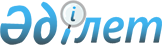 Кербұлақ ауданының 2014-2016 жылдарға арналған бюджеті туралы
					
			Күшін жойған
			
			
		
					Алматы облысы Кербұлақ аудандық мәслихатының 2013 жылғы 21 желтоқсандағы N 25-151 шешімі. Алматы облысының Әділет департаментінде 2013 жылғы 30 желтоқсанда N 2546 болып тіркелді. Күші жойылды - Алматы облысы Кербұлақ аудандық мәслихатының 2015 жылғы 13 мамырдағы № 43-253 шешімімен      Ескерту. Күші жойылды – Алматы облысы Кербұлақ аудандық мәслихатының 13.05.2015 № 43-253 шешімімен.

      РҚАО ескертпесі.

      Құжаттың мәтінінде түпнұсқасының пунктуациясы мен орфографиясы сақталған.

      Қазақстан Республикасының 2008 жылғы 4 желтоқсанындағы Бюджет Кодексінің 9–бабының 2-тармағына, Қазақстан Республикасы 2001 жылғы 23 қаңтардағы "Қазақстан Республикасындағы жергілікті мемлекеттік басқару және өзін-өзі басқару туралы" Заңының 6-бабы 1-тармағының 1) тармақшасына сәйкес Кербұлақ аудандық мәслихаты ШЕШІМ ЕТТІ:

      1. 2014-2016 жылдарға арналған аудандық бюджет тиістінше 1, 2 және 3-қосымшаларына сәйкес, оның ішінде 2014 жылға келесі көлемде бекітілсін:

      1) кірістер 5316507 мың теңге, соның ішінде:

      салықтық түсімдер 170992 мың теңге;

      салықтық емес түсімдер 20782 мың теңге;

      негізгі капиталды сатудан түсетін түсімдер 16727 мың теңге;

      трансферттер түсімдер түсімі 5108006 мың теңге, соның ішінде:

      ағымдағы нысаналы трансферттер 1060745 мың теңге;

      нысаналы даму трансферттері 953871 мың теңге;

      субвенциялар 3093390 мың теңге;

      2) шығындар 5328869 мың теңге;

      3) таза бюджеттік кредиттеу 55547 мың теңге, соның ішінде:

      бюджеттік кредиттер 66672 мың теңге;

      бюджеттік кредиттерді өтеу 11125 мың теңге;

      4) қаржы активтерімен операциялар бойынша сальдо 0 теңге;

      5) бюджет тапшылығы (профициті) (-) 67910 мың теңге;

      6) бюджет тапшылығын қаржыландыру (профицитін пайдалану) 67910 мың теңге.

      Ескерту. 1-тармақ жаңа редакцияда - Алматы облысы Кербұлақ аудандық мәслихатының 24.11.2014 N 38-220 (01.01.2014 бастап қолданысқа енгізіледі) шешімімен.

      2. Ауданның жергілікті атқарушы органының 2014 жылға арналған резерві 2289 мың теңге сомасында бекітілсін.

      3. 2014 жылға арналған аудандық бюджетті атқару барысында секвестрлеуге жатпайтын аудандық бюджеттік бағдарламалар тізбесі 4-қосымшаға сәйкес бекітілсін.

      4. Осы шешімнің орындалуын бақылау аудандық мәслихаттың "Аудан экономикасы мен бюджеті, салық, орта және кіші кәсіпкерлікті қолдау, коммуналдық шаруашылық, көріктендіру және халыққа қызмет көрсету" тұрақты комиссиясына жүктелсін.

      5. Осы шешім 2014 жылдың 1 қаңтарынан бастап қолданысқа енгізіледі.

      21 желтоқсан 2013 жыл

 Кербұлақ ауданының 2014 жылға арналған аудандық бюджеті      Ескерту. 1-қосымша жаңа редакцияда - Алматы облысы Кербұлақ аудандық мәслихатының 24.11.2014 N 38-220 (01.01.2014 бастап қолданысқа енгізіледі) шешімімен.

 Кербұлақ ауданының 2015 жылға арналған аудандық бюджеті Кербұлақ ауданының 2016 жылға арналған аудандық бюджеті 2014-2016 жылдарға арналған аудандық бюджеттің атқарылуы
барысында секвестрлеуге жатпайтын жергілікті бюджеттік
бағдарламалардың тізбесі
					© 2012. Қазақстан Республикасы Әділет министрлігінің «Қазақстан Республикасының Заңнама және құқықтық ақпарат институты» ШЖҚ РМК
				Аудандық мәслихатының

сессия төрағасы

Төлеген Самайұлы Жанысбек

Кербұлақ аудандық

мәслихатының хатшысы

Есенбай Әбдірахманұлы Сұраншынов

КЕЛІСІЛДІ:

Кербұлақ ауданының экономика

және бюджеттік жоспарлау

бөлімі мемлекеттік 

мекемесінің басшысы

Шалқыбай Молдахметұлы Төлегенов

Кербұлақ аудандық мәслихатының
2013 жылғы "21" желтоқсанындағы
"Кербұлақ ауданының 2014-2016
жылдарға арналған аудандық
бюджеті туралы" N 25-151
шешімімен бекітілген
1-қосымшаСанаты

Санаты

Санаты

Санаты

Санаты

Санаты

Санаты

Санаты

Санаты

Санаты

Санаты

Санаты

Санаты

Санаты

Санаты

Санаты

Санаты

Санаты

Санаты

Санаты

Санаты

Санаты

Санаты

Санаты

Санаты

Санаты

Санаты

Санаты

Санаты

Сомасы

(мың

теңге)

Сомасы

(мың

теңге)

Сыныбы

Сыныбы

Сыныбы

Сыныбы

Сыныбы

Сыныбы

Сыныбы

Сыныбы

Сыныбы

Сыныбы

Сыныбы

Сыныбы

Атауы

Атауы

Атауы

Атауы

Атауы

Атауы

Атауы

Атауы

Атауы

Атауы

Атауы

Атауы

Атауы

Атауы

Атауы

Атауы

Сомасы

(мың

теңге)

Сомасы

(мың

теңге)

Iшкi сыныбы

Iшкi сыныбы

Iшкi сыныбы

Iшкi сыныбы

Iшкi сыныбы

Iшкi сыныбы

Iшкi сыныбы

Iшкi сыныбы

Iшкi сыныбы

Iшкi сыныбы

Iшкi сыныбы

Iшкi сыныбы

Iшкi сыныбы

Iшкi сыныбы

Iшкi сыныбы

Iшкi сыныбы

Iшкi сыныбы

Iшкi сыныбы

Iшкi сыныбы

Iшкi сыныбы

Iшкi сыныбы

Iшкi сыныбы

Iшкi сыныбы

Iшкi сыныбы

Сомасы

(мың

теңге)

Сомасы

(мың

теңге)

1

2

2

2

2

3

3

3

3

3

3

3

3

4

4

4

4

4

4

4

4

4

4

4

4

4

4

4

4

5

5

1. Кірістер

1. Кірістер

1. Кірістер

1. Кірістер

1. Кірістер

1. Кірістер

1. Кірістер

1. Кірістер

1. Кірістер

1. Кірістер

1. Кірістер

1. Кірістер

1. Кірістер

1. Кірістер

1. Кірістер

1. Кірістер

5316507

5316507

1

Салықтық түсімдер

Салықтық түсімдер

Салықтық түсімдер

Салықтық түсімдер

Салықтық түсімдер

Салықтық түсімдер

Салықтық түсімдер

Салықтық түсімдер

Салықтық түсімдер

Салықтық түсімдер

Салықтық түсімдер

Салықтық түсімдер

Салықтық түсімдер

Салықтық түсімдер

Салықтық түсімдер

Салықтық түсімдер

170992

170992

04

04

04

04

Меншiкке салынатын салықтар

Меншiкке салынатын салықтар

Меншiкке салынатын салықтар

Меншiкке салынатын салықтар

Меншiкке салынатын салықтар

Меншiкке салынатын салықтар

Меншiкке салынатын салықтар

Меншiкке салынатын салықтар

Меншiкке салынатын салықтар

Меншiкке салынатын салықтар

Меншiкке салынатын салықтар

Меншiкке салынатын салықтар

Меншiкке салынатын салықтар

Меншiкке салынатын салықтар

Меншiкке салынатын салықтар

Меншiкке салынатын салықтар

157692

157692

1

1

1

1

1

1

1

1

Мүлiкке салынатын салықтар

Мүлiкке салынатын салықтар

Мүлiкке салынатын салықтар

Мүлiкке салынатын салықтар

Мүлiкке салынатын салықтар

Мүлiкке салынатын салықтар

Мүлiкке салынатын салықтар

Мүлiкке салынатын салықтар

Мүлiкке салынатын салықтар

Мүлiкке салынатын салықтар

Мүлiкке салынатын салықтар

Мүлiкке салынатын салықтар

Мүлiкке салынатын салықтар

Мүлiкке салынатын салықтар

Мүлiкке салынатын салықтар

Мүлiкке салынатын салықтар

88419

88419

Заңды тұлғалардың және жеке кәсіпкерлердің мүлкіне

салынатын салық

Заңды тұлғалардың және жеке кәсіпкерлердің мүлкіне

салынатын салық

Заңды тұлғалардың және жеке кәсіпкерлердің мүлкіне

салынатын салық

Заңды тұлғалардың және жеке кәсіпкерлердің мүлкіне

салынатын салық

Заңды тұлғалардың және жеке кәсіпкерлердің мүлкіне

салынатын салық

Заңды тұлғалардың және жеке кәсіпкерлердің мүлкіне

салынатын салық

Заңды тұлғалардың және жеке кәсіпкерлердің мүлкіне

салынатын салық

Заңды тұлғалардың және жеке кәсіпкерлердің мүлкіне

салынатын салық

Заңды тұлғалардың және жеке кәсіпкерлердің мүлкіне

салынатын салық

Заңды тұлғалардың және жеке кәсіпкерлердің мүлкіне

салынатын салық

Заңды тұлғалардың және жеке кәсіпкерлердің мүлкіне

салынатын салық

Заңды тұлғалардың және жеке кәсіпкерлердің мүлкіне

салынатын салық

Заңды тұлғалардың және жеке кәсіпкерлердің мүлкіне

салынатын салық

Заңды тұлғалардың және жеке кәсіпкерлердің мүлкіне

салынатын салық

Заңды тұлғалардың және жеке кәсіпкерлердің мүлкіне

салынатын салық

Заңды тұлғалардың және жеке кәсіпкерлердің мүлкіне

салынатын салық

87619

87619

Жеке тұлғалардың мүлкiне салынатын салық

Жеке тұлғалардың мүлкiне салынатын салық

Жеке тұлғалардың мүлкiне салынатын салық

Жеке тұлғалардың мүлкiне салынатын салық

Жеке тұлғалардың мүлкiне салынатын салық

Жеке тұлғалардың мүлкiне салынатын салық

Жеке тұлғалардың мүлкiне салынатын салық

Жеке тұлғалардың мүлкiне салынатын салық

Жеке тұлғалардың мүлкiне салынатын салық

Жеке тұлғалардың мүлкiне салынатын салық

Жеке тұлғалардың мүлкiне салынатын салық

Жеке тұлғалардың мүлкiне салынатын салық

Жеке тұлғалардың мүлкiне салынатын салық

Жеке тұлғалардың мүлкiне салынатын салық

Жеке тұлғалардың мүлкiне салынатын салық

Жеке тұлғалардың мүлкiне салынатын салық

800

800

3

3

3

3

3

3

3

3

Жер салығы

Жер салығы

Жер салығы

Жер салығы

Жер салығы

Жер салығы

Жер салығы

Жер салығы

Жер салығы

Жер салығы

Жер салығы

Жер салығы

Жер салығы

Жер салығы

Жер салығы

Жер салығы

8265

8265

Ауыл шаруашылығы мақсатындағы жерлерге жеке

тұлғалардан алынатын жер салығы

Ауыл шаруашылығы мақсатындағы жерлерге жеке

тұлғалардан алынатын жер салығы

Ауыл шаруашылығы мақсатындағы жерлерге жеке

тұлғалардан алынатын жер салығы

Ауыл шаруашылығы мақсатындағы жерлерге жеке

тұлғалардан алынатын жер салығы

Ауыл шаруашылығы мақсатындағы жерлерге жеке

тұлғалардан алынатын жер салығы

Ауыл шаруашылығы мақсатындағы жерлерге жеке

тұлғалардан алынатын жер салығы

Ауыл шаруашылығы мақсатындағы жерлерге жеке

тұлғалардан алынатын жер салығы

Ауыл шаруашылығы мақсатындағы жерлерге жеке

тұлғалардан алынатын жер салығы

Ауыл шаруашылығы мақсатындағы жерлерге жеке

тұлғалардан алынатын жер салығы

Ауыл шаруашылығы мақсатындағы жерлерге жеке

тұлғалардан алынатын жер салығы

Ауыл шаруашылығы мақсатындағы жерлерге жеке

тұлғалардан алынатын жер салығы

Ауыл шаруашылығы мақсатындағы жерлерге жеке

тұлғалардан алынатын жер салығы

Ауыл шаруашылығы мақсатындағы жерлерге жеке

тұлғалардан алынатын жер салығы

Ауыл шаруашылығы мақсатындағы жерлерге жеке

тұлғалардан алынатын жер салығы

Ауыл шаруашылығы мақсатындағы жерлерге жеке

тұлғалардан алынатын жер салығы

Ауыл шаруашылығы мақсатындағы жерлерге жеке

тұлғалардан алынатын жер салығы

2000

2000

Елдi мекендер жерлерiне жеке тұлғалардан алынатын

жер салығы

Елдi мекендер жерлерiне жеке тұлғалардан алынатын

жер салығы

Елдi мекендер жерлерiне жеке тұлғалардан алынатын

жер салығы

Елдi мекендер жерлерiне жеке тұлғалардан алынатын

жер салығы

Елдi мекендер жерлерiне жеке тұлғалардан алынатын

жер салығы

Елдi мекендер жерлерiне жеке тұлғалардан алынатын

жер салығы

Елдi мекендер жерлерiне жеке тұлғалардан алынатын

жер салығы

Елдi мекендер жерлерiне жеке тұлғалардан алынатын

жер салығы

Елдi мекендер жерлерiне жеке тұлғалардан алынатын

жер салығы

Елдi мекендер жерлерiне жеке тұлғалардан алынатын

жер салығы

Елдi мекендер жерлерiне жеке тұлғалардан алынатын

жер салығы

Елдi мекендер жерлерiне жеке тұлғалардан алынатын

жер салығы

Елдi мекендер жерлерiне жеке тұлғалардан алынатын

жер салығы

Елдi мекендер жерлерiне жеке тұлғалардан алынатын

жер салығы

Елдi мекендер жерлерiне жеке тұлғалардан алынатын

жер салығы

Елдi мекендер жерлерiне жеке тұлғалардан алынатын

жер салығы

2760

2760

Өнеркәсіп, көлік, байланыс, қорғаныс жеріне және

ауыл шаруашылығына арналмаған өзге де жерге

салынатын жер салығы

Өнеркәсіп, көлік, байланыс, қорғаныс жеріне және

ауыл шаруашылығына арналмаған өзге де жерге

салынатын жер салығы

Өнеркәсіп, көлік, байланыс, қорғаныс жеріне және

ауыл шаруашылығына арналмаған өзге де жерге

салынатын жер салығы

Өнеркәсіп, көлік, байланыс, қорғаныс жеріне және

ауыл шаруашылығына арналмаған өзге де жерге

салынатын жер салығы

Өнеркәсіп, көлік, байланыс, қорғаныс жеріне және

ауыл шаруашылығына арналмаған өзге де жерге

салынатын жер салығы

Өнеркәсіп, көлік, байланыс, қорғаныс жеріне және

ауыл шаруашылығына арналмаған өзге де жерге

салынатын жер салығы

Өнеркәсіп, көлік, байланыс, қорғаныс жеріне және

ауыл шаруашылығына арналмаған өзге де жерге

салынатын жер салығы

Өнеркәсіп, көлік, байланыс, қорғаныс жеріне және

ауыл шаруашылығына арналмаған өзге де жерге

салынатын жер салығы

Өнеркәсіп, көлік, байланыс, қорғаныс жеріне және

ауыл шаруашылығына арналмаған өзге де жерге

салынатын жер салығы

Өнеркәсіп, көлік, байланыс, қорғаныс жеріне және

ауыл шаруашылығына арналмаған өзге де жерге

салынатын жер салығы

Өнеркәсіп, көлік, байланыс, қорғаныс жеріне және

ауыл шаруашылығына арналмаған өзге де жерге

салынатын жер салығы

Өнеркәсіп, көлік, байланыс, қорғаныс жеріне және

ауыл шаруашылығына арналмаған өзге де жерге

салынатын жер салығы

Өнеркәсіп, көлік, байланыс, қорғаныс жеріне және

ауыл шаруашылығына арналмаған өзге де жерге

салынатын жер салығы

Өнеркәсіп, көлік, байланыс, қорғаныс жеріне және

ауыл шаруашылығына арналмаған өзге де жерге

салынатын жер салығы

Өнеркәсіп, көлік, байланыс, қорғаныс жеріне және

ауыл шаруашылығына арналмаған өзге де жерге

салынатын жер салығы

Өнеркәсіп, көлік, байланыс, қорғаныс жеріне және

ауыл шаруашылығына арналмаған өзге де жерге

салынатын жер салығы

1400

1400

Ауыл шаруашылығы мақсатындағы жерлерге заңды

тұлғалардан, жеке кәсіпкерлерден, жеке нотариустар

мен адвокаттардан алынатын жер салығы

Ауыл шаруашылығы мақсатындағы жерлерге заңды

тұлғалардан, жеке кәсіпкерлерден, жеке нотариустар

мен адвокаттардан алынатын жер салығы

Ауыл шаруашылығы мақсатындағы жерлерге заңды

тұлғалардан, жеке кәсіпкерлерден, жеке нотариустар

мен адвокаттардан алынатын жер салығы

Ауыл шаруашылығы мақсатындағы жерлерге заңды

тұлғалардан, жеке кәсіпкерлерден, жеке нотариустар

мен адвокаттардан алынатын жер салығы

Ауыл шаруашылығы мақсатындағы жерлерге заңды

тұлғалардан, жеке кәсіпкерлерден, жеке нотариустар

мен адвокаттардан алынатын жер салығы

Ауыл шаруашылығы мақсатындағы жерлерге заңды

тұлғалардан, жеке кәсіпкерлерден, жеке нотариустар

мен адвокаттардан алынатын жер салығы

Ауыл шаруашылығы мақсатындағы жерлерге заңды

тұлғалардан, жеке кәсіпкерлерден, жеке нотариустар

мен адвокаттардан алынатын жер салығы

Ауыл шаруашылығы мақсатындағы жерлерге заңды

тұлғалардан, жеке кәсіпкерлерден, жеке нотариустар

мен адвокаттардан алынатын жер салығы

Ауыл шаруашылығы мақсатындағы жерлерге заңды

тұлғалардан, жеке кәсіпкерлерден, жеке нотариустар

мен адвокаттардан алынатын жер салығы

Ауыл шаруашылығы мақсатындағы жерлерге заңды

тұлғалардан, жеке кәсіпкерлерден, жеке нотариустар

мен адвокаттардан алынатын жер салығы

Ауыл шаруашылығы мақсатындағы жерлерге заңды

тұлғалардан, жеке кәсіпкерлерден, жеке нотариустар

мен адвокаттардан алынатын жер салығы

Ауыл шаруашылығы мақсатындағы жерлерге заңды

тұлғалардан, жеке кәсіпкерлерден, жеке нотариустар

мен адвокаттардан алынатын жер салығы

Ауыл шаруашылығы мақсатындағы жерлерге заңды

тұлғалардан, жеке кәсіпкерлерден, жеке нотариустар

мен адвокаттардан алынатын жер салығы

Ауыл шаруашылығы мақсатындағы жерлерге заңды

тұлғалардан, жеке кәсіпкерлерден, жеке нотариустар

мен адвокаттардан алынатын жер салығы

Ауыл шаруашылығы мақсатындағы жерлерге заңды

тұлғалардан, жеке кәсіпкерлерден, жеке нотариустар

мен адвокаттардан алынатын жер салығы

Ауыл шаруашылығы мақсатындағы жерлерге заңды

тұлғалардан, жеке кәсіпкерлерден, жеке нотариустар

мен адвокаттардан алынатын жер салығы

105

105

Елді мекендер жерлеріне заңды тұлғалардан, жеке

кәсіпкерлерден, жеке нотариустар мен адвокаттардан

алынатын жер салығы

Елді мекендер жерлеріне заңды тұлғалардан, жеке

кәсіпкерлерден, жеке нотариустар мен адвокаттардан

алынатын жер салығы

Елді мекендер жерлеріне заңды тұлғалардан, жеке

кәсіпкерлерден, жеке нотариустар мен адвокаттардан

алынатын жер салығы

Елді мекендер жерлеріне заңды тұлғалардан, жеке

кәсіпкерлерден, жеке нотариустар мен адвокаттардан

алынатын жер салығы

Елді мекендер жерлеріне заңды тұлғалардан, жеке

кәсіпкерлерден, жеке нотариустар мен адвокаттардан

алынатын жер салығы

Елді мекендер жерлеріне заңды тұлғалардан, жеке

кәсіпкерлерден, жеке нотариустар мен адвокаттардан

алынатын жер салығы

Елді мекендер жерлеріне заңды тұлғалардан, жеке

кәсіпкерлерден, жеке нотариустар мен адвокаттардан

алынатын жер салығы

Елді мекендер жерлеріне заңды тұлғалардан, жеке

кәсіпкерлерден, жеке нотариустар мен адвокаттардан

алынатын жер салығы

Елді мекендер жерлеріне заңды тұлғалардан, жеке

кәсіпкерлерден, жеке нотариустар мен адвокаттардан

алынатын жер салығы

Елді мекендер жерлеріне заңды тұлғалардан, жеке

кәсіпкерлерден, жеке нотариустар мен адвокаттардан

алынатын жер салығы

Елді мекендер жерлеріне заңды тұлғалардан, жеке

кәсіпкерлерден, жеке нотариустар мен адвокаттардан

алынатын жер салығы

Елді мекендер жерлеріне заңды тұлғалардан, жеке

кәсіпкерлерден, жеке нотариустар мен адвокаттардан

алынатын жер салығы

Елді мекендер жерлеріне заңды тұлғалардан, жеке

кәсіпкерлерден, жеке нотариустар мен адвокаттардан

алынатын жер салығы

Елді мекендер жерлеріне заңды тұлғалардан, жеке

кәсіпкерлерден, жеке нотариустар мен адвокаттардан

алынатын жер салығы

Елді мекендер жерлеріне заңды тұлғалардан, жеке

кәсіпкерлерден, жеке нотариустар мен адвокаттардан

алынатын жер салығы

Елді мекендер жерлеріне заңды тұлғалардан, жеке

кәсіпкерлерден, жеке нотариустар мен адвокаттардан

алынатын жер салығы

2000

2000

4

4

4

4

4

4

4

4

Көлiк құралдарына салынатын салық

Көлiк құралдарына салынатын салық

Көлiк құралдарына салынатын салық

Көлiк құралдарына салынатын салық

Көлiк құралдарына салынатын салық

Көлiк құралдарына салынатын салық

Көлiк құралдарына салынатын салық

Көлiк құралдарына салынатын салық

Көлiк құралдарына салынатын салық

Көлiк құралдарына салынатын салық

Көлiк құралдарына салынатын салық

Көлiк құралдарына салынатын салық

Көлiк құралдарына салынатын салық

Көлiк құралдарына салынатын салық

Көлiк құралдарына салынатын салық

Көлiк құралдарына салынатын салық

57627

57627

Заңды тұлғалардың көлiк құралдарына салынатын салық

Заңды тұлғалардың көлiк құралдарына салынатын салық

Заңды тұлғалардың көлiк құралдарына салынатын салық

Заңды тұлғалардың көлiк құралдарына салынатын салық

Заңды тұлғалардың көлiк құралдарына салынатын салық

Заңды тұлғалардың көлiк құралдарына салынатын салық

Заңды тұлғалардың көлiк құралдарына салынатын салық

Заңды тұлғалардың көлiк құралдарына салынатын салық

Заңды тұлғалардың көлiк құралдарына салынатын салық

Заңды тұлғалардың көлiк құралдарына салынатын салық

Заңды тұлғалардың көлiк құралдарына салынатын салық

Заңды тұлғалардың көлiк құралдарына салынатын салық

Заңды тұлғалардың көлiк құралдарына салынатын салық

Заңды тұлғалардың көлiк құралдарына салынатын салық

Заңды тұлғалардың көлiк құралдарына салынатын салық

Заңды тұлғалардың көлiк құралдарына салынатын салық

2547

2547

Жеке тұлғалардың көлiк құралдарына салынатын салық

Жеке тұлғалардың көлiк құралдарына салынатын салық

Жеке тұлғалардың көлiк құралдарына салынатын салық

Жеке тұлғалардың көлiк құралдарына салынатын салық

Жеке тұлғалардың көлiк құралдарына салынатын салық

Жеке тұлғалардың көлiк құралдарына салынатын салық

Жеке тұлғалардың көлiк құралдарына салынатын салық

Жеке тұлғалардың көлiк құралдарына салынатын салық

Жеке тұлғалардың көлiк құралдарына салынатын салық

Жеке тұлғалардың көлiк құралдарына салынатын салық

Жеке тұлғалардың көлiк құралдарына салынатын салық

Жеке тұлғалардың көлiк құралдарына салынатын салық

Жеке тұлғалардың көлiк құралдарына салынатын салық

Жеке тұлғалардың көлiк құралдарына салынатын салық

Жеке тұлғалардың көлiк құралдарына салынатын салық

Жеке тұлғалардың көлiк құралдарына салынатын салық

55080

55080

5

5

5

5

5

5

5

5

Бірыңғай жер салығы

Бірыңғай жер салығы

Бірыңғай жер салығы

Бірыңғай жер салығы

Бірыңғай жер салығы

Бірыңғай жер салығы

Бірыңғай жер салығы

Бірыңғай жер салығы

Бірыңғай жер салығы

Бірыңғай жер салығы

Бірыңғай жер салығы

Бірыңғай жер салығы

Бірыңғай жер салығы

Бірыңғай жер салығы

Бірыңғай жер салығы

Бірыңғай жер салығы

3381

3381

Бірыңғай жер салығы

Бірыңғай жер салығы

Бірыңғай жер салығы

Бірыңғай жер салығы

Бірыңғай жер салығы

Бірыңғай жер салығы

Бірыңғай жер салығы

Бірыңғай жер салығы

Бірыңғай жер салығы

Бірыңғай жер салығы

Бірыңғай жер салығы

Бірыңғай жер салығы

Бірыңғай жер салығы

Бірыңғай жер салығы

Бірыңғай жер салығы

Бірыңғай жер салығы

3381

3381

05

05

05

05

Тауарларға, жұмыстарға және қызметтерге салынатын

iшкi салықтар

Тауарларға, жұмыстарға және қызметтерге салынатын

iшкi салықтар

Тауарларға, жұмыстарға және қызметтерге салынатын

iшкi салықтар

Тауарларға, жұмыстарға және қызметтерге салынатын

iшкi салықтар

Тауарларға, жұмыстарға және қызметтерге салынатын

iшкi салықтар

Тауарларға, жұмыстарға және қызметтерге салынатын

iшкi салықтар

Тауарларға, жұмыстарға және қызметтерге салынатын

iшкi салықтар

Тауарларға, жұмыстарға және қызметтерге салынатын

iшкi салықтар

Тауарларға, жұмыстарға және қызметтерге салынатын

iшкi салықтар

Тауарларға, жұмыстарға және қызметтерге салынатын

iшкi салықтар

Тауарларға, жұмыстарға және қызметтерге салынатын

iшкi салықтар

Тауарларға, жұмыстарға және қызметтерге салынатын

iшкi салықтар

Тауарларға, жұмыстарға және қызметтерге салынатын

iшкi салықтар

Тауарларға, жұмыстарға және қызметтерге салынатын

iшкi салықтар

Тауарларға, жұмыстарға және қызметтерге салынатын

iшкi салықтар

Тауарларға, жұмыстарға және қызметтерге салынатын

iшкi салықтар

9051

9051

2

2

2

2

2

2

2

2

Акциздер

Акциздер

Акциздер

Акциздер

Акциздер

Акциздер

Акциздер

Акциздер

Акциздер

Акциздер

Акциздер

Акциздер

Акциздер

Акциздер

Акциздер

Акциздер

3863

3863

Заңды және жеке тұлғалар бөлшек саудада өткізетін,

сондай-ақ өзінің өндірістік мұқтаждарына

пайдаланылатын бензин (авиациялықты қоспағанда)

Заңды және жеке тұлғалар бөлшек саудада өткізетін,

сондай-ақ өзінің өндірістік мұқтаждарына

пайдаланылатын бензин (авиациялықты қоспағанда)

Заңды және жеке тұлғалар бөлшек саудада өткізетін,

сондай-ақ өзінің өндірістік мұқтаждарына

пайдаланылатын бензин (авиациялықты қоспағанда)

Заңды және жеке тұлғалар бөлшек саудада өткізетін,

сондай-ақ өзінің өндірістік мұқтаждарына

пайдаланылатын бензин (авиациялықты қоспағанда)

Заңды және жеке тұлғалар бөлшек саудада өткізетін,

сондай-ақ өзінің өндірістік мұқтаждарына

пайдаланылатын бензин (авиациялықты қоспағанда)

Заңды және жеке тұлғалар бөлшек саудада өткізетін,

сондай-ақ өзінің өндірістік мұқтаждарына

пайдаланылатын бензин (авиациялықты қоспағанда)

Заңды және жеке тұлғалар бөлшек саудада өткізетін,

сондай-ақ өзінің өндірістік мұқтаждарына

пайдаланылатын бензин (авиациялықты қоспағанда)

Заңды және жеке тұлғалар бөлшек саудада өткізетін,

сондай-ақ өзінің өндірістік мұқтаждарына

пайдаланылатын бензин (авиациялықты қоспағанда)

Заңды және жеке тұлғалар бөлшек саудада өткізетін,

сондай-ақ өзінің өндірістік мұқтаждарына

пайдаланылатын бензин (авиациялықты қоспағанда)

Заңды және жеке тұлғалар бөлшек саудада өткізетін,

сондай-ақ өзінің өндірістік мұқтаждарына

пайдаланылатын бензин (авиациялықты қоспағанда)

Заңды және жеке тұлғалар бөлшек саудада өткізетін,

сондай-ақ өзінің өндірістік мұқтаждарына

пайдаланылатын бензин (авиациялықты қоспағанда)

Заңды және жеке тұлғалар бөлшек саудада өткізетін,

сондай-ақ өзінің өндірістік мұқтаждарына

пайдаланылатын бензин (авиациялықты қоспағанда)

Заңды және жеке тұлғалар бөлшек саудада өткізетін,

сондай-ақ өзінің өндірістік мұқтаждарына

пайдаланылатын бензин (авиациялықты қоспағанда)

Заңды және жеке тұлғалар бөлшек саудада өткізетін,

сондай-ақ өзінің өндірістік мұқтаждарына

пайдаланылатын бензин (авиациялықты қоспағанда)

Заңды және жеке тұлғалар бөлшек саудада өткізетін,

сондай-ақ өзінің өндірістік мұқтаждарына

пайдаланылатын бензин (авиациялықты қоспағанда)

Заңды және жеке тұлғалар бөлшек саудада өткізетін,

сондай-ақ өзінің өндірістік мұқтаждарына

пайдаланылатын бензин (авиациялықты қоспағанда)

3158

3158

Заңды және жеке тұлғаларға бөлшек саудада

өткізетін, сондай-ақ өз өндірістік мұқтаждарына

пайдаланылатын дизель отыны

Заңды және жеке тұлғаларға бөлшек саудада

өткізетін, сондай-ақ өз өндірістік мұқтаждарына

пайдаланылатын дизель отыны

Заңды және жеке тұлғаларға бөлшек саудада

өткізетін, сондай-ақ өз өндірістік мұқтаждарына

пайдаланылатын дизель отыны

Заңды және жеке тұлғаларға бөлшек саудада

өткізетін, сондай-ақ өз өндірістік мұқтаждарына

пайдаланылатын дизель отыны

Заңды және жеке тұлғаларға бөлшек саудада

өткізетін, сондай-ақ өз өндірістік мұқтаждарына

пайдаланылатын дизель отыны

Заңды және жеке тұлғаларға бөлшек саудада

өткізетін, сондай-ақ өз өндірістік мұқтаждарына

пайдаланылатын дизель отыны

Заңды және жеке тұлғаларға бөлшек саудада

өткізетін, сондай-ақ өз өндірістік мұқтаждарына

пайдаланылатын дизель отыны

Заңды және жеке тұлғаларға бөлшек саудада

өткізетін, сондай-ақ өз өндірістік мұқтаждарына

пайдаланылатын дизель отыны

Заңды және жеке тұлғаларға бөлшек саудада

өткізетін, сондай-ақ өз өндірістік мұқтаждарына

пайдаланылатын дизель отыны

Заңды және жеке тұлғаларға бөлшек саудада

өткізетін, сондай-ақ өз өндірістік мұқтаждарына

пайдаланылатын дизель отыны

Заңды және жеке тұлғаларға бөлшек саудада

өткізетін, сондай-ақ өз өндірістік мұқтаждарына

пайдаланылатын дизель отыны

Заңды және жеке тұлғаларға бөлшек саудада

өткізетін, сондай-ақ өз өндірістік мұқтаждарына

пайдаланылатын дизель отыны

Заңды және жеке тұлғаларға бөлшек саудада

өткізетін, сондай-ақ өз өндірістік мұқтаждарына

пайдаланылатын дизель отыны

Заңды және жеке тұлғаларға бөлшек саудада

өткізетін, сондай-ақ өз өндірістік мұқтаждарына

пайдаланылатын дизель отыны

Заңды және жеке тұлғаларға бөлшек саудада

өткізетін, сондай-ақ өз өндірістік мұқтаждарына

пайдаланылатын дизель отыны

Заңды және жеке тұлғаларға бөлшек саудада

өткізетін, сондай-ақ өз өндірістік мұқтаждарына

пайдаланылатын дизель отыны

705

705

3

3

3

3

3

3

3

3

Табиғи және басқа ресурстарды пайдалануы үшін

түсетін түсімдер

Табиғи және басқа ресурстарды пайдалануы үшін

түсетін түсімдер

Табиғи және басқа ресурстарды пайдалануы үшін

түсетін түсімдер

Табиғи және басқа ресурстарды пайдалануы үшін

түсетін түсімдер

Табиғи және басқа ресурстарды пайдалануы үшін

түсетін түсімдер

Табиғи және басқа ресурстарды пайдалануы үшін

түсетін түсімдер

Табиғи және басқа ресурстарды пайдалануы үшін

түсетін түсімдер

Табиғи және басқа ресурстарды пайдалануы үшін

түсетін түсімдер

Табиғи және басқа ресурстарды пайдалануы үшін

түсетін түсімдер

Табиғи және басқа ресурстарды пайдалануы үшін

түсетін түсімдер

Табиғи және басқа ресурстарды пайдалануы үшін

түсетін түсімдер

Табиғи және басқа ресурстарды пайдалануы үшін

түсетін түсімдер

Табиғи және басқа ресурстарды пайдалануы үшін

түсетін түсімдер

Табиғи және басқа ресурстарды пайдалануы үшін

түсетін түсімдер

Табиғи және басқа ресурстарды пайдалануы үшін

түсетін түсімдер

Табиғи және басқа ресурстарды пайдалануы үшін

түсетін түсімдер

800

800

Жер учаскелерін пайдаланғаны үшін төлем

Жер учаскелерін пайдаланғаны үшін төлем

Жер учаскелерін пайдаланғаны үшін төлем

Жер учаскелерін пайдаланғаны үшін төлем

Жер учаскелерін пайдаланғаны үшін төлем

Жер учаскелерін пайдаланғаны үшін төлем

Жер учаскелерін пайдаланғаны үшін төлем

Жер учаскелерін пайдаланғаны үшін төлем

Жер учаскелерін пайдаланғаны үшін төлем

Жер учаскелерін пайдаланғаны үшін төлем

Жер учаскелерін пайдаланғаны үшін төлем

Жер учаскелерін пайдаланғаны үшін төлем

Жер учаскелерін пайдаланғаны үшін төлем

Жер учаскелерін пайдаланғаны үшін төлем

Жер учаскелерін пайдаланғаны үшін төлем

Жер учаскелерін пайдаланғаны үшін төлем

800

800

4

4

4

4

4

4

4

4

Кәсiпкерлiк және кәсiби қызметтi жүргiзгенi үшiн

алынатын алымдар

Кәсiпкерлiк және кәсiби қызметтi жүргiзгенi үшiн

алынатын алымдар

Кәсiпкерлiк және кәсiби қызметтi жүргiзгенi үшiн

алынатын алымдар

Кәсiпкерлiк және кәсiби қызметтi жүргiзгенi үшiн

алынатын алымдар

Кәсiпкерлiк және кәсiби қызметтi жүргiзгенi үшiн

алынатын алымдар

Кәсiпкерлiк және кәсiби қызметтi жүргiзгенi үшiн

алынатын алымдар

Кәсiпкерлiк және кәсiби қызметтi жүргiзгенi үшiн

алынатын алымдар

Кәсiпкерлiк және кәсiби қызметтi жүргiзгенi үшiн

алынатын алымдар

Кәсiпкерлiк және кәсiби қызметтi жүргiзгенi үшiн

алынатын алымдар

Кәсiпкерлiк және кәсiби қызметтi жүргiзгенi үшiн

алынатын алымдар

Кәсiпкерлiк және кәсiби қызметтi жүргiзгенi үшiн

алынатын алымдар

Кәсiпкерлiк және кәсiби қызметтi жүргiзгенi үшiн

алынатын алымдар

Кәсiпкерлiк және кәсiби қызметтi жүргiзгенi үшiн

алынатын алымдар

Кәсiпкерлiк және кәсiби қызметтi жүргiзгенi үшiн

алынатын алымдар

Кәсiпкерлiк және кәсiби қызметтi жүргiзгенi үшiн

алынатын алымдар

Кәсiпкерлiк және кәсiби қызметтi жүргiзгенi үшiн

алынатын алымдар

3838

3838

Жеке кәсіпкерлерді мемлекеттік тіркегені үшін

алынатын алым

Жеке кәсіпкерлерді мемлекеттік тіркегені үшін

алынатын алым

Жеке кәсіпкерлерді мемлекеттік тіркегені үшін

алынатын алым

Жеке кәсіпкерлерді мемлекеттік тіркегені үшін

алынатын алым

Жеке кәсіпкерлерді мемлекеттік тіркегені үшін

алынатын алым

Жеке кәсіпкерлерді мемлекеттік тіркегені үшін

алынатын алым

Жеке кәсіпкерлерді мемлекеттік тіркегені үшін

алынатын алым

Жеке кәсіпкерлерді мемлекеттік тіркегені үшін

алынатын алым

Жеке кәсіпкерлерді мемлекеттік тіркегені үшін

алынатын алым

Жеке кәсіпкерлерді мемлекеттік тіркегені үшін

алынатын алым

Жеке кәсіпкерлерді мемлекеттік тіркегені үшін

алынатын алым

Жеке кәсіпкерлерді мемлекеттік тіркегені үшін

алынатын алым

Жеке кәсіпкерлерді мемлекеттік тіркегені үшін

алынатын алым

Жеке кәсіпкерлерді мемлекеттік тіркегені үшін

алынатын алым

Жеке кәсіпкерлерді мемлекеттік тіркегені үшін

алынатын алым

Жеке кәсіпкерлерді мемлекеттік тіркегені үшін

алынатын алым

384

384

Жекелеген қызмет түрлерiмен айналысу құқығы үшiн

алынатын лицензиялық алым

Жекелеген қызмет түрлерiмен айналысу құқығы үшiн

алынатын лицензиялық алым

Жекелеген қызмет түрлерiмен айналысу құқығы үшiн

алынатын лицензиялық алым

Жекелеген қызмет түрлерiмен айналысу құқығы үшiн

алынатын лицензиялық алым

Жекелеген қызмет түрлерiмен айналысу құқығы үшiн

алынатын лицензиялық алым

Жекелеген қызмет түрлерiмен айналысу құқығы үшiн

алынатын лицензиялық алым

Жекелеген қызмет түрлерiмен айналысу құқығы үшiн

алынатын лицензиялық алым

Жекелеген қызмет түрлерiмен айналысу құқығы үшiн

алынатын лицензиялық алым

Жекелеген қызмет түрлерiмен айналысу құқығы үшiн

алынатын лицензиялық алым

Жекелеген қызмет түрлерiмен айналысу құқығы үшiн

алынатын лицензиялық алым

Жекелеген қызмет түрлерiмен айналысу құқығы үшiн

алынатын лицензиялық алым

Жекелеген қызмет түрлерiмен айналысу құқығы үшiн

алынатын лицензиялық алым

Жекелеген қызмет түрлерiмен айналысу құқығы үшiн

алынатын лицензиялық алым

Жекелеген қызмет түрлерiмен айналысу құқығы үшiн

алынатын лицензиялық алым

Жекелеген қызмет түрлерiмен айналысу құқығы үшiн

алынатын лицензиялық алым

Жекелеген қызмет түрлерiмен айналысу құқығы үшiн

алынатын лицензиялық алым

300

300

Заңды тұлғаларды мемлекеттік тіркегені және

филиалдар мен өкілдіктерді есептік тіркегені,

сондай-ақ оларды қайта тіркегені үшін алым

Заңды тұлғаларды мемлекеттік тіркегені және

филиалдар мен өкілдіктерді есептік тіркегені,

сондай-ақ оларды қайта тіркегені үшін алым

Заңды тұлғаларды мемлекеттік тіркегені және

филиалдар мен өкілдіктерді есептік тіркегені,

сондай-ақ оларды қайта тіркегені үшін алым

Заңды тұлғаларды мемлекеттік тіркегені және

филиалдар мен өкілдіктерді есептік тіркегені,

сондай-ақ оларды қайта тіркегені үшін алым

Заңды тұлғаларды мемлекеттік тіркегені және

филиалдар мен өкілдіктерді есептік тіркегені,

сондай-ақ оларды қайта тіркегені үшін алым

Заңды тұлғаларды мемлекеттік тіркегені және

филиалдар мен өкілдіктерді есептік тіркегені,

сондай-ақ оларды қайта тіркегені үшін алым

Заңды тұлғаларды мемлекеттік тіркегені және

филиалдар мен өкілдіктерді есептік тіркегені,

сондай-ақ оларды қайта тіркегені үшін алым

Заңды тұлғаларды мемлекеттік тіркегені және

филиалдар мен өкілдіктерді есептік тіркегені,

сондай-ақ оларды қайта тіркегені үшін алым

Заңды тұлғаларды мемлекеттік тіркегені және

филиалдар мен өкілдіктерді есептік тіркегені,

сондай-ақ оларды қайта тіркегені үшін алым

Заңды тұлғаларды мемлекеттік тіркегені және

филиалдар мен өкілдіктерді есептік тіркегені,

сондай-ақ оларды қайта тіркегені үшін алым

Заңды тұлғаларды мемлекеттік тіркегені және

филиалдар мен өкілдіктерді есептік тіркегені,

сондай-ақ оларды қайта тіркегені үшін алым

Заңды тұлғаларды мемлекеттік тіркегені және

филиалдар мен өкілдіктерді есептік тіркегені,

сондай-ақ оларды қайта тіркегені үшін алым

Заңды тұлғаларды мемлекеттік тіркегені және

филиалдар мен өкілдіктерді есептік тіркегені,

сондай-ақ оларды қайта тіркегені үшін алым

Заңды тұлғаларды мемлекеттік тіркегені және

филиалдар мен өкілдіктерді есептік тіркегені,

сондай-ақ оларды қайта тіркегені үшін алым

Заңды тұлғаларды мемлекеттік тіркегені және

филиалдар мен өкілдіктерді есептік тіркегені,

сондай-ақ оларды қайта тіркегені үшін алым

Заңды тұлғаларды мемлекеттік тіркегені және

филиалдар мен өкілдіктерді есептік тіркегені,

сондай-ақ оларды қайта тіркегені үшін алым

111

111

Жылжымалы мүлікті кепілдікке салуды мемлекеттік

тіркегені және кеменің немесе жасалып жатқан

кеменің ипотекасы үшін алынатын алым

Жылжымалы мүлікті кепілдікке салуды мемлекеттік

тіркегені және кеменің немесе жасалып жатқан

кеменің ипотекасы үшін алынатын алым

Жылжымалы мүлікті кепілдікке салуды мемлекеттік

тіркегені және кеменің немесе жасалып жатқан

кеменің ипотекасы үшін алынатын алым

Жылжымалы мүлікті кепілдікке салуды мемлекеттік

тіркегені және кеменің немесе жасалып жатқан

кеменің ипотекасы үшін алынатын алым

Жылжымалы мүлікті кепілдікке салуды мемлекеттік

тіркегені және кеменің немесе жасалып жатқан

кеменің ипотекасы үшін алынатын алым

Жылжымалы мүлікті кепілдікке салуды мемлекеттік

тіркегені және кеменің немесе жасалып жатқан

кеменің ипотекасы үшін алынатын алым

Жылжымалы мүлікті кепілдікке салуды мемлекеттік

тіркегені және кеменің немесе жасалып жатқан

кеменің ипотекасы үшін алынатын алым

Жылжымалы мүлікті кепілдікке салуды мемлекеттік

тіркегені және кеменің немесе жасалып жатқан

кеменің ипотекасы үшін алынатын алым

Жылжымалы мүлікті кепілдікке салуды мемлекеттік

тіркегені және кеменің немесе жасалып жатқан

кеменің ипотекасы үшін алынатын алым

Жылжымалы мүлікті кепілдікке салуды мемлекеттік

тіркегені және кеменің немесе жасалып жатқан

кеменің ипотекасы үшін алынатын алым

Жылжымалы мүлікті кепілдікке салуды мемлекеттік

тіркегені және кеменің немесе жасалып жатқан

кеменің ипотекасы үшін алынатын алым

Жылжымалы мүлікті кепілдікке салуды мемлекеттік

тіркегені және кеменің немесе жасалып жатқан

кеменің ипотекасы үшін алынатын алым

Жылжымалы мүлікті кепілдікке салуды мемлекеттік

тіркегені және кеменің немесе жасалып жатқан

кеменің ипотекасы үшін алынатын алым

Жылжымалы мүлікті кепілдікке салуды мемлекеттік

тіркегені және кеменің немесе жасалып жатқан

кеменің ипотекасы үшін алынатын алым

Жылжымалы мүлікті кепілдікке салуды мемлекеттік

тіркегені және кеменің немесе жасалып жатқан

кеменің ипотекасы үшін алынатын алым

Жылжымалы мүлікті кепілдікке салуды мемлекеттік

тіркегені және кеменің немесе жасалып жатқан

кеменің ипотекасы үшін алынатын алым

33

33

Көлік құралдарын мемлекеттік тіркегені, сондай-ақ

оларды қайта тіркегені үшін алым

Көлік құралдарын мемлекеттік тіркегені, сондай-ақ

оларды қайта тіркегені үшін алым

Көлік құралдарын мемлекеттік тіркегені, сондай-ақ

оларды қайта тіркегені үшін алым

Көлік құралдарын мемлекеттік тіркегені, сондай-ақ

оларды қайта тіркегені үшін алым

Көлік құралдарын мемлекеттік тіркегені, сондай-ақ

оларды қайта тіркегені үшін алым

Көлік құралдарын мемлекеттік тіркегені, сондай-ақ

оларды қайта тіркегені үшін алым

Көлік құралдарын мемлекеттік тіркегені, сондай-ақ

оларды қайта тіркегені үшін алым

Көлік құралдарын мемлекеттік тіркегені, сондай-ақ

оларды қайта тіркегені үшін алым

Көлік құралдарын мемлекеттік тіркегені, сондай-ақ

оларды қайта тіркегені үшін алым

Көлік құралдарын мемлекеттік тіркегені, сондай-ақ

оларды қайта тіркегені үшін алым

Көлік құралдарын мемлекеттік тіркегені, сондай-ақ

оларды қайта тіркегені үшін алым

Көлік құралдарын мемлекеттік тіркегені, сондай-ақ

оларды қайта тіркегені үшін алым

Көлік құралдарын мемлекеттік тіркегені, сондай-ақ

оларды қайта тіркегені үшін алым

Көлік құралдарын мемлекеттік тіркегені, сондай-ақ

оларды қайта тіркегені үшін алым

Көлік құралдарын мемлекеттік тіркегені, сондай-ақ

оларды қайта тіркегені үшін алым

Көлік құралдарын мемлекеттік тіркегені, сондай-ақ

оларды қайта тіркегені үшін алым

250

250

Жылжымайтын мүлікке және олармен мәміле жасау

құқығын мемлекеттік тіркегені үшін алынатын алым

Жылжымайтын мүлікке және олармен мәміле жасау

құқығын мемлекеттік тіркегені үшін алынатын алым

Жылжымайтын мүлікке және олармен мәміле жасау

құқығын мемлекеттік тіркегені үшін алынатын алым

Жылжымайтын мүлікке және олармен мәміле жасау

құқығын мемлекеттік тіркегені үшін алынатын алым

Жылжымайтын мүлікке және олармен мәміле жасау

құқығын мемлекеттік тіркегені үшін алынатын алым

Жылжымайтын мүлікке және олармен мәміле жасау

құқығын мемлекеттік тіркегені үшін алынатын алым

Жылжымайтын мүлікке және олармен мәміле жасау

құқығын мемлекеттік тіркегені үшін алынатын алым

Жылжымайтын мүлікке және олармен мәміле жасау

құқығын мемлекеттік тіркегені үшін алынатын алым

Жылжымайтын мүлікке және олармен мәміле жасау

құқығын мемлекеттік тіркегені үшін алынатын алым

Жылжымайтын мүлікке және олармен мәміле жасау

құқығын мемлекеттік тіркегені үшін алынатын алым

Жылжымайтын мүлікке және олармен мәміле жасау

құқығын мемлекеттік тіркегені үшін алынатын алым

Жылжымайтын мүлікке және олармен мәміле жасау

құқығын мемлекеттік тіркегені үшін алынатын алым

Жылжымайтын мүлікке және олармен мәміле жасау

құқығын мемлекеттік тіркегені үшін алынатын алым

Жылжымайтын мүлікке және олармен мәміле жасау

құқығын мемлекеттік тіркегені үшін алынатын алым

Жылжымайтын мүлікке және олармен мәміле жасау

құқығын мемлекеттік тіркегені үшін алынатын алым

Жылжымайтын мүлікке және олармен мәміле жасау

құқығын мемлекеттік тіркегені үшін алынатын алым

2760

2760

5

5

5

5

5

5

5

5

Ойын бизнесіне салық

Ойын бизнесіне салық

Ойын бизнесіне салық

Ойын бизнесіне салық

Ойын бизнесіне салық

Ойын бизнесіне салық

Ойын бизнесіне салық

Ойын бизнесіне салық

Ойын бизнесіне салық

Ойын бизнесіне салық

Ойын бизнесіне салық

Ойын бизнесіне салық

Ойын бизнесіне салық

Ойын бизнесіне салық

Ойын бизнесіне салық

Ойын бизнесіне салық

550

550

Тіркелген салық

Тіркелген салық

Тіркелген салық

Тіркелген салық

Тіркелген салық

Тіркелген салық

Тіркелген салық

Тіркелген салық

Тіркелген салық

Тіркелген салық

Тіркелген салық

Тіркелген салық

Тіркелген салық

Тіркелген салық

Тіркелген салық

Тіркелген салық

550

550

08

08

08

08

Заңдық мәнді іс-әрекеттерді жасағаны және (немесе)

оған уәкілеттігі бар мемлекеттік органдар немесе

лауазымды адамдар құжаттар бергені үшін алынатын

міндетті төлемдер

Заңдық мәнді іс-әрекеттерді жасағаны және (немесе)

оған уәкілеттігі бар мемлекеттік органдар немесе

лауазымды адамдар құжаттар бергені үшін алынатын

міндетті төлемдер

Заңдық мәнді іс-әрекеттерді жасағаны және (немесе)

оған уәкілеттігі бар мемлекеттік органдар немесе

лауазымды адамдар құжаттар бергені үшін алынатын

міндетті төлемдер

Заңдық мәнді іс-әрекеттерді жасағаны және (немесе)

оған уәкілеттігі бар мемлекеттік органдар немесе

лауазымды адамдар құжаттар бергені үшін алынатын

міндетті төлемдер

Заңдық мәнді іс-әрекеттерді жасағаны және (немесе)

оған уәкілеттігі бар мемлекеттік органдар немесе

лауазымды адамдар құжаттар бергені үшін алынатын

міндетті төлемдер

Заңдық мәнді іс-әрекеттерді жасағаны және (немесе)

оған уәкілеттігі бар мемлекеттік органдар немесе

лауазымды адамдар құжаттар бергені үшін алынатын

міндетті төлемдер

Заңдық мәнді іс-әрекеттерді жасағаны және (немесе)

оған уәкілеттігі бар мемлекеттік органдар немесе

лауазымды адамдар құжаттар бергені үшін алынатын

міндетті төлемдер

Заңдық мәнді іс-әрекеттерді жасағаны және (немесе)

оған уәкілеттігі бар мемлекеттік органдар немесе

лауазымды адамдар құжаттар бергені үшін алынатын

міндетті төлемдер

Заңдық мәнді іс-әрекеттерді жасағаны және (немесе)

оған уәкілеттігі бар мемлекеттік органдар немесе

лауазымды адамдар құжаттар бергені үшін алынатын

міндетті төлемдер

Заңдық мәнді іс-әрекеттерді жасағаны және (немесе)

оған уәкілеттігі бар мемлекеттік органдар немесе

лауазымды адамдар құжаттар бергені үшін алынатын

міндетті төлемдер

Заңдық мәнді іс-әрекеттерді жасағаны және (немесе)

оған уәкілеттігі бар мемлекеттік органдар немесе

лауазымды адамдар құжаттар бергені үшін алынатын

міндетті төлемдер

Заңдық мәнді іс-әрекеттерді жасағаны және (немесе)

оған уәкілеттігі бар мемлекеттік органдар немесе

лауазымды адамдар құжаттар бергені үшін алынатын

міндетті төлемдер

Заңдық мәнді іс-әрекеттерді жасағаны және (немесе)

оған уәкілеттігі бар мемлекеттік органдар немесе

лауазымды адамдар құжаттар бергені үшін алынатын

міндетті төлемдер

Заңдық мәнді іс-әрекеттерді жасағаны және (немесе)

оған уәкілеттігі бар мемлекеттік органдар немесе

лауазымды адамдар құжаттар бергені үшін алынатын

міндетті төлемдер

Заңдық мәнді іс-әрекеттерді жасағаны және (немесе)

оған уәкілеттігі бар мемлекеттік органдар немесе

лауазымды адамдар құжаттар бергені үшін алынатын

міндетті төлемдер

Заңдық мәнді іс-әрекеттерді жасағаны және (немесе)

оған уәкілеттігі бар мемлекеттік органдар немесе

лауазымды адамдар құжаттар бергені үшін алынатын

міндетті төлемдер

4249

4249

1

1

1

1

1

1

1

1

Мемлекеттік баж

Мемлекеттік баж

Мемлекеттік баж

Мемлекеттік баж

Мемлекеттік баж

Мемлекеттік баж

Мемлекеттік баж

Мемлекеттік баж

Мемлекеттік баж

Мемлекеттік баж

Мемлекеттік баж

Мемлекеттік баж

Мемлекеттік баж

Мемлекеттік баж

Мемлекеттік баж

Мемлекеттік баж

4249

4249

Мемлекеттік мекемелерге сотқа берілетін талап

арыздарынан, алынатын мемлекеттік бажды қоспағанда,

мемлекеттік баж сотқа беретін талап арыздардан,

ерекше талап ету істері арыздарынан, ерекше

жүргізілетін істер бойынша арыздардан

(шағымдардан), сот бұйрығын шығару туралы

өтініштерден, атқару парағының дубликатын беру

туралы шағымдардан, аралық (төрелік) соттардың

және шетелдік соттардың шешімдерін мәжбүрлеп

орындауға атқару парағын беру туралы шағымдардың,

сот актілерінің атқару парағының және өзге де

құжаттардың көшірмелерін қайта беру туралы

шағымдардан алынады

Мемлекеттік мекемелерге сотқа берілетін талап

арыздарынан, алынатын мемлекеттік бажды қоспағанда,

мемлекеттік баж сотқа беретін талап арыздардан,

ерекше талап ету істері арыздарынан, ерекше

жүргізілетін істер бойынша арыздардан

(шағымдардан), сот бұйрығын шығару туралы

өтініштерден, атқару парағының дубликатын беру

туралы шағымдардан, аралық (төрелік) соттардың

және шетелдік соттардың шешімдерін мәжбүрлеп

орындауға атқару парағын беру туралы шағымдардың,

сот актілерінің атқару парағының және өзге де

құжаттардың көшірмелерін қайта беру туралы

шағымдардан алынады

Мемлекеттік мекемелерге сотқа берілетін талап

арыздарынан, алынатын мемлекеттік бажды қоспағанда,

мемлекеттік баж сотқа беретін талап арыздардан,

ерекше талап ету істері арыздарынан, ерекше

жүргізілетін істер бойынша арыздардан

(шағымдардан), сот бұйрығын шығару туралы

өтініштерден, атқару парағының дубликатын беру

туралы шағымдардан, аралық (төрелік) соттардың

және шетелдік соттардың шешімдерін мәжбүрлеп

орындауға атқару парағын беру туралы шағымдардың,

сот актілерінің атқару парағының және өзге де

құжаттардың көшірмелерін қайта беру туралы

шағымдардан алынады

Мемлекеттік мекемелерге сотқа берілетін талап

арыздарынан, алынатын мемлекеттік бажды қоспағанда,

мемлекеттік баж сотқа беретін талап арыздардан,

ерекше талап ету істері арыздарынан, ерекше

жүргізілетін істер бойынша арыздардан

(шағымдардан), сот бұйрығын шығару туралы

өтініштерден, атқару парағының дубликатын беру

туралы шағымдардан, аралық (төрелік) соттардың

және шетелдік соттардың шешімдерін мәжбүрлеп

орындауға атқару парағын беру туралы шағымдардың,

сот актілерінің атқару парағының және өзге де

құжаттардың көшірмелерін қайта беру туралы

шағымдардан алынады

Мемлекеттік мекемелерге сотқа берілетін талап

арыздарынан, алынатын мемлекеттік бажды қоспағанда,

мемлекеттік баж сотқа беретін талап арыздардан,

ерекше талап ету істері арыздарынан, ерекше

жүргізілетін істер бойынша арыздардан

(шағымдардан), сот бұйрығын шығару туралы

өтініштерден, атқару парағының дубликатын беру

туралы шағымдардан, аралық (төрелік) соттардың

және шетелдік соттардың шешімдерін мәжбүрлеп

орындауға атқару парағын беру туралы шағымдардың,

сот актілерінің атқару парағының және өзге де

құжаттардың көшірмелерін қайта беру туралы

шағымдардан алынады

Мемлекеттік мекемелерге сотқа берілетін талап

арыздарынан, алынатын мемлекеттік бажды қоспағанда,

мемлекеттік баж сотқа беретін талап арыздардан,

ерекше талап ету істері арыздарынан, ерекше

жүргізілетін істер бойынша арыздардан

(шағымдардан), сот бұйрығын шығару туралы

өтініштерден, атқару парағының дубликатын беру

туралы шағымдардан, аралық (төрелік) соттардың

және шетелдік соттардың шешімдерін мәжбүрлеп

орындауға атқару парағын беру туралы шағымдардың,

сот актілерінің атқару парағының және өзге де

құжаттардың көшірмелерін қайта беру туралы

шағымдардан алынады

Мемлекеттік мекемелерге сотқа берілетін талап

арыздарынан, алынатын мемлекеттік бажды қоспағанда,

мемлекеттік баж сотқа беретін талап арыздардан,

ерекше талап ету істері арыздарынан, ерекше

жүргізілетін істер бойынша арыздардан

(шағымдардан), сот бұйрығын шығару туралы

өтініштерден, атқару парағының дубликатын беру

туралы шағымдардан, аралық (төрелік) соттардың

және шетелдік соттардың шешімдерін мәжбүрлеп

орындауға атқару парағын беру туралы шағымдардың,

сот актілерінің атқару парағының және өзге де

құжаттардың көшірмелерін қайта беру туралы

шағымдардан алынады

Мемлекеттік мекемелерге сотқа берілетін талап

арыздарынан, алынатын мемлекеттік бажды қоспағанда,

мемлекеттік баж сотқа беретін талап арыздардан,

ерекше талап ету істері арыздарынан, ерекше

жүргізілетін істер бойынша арыздардан

(шағымдардан), сот бұйрығын шығару туралы

өтініштерден, атқару парағының дубликатын беру

туралы шағымдардан, аралық (төрелік) соттардың

және шетелдік соттардың шешімдерін мәжбүрлеп

орындауға атқару парағын беру туралы шағымдардың,

сот актілерінің атқару парағының және өзге де

құжаттардың көшірмелерін қайта беру туралы

шағымдардан алынады

Мемлекеттік мекемелерге сотқа берілетін талап

арыздарынан, алынатын мемлекеттік бажды қоспағанда,

мемлекеттік баж сотқа беретін талап арыздардан,

ерекше талап ету істері арыздарынан, ерекше

жүргізілетін істер бойынша арыздардан

(шағымдардан), сот бұйрығын шығару туралы

өтініштерден, атқару парағының дубликатын беру

туралы шағымдардан, аралық (төрелік) соттардың

және шетелдік соттардың шешімдерін мәжбүрлеп

орындауға атқару парағын беру туралы шағымдардың,

сот актілерінің атқару парағының және өзге де

құжаттардың көшірмелерін қайта беру туралы

шағымдардан алынады

Мемлекеттік мекемелерге сотқа берілетін талап

арыздарынан, алынатын мемлекеттік бажды қоспағанда,

мемлекеттік баж сотқа беретін талап арыздардан,

ерекше талап ету істері арыздарынан, ерекше

жүргізілетін істер бойынша арыздардан

(шағымдардан), сот бұйрығын шығару туралы

өтініштерден, атқару парағының дубликатын беру

туралы шағымдардан, аралық (төрелік) соттардың

және шетелдік соттардың шешімдерін мәжбүрлеп

орындауға атқару парағын беру туралы шағымдардың,

сот актілерінің атқару парағының және өзге де

құжаттардың көшірмелерін қайта беру туралы

шағымдардан алынады

Мемлекеттік мекемелерге сотқа берілетін талап

арыздарынан, алынатын мемлекеттік бажды қоспағанда,

мемлекеттік баж сотқа беретін талап арыздардан,

ерекше талап ету істері арыздарынан, ерекше

жүргізілетін істер бойынша арыздардан

(шағымдардан), сот бұйрығын шығару туралы

өтініштерден, атқару парағының дубликатын беру

туралы шағымдардан, аралық (төрелік) соттардың

және шетелдік соттардың шешімдерін мәжбүрлеп

орындауға атқару парағын беру туралы шағымдардың,

сот актілерінің атқару парағының және өзге де

құжаттардың көшірмелерін қайта беру туралы

шағымдардан алынады

Мемлекеттік мекемелерге сотқа берілетін талап

арыздарынан, алынатын мемлекеттік бажды қоспағанда,

мемлекеттік баж сотқа беретін талап арыздардан,

ерекше талап ету істері арыздарынан, ерекше

жүргізілетін істер бойынша арыздардан

(шағымдардан), сот бұйрығын шығару туралы

өтініштерден, атқару парағының дубликатын беру

туралы шағымдардан, аралық (төрелік) соттардың

және шетелдік соттардың шешімдерін мәжбүрлеп

орындауға атқару парағын беру туралы шағымдардың,

сот актілерінің атқару парағының және өзге де

құжаттардың көшірмелерін қайта беру туралы

шағымдардан алынады

Мемлекеттік мекемелерге сотқа берілетін талап

арыздарынан, алынатын мемлекеттік бажды қоспағанда,

мемлекеттік баж сотқа беретін талап арыздардан,

ерекше талап ету істері арыздарынан, ерекше

жүргізілетін істер бойынша арыздардан

(шағымдардан), сот бұйрығын шығару туралы

өтініштерден, атқару парағының дубликатын беру

туралы шағымдардан, аралық (төрелік) соттардың

және шетелдік соттардың шешімдерін мәжбүрлеп

орындауға атқару парағын беру туралы шағымдардың,

сот актілерінің атқару парағының және өзге де

құжаттардың көшірмелерін қайта беру туралы

шағымдардан алынады

Мемлекеттік мекемелерге сотқа берілетін талап

арыздарынан, алынатын мемлекеттік бажды қоспағанда,

мемлекеттік баж сотқа беретін талап арыздардан,

ерекше талап ету істері арыздарынан, ерекше

жүргізілетін істер бойынша арыздардан

(шағымдардан), сот бұйрығын шығару туралы

өтініштерден, атқару парағының дубликатын беру

туралы шағымдардан, аралық (төрелік) соттардың

және шетелдік соттардың шешімдерін мәжбүрлеп

орындауға атқару парағын беру туралы шағымдардың,

сот актілерінің атқару парағының және өзге де

құжаттардың көшірмелерін қайта беру туралы

шағымдардан алынады

Мемлекеттік мекемелерге сотқа берілетін талап

арыздарынан, алынатын мемлекеттік бажды қоспағанда,

мемлекеттік баж сотқа беретін талап арыздардан,

ерекше талап ету істері арыздарынан, ерекше

жүргізілетін істер бойынша арыздардан

(шағымдардан), сот бұйрығын шығару туралы

өтініштерден, атқару парағының дубликатын беру

туралы шағымдардан, аралық (төрелік) соттардың

және шетелдік соттардың шешімдерін мәжбүрлеп

орындауға атқару парағын беру туралы шағымдардың,

сот актілерінің атқару парағының және өзге де

құжаттардың көшірмелерін қайта беру туралы

шағымдардан алынады

Мемлекеттік мекемелерге сотқа берілетін талап

арыздарынан, алынатын мемлекеттік бажды қоспағанда,

мемлекеттік баж сотқа беретін талап арыздардан,

ерекше талап ету істері арыздарынан, ерекше

жүргізілетін істер бойынша арыздардан

(шағымдардан), сот бұйрығын шығару туралы

өтініштерден, атқару парағының дубликатын беру

туралы шағымдардан, аралық (төрелік) соттардың

және шетелдік соттардың шешімдерін мәжбүрлеп

орындауға атқару парағын беру туралы шағымдардың,

сот актілерінің атқару парағының және өзге де

құжаттардың көшірмелерін қайта беру туралы

шағымдардан алынады

2150

2150

Азаматтық хал актiлерiн тiркегенi үшiн, сондай-ақ

азаматтарға азаматтық хал актiлерiн тiркеу туралы

куәлiктердi және азаматтық хал актiлерi жазбаларын

өзгертуге, толықтыруға және қалпына келтiруге

байланысты куәлiктердi қайтадан бергенi үшiн

мемлекеттік баж

Азаматтық хал актiлерiн тiркегенi үшiн, сондай-ақ

азаматтарға азаматтық хал актiлерiн тiркеу туралы

куәлiктердi және азаматтық хал актiлерi жазбаларын

өзгертуге, толықтыруға және қалпына келтiруге

байланысты куәлiктердi қайтадан бергенi үшiн

мемлекеттік баж

Азаматтық хал актiлерiн тiркегенi үшiн, сондай-ақ

азаматтарға азаматтық хал актiлерiн тiркеу туралы

куәлiктердi және азаматтық хал актiлерi жазбаларын

өзгертуге, толықтыруға және қалпына келтiруге

байланысты куәлiктердi қайтадан бергенi үшiн

мемлекеттік баж

Азаматтық хал актiлерiн тiркегенi үшiн, сондай-ақ

азаматтарға азаматтық хал актiлерiн тiркеу туралы

куәлiктердi және азаматтық хал актiлерi жазбаларын

өзгертуге, толықтыруға және қалпына келтiруге

байланысты куәлiктердi қайтадан бергенi үшiн

мемлекеттік баж

Азаматтық хал актiлерiн тiркегенi үшiн, сондай-ақ

азаматтарға азаматтық хал актiлерiн тiркеу туралы

куәлiктердi және азаматтық хал актiлерi жазбаларын

өзгертуге, толықтыруға және қалпына келтiруге

байланысты куәлiктердi қайтадан бергенi үшiн

мемлекеттік баж

Азаматтық хал актiлерiн тiркегенi үшiн, сондай-ақ

азаматтарға азаматтық хал актiлерiн тiркеу туралы

куәлiктердi және азаматтық хал актiлерi жазбаларын

өзгертуге, толықтыруға және қалпына келтiруге

байланысты куәлiктердi қайтадан бергенi үшiн

мемлекеттік баж

Азаматтық хал актiлерiн тiркегенi үшiн, сондай-ақ

азаматтарға азаматтық хал актiлерiн тiркеу туралы

куәлiктердi және азаматтық хал актiлерi жазбаларын

өзгертуге, толықтыруға және қалпына келтiруге

байланысты куәлiктердi қайтадан бергенi үшiн

мемлекеттік баж

Азаматтық хал актiлерiн тiркегенi үшiн, сондай-ақ

азаматтарға азаматтық хал актiлерiн тiркеу туралы

куәлiктердi және азаматтық хал актiлерi жазбаларын

өзгертуге, толықтыруға және қалпына келтiруге

байланысты куәлiктердi қайтадан бергенi үшiн

мемлекеттік баж

Азаматтық хал актiлерiн тiркегенi үшiн, сондай-ақ

азаматтарға азаматтық хал актiлерiн тiркеу туралы

куәлiктердi және азаматтық хал актiлерi жазбаларын

өзгертуге, толықтыруға және қалпына келтiруге

байланысты куәлiктердi қайтадан бергенi үшiн

мемлекеттік баж

Азаматтық хал актiлерiн тiркегенi үшiн, сондай-ақ

азаматтарға азаматтық хал актiлерiн тiркеу туралы

куәлiктердi және азаматтық хал актiлерi жазбаларын

өзгертуге, толықтыруға және қалпына келтiруге

байланысты куәлiктердi қайтадан бергенi үшiн

мемлекеттік баж

Азаматтық хал актiлерiн тiркегенi үшiн, сондай-ақ

азаматтарға азаматтық хал актiлерiн тiркеу туралы

куәлiктердi және азаматтық хал актiлерi жазбаларын

өзгертуге, толықтыруға және қалпына келтiруге

байланысты куәлiктердi қайтадан бергенi үшiн

мемлекеттік баж

Азаматтық хал актiлерiн тiркегенi үшiн, сондай-ақ

азаматтарға азаматтық хал актiлерiн тiркеу туралы

куәлiктердi және азаматтық хал актiлерi жазбаларын

өзгертуге, толықтыруға және қалпына келтiруге

байланысты куәлiктердi қайтадан бергенi үшiн

мемлекеттік баж

Азаматтық хал актiлерiн тiркегенi үшiн, сондай-ақ

азаматтарға азаматтық хал актiлерiн тiркеу туралы

куәлiктердi және азаматтық хал актiлерi жазбаларын

өзгертуге, толықтыруға және қалпына келтiруге

байланысты куәлiктердi қайтадан бергенi үшiн

мемлекеттік баж

Азаматтық хал актiлерiн тiркегенi үшiн, сондай-ақ

азаматтарға азаматтық хал актiлерiн тiркеу туралы

куәлiктердi және азаматтық хал актiлерi жазбаларын

өзгертуге, толықтыруға және қалпына келтiруге

байланысты куәлiктердi қайтадан бергенi үшiн

мемлекеттік баж

Азаматтық хал актiлерiн тiркегенi үшiн, сондай-ақ

азаматтарға азаматтық хал актiлерiн тiркеу туралы

куәлiктердi және азаматтық хал актiлерi жазбаларын

өзгертуге, толықтыруға және қалпына келтiруге

байланысты куәлiктердi қайтадан бергенi үшiн

мемлекеттік баж

Азаматтық хал актiлерiн тiркегенi үшiн, сондай-ақ

азаматтарға азаматтық хал актiлерiн тiркеу туралы

куәлiктердi және азаматтық хал актiлерi жазбаларын

өзгертуге, толықтыруға және қалпына келтiруге

байланысты куәлiктердi қайтадан бергенi үшiн

мемлекеттік баж

1600

1600

Шет елге баруға және Қазақстан Республикасына басқа

мемлекеттерден адамдарды шақыруға құқық беретін

құжаттарды ресімдегені үшін, сондай-ақ осы

құжаттарға өзгерістер енгізгені үшін мемлекеттік

баж

Шет елге баруға және Қазақстан Республикасына басқа

мемлекеттерден адамдарды шақыруға құқық беретін

құжаттарды ресімдегені үшін, сондай-ақ осы

құжаттарға өзгерістер енгізгені үшін мемлекеттік

баж

Шет елге баруға және Қазақстан Республикасына басқа

мемлекеттерден адамдарды шақыруға құқық беретін

құжаттарды ресімдегені үшін, сондай-ақ осы

құжаттарға өзгерістер енгізгені үшін мемлекеттік

баж

Шет елге баруға және Қазақстан Республикасына басқа

мемлекеттерден адамдарды шақыруға құқық беретін

құжаттарды ресімдегені үшін, сондай-ақ осы

құжаттарға өзгерістер енгізгені үшін мемлекеттік

баж

Шет елге баруға және Қазақстан Республикасына басқа

мемлекеттерден адамдарды шақыруға құқық беретін

құжаттарды ресімдегені үшін, сондай-ақ осы

құжаттарға өзгерістер енгізгені үшін мемлекеттік

баж

Шет елге баруға және Қазақстан Республикасына басқа

мемлекеттерден адамдарды шақыруға құқық беретін

құжаттарды ресімдегені үшін, сондай-ақ осы

құжаттарға өзгерістер енгізгені үшін мемлекеттік

баж

Шет елге баруға және Қазақстан Республикасына басқа

мемлекеттерден адамдарды шақыруға құқық беретін

құжаттарды ресімдегені үшін, сондай-ақ осы

құжаттарға өзгерістер енгізгені үшін мемлекеттік

баж

Шет елге баруға және Қазақстан Республикасына басқа

мемлекеттерден адамдарды шақыруға құқық беретін

құжаттарды ресімдегені үшін, сондай-ақ осы

құжаттарға өзгерістер енгізгені үшін мемлекеттік

баж

Шет елге баруға және Қазақстан Республикасына басқа

мемлекеттерден адамдарды шақыруға құқық беретін

құжаттарды ресімдегені үшін, сондай-ақ осы

құжаттарға өзгерістер енгізгені үшін мемлекеттік

баж

Шет елге баруға және Қазақстан Республикасына басқа

мемлекеттерден адамдарды шақыруға құқық беретін

құжаттарды ресімдегені үшін, сондай-ақ осы

құжаттарға өзгерістер енгізгені үшін мемлекеттік

баж

Шет елге баруға және Қазақстан Республикасына басқа

мемлекеттерден адамдарды шақыруға құқық беретін

құжаттарды ресімдегені үшін, сондай-ақ осы

құжаттарға өзгерістер енгізгені үшін мемлекеттік

баж

Шет елге баруға және Қазақстан Республикасына басқа

мемлекеттерден адамдарды шақыруға құқық беретін

құжаттарды ресімдегені үшін, сондай-ақ осы

құжаттарға өзгерістер енгізгені үшін мемлекеттік

баж

Шет елге баруға және Қазақстан Республикасына басқа

мемлекеттерден адамдарды шақыруға құқық беретін

құжаттарды ресімдегені үшін, сондай-ақ осы

құжаттарға өзгерістер енгізгені үшін мемлекеттік

баж

Шет елге баруға және Қазақстан Республикасына басқа

мемлекеттерден адамдарды шақыруға құқық беретін

құжаттарды ресімдегені үшін, сондай-ақ осы

құжаттарға өзгерістер енгізгені үшін мемлекеттік

баж

Шет елге баруға және Қазақстан Республикасына басқа

мемлекеттерден адамдарды шақыруға құқық беретін

құжаттарды ресімдегені үшін, сондай-ақ осы

құжаттарға өзгерістер енгізгені үшін мемлекеттік

баж

Шет елге баруға және Қазақстан Республикасына басқа

мемлекеттерден адамдарды шақыруға құқық беретін

құжаттарды ресімдегені үшін, сондай-ақ осы

құжаттарға өзгерістер енгізгені үшін мемлекеттік

баж

34

34

Тұрғылықты жерін тіркегені үшін мемлекеттік баж

Тұрғылықты жерін тіркегені үшін мемлекеттік баж

Тұрғылықты жерін тіркегені үшін мемлекеттік баж

Тұрғылықты жерін тіркегені үшін мемлекеттік баж

Тұрғылықты жерін тіркегені үшін мемлекеттік баж

Тұрғылықты жерін тіркегені үшін мемлекеттік баж

Тұрғылықты жерін тіркегені үшін мемлекеттік баж

Тұрғылықты жерін тіркегені үшін мемлекеттік баж

Тұрғылықты жерін тіркегені үшін мемлекеттік баж

Тұрғылықты жерін тіркегені үшін мемлекеттік баж

Тұрғылықты жерін тіркегені үшін мемлекеттік баж

Тұрғылықты жерін тіркегені үшін мемлекеттік баж

Тұрғылықты жерін тіркегені үшін мемлекеттік баж

Тұрғылықты жерін тіркегені үшін мемлекеттік баж

Тұрғылықты жерін тіркегені үшін мемлекеттік баж

Тұрғылықты жерін тіркегені үшін мемлекеттік баж

400

400

Жеке және заңды тұлғалардың азаматтық, қызметтік

қаруының (аңшылық суық қаруды, белгі беретін

қаруды, ұңғысыз атыс қаруын, механикалық 

ашыратқыштарды, көзден жас ағызатын немесе

тітіркендіретін заттар толтырылған аэрозольді және

басқа құрылғыларды, үрлемелі қуаты 7,5 джоульдан

аспайтын пневматикалық қаруды қоспағанда және

калибрі 4,5 миллиметрге дейінгілерін қоспағанда)

әрбір бірлігін тіркегені және қайта тіркегені үшін

алынатын мемлекеттік баж

Жеке және заңды тұлғалардың азаматтық, қызметтік

қаруының (аңшылық суық қаруды, белгі беретін

қаруды, ұңғысыз атыс қаруын, механикалық 

ашыратқыштарды, көзден жас ағызатын немесе

тітіркендіретін заттар толтырылған аэрозольді және

басқа құрылғыларды, үрлемелі қуаты 7,5 джоульдан

аспайтын пневматикалық қаруды қоспағанда және

калибрі 4,5 миллиметрге дейінгілерін қоспағанда)

әрбір бірлігін тіркегені және қайта тіркегені үшін

алынатын мемлекеттік баж

Жеке және заңды тұлғалардың азаматтық, қызметтік

қаруының (аңшылық суық қаруды, белгі беретін

қаруды, ұңғысыз атыс қаруын, механикалық 

ашыратқыштарды, көзден жас ағызатын немесе

тітіркендіретін заттар толтырылған аэрозольді және

басқа құрылғыларды, үрлемелі қуаты 7,5 джоульдан

аспайтын пневматикалық қаруды қоспағанда және

калибрі 4,5 миллиметрге дейінгілерін қоспағанда)

әрбір бірлігін тіркегені және қайта тіркегені үшін

алынатын мемлекеттік баж

Жеке және заңды тұлғалардың азаматтық, қызметтік

қаруының (аңшылық суық қаруды, белгі беретін

қаруды, ұңғысыз атыс қаруын, механикалық 

ашыратқыштарды, көзден жас ағызатын немесе

тітіркендіретін заттар толтырылған аэрозольді және

басқа құрылғыларды, үрлемелі қуаты 7,5 джоульдан

аспайтын пневматикалық қаруды қоспағанда және

калибрі 4,5 миллиметрге дейінгілерін қоспағанда)

әрбір бірлігін тіркегені және қайта тіркегені үшін

алынатын мемлекеттік баж

Жеке және заңды тұлғалардың азаматтық, қызметтік

қаруының (аңшылық суық қаруды, белгі беретін

қаруды, ұңғысыз атыс қаруын, механикалық 

ашыратқыштарды, көзден жас ағызатын немесе

тітіркендіретін заттар толтырылған аэрозольді және

басқа құрылғыларды, үрлемелі қуаты 7,5 джоульдан

аспайтын пневматикалық қаруды қоспағанда және

калибрі 4,5 миллиметрге дейінгілерін қоспағанда)

әрбір бірлігін тіркегені және қайта тіркегені үшін

алынатын мемлекеттік баж

Жеке және заңды тұлғалардың азаматтық, қызметтік

қаруының (аңшылық суық қаруды, белгі беретін

қаруды, ұңғысыз атыс қаруын, механикалық 

ашыратқыштарды, көзден жас ағызатын немесе

тітіркендіретін заттар толтырылған аэрозольді және

басқа құрылғыларды, үрлемелі қуаты 7,5 джоульдан

аспайтын пневматикалық қаруды қоспағанда және

калибрі 4,5 миллиметрге дейінгілерін қоспағанда)

әрбір бірлігін тіркегені және қайта тіркегені үшін

алынатын мемлекеттік баж

Жеке және заңды тұлғалардың азаматтық, қызметтік

қаруының (аңшылық суық қаруды, белгі беретін

қаруды, ұңғысыз атыс қаруын, механикалық 

ашыратқыштарды, көзден жас ағызатын немесе

тітіркендіретін заттар толтырылған аэрозольді және

басқа құрылғыларды, үрлемелі қуаты 7,5 джоульдан

аспайтын пневматикалық қаруды қоспағанда және

калибрі 4,5 миллиметрге дейінгілерін қоспағанда)

әрбір бірлігін тіркегені және қайта тіркегені үшін

алынатын мемлекеттік баж

Жеке және заңды тұлғалардың азаматтық, қызметтік

қаруының (аңшылық суық қаруды, белгі беретін

қаруды, ұңғысыз атыс қаруын, механикалық 

ашыратқыштарды, көзден жас ағызатын немесе

тітіркендіретін заттар толтырылған аэрозольді және

басқа құрылғыларды, үрлемелі қуаты 7,5 джоульдан

аспайтын пневматикалық қаруды қоспағанда және

калибрі 4,5 миллиметрге дейінгілерін қоспағанда)

әрбір бірлігін тіркегені және қайта тіркегені үшін

алынатын мемлекеттік баж

Жеке және заңды тұлғалардың азаматтық, қызметтік

қаруының (аңшылық суық қаруды, белгі беретін

қаруды, ұңғысыз атыс қаруын, механикалық 

ашыратқыштарды, көзден жас ағызатын немесе

тітіркендіретін заттар толтырылған аэрозольді және

басқа құрылғыларды, үрлемелі қуаты 7,5 джоульдан

аспайтын пневматикалық қаруды қоспағанда және

калибрі 4,5 миллиметрге дейінгілерін қоспағанда)

әрбір бірлігін тіркегені және қайта тіркегені үшін

алынатын мемлекеттік баж

Жеке және заңды тұлғалардың азаматтық, қызметтік

қаруының (аңшылық суық қаруды, белгі беретін

қаруды, ұңғысыз атыс қаруын, механикалық 

ашыратқыштарды, көзден жас ағызатын немесе

тітіркендіретін заттар толтырылған аэрозольді және

басқа құрылғыларды, үрлемелі қуаты 7,5 джоульдан

аспайтын пневматикалық қаруды қоспағанда және

калибрі 4,5 миллиметрге дейінгілерін қоспағанда)

әрбір бірлігін тіркегені және қайта тіркегені үшін

алынатын мемлекеттік баж

Жеке және заңды тұлғалардың азаматтық, қызметтік

қаруының (аңшылық суық қаруды, белгі беретін

қаруды, ұңғысыз атыс қаруын, механикалық 

ашыратқыштарды, көзден жас ағызатын немесе

тітіркендіретін заттар толтырылған аэрозольді және

басқа құрылғыларды, үрлемелі қуаты 7,5 джоульдан

аспайтын пневматикалық қаруды қоспағанда және

калибрі 4,5 миллиметрге дейінгілерін қоспағанда)

әрбір бірлігін тіркегені және қайта тіркегені үшін

алынатын мемлекеттік баж

Жеке және заңды тұлғалардың азаматтық, қызметтік

қаруының (аңшылық суық қаруды, белгі беретін

қаруды, ұңғысыз атыс қаруын, механикалық 

ашыратқыштарды, көзден жас ағызатын немесе

тітіркендіретін заттар толтырылған аэрозольді және

басқа құрылғыларды, үрлемелі қуаты 7,5 джоульдан

аспайтын пневматикалық қаруды қоспағанда және

калибрі 4,5 миллиметрге дейінгілерін қоспағанда)

әрбір бірлігін тіркегені және қайта тіркегені үшін

алынатын мемлекеттік баж

Жеке және заңды тұлғалардың азаматтық, қызметтік

қаруының (аңшылық суық қаруды, белгі беретін

қаруды, ұңғысыз атыс қаруын, механикалық 

ашыратқыштарды, көзден жас ағызатын немесе

тітіркендіретін заттар толтырылған аэрозольді және

басқа құрылғыларды, үрлемелі қуаты 7,5 джоульдан

аспайтын пневматикалық қаруды қоспағанда және

калибрі 4,5 миллиметрге дейінгілерін қоспағанда)

әрбір бірлігін тіркегені және қайта тіркегені үшін

алынатын мемлекеттік баж

Жеке және заңды тұлғалардың азаматтық, қызметтік

қаруының (аңшылық суық қаруды, белгі беретін

қаруды, ұңғысыз атыс қаруын, механикалық 

ашыратқыштарды, көзден жас ағызатын немесе

тітіркендіретін заттар толтырылған аэрозольді және

басқа құрылғыларды, үрлемелі қуаты 7,5 джоульдан

аспайтын пневматикалық қаруды қоспағанда және

калибрі 4,5 миллиметрге дейінгілерін қоспағанда)

әрбір бірлігін тіркегені және қайта тіркегені үшін

алынатын мемлекеттік баж

Жеке және заңды тұлғалардың азаматтық, қызметтік

қаруының (аңшылық суық қаруды, белгі беретін

қаруды, ұңғысыз атыс қаруын, механикалық 

ашыратқыштарды, көзден жас ағызатын немесе

тітіркендіретін заттар толтырылған аэрозольді және

басқа құрылғыларды, үрлемелі қуаты 7,5 джоульдан

аспайтын пневматикалық қаруды қоспағанда және

калибрі 4,5 миллиметрге дейінгілерін қоспағанда)

әрбір бірлігін тіркегені және қайта тіркегені үшін

алынатын мемлекеттік баж

Жеке және заңды тұлғалардың азаматтық, қызметтік

қаруының (аңшылық суық қаруды, белгі беретін

қаруды, ұңғысыз атыс қаруын, механикалық 

ашыратқыштарды, көзден жас ағызатын немесе

тітіркендіретін заттар толтырылған аэрозольді және

басқа құрылғыларды, үрлемелі қуаты 7,5 джоульдан

аспайтын пневматикалық қаруды қоспағанда және

калибрі 4,5 миллиметрге дейінгілерін қоспағанда)

әрбір бірлігін тіркегені және қайта тіркегені үшін

алынатын мемлекеттік баж

18

18

Азаматтық, қызметтік қаруды және оның оқтарын сатып

алуға, сақтауға немесе сақтау мен алып жүруге,

тасымалдауға, рұқсат бергені үшін алынатын

мемлекеттік баж

Азаматтық, қызметтік қаруды және оның оқтарын сатып

алуға, сақтауға немесе сақтау мен алып жүруге,

тасымалдауға, рұқсат бергені үшін алынатын

мемлекеттік баж

Азаматтық, қызметтік қаруды және оның оқтарын сатып

алуға, сақтауға немесе сақтау мен алып жүруге,

тасымалдауға, рұқсат бергені үшін алынатын

мемлекеттік баж

Азаматтық, қызметтік қаруды және оның оқтарын сатып

алуға, сақтауға немесе сақтау мен алып жүруге,

тасымалдауға, рұқсат бергені үшін алынатын

мемлекеттік баж

Азаматтық, қызметтік қаруды және оның оқтарын сатып

алуға, сақтауға немесе сақтау мен алып жүруге,

тасымалдауға, рұқсат бергені үшін алынатын

мемлекеттік баж

Азаматтық, қызметтік қаруды және оның оқтарын сатып

алуға, сақтауға немесе сақтау мен алып жүруге,

тасымалдауға, рұқсат бергені үшін алынатын

мемлекеттік баж

Азаматтық, қызметтік қаруды және оның оқтарын сатып

алуға, сақтауға немесе сақтау мен алып жүруге,

тасымалдауға, рұқсат бергені үшін алынатын

мемлекеттік баж

Азаматтық, қызметтік қаруды және оның оқтарын сатып

алуға, сақтауға немесе сақтау мен алып жүруге,

тасымалдауға, рұқсат бергені үшін алынатын

мемлекеттік баж

Азаматтық, қызметтік қаруды және оның оқтарын сатып

алуға, сақтауға немесе сақтау мен алып жүруге,

тасымалдауға, рұқсат бергені үшін алынатын

мемлекеттік баж

Азаматтық, қызметтік қаруды және оның оқтарын сатып

алуға, сақтауға немесе сақтау мен алып жүруге,

тасымалдауға, рұқсат бергені үшін алынатын

мемлекеттік баж

Азаматтық, қызметтік қаруды және оның оқтарын сатып

алуға, сақтауға немесе сақтау мен алып жүруге,

тасымалдауға, рұқсат бергені үшін алынатын

мемлекеттік баж

Азаматтық, қызметтік қаруды және оның оқтарын сатып

алуға, сақтауға немесе сақтау мен алып жүруге,

тасымалдауға, рұқсат бергені үшін алынатын

мемлекеттік баж

Азаматтық, қызметтік қаруды және оның оқтарын сатып

алуға, сақтауға немесе сақтау мен алып жүруге,

тасымалдауға, рұқсат бергені үшін алынатын

мемлекеттік баж

Азаматтық, қызметтік қаруды және оның оқтарын сатып

алуға, сақтауға немесе сақтау мен алып жүруге,

тасымалдауға, рұқсат бергені үшін алынатын

мемлекеттік баж

Азаматтық, қызметтік қаруды және оның оқтарын сатып

алуға, сақтауға немесе сақтау мен алып жүруге,

тасымалдауға, рұқсат бергені үшін алынатын

мемлекеттік баж

Азаматтық, қызметтік қаруды және оның оқтарын сатып

алуға, сақтауға немесе сақтау мен алып жүруге,

тасымалдауға, рұқсат бергені үшін алынатын

мемлекеттік баж

47

47

2

Салықтық емес түсiмдер

Салықтық емес түсiмдер

Салықтық емес түсiмдер

Салықтық емес түсiмдер

Салықтық емес түсiмдер

Салықтық емес түсiмдер

Салықтық емес түсiмдер

Салықтық емес түсiмдер

Салықтық емес түсiмдер

Салықтық емес түсiмдер

Салықтық емес түсiмдер

Салықтық емес түсiмдер

Салықтық емес түсiмдер

Салықтық емес түсiмдер

Салықтық емес түсiмдер

Салықтық емес түсiмдер

20782

20782

01

01

01

01

Мемлекеттік меншіктен түсетін кірістер

Мемлекеттік меншіктен түсетін кірістер

Мемлекеттік меншіктен түсетін кірістер

Мемлекеттік меншіктен түсетін кірістер

Мемлекеттік меншіктен түсетін кірістер

Мемлекеттік меншіктен түсетін кірістер

Мемлекеттік меншіктен түсетін кірістер

Мемлекеттік меншіктен түсетін кірістер

Мемлекеттік меншіктен түсетін кірістер

Мемлекеттік меншіктен түсетін кірістер

Мемлекеттік меншіктен түсетін кірістер

Мемлекеттік меншіктен түсетін кірістер

Мемлекеттік меншіктен түсетін кірістер

Мемлекеттік меншіктен түсетін кірістер

Мемлекеттік меншіктен түсетін кірістер

Мемлекеттік меншіктен түсетін кірістер

2068

2068

5

5

5

5

5

5

5

5

Мемлекет меншігіндегі мүлікті жалға беруден түсетін

кірістер

Мемлекет меншігіндегі мүлікті жалға беруден түсетін

кірістер

Мемлекет меншігіндегі мүлікті жалға беруден түсетін

кірістер

Мемлекет меншігіндегі мүлікті жалға беруден түсетін

кірістер

Мемлекет меншігіндегі мүлікті жалға беруден түсетін

кірістер

Мемлекет меншігіндегі мүлікті жалға беруден түсетін

кірістер

Мемлекет меншігіндегі мүлікті жалға беруден түсетін

кірістер

Мемлекет меншігіндегі мүлікті жалға беруден түсетін

кірістер

Мемлекет меншігіндегі мүлікті жалға беруден түсетін

кірістер

Мемлекет меншігіндегі мүлікті жалға беруден түсетін

кірістер

Мемлекет меншігіндегі мүлікті жалға беруден түсетін

кірістер

Мемлекет меншігіндегі мүлікті жалға беруден түсетін

кірістер

Мемлекет меншігіндегі мүлікті жалға беруден түсетін

кірістер

Мемлекет меншігіндегі мүлікті жалға беруден түсетін

кірістер

Мемлекет меншігіндегі мүлікті жалға беруден түсетін

кірістер

Мемлекет меншігіндегі мүлікті жалға беруден түсетін

кірістер

2068

2068

Аудандық маңызы бар қала, ауыл, кент, ауылдық округ

әкімдерінің басқаруындағы мемлекеттік мүлікті жалға

беруден түсетін кірістерді қоспағанда ауданның

(облыстық маңызы бар қала) коммуналдық меншігіндегі

мүлікті жалға беруден түсетін кірістер

Аудандық маңызы бар қала, ауыл, кент, ауылдық округ

әкімдерінің басқаруындағы мемлекеттік мүлікті жалға

беруден түсетін кірістерді қоспағанда ауданның

(облыстық маңызы бар қала) коммуналдық меншігіндегі

мүлікті жалға беруден түсетін кірістер

Аудандық маңызы бар қала, ауыл, кент, ауылдық округ

әкімдерінің басқаруындағы мемлекеттік мүлікті жалға

беруден түсетін кірістерді қоспағанда ауданның

(облыстық маңызы бар қала) коммуналдық меншігіндегі

мүлікті жалға беруден түсетін кірістер

Аудандық маңызы бар қала, ауыл, кент, ауылдық округ

әкімдерінің басқаруындағы мемлекеттік мүлікті жалға

беруден түсетін кірістерді қоспағанда ауданның

(облыстық маңызы бар қала) коммуналдық меншігіндегі

мүлікті жалға беруден түсетін кірістер

Аудандық маңызы бар қала, ауыл, кент, ауылдық округ

әкімдерінің басқаруындағы мемлекеттік мүлікті жалға

беруден түсетін кірістерді қоспағанда ауданның

(облыстық маңызы бар қала) коммуналдық меншігіндегі

мүлікті жалға беруден түсетін кірістер

Аудандық маңызы бар қала, ауыл, кент, ауылдық округ

әкімдерінің басқаруындағы мемлекеттік мүлікті жалға

беруден түсетін кірістерді қоспағанда ауданның

(облыстық маңызы бар қала) коммуналдық меншігіндегі

мүлікті жалға беруден түсетін кірістер

Аудандық маңызы бар қала, ауыл, кент, ауылдық округ

әкімдерінің басқаруындағы мемлекеттік мүлікті жалға

беруден түсетін кірістерді қоспағанда ауданның

(облыстық маңызы бар қала) коммуналдық меншігіндегі

мүлікті жалға беруден түсетін кірістер

Аудандық маңызы бар қала, ауыл, кент, ауылдық округ

әкімдерінің басқаруындағы мемлекеттік мүлікті жалға

беруден түсетін кірістерді қоспағанда ауданның

(облыстық маңызы бар қала) коммуналдық меншігіндегі

мүлікті жалға беруден түсетін кірістер

Аудандық маңызы бар қала, ауыл, кент, ауылдық округ

әкімдерінің басқаруындағы мемлекеттік мүлікті жалға

беруден түсетін кірістерді қоспағанда ауданның

(облыстық маңызы бар қала) коммуналдық меншігіндегі

мүлікті жалға беруден түсетін кірістер

Аудандық маңызы бар қала, ауыл, кент, ауылдық округ

әкімдерінің басқаруындағы мемлекеттік мүлікті жалға

беруден түсетін кірістерді қоспағанда ауданның

(облыстық маңызы бар қала) коммуналдық меншігіндегі

мүлікті жалға беруден түсетін кірістер

Аудандық маңызы бар қала, ауыл, кент, ауылдық округ

әкімдерінің басқаруындағы мемлекеттік мүлікті жалға

беруден түсетін кірістерді қоспағанда ауданның

(облыстық маңызы бар қала) коммуналдық меншігіндегі

мүлікті жалға беруден түсетін кірістер

Аудандық маңызы бар қала, ауыл, кент, ауылдық округ

әкімдерінің басқаруындағы мемлекеттік мүлікті жалға

беруден түсетін кірістерді қоспағанда ауданның

(облыстық маңызы бар қала) коммуналдық меншігіндегі

мүлікті жалға беруден түсетін кірістер

Аудандық маңызы бар қала, ауыл, кент, ауылдық округ

әкімдерінің басқаруындағы мемлекеттік мүлікті жалға

беруден түсетін кірістерді қоспағанда ауданның

(облыстық маңызы бар қала) коммуналдық меншігіндегі

мүлікті жалға беруден түсетін кірістер

Аудандық маңызы бар қала, ауыл, кент, ауылдық округ

әкімдерінің басқаруындағы мемлекеттік мүлікті жалға

беруден түсетін кірістерді қоспағанда ауданның

(облыстық маңызы бар қала) коммуналдық меншігіндегі

мүлікті жалға беруден түсетін кірістер

Аудандық маңызы бар қала, ауыл, кент, ауылдық округ

әкімдерінің басқаруындағы мемлекеттік мүлікті жалға

беруден түсетін кірістерді қоспағанда ауданның

(облыстық маңызы бар қала) коммуналдық меншігіндегі

мүлікті жалға беруден түсетін кірістер

Аудандық маңызы бар қала, ауыл, кент, ауылдық округ

әкімдерінің басқаруындағы мемлекеттік мүлікті жалға

беруден түсетін кірістерді қоспағанда ауданның

(облыстық маңызы бар қала) коммуналдық меншігіндегі

мүлікті жалға беруден түсетін кірістер

900

900

Аудандық маңызы бар қала, ауыл, кент, ауылдық округ

әкімдерінің басқаруындағы мемлекеттік мүлікті жалға

беруден түсетін кірістерді қоспағанда ауданның

(облыстық маңызы бар қала) коммуналдық меншігіндегі

тұрғын үй қорынан үйлерді жалға беруден түсетін

кірістер

Аудандық маңызы бар қала, ауыл, кент, ауылдық округ

әкімдерінің басқаруындағы мемлекеттік мүлікті жалға

беруден түсетін кірістерді қоспағанда ауданның

(облыстық маңызы бар қала) коммуналдық меншігіндегі

тұрғын үй қорынан үйлерді жалға беруден түсетін

кірістер

Аудандық маңызы бар қала, ауыл, кент, ауылдық округ

әкімдерінің басқаруындағы мемлекеттік мүлікті жалға

беруден түсетін кірістерді қоспағанда ауданның

(облыстық маңызы бар қала) коммуналдық меншігіндегі

тұрғын үй қорынан үйлерді жалға беруден түсетін

кірістер

Аудандық маңызы бар қала, ауыл, кент, ауылдық округ

әкімдерінің басқаруындағы мемлекеттік мүлікті жалға

беруден түсетін кірістерді қоспағанда ауданның

(облыстық маңызы бар қала) коммуналдық меншігіндегі

тұрғын үй қорынан үйлерді жалға беруден түсетін

кірістер

Аудандық маңызы бар қала, ауыл, кент, ауылдық округ

әкімдерінің басқаруындағы мемлекеттік мүлікті жалға

беруден түсетін кірістерді қоспағанда ауданның

(облыстық маңызы бар қала) коммуналдық меншігіндегі

тұрғын үй қорынан үйлерді жалға беруден түсетін

кірістер

Аудандық маңызы бар қала, ауыл, кент, ауылдық округ

әкімдерінің басқаруындағы мемлекеттік мүлікті жалға

беруден түсетін кірістерді қоспағанда ауданның

(облыстық маңызы бар қала) коммуналдық меншігіндегі

тұрғын үй қорынан үйлерді жалға беруден түсетін

кірістер

Аудандық маңызы бар қала, ауыл, кент, ауылдық округ

әкімдерінің басқаруындағы мемлекеттік мүлікті жалға

беруден түсетін кірістерді қоспағанда ауданның

(облыстық маңызы бар қала) коммуналдық меншігіндегі

тұрғын үй қорынан үйлерді жалға беруден түсетін

кірістер

Аудандық маңызы бар қала, ауыл, кент, ауылдық округ

әкімдерінің басқаруындағы мемлекеттік мүлікті жалға

беруден түсетін кірістерді қоспағанда ауданның

(облыстық маңызы бар қала) коммуналдық меншігіндегі

тұрғын үй қорынан үйлерді жалға беруден түсетін

кірістер

Аудандық маңызы бар қала, ауыл, кент, ауылдық округ

әкімдерінің басқаруындағы мемлекеттік мүлікті жалға

беруден түсетін кірістерді қоспағанда ауданның

(облыстық маңызы бар қала) коммуналдық меншігіндегі

тұрғын үй қорынан үйлерді жалға беруден түсетін

кірістер

Аудандық маңызы бар қала, ауыл, кент, ауылдық округ

әкімдерінің басқаруындағы мемлекеттік мүлікті жалға

беруден түсетін кірістерді қоспағанда ауданның

(облыстық маңызы бар қала) коммуналдық меншігіндегі

тұрғын үй қорынан үйлерді жалға беруден түсетін

кірістер

Аудандық маңызы бар қала, ауыл, кент, ауылдық округ

әкімдерінің басқаруындағы мемлекеттік мүлікті жалға

беруден түсетін кірістерді қоспағанда ауданның

(облыстық маңызы бар қала) коммуналдық меншігіндегі

тұрғын үй қорынан үйлерді жалға беруден түсетін

кірістер

Аудандық маңызы бар қала, ауыл, кент, ауылдық округ

әкімдерінің басқаруындағы мемлекеттік мүлікті жалға

беруден түсетін кірістерді қоспағанда ауданның

(облыстық маңызы бар қала) коммуналдық меншігіндегі

тұрғын үй қорынан үйлерді жалға беруден түсетін

кірістер

Аудандық маңызы бар қала, ауыл, кент, ауылдық округ

әкімдерінің басқаруындағы мемлекеттік мүлікті жалға

беруден түсетін кірістерді қоспағанда ауданның

(облыстық маңызы бар қала) коммуналдық меншігіндегі

тұрғын үй қорынан үйлерді жалға беруден түсетін

кірістер

Аудандық маңызы бар қала, ауыл, кент, ауылдық округ

әкімдерінің басқаруындағы мемлекеттік мүлікті жалға

беруден түсетін кірістерді қоспағанда ауданның

(облыстық маңызы бар қала) коммуналдық меншігіндегі

тұрғын үй қорынан үйлерді жалға беруден түсетін

кірістер

Аудандық маңызы бар қала, ауыл, кент, ауылдық округ

әкімдерінің басқаруындағы мемлекеттік мүлікті жалға

беруден түсетін кірістерді қоспағанда ауданның

(облыстық маңызы бар қала) коммуналдық меншігіндегі

тұрғын үй қорынан үйлерді жалға беруден түсетін

кірістер

Аудандық маңызы бар қала, ауыл, кент, ауылдық округ

әкімдерінің басқаруындағы мемлекеттік мүлікті жалға

беруден түсетін кірістерді қоспағанда ауданның

(облыстық маңызы бар қала) коммуналдық меншігіндегі

тұрғын үй қорынан үйлерді жалға беруден түсетін

кірістер

1168

1168

04

04

04

04

Мемлекеттік бюджеттен қаржыландырылатын, сондай-ақ

Қазақстан Республикасы Ұлттық Банкінің бюджетінен

(шығыстар сметасынан) ұсталатын және

қаржыландырылатын мемлекеттік мекемелер салатын

айыппұлдар, өсімпұлдар, санкциялар, өндіріп алулар

Мемлекеттік бюджеттен қаржыландырылатын, сондай-ақ

Қазақстан Республикасы Ұлттық Банкінің бюджетінен

(шығыстар сметасынан) ұсталатын және

қаржыландырылатын мемлекеттік мекемелер салатын

айыппұлдар, өсімпұлдар, санкциялар, өндіріп алулар

Мемлекеттік бюджеттен қаржыландырылатын, сондай-ақ

Қазақстан Республикасы Ұлттық Банкінің бюджетінен

(шығыстар сметасынан) ұсталатын және

қаржыландырылатын мемлекеттік мекемелер салатын

айыппұлдар, өсімпұлдар, санкциялар, өндіріп алулар

Мемлекеттік бюджеттен қаржыландырылатын, сондай-ақ

Қазақстан Республикасы Ұлттық Банкінің бюджетінен

(шығыстар сметасынан) ұсталатын және

қаржыландырылатын мемлекеттік мекемелер салатын

айыппұлдар, өсімпұлдар, санкциялар, өндіріп алулар

Мемлекеттік бюджеттен қаржыландырылатын, сондай-ақ

Қазақстан Республикасы Ұлттық Банкінің бюджетінен

(шығыстар сметасынан) ұсталатын және

қаржыландырылатын мемлекеттік мекемелер салатын

айыппұлдар, өсімпұлдар, санкциялар, өндіріп алулар

Мемлекеттік бюджеттен қаржыландырылатын, сондай-ақ

Қазақстан Республикасы Ұлттық Банкінің бюджетінен

(шығыстар сметасынан) ұсталатын және

қаржыландырылатын мемлекеттік мекемелер салатын

айыппұлдар, өсімпұлдар, санкциялар, өндіріп алулар

Мемлекеттік бюджеттен қаржыландырылатын, сондай-ақ

Қазақстан Республикасы Ұлттық Банкінің бюджетінен

(шығыстар сметасынан) ұсталатын және

қаржыландырылатын мемлекеттік мекемелер салатын

айыппұлдар, өсімпұлдар, санкциялар, өндіріп алулар

Мемлекеттік бюджеттен қаржыландырылатын, сондай-ақ

Қазақстан Республикасы Ұлттық Банкінің бюджетінен

(шығыстар сметасынан) ұсталатын және

қаржыландырылатын мемлекеттік мекемелер салатын

айыппұлдар, өсімпұлдар, санкциялар, өндіріп алулар

Мемлекеттік бюджеттен қаржыландырылатын, сондай-ақ

Қазақстан Республикасы Ұлттық Банкінің бюджетінен

(шығыстар сметасынан) ұсталатын және

қаржыландырылатын мемлекеттік мекемелер салатын

айыппұлдар, өсімпұлдар, санкциялар, өндіріп алулар

Мемлекеттік бюджеттен қаржыландырылатын, сондай-ақ

Қазақстан Республикасы Ұлттық Банкінің бюджетінен

(шығыстар сметасынан) ұсталатын және

қаржыландырылатын мемлекеттік мекемелер салатын

айыппұлдар, өсімпұлдар, санкциялар, өндіріп алулар

Мемлекеттік бюджеттен қаржыландырылатын, сондай-ақ

Қазақстан Республикасы Ұлттық Банкінің бюджетінен

(шығыстар сметасынан) ұсталатын және

қаржыландырылатын мемлекеттік мекемелер салатын

айыппұлдар, өсімпұлдар, санкциялар, өндіріп алулар

Мемлекеттік бюджеттен қаржыландырылатын, сондай-ақ

Қазақстан Республикасы Ұлттық Банкінің бюджетінен

(шығыстар сметасынан) ұсталатын және

қаржыландырылатын мемлекеттік мекемелер салатын

айыппұлдар, өсімпұлдар, санкциялар, өндіріп алулар

Мемлекеттік бюджеттен қаржыландырылатын, сондай-ақ

Қазақстан Республикасы Ұлттық Банкінің бюджетінен

(шығыстар сметасынан) ұсталатын және

қаржыландырылатын мемлекеттік мекемелер салатын

айыппұлдар, өсімпұлдар, санкциялар, өндіріп алулар

Мемлекеттік бюджеттен қаржыландырылатын, сондай-ақ

Қазақстан Республикасы Ұлттық Банкінің бюджетінен

(шығыстар сметасынан) ұсталатын және

қаржыландырылатын мемлекеттік мекемелер салатын

айыппұлдар, өсімпұлдар, санкциялар, өндіріп алулар

Мемлекеттік бюджеттен қаржыландырылатын, сондай-ақ

Қазақстан Республикасы Ұлттық Банкінің бюджетінен

(шығыстар сметасынан) ұсталатын және

қаржыландырылатын мемлекеттік мекемелер салатын

айыппұлдар, өсімпұлдар, санкциялар, өндіріп алулар

Мемлекеттік бюджеттен қаржыландырылатын, сондай-ақ

Қазақстан Республикасы Ұлттық Банкінің бюджетінен

(шығыстар сметасынан) ұсталатын және

қаржыландырылатын мемлекеттік мекемелер салатын

айыппұлдар, өсімпұлдар, санкциялар, өндіріп алулар

3610

3610

1

1

1

1

1

1

1

1

Мұнай секторы ұйымдарынан түсетін түсімдерді

қоспағанда, мемлекеттік бюджеттен 

аржыландырылатын, сондай-ақ Қазақстан Республикасы

Ұлттық Банкінің бюджетінен (шығыстар сметасынан)

ұсталатын және қаржыландырылатын мемлекеттік

мекемелер салатын айыппұлдар, өсімпұлдар,

санкциялар, өндіріп алулар

Мұнай секторы ұйымдарынан түсетін түсімдерді

қоспағанда, мемлекеттік бюджеттен 

аржыландырылатын, сондай-ақ Қазақстан Республикасы

Ұлттық Банкінің бюджетінен (шығыстар сметасынан)

ұсталатын және қаржыландырылатын мемлекеттік

мекемелер салатын айыппұлдар, өсімпұлдар,

санкциялар, өндіріп алулар

Мұнай секторы ұйымдарынан түсетін түсімдерді

қоспағанда, мемлекеттік бюджеттен 

аржыландырылатын, сондай-ақ Қазақстан Республикасы

Ұлттық Банкінің бюджетінен (шығыстар сметасынан)

ұсталатын және қаржыландырылатын мемлекеттік

мекемелер салатын айыппұлдар, өсімпұлдар,

санкциялар, өндіріп алулар

Мұнай секторы ұйымдарынан түсетін түсімдерді

қоспағанда, мемлекеттік бюджеттен 

аржыландырылатын, сондай-ақ Қазақстан Республикасы

Ұлттық Банкінің бюджетінен (шығыстар сметасынан)

ұсталатын және қаржыландырылатын мемлекеттік

мекемелер салатын айыппұлдар, өсімпұлдар,

санкциялар, өндіріп алулар

Мұнай секторы ұйымдарынан түсетін түсімдерді

қоспағанда, мемлекеттік бюджеттен 

аржыландырылатын, сондай-ақ Қазақстан Республикасы

Ұлттық Банкінің бюджетінен (шығыстар сметасынан)

ұсталатын және қаржыландырылатын мемлекеттік

мекемелер салатын айыппұлдар, өсімпұлдар,

санкциялар, өндіріп алулар

Мұнай секторы ұйымдарынан түсетін түсімдерді

қоспағанда, мемлекеттік бюджеттен 

аржыландырылатын, сондай-ақ Қазақстан Республикасы

Ұлттық Банкінің бюджетінен (шығыстар сметасынан)

ұсталатын және қаржыландырылатын мемлекеттік

мекемелер салатын айыппұлдар, өсімпұлдар,

санкциялар, өндіріп алулар

Мұнай секторы ұйымдарынан түсетін түсімдерді

қоспағанда, мемлекеттік бюджеттен 

аржыландырылатын, сондай-ақ Қазақстан Республикасы

Ұлттық Банкінің бюджетінен (шығыстар сметасынан)

ұсталатын және қаржыландырылатын мемлекеттік

мекемелер салатын айыппұлдар, өсімпұлдар,

санкциялар, өндіріп алулар

Мұнай секторы ұйымдарынан түсетін түсімдерді

қоспағанда, мемлекеттік бюджеттен 

аржыландырылатын, сондай-ақ Қазақстан Республикасы

Ұлттық Банкінің бюджетінен (шығыстар сметасынан)

ұсталатын және қаржыландырылатын мемлекеттік

мекемелер салатын айыппұлдар, өсімпұлдар,

санкциялар, өндіріп алулар

Мұнай секторы ұйымдарынан түсетін түсімдерді

қоспағанда, мемлекеттік бюджеттен 

аржыландырылатын, сондай-ақ Қазақстан Республикасы

Ұлттық Банкінің бюджетінен (шығыстар сметасынан)

ұсталатын және қаржыландырылатын мемлекеттік

мекемелер салатын айыппұлдар, өсімпұлдар,

санкциялар, өндіріп алулар

Мұнай секторы ұйымдарынан түсетін түсімдерді

қоспағанда, мемлекеттік бюджеттен 

аржыландырылатын, сондай-ақ Қазақстан Республикасы

Ұлттық Банкінің бюджетінен (шығыстар сметасынан)

ұсталатын және қаржыландырылатын мемлекеттік

мекемелер салатын айыппұлдар, өсімпұлдар,

санкциялар, өндіріп алулар

Мұнай секторы ұйымдарынан түсетін түсімдерді

қоспағанда, мемлекеттік бюджеттен 

аржыландырылатын, сондай-ақ Қазақстан Республикасы

Ұлттық Банкінің бюджетінен (шығыстар сметасынан)

ұсталатын және қаржыландырылатын мемлекеттік

мекемелер салатын айыппұлдар, өсімпұлдар,

санкциялар, өндіріп алулар

Мұнай секторы ұйымдарынан түсетін түсімдерді

қоспағанда, мемлекеттік бюджеттен 

аржыландырылатын, сондай-ақ Қазақстан Республикасы

Ұлттық Банкінің бюджетінен (шығыстар сметасынан)

ұсталатын және қаржыландырылатын мемлекеттік

мекемелер салатын айыппұлдар, өсімпұлдар,

санкциялар, өндіріп алулар

Мұнай секторы ұйымдарынан түсетін түсімдерді

қоспағанда, мемлекеттік бюджеттен 

аржыландырылатын, сондай-ақ Қазақстан Республикасы

Ұлттық Банкінің бюджетінен (шығыстар сметасынан)

ұсталатын және қаржыландырылатын мемлекеттік

мекемелер салатын айыппұлдар, өсімпұлдар,

санкциялар, өндіріп алулар

Мұнай секторы ұйымдарынан түсетін түсімдерді

қоспағанда, мемлекеттік бюджеттен 

аржыландырылатын, сондай-ақ Қазақстан Республикасы

Ұлттық Банкінің бюджетінен (шығыстар сметасынан)

ұсталатын және қаржыландырылатын мемлекеттік

мекемелер салатын айыппұлдар, өсімпұлдар,

санкциялар, өндіріп алулар

Мұнай секторы ұйымдарынан түсетін түсімдерді

қоспағанда, мемлекеттік бюджеттен 

аржыландырылатын, сондай-ақ Қазақстан Республикасы

Ұлттық Банкінің бюджетінен (шығыстар сметасынан)

ұсталатын және қаржыландырылатын мемлекеттік

мекемелер салатын айыппұлдар, өсімпұлдар,

санкциялар, өндіріп алулар

Мұнай секторы ұйымдарынан түсетін түсімдерді

қоспағанда, мемлекеттік бюджеттен 

аржыландырылатын, сондай-ақ Қазақстан Республикасы

Ұлттық Банкінің бюджетінен (шығыстар сметасынан)

ұсталатын және қаржыландырылатын мемлекеттік

мекемелер салатын айыппұлдар, өсімпұлдар,

санкциялар, өндіріп алулар

3610

3610

Жергілікті бюджеттен қаржыландырылатын мемлекеттік

органдар салатын әкімшілік айыппұлдар, өсімпұлдар,

санкциялар

Жергілікті бюджеттен қаржыландырылатын мемлекеттік

органдар салатын әкімшілік айыппұлдар, өсімпұлдар,

санкциялар

Жергілікті бюджеттен қаржыландырылатын мемлекеттік

органдар салатын әкімшілік айыппұлдар, өсімпұлдар,

санкциялар

Жергілікті бюджеттен қаржыландырылатын мемлекеттік

органдар салатын әкімшілік айыппұлдар, өсімпұлдар,

санкциялар

Жергілікті бюджеттен қаржыландырылатын мемлекеттік

органдар салатын әкімшілік айыппұлдар, өсімпұлдар,

санкциялар

Жергілікті бюджеттен қаржыландырылатын мемлекеттік

органдар салатын әкімшілік айыппұлдар, өсімпұлдар,

санкциялар

Жергілікті бюджеттен қаржыландырылатын мемлекеттік

органдар салатын әкімшілік айыппұлдар, өсімпұлдар,

санкциялар

Жергілікті бюджеттен қаржыландырылатын мемлекеттік

органдар салатын әкімшілік айыппұлдар, өсімпұлдар,

санкциялар

Жергілікті бюджеттен қаржыландырылатын мемлекеттік

органдар салатын әкімшілік айыппұлдар, өсімпұлдар,

санкциялар

Жергілікті бюджеттен қаржыландырылатын мемлекеттік

органдар салатын әкімшілік айыппұлдар, өсімпұлдар,

санкциялар

Жергілікті бюджеттен қаржыландырылатын мемлекеттік

органдар салатын әкімшілік айыппұлдар, өсімпұлдар,

санкциялар

Жергілікті бюджеттен қаржыландырылатын мемлекеттік

органдар салатын әкімшілік айыппұлдар, өсімпұлдар,

санкциялар

Жергілікті бюджеттен қаржыландырылатын мемлекеттік

органдар салатын әкімшілік айыппұлдар, өсімпұлдар,

санкциялар

Жергілікті бюджеттен қаржыландырылатын мемлекеттік

органдар салатын әкімшілік айыппұлдар, өсімпұлдар,

санкциялар

Жергілікті бюджеттен қаржыландырылатын мемлекеттік

органдар салатын әкімшілік айыппұлдар, өсімпұлдар,

санкциялар

Жергілікті бюджеттен қаржыландырылатын мемлекеттік

органдар салатын әкімшілік айыппұлдар, өсімпұлдар,

санкциялар

2600

2600

Жергілікті бюджеттен қаржыландырылатын мемлекеттік

мекемелермен алынатын өзге де айыппұлдар,

өсімпұлдар, санкциялар

Жергілікті бюджеттен қаржыландырылатын мемлекеттік

мекемелермен алынатын өзге де айыппұлдар,

өсімпұлдар, санкциялар

Жергілікті бюджеттен қаржыландырылатын мемлекеттік

мекемелермен алынатын өзге де айыппұлдар,

өсімпұлдар, санкциялар

Жергілікті бюджеттен қаржыландырылатын мемлекеттік

мекемелермен алынатын өзге де айыппұлдар,

өсімпұлдар, санкциялар

Жергілікті бюджеттен қаржыландырылатын мемлекеттік

мекемелермен алынатын өзге де айыппұлдар,

өсімпұлдар, санкциялар

Жергілікті бюджеттен қаржыландырылатын мемлекеттік

мекемелермен алынатын өзге де айыппұлдар,

өсімпұлдар, санкциялар

Жергілікті бюджеттен қаржыландырылатын мемлекеттік

мекемелермен алынатын өзге де айыппұлдар,

өсімпұлдар, санкциялар

Жергілікті бюджеттен қаржыландырылатын мемлекеттік

мекемелермен алынатын өзге де айыппұлдар,

өсімпұлдар, санкциялар

Жергілікті бюджеттен қаржыландырылатын мемлекеттік

мекемелермен алынатын өзге де айыппұлдар,

өсімпұлдар, санкциялар

Жергілікті бюджеттен қаржыландырылатын мемлекеттік

мекемелермен алынатын өзге де айыппұлдар,

өсімпұлдар, санкциялар

Жергілікті бюджеттен қаржыландырылатын мемлекеттік

мекемелермен алынатын өзге де айыппұлдар,

өсімпұлдар, санкциялар

Жергілікті бюджеттен қаржыландырылатын мемлекеттік

мекемелермен алынатын өзге де айыппұлдар,

өсімпұлдар, санкциялар

Жергілікті бюджеттен қаржыландырылатын мемлекеттік

мекемелермен алынатын өзге де айыппұлдар,

өсімпұлдар, санкциялар

Жергілікті бюджеттен қаржыландырылатын мемлекеттік

мекемелермен алынатын өзге де айыппұлдар,

өсімпұлдар, санкциялар

Жергілікті бюджеттен қаржыландырылатын мемлекеттік

мекемелермен алынатын өзге де айыппұлдар,

өсімпұлдар, санкциялар

Жергілікті бюджеттен қаржыландырылатын мемлекеттік

мекемелермен алынатын өзге де айыппұлдар,

өсімпұлдар, санкциялар

1010

1010

06

06

06

06

Өзге де салықтық емес түсiмдер

Өзге де салықтық емес түсiмдер

Өзге де салықтық емес түсiмдер

Өзге де салықтық емес түсiмдер

Өзге де салықтық емес түсiмдер

Өзге де салықтық емес түсiмдер

Өзге де салықтық емес түсiмдер

Өзге де салықтық емес түсiмдер

Өзге де салықтық емес түсiмдер

Өзге де салықтық емес түсiмдер

Өзге де салықтық емес түсiмдер

Өзге де салықтық емес түсiмдер

Өзге де салықтық емес түсiмдер

Өзге де салықтық емес түсiмдер

Өзге де салықтық емес түсiмдер

Өзге де салықтық емес түсiмдер

15104

15104

1

1

1

1

1

1

1

1

Өзге де салықтық емес түсiмдер

Өзге де салықтық емес түсiмдер

Өзге де салықтық емес түсiмдер

Өзге де салықтық емес түсiмдер

Өзге де салықтық емес түсiмдер

Өзге де салықтық емес түсiмдер

Өзге де салықтық емес түсiмдер

Өзге де салықтық емес түсiмдер

Өзге де салықтық емес түсiмдер

Өзге де салықтық емес түсiмдер

Өзге де салықтық емес түсiмдер

Өзге де салықтық емес түсiмдер

Өзге де салықтық емес түсiмдер

Өзге де салықтық емес түсiмдер

Өзге де салықтық емес түсiмдер

Өзге де салықтық емес түсiмдер

15104

15104

Жергілікті бюджетке түсетін салықтық емес басқа да

түсімдер

Жергілікті бюджетке түсетін салықтық емес басқа да

түсімдер

Жергілікті бюджетке түсетін салықтық емес басқа да

түсімдер

Жергілікті бюджетке түсетін салықтық емес басқа да

түсімдер

Жергілікті бюджетке түсетін салықтық емес басқа да

түсімдер

Жергілікті бюджетке түсетін салықтық емес басқа да

түсімдер

Жергілікті бюджетке түсетін салықтық емес басқа да

түсімдер

Жергілікті бюджетке түсетін салықтық емес басқа да

түсімдер

Жергілікті бюджетке түсетін салықтық емес басқа да

түсімдер

Жергілікті бюджетке түсетін салықтық емес басқа да

түсімдер

Жергілікті бюджетке түсетін салықтық емес басқа да

түсімдер

Жергілікті бюджетке түсетін салықтық емес басқа да

түсімдер

Жергілікті бюджетке түсетін салықтық емес басқа да

түсімдер

Жергілікті бюджетке түсетін салықтық емес басқа да

түсімдер

Жергілікті бюджетке түсетін салықтық емес басқа да

түсімдер

Жергілікті бюджетке түсетін салықтық емес басқа да

түсімдер

15104

15104

3

Негізгі капиталды сатудан түсетін түсімдер

Негізгі капиталды сатудан түсетін түсімдер

Негізгі капиталды сатудан түсетін түсімдер

Негізгі капиталды сатудан түсетін түсімдер

Негізгі капиталды сатудан түсетін түсімдер

Негізгі капиталды сатудан түсетін түсімдер

Негізгі капиталды сатудан түсетін түсімдер

Негізгі капиталды сатудан түсетін түсімдер

Негізгі капиталды сатудан түсетін түсімдер

Негізгі капиталды сатудан түсетін түсімдер

Негізгі капиталды сатудан түсетін түсімдер

Негізгі капиталды сатудан түсетін түсімдер

Негізгі капиталды сатудан түсетін түсімдер

Негізгі капиталды сатудан түсетін түсімдер

Негізгі капиталды сатудан түсетін түсімдер

Негізгі капиталды сатудан түсетін түсімдер

16727

16727

01

01

01

01

Мемлекеттік мекемелерге бекітілген мемлекеттік

мүлікті сату

Мемлекеттік мекемелерге бекітілген мемлекеттік

мүлікті сату

Мемлекеттік мекемелерге бекітілген мемлекеттік

мүлікті сату

Мемлекеттік мекемелерге бекітілген мемлекеттік

мүлікті сату

Мемлекеттік мекемелерге бекітілген мемлекеттік

мүлікті сату

Мемлекеттік мекемелерге бекітілген мемлекеттік

мүлікті сату

Мемлекеттік мекемелерге бекітілген мемлекеттік

мүлікті сату

Мемлекеттік мекемелерге бекітілген мемлекеттік

мүлікті сату

Мемлекеттік мекемелерге бекітілген мемлекеттік

мүлікті сату

Мемлекеттік мекемелерге бекітілген мемлекеттік

мүлікті сату

Мемлекеттік мекемелерге бекітілген мемлекеттік

мүлікті сату

Мемлекеттік мекемелерге бекітілген мемлекеттік

мүлікті сату

Мемлекеттік мекемелерге бекітілген мемлекеттік

мүлікті сату

Мемлекеттік мекемелерге бекітілген мемлекеттік

мүлікті сату

Мемлекеттік мекемелерге бекітілген мемлекеттік

мүлікті сату

Мемлекеттік мекемелерге бекітілген мемлекеттік

мүлікті сату

3000

3000

1

1

1

1

1

1

1

1

Мемлекеттік мекемелерге бекітілген мемлекеттік

мүлікті сату

Мемлекеттік мекемелерге бекітілген мемлекеттік

мүлікті сату

Мемлекеттік мекемелерге бекітілген мемлекеттік

мүлікті сату

Мемлекеттік мекемелерге бекітілген мемлекеттік

мүлікті сату

Мемлекеттік мекемелерге бекітілген мемлекеттік

мүлікті сату

Мемлекеттік мекемелерге бекітілген мемлекеттік

мүлікті сату

Мемлекеттік мекемелерге бекітілген мемлекеттік

мүлікті сату

Мемлекеттік мекемелерге бекітілген мемлекеттік

мүлікті сату

Мемлекеттік мекемелерге бекітілген мемлекеттік

мүлікті сату

Мемлекеттік мекемелерге бекітілген мемлекеттік

мүлікті сату

Мемлекеттік мекемелерге бекітілген мемлекеттік

мүлікті сату

Мемлекеттік мекемелерге бекітілген мемлекеттік

мүлікті сату

Мемлекеттік мекемелерге бекітілген мемлекеттік

мүлікті сату

Мемлекеттік мекемелерге бекітілген мемлекеттік

мүлікті сату

Мемлекеттік мекемелерге бекітілген мемлекеттік

мүлікті сату

Мемлекеттік мекемелерге бекітілген мемлекеттік

мүлікті сату

3000

3000

Жергілікті бюджеттен қаржыландырылатын мемлекеттік

мекемелерге бекітілген мүлікті сатудан түсетін

түсімдер

Жергілікті бюджеттен қаржыландырылатын мемлекеттік

мекемелерге бекітілген мүлікті сатудан түсетін

түсімдер

Жергілікті бюджеттен қаржыландырылатын мемлекеттік

мекемелерге бекітілген мүлікті сатудан түсетін

түсімдер

Жергілікті бюджеттен қаржыландырылатын мемлекеттік

мекемелерге бекітілген мүлікті сатудан түсетін

түсімдер

Жергілікті бюджеттен қаржыландырылатын мемлекеттік

мекемелерге бекітілген мүлікті сатудан түсетін

түсімдер

Жергілікті бюджеттен қаржыландырылатын мемлекеттік

мекемелерге бекітілген мүлікті сатудан түсетін

түсімдер

Жергілікті бюджеттен қаржыландырылатын мемлекеттік

мекемелерге бекітілген мүлікті сатудан түсетін

түсімдер

Жергілікті бюджеттен қаржыландырылатын мемлекеттік

мекемелерге бекітілген мүлікті сатудан түсетін

түсімдер

Жергілікті бюджеттен қаржыландырылатын мемлекеттік

мекемелерге бекітілген мүлікті сатудан түсетін

түсімдер

Жергілікті бюджеттен қаржыландырылатын мемлекеттік

мекемелерге бекітілген мүлікті сатудан түсетін

түсімдер

Жергілікті бюджеттен қаржыландырылатын мемлекеттік

мекемелерге бекітілген мүлікті сатудан түсетін

түсімдер

Жергілікті бюджеттен қаржыландырылатын мемлекеттік

мекемелерге бекітілген мүлікті сатудан түсетін

түсімдер

Жергілікті бюджеттен қаржыландырылатын мемлекеттік

мекемелерге бекітілген мүлікті сатудан түсетін

түсімдер

Жергілікті бюджеттен қаржыландырылатын мемлекеттік

мекемелерге бекітілген мүлікті сатудан түсетін

түсімдер

Жергілікті бюджеттен қаржыландырылатын мемлекеттік

мекемелерге бекітілген мүлікті сатудан түсетін

түсімдер

Жергілікті бюджеттен қаржыландырылатын мемлекеттік

мекемелерге бекітілген мүлікті сатудан түсетін

түсімдер

3000

3000

03

03

03

03

Жердi және материалдық емес активтердi сату

Жердi және материалдық емес активтердi сату

Жердi және материалдық емес активтердi сату

Жердi және материалдық емес активтердi сату

Жердi және материалдық емес активтердi сату

Жердi және материалдық емес активтердi сату

Жердi және материалдық емес активтердi сату

Жердi және материалдық емес активтердi сату

Жердi және материалдық емес активтердi сату

Жердi және материалдық емес активтердi сату

Жердi және материалдық емес активтердi сату

Жердi және материалдық емес активтердi сату

Жердi және материалдық емес активтердi сату

Жердi және материалдық емес активтердi сату

Жердi және материалдық емес активтердi сату

Жердi және материалдық емес активтердi сату

13727

13727

1

1

1

1

1

1

1

1

Жерді сату

Жерді сату

Жерді сату

Жерді сату

Жерді сату

Жерді сату

Жерді сату

Жерді сату

Жерді сату

Жерді сату

Жерді сату

Жерді сату

Жерді сату

Жерді сату

Жерді сату

Жерді сату

13727

13727

Жер учаскелерін сатудан түсетін түсімдер

Жер учаскелерін сатудан түсетін түсімдер

Жер учаскелерін сатудан түсетін түсімдер

Жер учаскелерін сатудан түсетін түсімдер

Жер учаскелерін сатудан түсетін түсімдер

Жер учаскелерін сатудан түсетін түсімдер

Жер учаскелерін сатудан түсетін түсімдер

Жер учаскелерін сатудан түсетін түсімдер

Жер учаскелерін сатудан түсетін түсімдер

Жер учаскелерін сатудан түсетін түсімдер

Жер учаскелерін сатудан түсетін түсімдер

Жер учаскелерін сатудан түсетін түсімдер

Жер учаскелерін сатудан түсетін түсімдер

Жер учаскелерін сатудан түсетін түсімдер

Жер учаскелерін сатудан түсетін түсімдер

Жер учаскелерін сатудан түсетін түсімдер

13727

13727

4

Трансферттердің түсімдері

Трансферттердің түсімдері

Трансферттердің түсімдері

Трансферттердің түсімдері

Трансферттердің түсімдері

Трансферттердің түсімдері

Трансферттердің түсімдері

Трансферттердің түсімдері

Трансферттердің түсімдері

Трансферттердің түсімдері

Трансферттердің түсімдері

Трансферттердің түсімдері

Трансферттердің түсімдері

Трансферттердің түсімдері

Трансферттердің түсімдері

Трансферттердің түсімдері

5108006

5108006

02

02

02

02

Мемлекеттiк басқарудың жоғары тұрған органдарынан

түсетiн трансферттер

Мемлекеттiк басқарудың жоғары тұрған органдарынан

түсетiн трансферттер

Мемлекеттiк басқарудың жоғары тұрған органдарынан

түсетiн трансферттер

Мемлекеттiк басқарудың жоғары тұрған органдарынан

түсетiн трансферттер

Мемлекеттiк басқарудың жоғары тұрған органдарынан

түсетiн трансферттер

Мемлекеттiк басқарудың жоғары тұрған органдарынан

түсетiн трансферттер

Мемлекеттiк басқарудың жоғары тұрған органдарынан

түсетiн трансферттер

Мемлекеттiк басқарудың жоғары тұрған органдарынан

түсетiн трансферттер

Мемлекеттiк басқарудың жоғары тұрған органдарынан

түсетiн трансферттер

Мемлекеттiк басқарудың жоғары тұрған органдарынан

түсетiн трансферттер

Мемлекеттiк басқарудың жоғары тұрған органдарынан

түсетiн трансферттер

Мемлекеттiк басқарудың жоғары тұрған органдарынан

түсетiн трансферттер

Мемлекеттiк басқарудың жоғары тұрған органдарынан

түсетiн трансферттер

Мемлекеттiк басқарудың жоғары тұрған органдарынан

түсетiн трансферттер

Мемлекеттiк басқарудың жоғары тұрған органдарынан

түсетiн трансферттер

Мемлекеттiк басқарудың жоғары тұрған органдарынан

түсетiн трансферттер

5108006

5108006

2

2

2

2

2

2

2

2

Облыстық бюджеттен түсетiн трансферттер

Облыстық бюджеттен түсетiн трансферттер

Облыстық бюджеттен түсетiн трансферттер

Облыстық бюджеттен түсетiн трансферттер

Облыстық бюджеттен түсетiн трансферттер

Облыстық бюджеттен түсетiн трансферттер

Облыстық бюджеттен түсетiн трансферттер

Облыстық бюджеттен түсетiн трансферттер

Облыстық бюджеттен түсетiн трансферттер

Облыстық бюджеттен түсетiн трансферттер

Облыстық бюджеттен түсетiн трансферттер

Облыстық бюджеттен түсетiн трансферттер

Облыстық бюджеттен түсетiн трансферттер

Облыстық бюджеттен түсетiн трансферттер

Облыстық бюджеттен түсетiн трансферттер

Облыстық бюджеттен түсетiн трансферттер

5108006

5108006

Ағымдағы нысаналы трансферттер

Ағымдағы нысаналы трансферттер

Ағымдағы нысаналы трансферттер

Ағымдағы нысаналы трансферттер

Ағымдағы нысаналы трансферттер

Ағымдағы нысаналы трансферттер

Ағымдағы нысаналы трансферттер

Ағымдағы нысаналы трансферттер

Ағымдағы нысаналы трансферттер

Ағымдағы нысаналы трансферттер

Ағымдағы нысаналы трансферттер

Ағымдағы нысаналы трансферттер

Ағымдағы нысаналы трансферттер

Ағымдағы нысаналы трансферттер

Ағымдағы нысаналы трансферттер

Ағымдағы нысаналы трансферттер

1060745

1060745

Нысаналы даму трансферттері

Нысаналы даму трансферттері

Нысаналы даму трансферттері

Нысаналы даму трансферттері

Нысаналы даму трансферттері

Нысаналы даму трансферттері

Нысаналы даму трансферттері

Нысаналы даму трансферттері

Нысаналы даму трансферттері

Нысаналы даму трансферттері

Нысаналы даму трансферттері

Нысаналы даму трансферттері

Нысаналы даму трансферттері

Нысаналы даму трансферттері

Нысаналы даму трансферттері

Нысаналы даму трансферттері

953871

953871

Субвенциялар

Субвенциялар

Субвенциялар

Субвенциялар

Субвенциялар

Субвенциялар

Субвенциялар

Субвенциялар

Субвенциялар

Субвенциялар

Субвенциялар

Субвенциялар

Субвенциялар

Субвенциялар

Субвенциялар

Субвенциялар

3093390

3093390

Функционалдық топ

Функционалдық топ

Функционалдық топ

Функционалдық топ

Функционалдық топ

Функционалдық топ

Функционалдық топ

Функционалдық топ

Функционалдық топ

Функционалдық топ

Функционалдық топ

Функционалдық топ

Функционалдық топ

Функционалдық топ

Функционалдық топ

Функционалдық топ

Функционалдық топ

Функционалдық топ

Функционалдық топ

Функционалдық топ

Функционалдық топ

Функционалдық топ

Функционалдық топ

Функционалдық топ

Функционалдық топ

Функционалдық топ

Функционалдық топ

Функционалдық топ

Функционалдық топ

Сомасы

(мың

теңге)

Сомасы

(мың

теңге)

Кіші функция

Кіші функция

Кіші функция

Кіші функция

Кіші функция

Кіші функция

Кіші функция

Кіші функция

Кіші функция

Кіші функция

Кіші функция

Кіші функция

Кіші функция

Кіші функция

Кіші функция

Кіші функция

Кіші функция

Кіші функция

Кіші функция

Кіші функция

Кіші функция

Кіші функция

Кіші функция

Атауы

Атауы

Атауы

Атауы

Атауы

Сомасы

(мың

теңге)

Сомасы

(мың

теңге)

Бюджеттік бағдарламалардың әкiмшiсi

Бюджеттік бағдарламалардың әкiмшiсi

Бюджеттік бағдарламалардың әкiмшiсi

Бюджеттік бағдарламалардың әкiмшiсi

Бюджеттік бағдарламалардың әкiмшiсi

Бюджеттік бағдарламалардың әкiмшiсi

Бюджеттік бағдарламалардың әкiмшiсi

Бюджеттік бағдарламалардың әкiмшiсi

Бюджеттік бағдарламалардың әкiмшiсi

Бюджеттік бағдарламалардың әкiмшiсi

Бюджеттік бағдарламалардың әкiмшiсi

Бюджеттік бағдарламалардың әкiмшiсi

Бюджеттік бағдарламалардың әкiмшiсi

Бюджеттік бағдарламалардың әкiмшiсi

Бюджеттік бағдарламалардың әкiмшiсi

Бюджеттік бағдарламалардың әкiмшiсi

Бюджеттік бағдарламалардың әкiмшiсi

Бюджеттік бағдарламалардың әкiмшiсi

Бюджеттік бағдарламалардың әкiмшiсi

Бюджеттік бағдарламалардың әкiмшiсi

Бюджеттік бағдарламалардың әкiмшiсi

Бюджеттік бағдарламалардың әкiмшiсi

Бюджеттік бағдарламалардың әкiмшiсi

Сомасы

(мың

теңге)

Сомасы

(мың

теңге)

Бағдарлама

Бағдарлама

Бағдарлама

Бағдарлама

Бағдарлама

Бағдарлама

Бағдарлама

Бағдарлама

Бағдарлама

Бағдарлама

Бағдарлама

Бағдарлама

Бағдарлама

Бағдарлама

Сомасы

(мың

теңге)

Сомасы

(мың

теңге)

Кіші бағдарлама

Кіші бағдарлама

Кіші бағдарлама

Кіші бағдарлама

Кіші бағдарлама

Кіші бағдарлама

Кіші бағдарлама

Кіші бағдарлама

Кіші бағдарлама

Сомасы

(мың

теңге)

Сомасы

(мың

теңге)

1

2

2

2

2

2

3

3

3

3

3

3

3

3

3

4

4

4

4

4

5

5

5

5

6

6

6

6

6

7

7

2. Шығындар

2. Шығындар

2. Шығындар

2. Шығындар

2. Шығындар

5328869

5328869

01

Жалпы сипаттағы мемлекеттiк қызметтер

Жалпы сипаттағы мемлекеттiк қызметтер

Жалпы сипаттағы мемлекеттiк қызметтер

Жалпы сипаттағы мемлекеттiк қызметтер

Жалпы сипаттағы мемлекеттiк қызметтер

338285

338285

1

1

1

1

1

Мемлекеттiк басқарудың жалпы функцияларын

орындайтын өкiлдi, атқарушы және басқа

органдар

Мемлекеттiк басқарудың жалпы функцияларын

орындайтын өкiлдi, атқарушы және басқа

органдар

Мемлекеттiк басқарудың жалпы функцияларын

орындайтын өкiлдi, атқарушы және басқа

органдар

Мемлекеттiк басқарудың жалпы функцияларын

орындайтын өкiлдi, атқарушы және басқа

органдар

Мемлекеттiк басқарудың жалпы функцияларын

орындайтын өкiлдi, атқарушы және басқа

органдар

307847

307847

112

112

112

112

112

112

112

112

112

Аудан (облыстық маңызы бар қала)

мәслихатының аппараты

Аудан (облыстық маңызы бар қала)

мәслихатының аппараты

Аудан (облыстық маңызы бар қала)

мәслихатының аппараты

Аудан (облыстық маңызы бар қала)

мәслихатының аппараты

Аудан (облыстық маңызы бар қала)

мәслихатының аппараты

15881

15881

001

001

001

001

001

Аудан (облыстық маңызы бар қала)

мәслихатының қызметін қамтамасыз ету

жөніндегі қызметтер

Аудан (облыстық маңызы бар қала)

мәслихатының қызметін қамтамасыз ету

жөніндегі қызметтер

Аудан (облыстық маңызы бар қала)

мәслихатының қызметін қамтамасыз ету

жөніндегі қызметтер

Аудан (облыстық маңызы бар қала)

мәслихатының қызметін қамтамасыз ету

жөніндегі қызметтер

Аудан (облыстық маңызы бар қала)

мәслихатының қызметін қамтамасыз ету

жөніндегі қызметтер

15381

15381

003

003

003

003

003

Мемлекеттік органның күрделі шығыстары

Мемлекеттік органның күрделі шығыстары

Мемлекеттік органның күрделі шығыстары

Мемлекеттік органның күрделі шығыстары

Мемлекеттік органның күрделі шығыстары

500

500

122

122

122

122

122

122

122

122

122

Аудан (облыстық маңызы бар қала) әкімінің

аппараты

Аудан (облыстық маңызы бар қала) әкімінің

аппараты

Аудан (облыстық маңызы бар қала) әкімінің

аппараты

Аудан (облыстық маңызы бар қала) әкімінің

аппараты

Аудан (облыстық маңызы бар қала) әкімінің

аппараты

73960

73960

001

001

001

001

001

Аудан (облыстық маңызы бар қала) әкімінің

қызметін қамтамасыз ету жөніндегі қызметтер

Аудан (облыстық маңызы бар қала) әкімінің

қызметін қамтамасыз ету жөніндегі қызметтер

Аудан (облыстық маңызы бар қала) әкімінің

қызметін қамтамасыз ету жөніндегі қызметтер

Аудан (облыстық маңызы бар қала) әкімінің

қызметін қамтамасыз ету жөніндегі қызметтер

Аудан (облыстық маңызы бар қала) әкімінің

қызметін қамтамасыз ету жөніндегі қызметтер

71960

71960

003

003

003

003

003

Мемлекеттік органның күрделі шығыстары

Мемлекеттік органның күрделі шығыстары

Мемлекеттік органның күрделі шығыстары

Мемлекеттік органның күрделі шығыстары

Мемлекеттік органның күрделі шығыстары

2000

2000

123

123

123

123

123

123

123

123

123

Қаладағы аудан, аудандық маңызы бар қала,

кент, ауыл, ауылдық округ әкімінің аппараты

Қаладағы аудан, аудандық маңызы бар қала,

кент, ауыл, ауылдық округ әкімінің аппараты

Қаладағы аудан, аудандық маңызы бар қала,

кент, ауыл, ауылдық округ әкімінің аппараты

Қаладағы аудан, аудандық маңызы бар қала,

кент, ауыл, ауылдық округ әкімінің аппараты

Қаладағы аудан, аудандық маңызы бар қала,

кент, ауыл, ауылдық округ әкімінің аппараты

218006

218006

001

001

001

001

001

Қаладағы аудан, аудандық маңызы бар қаланың,

кент, ауыл, ауылдық округ әкімінің қызметін

қамтамасыз ету жөніндегі қызметтер

Қаладағы аудан, аудандық маңызы бар қаланың,

кент, ауыл, ауылдық округ әкімінің қызметін

қамтамасыз ету жөніндегі қызметтер

Қаладағы аудан, аудандық маңызы бар қаланың,

кент, ауыл, ауылдық округ әкімінің қызметін

қамтамасыз ету жөніндегі қызметтер

Қаладағы аудан, аудандық маңызы бар қаланың,

кент, ауыл, ауылдық округ әкімінің қызметін

қамтамасыз ету жөніндегі қызметтер

Қаладағы аудан, аудандық маңызы бар қаланың,

кент, ауыл, ауылдық округ әкімінің қызметін

қамтамасыз ету жөніндегі қызметтер

211084

211084

022

022

022

022

022

Мемлекеттік органның күрделі шығыстары

Мемлекеттік органның күрделі шығыстары

Мемлекеттік органның күрделі шығыстары

Мемлекеттік органның күрделі шығыстары

Мемлекеттік органның күрделі шығыстары

6922

6922

2

2

2

2

2

Қаржылық қызмет

Қаржылық қызмет

Қаржылық қызмет

Қаржылық қызмет

Қаржылық қызмет

15703

15703

452

452

452

452

452

452

452

452

452

Ауданның (облыстық маңызы бар қаланың) қаржы

бөлімі

Ауданның (облыстық маңызы бар қаланың) қаржы

бөлімі

Ауданның (облыстық маңызы бар қаланың) қаржы

бөлімі

Ауданның (облыстық маңызы бар қаланың) қаржы

бөлімі

Ауданның (облыстық маңызы бар қаланың) қаржы

бөлімі

15703

15703

001

001

001

001

001

Ауданның (облыстық маңызы бар қаланың)

бюджетін орындау және ауданның (облыстық

маңызы бар қаланың) коммуналдық меншігін

басқару саласындағы мемлекеттік саясатты

іске асыру жөніндегі қызметтер

Ауданның (облыстық маңызы бар қаланың)

бюджетін орындау және ауданның (облыстық

маңызы бар қаланың) коммуналдық меншігін

басқару саласындағы мемлекеттік саясатты

іске асыру жөніндегі қызметтер

Ауданның (облыстық маңызы бар қаланың)

бюджетін орындау және ауданның (облыстық

маңызы бар қаланың) коммуналдық меншігін

басқару саласындағы мемлекеттік саясатты

іске асыру жөніндегі қызметтер

Ауданның (облыстық маңызы бар қаланың)

бюджетін орындау және ауданның (облыстық

маңызы бар қаланың) коммуналдық меншігін

басқару саласындағы мемлекеттік саясатты

іске асыру жөніндегі қызметтер

Ауданның (облыстық маңызы бар қаланың)

бюджетін орындау және ауданның (облыстық

маңызы бар қаланың) коммуналдық меншігін

басқару саласындағы мемлекеттік саясатты

іске асыру жөніндегі қызметтер

14103

14103

003

003

003

003

003

Салық салу мақсатында мүлікті бағалауды

жүргізу

Салық салу мақсатында мүлікті бағалауды

жүргізу

Салық салу мақсатында мүлікті бағалауды

жүргізу

Салық салу мақсатында мүлікті бағалауды

жүргізу

Салық салу мақсатында мүлікті бағалауды

жүргізу

587

587

010

010

010

010

010

Жекешелендіру, коммуналдық меншікті басқару,

жекешелендіруден кейінгі қызмет және осыған

байланысты дауларды реттеу

Жекешелендіру, коммуналдық меншікті басқару,

жекешелендіруден кейінгі қызмет және осыған

байланысты дауларды реттеу

Жекешелендіру, коммуналдық меншікті басқару,

жекешелендіруден кейінгі қызмет және осыған

байланысты дауларды реттеу

Жекешелендіру, коммуналдық меншікті басқару,

жекешелендіруден кейінгі қызмет және осыған

байланысты дауларды реттеу

Жекешелендіру, коммуналдық меншікті басқару,

жекешелендіруден кейінгі қызмет және осыған

байланысты дауларды реттеу

883

883

018

018

018

018

018

Мемлекеттік органның күрделі шығыстары

Мемлекеттік органның күрделі шығыстары

Мемлекеттік органның күрделі шығыстары

Мемлекеттік органның күрделі шығыстары

Мемлекеттік органның күрделі шығыстары

130

130

5

5

5

5

5

Жоспарлау және статистикалық қызмет

Жоспарлау және статистикалық қызмет

Жоспарлау және статистикалық қызмет

Жоспарлау және статистикалық қызмет

Жоспарлау және статистикалық қызмет

14735

14735

453

453

453

453

453

453

453

453

453

Ауданның (облыстық маңызы бар қаланың)

экономика және бюджеттік жоспарлау бөлімі

Ауданның (облыстық маңызы бар қаланың)

экономика және бюджеттік жоспарлау бөлімі

Ауданның (облыстық маңызы бар қаланың)

экономика және бюджеттік жоспарлау бөлімі

Ауданның (облыстық маңызы бар қаланың)

экономика және бюджеттік жоспарлау бөлімі

Ауданның (облыстық маңызы бар қаланың)

экономика және бюджеттік жоспарлау бөлімі

14735

14735

001

001

001

001

001

Экономикалық саясатты, мемлекеттік жоспарлау

жүйесін қалыптастыру және дамыту және

ауданды (облыстық маңызы бар қаланы) басқару

саласындағы мемлекеттік саясатты іске асыру

жөніндегі қызметтер

Экономикалық саясатты, мемлекеттік жоспарлау

жүйесін қалыптастыру және дамыту және

ауданды (облыстық маңызы бар қаланы) басқару

саласындағы мемлекеттік саясатты іске асыру

жөніндегі қызметтер

Экономикалық саясатты, мемлекеттік жоспарлау

жүйесін қалыптастыру және дамыту және

ауданды (облыстық маңызы бар қаланы) басқару

саласындағы мемлекеттік саясатты іске асыру

жөніндегі қызметтер

Экономикалық саясатты, мемлекеттік жоспарлау

жүйесін қалыптастыру және дамыту және

ауданды (облыстық маңызы бар қаланы) басқару

саласындағы мемлекеттік саясатты іске асыру

жөніндегі қызметтер

Экономикалық саясатты, мемлекеттік жоспарлау

жүйесін қалыптастыру және дамыту және

ауданды (облыстық маңызы бар қаланы) басқару

саласындағы мемлекеттік саясатты іске асыру

жөніндегі қызметтер

14335

14335

004

004

004

004

004

Мемлекеттік органның күрделі шығыстары

Мемлекеттік органның күрделі шығыстары

Мемлекеттік органның күрделі шығыстары

Мемлекеттік органның күрделі шығыстары

Мемлекеттік органның күрделі шығыстары

400

400

02

Қорғаныс

Қорғаныс

Қорғаныс

Қорғаныс

Қорғаныс

45532

45532

1

1

1

1

1

Әскери мұқтаждар

Әскери мұқтаждар

Әскери мұқтаждар

Әскери мұқтаждар

Әскери мұқтаждар

1902

1902

122

122

122

122

122

122

122

122

122

Аудан (облыстық маңызы бар қала) әкімінің

аппараты

Аудан (облыстық маңызы бар қала) әкімінің

аппараты

Аудан (облыстық маңызы бар қала) әкімінің

аппараты

Аудан (облыстық маңызы бар қала) әкімінің

аппараты

Аудан (облыстық маңызы бар қала) әкімінің

аппараты

1902

1902

005

005

005

005

005

Жалпыға бірдей әскери міндетті атқару

шеңберіндегі іс-шаралар

Жалпыға бірдей әскери міндетті атқару

шеңберіндегі іс-шаралар

Жалпыға бірдей әскери міндетті атқару

шеңберіндегі іс-шаралар

Жалпыға бірдей әскери міндетті атқару

шеңберіндегі іс-шаралар

Жалпыға бірдей әскери міндетті атқару

шеңберіндегі іс-шаралар

1902

1902

2

2

2

2

2

Төтенше жағдайлар жөнiндегi жұмыстарды

ұйымдастыру

Төтенше жағдайлар жөнiндегi жұмыстарды

ұйымдастыру

Төтенше жағдайлар жөнiндегi жұмыстарды

ұйымдастыру

Төтенше жағдайлар жөнiндегi жұмыстарды

ұйымдастыру

Төтенше жағдайлар жөнiндегi жұмыстарды

ұйымдастыру

43630

43630

122

122

122

122

122

122

122

122

122

Аудан (облыстық маңызы бар қала) әкімінің

аппараты

Аудан (облыстық маңызы бар қала) әкімінің

аппараты

Аудан (облыстық маңызы бар қала) әкімінің

аппараты

Аудан (облыстық маңызы бар қала) әкімінің

аппараты

Аудан (облыстық маңызы бар қала) әкімінің

аппараты

43630

43630

006

006

006

006

006

Аудан (облыстық маңызы бар қала) ауқымындағы

төтенше жағдайлардың алдын алу және оларды

жою

Аудан (облыстық маңызы бар қала) ауқымындағы

төтенше жағдайлардың алдын алу және оларды

жою

Аудан (облыстық маңызы бар қала) ауқымындағы

төтенше жағдайлардың алдын алу және оларды

жою

Аудан (облыстық маңызы бар қала) ауқымындағы

төтенше жағдайлардың алдын алу және оларды

жою

Аудан (облыстық маңызы бар қала) ауқымындағы

төтенше жағдайлардың алдын алу және оларды

жою

43630

43630

04

Бiлiм беру

Бiлiм беру

Бiлiм беру

Бiлiм беру

Бiлiм беру

3077412

3077412

1

1

1

1

1

Мектепке дейінгі тәрбие және оқыту

Мектепке дейінгі тәрбие және оқыту

Мектепке дейінгі тәрбие және оқыту

Мектепке дейінгі тәрбие және оқыту

Мектепке дейінгі тәрбие және оқыту

211705

211705

464

464

464

464

464

464

464

464

464

Ауданның (облыстық маңызы бар қаланың) білім

бөлімі

Ауданның (облыстық маңызы бар қаланың) білім

бөлімі

Ауданның (облыстық маңызы бар қаланың) білім

бөлімі

Ауданның (облыстық маңызы бар қаланың) білім

бөлімі

Ауданның (облыстық маңызы бар қаланың) білім

бөлімі

211705

211705

009

009

009

009

009

Мектепке дейінгі тәрбие мен оқыту

ұйымдарының қызметін қамтамасыз ету

Мектепке дейінгі тәрбие мен оқыту

ұйымдарының қызметін қамтамасыз ету

Мектепке дейінгі тәрбие мен оқыту

ұйымдарының қызметін қамтамасыз ету

Мектепке дейінгі тәрбие мен оқыту

ұйымдарының қызметін қамтамасыз ету

Мектепке дейінгі тәрбие мен оқыту

ұйымдарының қызметін қамтамасыз ету

64964

64964

040

040

040

040

040

Мектепке дейінгі білім беру ұйымдарында

мемлекеттік білім беру тапсырысын іске

асыруға

Мектепке дейінгі білім беру ұйымдарында

мемлекеттік білім беру тапсырысын іске

асыруға

Мектепке дейінгі білім беру ұйымдарында

мемлекеттік білім беру тапсырысын іске

асыруға

Мектепке дейінгі білім беру ұйымдарында

мемлекеттік білім беру тапсырысын іске

асыруға

Мектепке дейінгі білім беру ұйымдарында

мемлекеттік білім беру тапсырысын іске

асыруға

146741

146741

2

2

2

2

2

Бастауыш, негізгі орта және жалпы орта білім

беру

Бастауыш, негізгі орта және жалпы орта білім

беру

Бастауыш, негізгі орта және жалпы орта білім

беру

Бастауыш, негізгі орта және жалпы орта білім

беру

Бастауыш, негізгі орта және жалпы орта білім

беру

2339666

2339666

123

123

123

123

123

123

123

123

123

Қаладағы аудан, аудандық маңызы бар қала,

кент, ауыл, ауылдық округ әкімінің аппараты

Қаладағы аудан, аудандық маңызы бар қала,

кент, ауыл, ауылдық округ әкімінің аппараты

Қаладағы аудан, аудандық маңызы бар қала,

кент, ауыл, ауылдық округ әкімінің аппараты

Қаладағы аудан, аудандық маңызы бар қала,

кент, ауыл, ауылдық округ әкімінің аппараты

Қаладағы аудан, аудандық маңызы бар қала,

кент, ауыл, ауылдық округ әкімінің аппараты

10520

10520

005

005

005

005

005

Ауылдық жерлерде балаларды мектепке дейін

тегін алып баруды және кері алып келуді

ұйымдастыру

Ауылдық жерлерде балаларды мектепке дейін

тегін алып баруды және кері алып келуді

ұйымдастыру

Ауылдық жерлерде балаларды мектепке дейін

тегін алып баруды және кері алып келуді

ұйымдастыру

Ауылдық жерлерде балаларды мектепке дейін

тегін алып баруды және кері алып келуді

ұйымдастыру

Ауылдық жерлерде балаларды мектепке дейін

тегін алып баруды және кері алып келуді

ұйымдастыру

10520

10520

464

464

464

464

464

464

464

464

464

Ауданның (облыстық маңызы бар қаланың) білім

бөлімі

Ауданның (облыстық маңызы бар қаланың) білім

бөлімі

Ауданның (облыстық маңызы бар қаланың) білім

бөлімі

Ауданның (облыстық маңызы бар қаланың) білім

бөлімі

Ауданның (облыстық маңызы бар қаланың) білім

бөлімі

2329146

2329146

003

003

003

003

003

Жалпы білім беру

Жалпы білім беру

Жалпы білім беру

Жалпы білім беру

Жалпы білім беру

2329146

2329146

9

9

9

9

9

Білім беру саласындағы өзге де қызметтер

Білім беру саласындағы өзге де қызметтер

Білім беру саласындағы өзге де қызметтер

Білім беру саласындағы өзге де қызметтер

Білім беру саласындағы өзге де қызметтер

526041

526041

464

464

464

464

464

464

464

464

464

Ауданның (облыстық маңызы бар қаланың) білім

бөлімі

Ауданның (облыстық маңызы бар қаланың) білім

бөлімі

Ауданның (облыстық маңызы бар қаланың) білім

бөлімі

Ауданның (облыстық маңызы бар қаланың) білім

бөлімі

Ауданның (облыстық маңызы бар қаланың) білім

бөлімі

352887

352887

001

001

001

001

001

Жергілікті деңгейде білім беру саласындағы

мемлекеттік саясатты іске асыру жөніндегі

қызметтер

Жергілікті деңгейде білім беру саласындағы

мемлекеттік саясатты іске асыру жөніндегі

қызметтер

Жергілікті деңгейде білім беру саласындағы

мемлекеттік саясатты іске асыру жөніндегі

қызметтер

Жергілікті деңгейде білім беру саласындағы

мемлекеттік саясатты іске асыру жөніндегі

қызметтер

Жергілікті деңгейде білім беру саласындағы

мемлекеттік саясатты іске асыру жөніндегі

қызметтер

13723

13723

005

005

005

005

005

Ауданның (аудандық маңызы бар қаланың)

мемлекеттік білім беру мекемелер үшін

оқулықтар мен оқу-әдістемелік кешендерді

сатып алу және жеткізу

Ауданның (аудандық маңызы бар қаланың)

мемлекеттік білім беру мекемелер үшін

оқулықтар мен оқу-әдістемелік кешендерді

сатып алу және жеткізу

Ауданның (аудандық маңызы бар қаланың)

мемлекеттік білім беру мекемелер үшін

оқулықтар мен оқу-әдістемелік кешендерді

сатып алу және жеткізу

Ауданның (аудандық маңызы бар қаланың)

мемлекеттік білім беру мекемелер үшін

оқулықтар мен оқу-әдістемелік кешендерді

сатып алу және жеткізу

Ауданның (аудандық маңызы бар қаланың)

мемлекеттік білім беру мекемелер үшін

оқулықтар мен оқу-әдістемелік кешендерді

сатып алу және жеткізу

27180

27180

012

012

012

012

012

Мемлекеттік органның күрделі шығыстары

Мемлекеттік органның күрделі шығыстары

Мемлекеттік органның күрделі шығыстары

Мемлекеттік органның күрделі шығыстары

Мемлекеттік органның күрделі шығыстары

1440

1440

015

015

015

015

015

Жетім баланы (жетім балаларды) және

ата-аналарының қамқорынсыз қалған баланы

(балаларды) күтіп-ұстауға қамқоршыларға

(қорғаншыларға) ай сайынғы ақшалай қаражат

төлемі

Жетім баланы (жетім балаларды) және

ата-аналарының қамқорынсыз қалған баланы

(балаларды) күтіп-ұстауға қамқоршыларға

(қорғаншыларға) ай сайынғы ақшалай қаражат

төлемі

Жетім баланы (жетім балаларды) және

ата-аналарының қамқорынсыз қалған баланы

(балаларды) күтіп-ұстауға қамқоршыларға

(қорғаншыларға) ай сайынғы ақшалай қаражат

төлемі

Жетім баланы (жетім балаларды) және

ата-аналарының қамқорынсыз қалған баланы

(балаларды) күтіп-ұстауға қамқоршыларға

(қорғаншыларға) ай сайынғы ақшалай қаражат

төлемі

Жетім баланы (жетім балаларды) және

ата-аналарының қамқорынсыз қалған баланы

(балаларды) күтіп-ұстауға қамқоршыларға

(қорғаншыларға) ай сайынғы ақшалай қаражат

төлемі

16711

16711

067

067

067

067

067

Ведомстволық бағыныстағы мемлекеттік

мекемелерінің және ұйымдарының күрделі

шығыстары

Ведомстволық бағыныстағы мемлекеттік

мекемелерінің және ұйымдарының күрделі

шығыстары

Ведомстволық бағыныстағы мемлекеттік

мекемелерінің және ұйымдарының күрделі

шығыстары

Ведомстволық бағыныстағы мемлекеттік

мекемелерінің және ұйымдарының күрделі

шығыстары

Ведомстволық бағыныстағы мемлекеттік

мекемелерінің және ұйымдарының күрделі

шығыстары

293833

293833

467

467

467

467

467

467

467

467

467

Ауданның (облыстық маңызы бар қаланың)

құрылыс бөлімі

Ауданның (облыстық маңызы бар қаланың)

құрылыс бөлімі

Ауданның (облыстық маңызы бар қаланың)

құрылыс бөлімі

Ауданның (облыстық маңызы бар қаланың)

құрылыс бөлімі

Ауданның (облыстық маңызы бар қаланың)

құрылыс бөлімі

173154

173154

037

037

037

037

037

Білім беру объектілерін салу және

реконструкциялау

Білім беру объектілерін салу және

реконструкциялау

Білім беру объектілерін салу және

реконструкциялау

Білім беру объектілерін салу және

реконструкциялау

Білім беру объектілерін салу және

реконструкциялау

173154

173154

06

Әлеуметтiк көмек және әлеуметтiк

қамсыздандыру

Әлеуметтiк көмек және әлеуметтiк

қамсыздандыру

Әлеуметтiк көмек және әлеуметтiк

қамсыздандыру

Әлеуметтiк көмек және әлеуметтiк

қамсыздандыру

Әлеуметтiк көмек және әлеуметтiк

қамсыздандыру

192305

192305

2

2

2

2

2

Әлеуметтiк көмек

Әлеуметтiк көмек

Әлеуметтiк көмек

Әлеуметтiк көмек

Әлеуметтiк көмек

164579

164579

451

451

451

451

451

451

451

451

451

Ауданның (облыстық маңызы бар қаланың)

жұмыспен қамту және әлеуметтік бағдарламалар

бөлімі

Ауданның (облыстық маңызы бар қаланың)

жұмыспен қамту және әлеуметтік бағдарламалар

бөлімі

Ауданның (облыстық маңызы бар қаланың)

жұмыспен қамту және әлеуметтік бағдарламалар

бөлімі

Ауданның (облыстық маңызы бар қаланың)

жұмыспен қамту және әлеуметтік бағдарламалар

бөлімі

Ауданның (облыстық маңызы бар қаланың)

жұмыспен қамту және әлеуметтік бағдарламалар

бөлімі

164579

164579

002

002

002

002

002

Жұмыспен қамту бағдарламасы

Жұмыспен қамту бағдарламасы

Жұмыспен қамту бағдарламасы

Жұмыспен қамту бағдарламасы

Жұмыспен қамту бағдарламасы

19018

19018

004

004

004

004

004

Ауылдық жерлерде тұратын денсаулық сақтау,

білім беру, әлеуметтік қамтамасыз ету,

мәдениет, спорт және ветеринар мамандарына

отын сатып алуға Қазақстан Республикасының

заңнамасына сәйкес әлеуметтік көмек көрсету

Ауылдық жерлерде тұратын денсаулық сақтау,

білім беру, әлеуметтік қамтамасыз ету,

мәдениет, спорт және ветеринар мамандарына

отын сатып алуға Қазақстан Республикасының

заңнамасына сәйкес әлеуметтік көмек көрсету

Ауылдық жерлерде тұратын денсаулық сақтау,

білім беру, әлеуметтік қамтамасыз ету,

мәдениет, спорт және ветеринар мамандарына

отын сатып алуға Қазақстан Республикасының

заңнамасына сәйкес әлеуметтік көмек көрсету

Ауылдық жерлерде тұратын денсаулық сақтау,

білім беру, әлеуметтік қамтамасыз ету,

мәдениет, спорт және ветеринар мамандарына

отын сатып алуға Қазақстан Республикасының

заңнамасына сәйкес әлеуметтік көмек көрсету

Ауылдық жерлерде тұратын денсаулық сақтау,

білім беру, әлеуметтік қамтамасыз ету,

мәдениет, спорт және ветеринар мамандарына

отын сатып алуға Қазақстан Республикасының

заңнамасына сәйкес әлеуметтік көмек көрсету

21205

21205

005

005

005

005

005

Мемлекеттік атаулы әлеуметтік көмек

Мемлекеттік атаулы әлеуметтік көмек

Мемлекеттік атаулы әлеуметтік көмек

Мемлекеттік атаулы әлеуметтік көмек

Мемлекеттік атаулы әлеуметтік көмек

9501

9501

006

006

006

006

006

Тұрғын үйге көмек көрсету

Тұрғын үйге көмек көрсету

Тұрғын үйге көмек көрсету

Тұрғын үйге көмек көрсету

Тұрғын үйге көмек көрсету

21926

21926

007

007

007

007

007

Жергілікті өкілетті органдардың шешімі

бойынша мұқтаж азаматтардың жекелеген

топтарына әлеуметтік көмек

Жергілікті өкілетті органдардың шешімі

бойынша мұқтаж азаматтардың жекелеген

топтарына әлеуметтік көмек

Жергілікті өкілетті органдардың шешімі

бойынша мұқтаж азаматтардың жекелеген

топтарына әлеуметтік көмек

Жергілікті өкілетті органдардың шешімі

бойынша мұқтаж азаматтардың жекелеген

топтарына әлеуметтік көмек

Жергілікті өкілетті органдардың шешімі

бойынша мұқтаж азаматтардың жекелеген

топтарына әлеуметтік көмек

12548

12548

010

010

010

010

010

Үйден тәрбиеленіп оқытылатын мүгедек

балаларды материалдық қамтамасыз ету

Үйден тәрбиеленіп оқытылатын мүгедек

балаларды материалдық қамтамасыз ету

Үйден тәрбиеленіп оқытылатын мүгедек

балаларды материалдық қамтамасыз ету

Үйден тәрбиеленіп оқытылатын мүгедек

балаларды материалдық қамтамасыз ету

Үйден тәрбиеленіп оқытылатын мүгедек

балаларды материалдық қамтамасыз ету

4445

4445

014

014

014

014

014

Мұқтаж азаматтарға үйде әлеуметтiк көмек

көрсету

Мұқтаж азаматтарға үйде әлеуметтiк көмек

көрсету

Мұқтаж азаматтарға үйде әлеуметтiк көмек

көрсету

Мұқтаж азаматтарға үйде әлеуметтiк көмек

көрсету

Мұқтаж азаматтарға үйде әлеуметтiк көмек

көрсету

28250

28250

016

016

016

016

016

18 жасқа дейінгі балаларға мемлекеттік

жәрдемақылар

18 жасқа дейінгі балаларға мемлекеттік

жәрдемақылар

18 жасқа дейінгі балаларға мемлекеттік

жәрдемақылар

18 жасқа дейінгі балаларға мемлекеттік

жәрдемақылар

18 жасқа дейінгі балаларға мемлекеттік

жәрдемақылар

33837

33837

017

017

017

017

017

Мүгедектерді оңалту жеке бағдарламасына

сәйкес, мұқтаж мүгедектерді міндетті

гигиеналық құралдармен және ымдау тілі

мамандарының қызмет көрсетуін, жеке

көмекшілермен қамтамасыз ету

Мүгедектерді оңалту жеке бағдарламасына

сәйкес, мұқтаж мүгедектерді міндетті

гигиеналық құралдармен және ымдау тілі

мамандарының қызмет көрсетуін, жеке

көмекшілермен қамтамасыз ету

Мүгедектерді оңалту жеке бағдарламасына

сәйкес, мұқтаж мүгедектерді міндетті

гигиеналық құралдармен және ымдау тілі

мамандарының қызмет көрсетуін, жеке

көмекшілермен қамтамасыз ету

Мүгедектерді оңалту жеке бағдарламасына

сәйкес, мұқтаж мүгедектерді міндетті

гигиеналық құралдармен және ымдау тілі

мамандарының қызмет көрсетуін, жеке

көмекшілермен қамтамасыз ету

Мүгедектерді оңалту жеке бағдарламасына

сәйкес, мұқтаж мүгедектерді міндетті

гигиеналық құралдармен және ымдау тілі

мамандарының қызмет көрсетуін, жеке

көмекшілермен қамтамасыз ету

13849

13849

9

9

9

9

9

Әлеуметтік көмек және әлеуметтік қамтамасыз

ету салаларындағы өзге де қызметтер

Әлеуметтік көмек және әлеуметтік қамтамасыз

ету салаларындағы өзге де қызметтер

Әлеуметтік көмек және әлеуметтік қамтамасыз

ету салаларындағы өзге де қызметтер

Әлеуметтік көмек және әлеуметтік қамтамасыз

ету салаларындағы өзге де қызметтер

Әлеуметтік көмек және әлеуметтік қамтамасыз

ету салаларындағы өзге де қызметтер

27726

27726

451

451

451

451

451

451

451

451

451

Ауданның (облыстық маңызы бар қаланың)

жұмыспен қамту және әлеуметтік бағдарламалар

бөлімі

Ауданның (облыстық маңызы бар қаланың)

жұмыспен қамту және әлеуметтік бағдарламалар

бөлімі

Ауданның (облыстық маңызы бар қаланың)

жұмыспен қамту және әлеуметтік бағдарламалар

бөлімі

Ауданның (облыстық маңызы бар қаланың)

жұмыспен қамту және әлеуметтік бағдарламалар

бөлімі

Ауданның (облыстық маңызы бар қаланың)

жұмыспен қамту және әлеуметтік бағдарламалар

бөлімі

27726

27726

001

001

001

001

001

Жергілікті деңгейде халық үшін әлеуметтік

бағдарламаларды жұмыспен қамтуды қамтамасыз

етуді іске асыру саласындағы мемлекеттік

саясатты іске асыру жөніндегі қызметтер

Жергілікті деңгейде халық үшін әлеуметтік

бағдарламаларды жұмыспен қамтуды қамтамасыз

етуді іске асыру саласындағы мемлекеттік

саясатты іске асыру жөніндегі қызметтер

Жергілікті деңгейде халық үшін әлеуметтік

бағдарламаларды жұмыспен қамтуды қамтамасыз

етуді іске асыру саласындағы мемлекеттік

саясатты іске асыру жөніндегі қызметтер

Жергілікті деңгейде халық үшін әлеуметтік

бағдарламаларды жұмыспен қамтуды қамтамасыз

етуді іске асыру саласындағы мемлекеттік

саясатты іске асыру жөніндегі қызметтер

Жергілікті деңгейде халық үшін әлеуметтік

бағдарламаларды жұмыспен қамтуды қамтамасыз

етуді іске асыру саласындағы мемлекеттік

саясатты іске асыру жөніндегі қызметтер

22531

22531

011

011

011

011

011

Жәрдемақыларды және басқа да әлеуметтік

төлемдерді есептеу, төлеу мен жеткізу

бойынша қызметтерге ақы төлеу

Жәрдемақыларды және басқа да әлеуметтік

төлемдерді есептеу, төлеу мен жеткізу

бойынша қызметтерге ақы төлеу

Жәрдемақыларды және басқа да әлеуметтік

төлемдерді есептеу, төлеу мен жеткізу

бойынша қызметтерге ақы төлеу

Жәрдемақыларды және басқа да әлеуметтік

төлемдерді есептеу, төлеу мен жеткізу

бойынша қызметтерге ақы төлеу

Жәрдемақыларды және басқа да әлеуметтік

төлемдерді есептеу, төлеу мен жеткізу

бойынша қызметтерге ақы төлеу

1438

1438

021

021

021

021

021

Мемлекеттік органның күрделі шығыстары

Мемлекеттік органның күрделі шығыстары

Мемлекеттік органның күрделі шығыстары

Мемлекеттік органның күрделі шығыстары

Мемлекеттік органның күрделі шығыстары

3757

3757

07

Тұрғын үй-коммуналдық шаруашылық

Тұрғын үй-коммуналдық шаруашылық

Тұрғын үй-коммуналдық шаруашылық

Тұрғын үй-коммуналдық шаруашылық

Тұрғын үй-коммуналдық шаруашылық

1270196

1270196

1

1

1

1

1

Тұрғын үй шаруашылығы

Тұрғын үй шаруашылығы

Тұрғын үй шаруашылығы

Тұрғын үй шаруашылығы

Тұрғын үй шаруашылығы

484855

484855

467

467

467

467

467

467

467

467

467

Ауданның (облыстық маңызы бар қаланың)

құрылыс бөлімі

Ауданның (облыстық маңызы бар қаланың)

құрылыс бөлімі

Ауданның (облыстық маңызы бар қаланың)

құрылыс бөлімі

Ауданның (облыстық маңызы бар қаланың)

құрылыс бөлімі

Ауданның (облыстық маңызы бар қаланың)

құрылыс бөлімі

460668

460668

003

003

003

003

003

Мемлекеттік коммуналдық тұрғын үй қорының

тұрғын үйін жобалау, салу және (немесе)

сатып алу

Мемлекеттік коммуналдық тұрғын үй қорының

тұрғын үйін жобалау, салу және (немесе)

сатып алу

Мемлекеттік коммуналдық тұрғын үй қорының

тұрғын үйін жобалау, салу және (немесе)

сатып алу

Мемлекеттік коммуналдық тұрғын үй қорының

тұрғын үйін жобалау, салу және (немесе)

сатып алу

Мемлекеттік коммуналдық тұрғын үй қорының

тұрғын үйін жобалау, салу және (немесе)

сатып алу

149102

149102

004

004

004

004

004

Инженерлік коммуналдық инфрақұрылымды

жобалау, дамыту, жайластыру және (немесе)

сатып алу

Инженерлік коммуналдық инфрақұрылымды

жобалау, дамыту, жайластыру және (немесе)

сатып алу

Инженерлік коммуналдық инфрақұрылымды

жобалау, дамыту, жайластыру және (немесе)

сатып алу

Инженерлік коммуналдық инфрақұрылымды

жобалау, дамыту, жайластыру және (немесе)

сатып алу

Инженерлік коммуналдық инфрақұрылымды

жобалау, дамыту, жайластыру және (немесе)

сатып алу

311566

311566

123

123

123

123

123

123

123

123

123

Қаладағы аудан, аудандық маңызы бар қала,

кент, ауыл, ауылдық округ әкімінің аппараты

Қаладағы аудан, аудандық маңызы бар қала,

кент, ауыл, ауылдық округ әкімінің аппараты

Қаладағы аудан, аудандық маңызы бар қала,

кент, ауыл, ауылдық округ әкімінің аппараты

Қаладағы аудан, аудандық маңызы бар қала,

кент, ауыл, ауылдық округ әкімінің аппараты

Қаладағы аудан, аудандық маңызы бар қала,

кент, ауыл, ауылдық округ әкімінің аппараты

2257

2257

027

027

027

027

027

Жұмыспен қамту 2020 жол картасы бойынша

қалаларды және ауылдық елді мекендерді

дамыту шеңберінде объектілерді жөндеу және

абаттандыру

Жұмыспен қамту 2020 жол картасы бойынша

қалаларды және ауылдық елді мекендерді

дамыту шеңберінде объектілерді жөндеу және

абаттандыру

Жұмыспен қамту 2020 жол картасы бойынша

қалаларды және ауылдық елді мекендерді

дамыту шеңберінде объектілерді жөндеу және

абаттандыру

Жұмыспен қамту 2020 жол картасы бойынша

қалаларды және ауылдық елді мекендерді

дамыту шеңберінде объектілерді жөндеу және

абаттандыру

Жұмыспен қамту 2020 жол картасы бойынша

қалаларды және ауылдық елді мекендерді

дамыту шеңберінде объектілерді жөндеу және

абаттандыру

2257

2257

487

487

487

487

487

487

487

487

487

Ауданның (облыстық маңызы бар қаланың)

тұрғын үй-коммуналдық шаруашылық және тұрғын

үй инспекция бөлімі

Ауданның (облыстық маңызы бар қаланың)

тұрғын үй-коммуналдық шаруашылық және тұрғын

үй инспекция бөлімі

Ауданның (облыстық маңызы бар қаланың)

тұрғын үй-коммуналдық шаруашылық және тұрғын

үй инспекция бөлімі

Ауданның (облыстық маңызы бар қаланың)

тұрғын үй-коммуналдық шаруашылық және тұрғын

үй инспекция бөлімі

Ауданның (облыстық маңызы бар қаланың)

тұрғын үй-коммуналдық шаруашылық және тұрғын

үй инспекция бөлімі

13808

13808

001

001

001

001

001

Тұрғын үй-коммуналдық шаруашылық және тұрғын

үй қоры саласында жергілікті деңгейде

мемлекеттік саясатты іске асыру бойынша

қызметтер

Тұрғын үй-коммуналдық шаруашылық және тұрғын

үй қоры саласында жергілікті деңгейде

мемлекеттік саясатты іске асыру бойынша

қызметтер

Тұрғын үй-коммуналдық шаруашылық және тұрғын

үй қоры саласында жергілікті деңгейде

мемлекеттік саясатты іске асыру бойынша

қызметтер

Тұрғын үй-коммуналдық шаруашылық және тұрғын

үй қоры саласында жергілікті деңгейде

мемлекеттік саясатты іске асыру бойынша

қызметтер

Тұрғын үй-коммуналдық шаруашылық және тұрғын

үй қоры саласында жергілікті деңгейде

мемлекеттік саясатты іске асыру бойынша

қызметтер

7942

7942

003

003

003

003

003

Мемлекеттік органның күрделі шығыстары

Мемлекеттік органның күрделі шығыстары

Мемлекеттік органның күрделі шығыстары

Мемлекеттік органның күрделі шығыстары

Мемлекеттік органның күрделі шығыстары

995

995

004

004

004

004

004

Мемлекеттiк қажеттiлiктер үшiн жер

учаскелерiн алып қою, соның iшiнде сатып алу

жолымен алып қою және осыған байланысты

жылжымайтын мүлiктi иелiктен айыру

Мемлекеттiк қажеттiлiктер үшiн жер

учаскелерiн алып қою, соның iшiнде сатып алу

жолымен алып қою және осыған байланысты

жылжымайтын мүлiктi иелiктен айыру

Мемлекеттiк қажеттiлiктер үшiн жер

учаскелерiн алып қою, соның iшiнде сатып алу

жолымен алып қою және осыған байланысты

жылжымайтын мүлiктi иелiктен айыру

Мемлекеттiк қажеттiлiктер үшiн жер

учаскелерiн алып қою, соның iшiнде сатып алу

жолымен алып қою және осыған байланысты

жылжымайтын мүлiктi иелiктен айыру

Мемлекеттiк қажеттiлiктер үшiн жер

учаскелерiн алып қою, соның iшiнде сатып алу

жолымен алып қою және осыған байланысты

жылжымайтын мүлiктi иелiктен айыру

74

74

041

041

041

041

041

Жұмыспен қамту-2020 жол картасы бойынша

қалалар мен ауылдық елді мекендерді дамыту

шеңберінде объектілерді жөндеу және

абаттандыру

Жұмыспен қамту-2020 жол картасы бойынша

қалалар мен ауылдық елді мекендерді дамыту

шеңберінде объектілерді жөндеу және

абаттандыру

Жұмыспен қамту-2020 жол картасы бойынша

қалалар мен ауылдық елді мекендерді дамыту

шеңберінде объектілерді жөндеу және

абаттандыру

Жұмыспен қамту-2020 жол картасы бойынша

қалалар мен ауылдық елді мекендерді дамыту

шеңберінде объектілерді жөндеу және

абаттандыру

Жұмыспен қамту-2020 жол картасы бойынша

қалалар мен ауылдық елді мекендерді дамыту

шеңберінде объектілерді жөндеу және

абаттандыру

4797

4797

463

463

463

463

463

463

463

463

463

Ауданның (облыстық маңызы бар қаланың) жер

қатынастары бөлімі

Ауданның (облыстық маңызы бар қаланың) жер

қатынастары бөлімі

Ауданның (облыстық маңызы бар қаланың) жер

қатынастары бөлімі

Ауданның (облыстық маңызы бар қаланың) жер

қатынастары бөлімі

Ауданның (облыстық маңызы бар қаланың) жер

қатынастары бөлімі

8122

8122

016

016

016

016

016

Мемлекет мұқтажы үшін жер учаскелерін алу

Мемлекет мұқтажы үшін жер учаскелерін алу

Мемлекет мұқтажы үшін жер учаскелерін алу

Мемлекет мұқтажы үшін жер учаскелерін алу

Мемлекет мұқтажы үшін жер учаскелерін алу

8122

8122

2

2

2

2

2

Коммуналдық шаруашылық

Коммуналдық шаруашылық

Коммуналдық шаруашылық

Коммуналдық шаруашылық

Коммуналдық шаруашылық

376009

376009

487

487

487

487

487

487

487

487

487

Ауданның (облыстық маңызы бар қаланың)

тұрғын үй-коммуналдық шаруашылық және тұрғын

үй инспекция бөлімі

Ауданның (облыстық маңызы бар қаланың)

тұрғын үй-коммуналдық шаруашылық және тұрғын

үй инспекция бөлімі

Ауданның (облыстық маңызы бар қаланың)

тұрғын үй-коммуналдық шаруашылық және тұрғын

үй инспекция бөлімі

Ауданның (облыстық маңызы бар қаланың)

тұрғын үй-коммуналдық шаруашылық және тұрғын

үй инспекция бөлімі

Ауданның (облыстық маңызы бар қаланың)

тұрғын үй-коммуналдық шаруашылық және тұрғын

үй инспекция бөлімі

376009

376009

016

016

016

016

016

Сумен жабдықтау және су бұру жүйесінің

қызмет етуі

Сумен жабдықтау және су бұру жүйесінің

қызмет етуі

Сумен жабдықтау және су бұру жүйесінің

қызмет етуі

Сумен жабдықтау және су бұру жүйесінің

қызмет етуі

Сумен жабдықтау және су бұру жүйесінің

қызмет етуі

55960

55960

028

028

028

028

028

Коммуналдық шаруашылықты дамыту

Коммуналдық шаруашылықты дамыту

Коммуналдық шаруашылықты дамыту

Коммуналдық шаруашылықты дамыту

Коммуналдық шаруашылықты дамыту

18000

18000

029

029

029

029

029

Сумен жабдықтау және су бұру жүйелерін

дамыту

Сумен жабдықтау және су бұру жүйелерін

дамыту

Сумен жабдықтау және су бұру жүйелерін

дамыту

Сумен жабдықтау және су бұру жүйелерін

дамыту

Сумен жабдықтау және су бұру жүйелерін

дамыту

302049

302049

3

3

3

3

3

Елді-мекендерді абаттандыру

Елді-мекендерді абаттандыру

Елді-мекендерді абаттандыру

Елді-мекендерді абаттандыру

Елді-мекендерді абаттандыру

409332

409332

487

487

487

487

487

487

487

487

487

Ауданның (облыстық маңызы бар қаланың тұрғын

үй-коммуналдық шаруашылық және тұрғын үй

инспекция бөлімі

Ауданның (облыстық маңызы бар қаланың тұрғын

үй-коммуналдық шаруашылық және тұрғын үй

инспекция бөлімі

Ауданның (облыстық маңызы бар қаланың тұрғын

үй-коммуналдық шаруашылық және тұрғын үй

инспекция бөлімі

Ауданның (облыстық маңызы бар қаланың тұрғын

үй-коммуналдық шаруашылық және тұрғын үй

инспекция бөлімі

Ауданның (облыстық маңызы бар қаланың тұрғын

үй-коммуналдық шаруашылық және тұрғын үй

инспекция бөлімі

409332

409332

017

017

017

017

017

Елдi мекендердiң санитариясын қамтамасыз ету

Елдi мекендердiң санитариясын қамтамасыз ету

Елдi мекендердiң санитариясын қамтамасыз ету

Елдi мекендердiң санитариясын қамтамасыз ету

Елдi мекендердiң санитариясын қамтамасыз ету

3572

3572

025

025

025

025

025

Елдi мекендердегі көшелердi жарықтандыру

Елдi мекендердегі көшелердi жарықтандыру

Елдi мекендердегі көшелердi жарықтандыру

Елдi мекендердегі көшелердi жарықтандыру

Елдi мекендердегі көшелердi жарықтандыру

11880

11880

030

030

030

030

030

Елді мекендерді абаттандыру және

көгалдандыру

Елді мекендерді абаттандыру және

көгалдандыру

Елді мекендерді абаттандыру және

көгалдандыру

Елді мекендерді абаттандыру және

көгалдандыру

Елді мекендерді абаттандыру және

көгалдандыру

393880

393880

08

Мәдениет, спорт, туризм және ақпараттық

кеңістiк

Мәдениет, спорт, туризм және ақпараттық

кеңістiк

Мәдениет, спорт, туризм және ақпараттық

кеңістiк

Мәдениет, спорт, туризм және ақпараттық

кеңістiк

Мәдениет, спорт, туризм және ақпараттық

кеңістiк

124129

124129

1

1

1

1

1

Мәдениет саласындағы қызмет

Мәдениет саласындағы қызмет

Мәдениет саласындағы қызмет

Мәдениет саласындағы қызмет

Мәдениет саласындағы қызмет

46468

46468

455

455

455

455

455

455

455

455

455

Ауданның (облыстық маңызы бар қаланың)

мәдениет және тілдерді дамыту бөлімі

Ауданның (облыстық маңызы бар қаланың)

мәдениет және тілдерді дамыту бөлімі

Ауданның (облыстық маңызы бар қаланың)

мәдениет және тілдерді дамыту бөлімі

Ауданның (облыстық маңызы бар қаланың)

мәдениет және тілдерді дамыту бөлімі

Ауданның (облыстық маңызы бар қаланың)

мәдениет және тілдерді дамыту бөлімі

46468

46468

003

003

003

003

003

Мәдени - демалыс жұмысын қолдау

Мәдени - демалыс жұмысын қолдау

Мәдени - демалыс жұмысын қолдау

Мәдени - демалыс жұмысын қолдау

Мәдени - демалыс жұмысын қолдау

46468

46468

2

2

2

2

2

Спорт

Спорт

Спорт

Спорт

Спорт

10844

10844

465

465

465

465

465

465

465

465

465

Ауданның (облыстық маңызы бар қаланың) дене

шынықтыру және спорт бөлімі

Ауданның (облыстық маңызы бар қаланың) дене

шынықтыру және спорт бөлімі

Ауданның (облыстық маңызы бар қаланың) дене

шынықтыру және спорт бөлімі

Ауданның (облыстық маңызы бар қаланың) дене

шынықтыру және спорт бөлімі

Ауданның (облыстық маңызы бар қаланың) дене

шынықтыру және спорт бөлімі

10844

10844

001

001

001

001

001

Жергілікті деңгейде дене шынықтыру және

спорт саласындағы мемлекеттік саясатты іске

асыру жөніндегі қызметтер

Жергілікті деңгейде дене шынықтыру және

спорт саласындағы мемлекеттік саясатты іске

асыру жөніндегі қызметтер

Жергілікті деңгейде дене шынықтыру және

спорт саласындағы мемлекеттік саясатты іске

асыру жөніндегі қызметтер

Жергілікті деңгейде дене шынықтыру және

спорт саласындағы мемлекеттік саясатты іске

асыру жөніндегі қызметтер

Жергілікті деңгейде дене шынықтыру және

спорт саласындағы мемлекеттік саясатты іске

асыру жөніндегі қызметтер

6490

6490

004

004

004

004

004

Мемлекеттік органның күрделі шығыстары

Мемлекеттік органның күрделі шығыстары

Мемлекеттік органның күрделі шығыстары

Мемлекеттік органның күрделі шығыстары

Мемлекеттік органның күрделі шығыстары

112

112

006

006

006

006

006

Аудандық (облыстық маңызы бар қалалық)

деңгейде спорттық жарыстар өткізу

Аудандық (облыстық маңызы бар қалалық)

деңгейде спорттық жарыстар өткізу

Аудандық (облыстық маңызы бар қалалық)

деңгейде спорттық жарыстар өткізу

Аудандық (облыстық маңызы бар қалалық)

деңгейде спорттық жарыстар өткізу

Аудандық (облыстық маңызы бар қалалық)

деңгейде спорттық жарыстар өткізу

500

500

007

007

007

007

007

Әртүрлі спорт түрлері бойынша аудан

(облыстық маңызы бар қала) құрама

командаларының мүшелерін дайындау және

олардың облыстық спорт жарыстарына қатысуы

Әртүрлі спорт түрлері бойынша аудан

(облыстық маңызы бар қала) құрама

командаларының мүшелерін дайындау және

олардың облыстық спорт жарыстарына қатысуы

Әртүрлі спорт түрлері бойынша аудан

(облыстық маңызы бар қала) құрама

командаларының мүшелерін дайындау және

олардың облыстық спорт жарыстарына қатысуы

Әртүрлі спорт түрлері бойынша аудан

(облыстық маңызы бар қала) құрама

командаларының мүшелерін дайындау және

олардың облыстық спорт жарыстарына қатысуы

Әртүрлі спорт түрлері бойынша аудан

(облыстық маңызы бар қала) құрама

командаларының мүшелерін дайындау және

олардың облыстық спорт жарыстарына қатысуы

3742

3742

3

3

3

3

3

Ақпараттық кеңістік

Ақпараттық кеңістік

Ақпараттық кеңістік

Ақпараттық кеңістік

Ақпараттық кеңістік

39768

39768

455

455

455

455

455

455

455

455

455

Ауданның (облыстық маңызы бар қаланың)

мәдениет және тілдерді дамыту бөлімі

Ауданның (облыстық маңызы бар қаланың)

мәдениет және тілдерді дамыту бөлімі

Ауданның (облыстық маңызы бар қаланың)

мәдениет және тілдерді дамыту бөлімі

Ауданның (облыстық маңызы бар қаланың)

мәдениет және тілдерді дамыту бөлімі

Ауданның (облыстық маңызы бар қаланың)

мәдениет және тілдерді дамыту бөлімі

39768

39768

006

006

006

006

006

Аудандық (қалалық) кітапханалардың жұмыс

істеуі

Аудандық (қалалық) кітапханалардың жұмыс

істеуі

Аудандық (қалалық) кітапханалардың жұмыс

істеуі

Аудандық (қалалық) кітапханалардың жұмыс

істеуі

Аудандық (қалалық) кітапханалардың жұмыс

істеуі

38923

38923

007

007

007

007

007

Мемлекеттік тілді және Қазақстан

халықтарының басқа да тілдерін дамыту

Мемлекеттік тілді және Қазақстан

халықтарының басқа да тілдерін дамыту

Мемлекеттік тілді және Қазақстан

халықтарының басқа да тілдерін дамыту

Мемлекеттік тілді және Қазақстан

халықтарының басқа да тілдерін дамыту

Мемлекеттік тілді және Қазақстан

халықтарының басқа да тілдерін дамыту

845

845

9

9

9

9

9

Мәдениет, спорт, туризм және ақпараттық

кеңістікті ұйымдастыру жөніндегі өзге де

қызметтер

Мәдениет, спорт, туризм және ақпараттық

кеңістікті ұйымдастыру жөніндегі өзге де

қызметтер

Мәдениет, спорт, туризм және ақпараттық

кеңістікті ұйымдастыру жөніндегі өзге де

қызметтер

Мәдениет, спорт, туризм және ақпараттық

кеңістікті ұйымдастыру жөніндегі өзге де

қызметтер

Мәдениет, спорт, туризм және ақпараттық

кеңістікті ұйымдастыру жөніндегі өзге де

қызметтер

27049

27049

455

455

455

455

455

455

455

455

455

Ауданның (облыстық маңызы бар қаланың)

мәдениет және тілдерді дамыту бөлімі

Ауданның (облыстық маңызы бар қаланың)

мәдениет және тілдерді дамыту бөлімі

Ауданның (облыстық маңызы бар қаланың)

мәдениет және тілдерді дамыту бөлімі

Ауданның (облыстық маңызы бар қаланың)

мәдениет және тілдерді дамыту бөлімі

Ауданның (облыстық маңызы бар қаланың)

мәдениет және тілдерді дамыту бөлімі

16844

16844

001

001

001

001

001

Жергілікті деңгейде тілдерді және мәдениетті

дамыту саласындағы мемлекеттік саясатты іске

асыру жөніндегі қызметтер

Жергілікті деңгейде тілдерді және мәдениетті

дамыту саласындағы мемлекеттік саясатты іске

асыру жөніндегі қызметтер

Жергілікті деңгейде тілдерді және мәдениетті

дамыту саласындағы мемлекеттік саясатты іске

асыру жөніндегі қызметтер

Жергілікті деңгейде тілдерді және мәдениетті

дамыту саласындағы мемлекеттік саясатты іске

асыру жөніндегі қызметтер

Жергілікті деңгейде тілдерді және мәдениетті

дамыту саласындағы мемлекеттік саясатты іске

асыру жөніндегі қызметтер

4844

4844

032

032

032

032

032

Ведомстволық бағыныстағы мемлекеттік

мекемелерінің және ұйымдарының күрделі

шығыстары

Ведомстволық бағыныстағы мемлекеттік

мекемелерінің және ұйымдарының күрделі

шығыстары

Ведомстволық бағыныстағы мемлекеттік

мекемелерінің және ұйымдарының күрделі

шығыстары

Ведомстволық бағыныстағы мемлекеттік

мекемелерінің және ұйымдарының күрделі

шығыстары

Ведомстволық бағыныстағы мемлекеттік

мекемелерінің және ұйымдарының күрделі

шығыстары

12000

12000

456

456

456

456

456

456

456

456

456

Ауданның (облыстық маңызы бар қаланың) ішкі

саясат бөлімі

Ауданның (облыстық маңызы бар қаланың) ішкі

саясат бөлімі

Ауданның (облыстық маңызы бар қаланың) ішкі

саясат бөлімі

Ауданның (облыстық маңызы бар қаланың) ішкі

саясат бөлімі

Ауданның (облыстық маңызы бар қаланың) ішкі

саясат бөлімі

10205

10205

001

001

001

001

001

Жергілікті деңгейде ақпарат, мемлекеттілікті

нығайту және азаматтардың әлеуметтік

сенімділігін қалыптастыру саласында

мемлекеттік саясатты іске асыру жөніндегі

қызметтер

Жергілікті деңгейде ақпарат, мемлекеттілікті

нығайту және азаматтардың әлеуметтік

сенімділігін қалыптастыру саласында

мемлекеттік саясатты іске асыру жөніндегі

қызметтер

Жергілікті деңгейде ақпарат, мемлекеттілікті

нығайту және азаматтардың әлеуметтік

сенімділігін қалыптастыру саласында

мемлекеттік саясатты іске асыру жөніндегі

қызметтер

Жергілікті деңгейде ақпарат, мемлекеттілікті

нығайту және азаматтардың әлеуметтік

сенімділігін қалыптастыру саласында

мемлекеттік саясатты іске асыру жөніндегі

қызметтер

Жергілікті деңгейде ақпарат, мемлекеттілікті

нығайту және азаматтардың әлеуметтік

сенімділігін қалыптастыру саласында

мемлекеттік саясатты іске асыру жөніндегі

қызметтер

10105

10105

006

006

006

006

006

Мемлекеттік органның күрделі шығыстары

Мемлекеттік органның күрделі шығыстары

Мемлекеттік органның күрделі шығыстары

Мемлекеттік органның күрделі шығыстары

Мемлекеттік органның күрделі шығыстары

100

100

10

Ауыл, су, орман, балық шаруашылығы, ерекше

қорғалатын табиғи аумақтар, қоршаған ортаны

және жануарлар дүниесін қорғау, жер

қатынастары

Ауыл, су, орман, балық шаруашылығы, ерекше

қорғалатын табиғи аумақтар, қоршаған ортаны

және жануарлар дүниесін қорғау, жер

қатынастары

Ауыл, су, орман, балық шаруашылығы, ерекше

қорғалатын табиғи аумақтар, қоршаған ортаны

және жануарлар дүниесін қорғау, жер

қатынастары

Ауыл, су, орман, балық шаруашылығы, ерекше

қорғалатын табиғи аумақтар, қоршаған ортаны

және жануарлар дүниесін қорғау, жер

қатынастары

Ауыл, су, орман, балық шаруашылығы, ерекше

қорғалатын табиғи аумақтар, қоршаған ортаны

және жануарлар дүниесін қорғау, жер

қатынастары

183198

183198

1

1

1

1

1

Ауыл шаруашылығы

Ауыл шаруашылығы

Ауыл шаруашылығы

Ауыл шаруашылығы

Ауыл шаруашылығы

50727

50727

453

453

453

453

453

453

453

453

453

Ауданның (облыстық маңызы бар қаланың)

экономика және бюджеттік жоспарлау бөлімі

Ауданның (облыстық маңызы бар қаланың)

экономика және бюджеттік жоспарлау бөлімі

Ауданның (облыстық маңызы бар қаланың)

экономика және бюджеттік жоспарлау бөлімі

Ауданның (облыстық маңызы бар қаланың)

экономика және бюджеттік жоспарлау бөлімі

Ауданның (облыстық маңызы бар қаланың)

экономика және бюджеттік жоспарлау бөлімі

9989

9989

099

099

099

099

099

Мамандардың әлеуметтік көмек көрсетуі

жөніндегі шараларды іске асыру

Мамандардың әлеуметтік көмек көрсетуі

жөніндегі шараларды іске асыру

Мамандардың әлеуметтік көмек көрсетуі

жөніндегі шараларды іске асыру

Мамандардың әлеуметтік көмек көрсетуі

жөніндегі шараларды іске асыру

Мамандардың әлеуметтік көмек көрсетуі

жөніндегі шараларды іске асыру

9989

9989

462

462

462

462

462

462

462

462

462

Ауданның (облыстық маңызы бар қаланың) ауыл

шаруашылығы бөлімі

Ауданның (облыстық маңызы бар қаланың) ауыл

шаруашылығы бөлімі

Ауданның (облыстық маңызы бар қаланың) ауыл

шаруашылығы бөлімі

Ауданның (облыстық маңызы бар қаланың) ауыл

шаруашылығы бөлімі

Ауданның (облыстық маңызы бар қаланың) ауыл

шаруашылығы бөлімі

14233

14233

001

001

001

001

001

Жергілікті деңгейде ауыл шаруашылығы

саласындағы мемлекеттік саясатты іске асыру

жөніндегі қызметтер

Жергілікті деңгейде ауыл шаруашылығы

саласындағы мемлекеттік саясатты іске асыру

жөніндегі қызметтер

Жергілікті деңгейде ауыл шаруашылығы

саласындағы мемлекеттік саясатты іске асыру

жөніндегі қызметтер

Жергілікті деңгейде ауыл шаруашылығы

саласындағы мемлекеттік саясатты іске асыру

жөніндегі қызметтер

Жергілікті деңгейде ауыл шаруашылығы

саласындағы мемлекеттік саясатты іске асыру

жөніндегі қызметтер

13662

13662

006

006

006

006

006

Мемлекеттік органның күрделі шығыстары

Мемлекеттік органның күрделі шығыстары

Мемлекеттік органның күрделі шығыстары

Мемлекеттік органның күрделі шығыстары

Мемлекеттік органның күрделі шығыстары

571

571

473

473

473

473

473

473

473

473

473

Ауданның (облыстық маңызы бар қаланың)

ветеринария бөлімі

Ауданның (облыстық маңызы бар қаланың)

ветеринария бөлімі

Ауданның (облыстық маңызы бар қаланың)

ветеринария бөлімі

Ауданның (облыстық маңызы бар қаланың)

ветеринария бөлімі

Ауданның (облыстық маңызы бар қаланың)

ветеринария бөлімі

26505

26505

001

001

001

001

001

Жергілікті деңгейде ветеринария саласындағы

мемлекеттік саясатты іске асыру жөніндегі

қызметтер

Жергілікті деңгейде ветеринария саласындағы

мемлекеттік саясатты іске асыру жөніндегі

қызметтер

Жергілікті деңгейде ветеринария саласындағы

мемлекеттік саясатты іске асыру жөніндегі

қызметтер

Жергілікті деңгейде ветеринария саласындағы

мемлекеттік саясатты іске асыру жөніндегі

қызметтер

Жергілікті деңгейде ветеринария саласындағы

мемлекеттік саясатты іске асыру жөніндегі

қызметтер

9524

9524

003

003

003

003

003

Мемлекеттік органдардың күрделі шығыстары

Мемлекеттік органдардың күрделі шығыстары

Мемлекеттік органдардың күрделі шығыстары

Мемлекеттік органдардың күрделі шығыстары

Мемлекеттік органдардың күрделі шығыстары

100

100

006

006

006

006

006

Ауру жануарларды санитарлық союды

ұйымдастыру

Ауру жануарларды санитарлық союды

ұйымдастыру

Ауру жануарларды санитарлық союды

ұйымдастыру

Ауру жануарларды санитарлық союды

ұйымдастыру

Ауру жануарларды санитарлық союды

ұйымдастыру

1792

1792

007

007

007

007

007

Қаңғыбас иттер мен мысықтарды аулауды және

жоюды ұйымдастыру

Қаңғыбас иттер мен мысықтарды аулауды және

жоюды ұйымдастыру

Қаңғыбас иттер мен мысықтарды аулауды және

жоюды ұйымдастыру

Қаңғыбас иттер мен мысықтарды аулауды және

жоюды ұйымдастыру

Қаңғыбас иттер мен мысықтарды аулауды және

жоюды ұйымдастыру

893

893

008

008

008

008

008

Алып қойылатын және жойылатын ауру

жануарлардың, жануарлардан алынатын өнімдер

мен шикізаттың құнын иелеріне өтеу

Алып қойылатын және жойылатын ауру

жануарлардың, жануарлардан алынатын өнімдер

мен шикізаттың құнын иелеріне өтеу

Алып қойылатын және жойылатын ауру

жануарлардың, жануарлардан алынатын өнімдер

мен шикізаттың құнын иелеріне өтеу

Алып қойылатын және жойылатын ауру

жануарлардың, жануарлардан алынатын өнімдер

мен шикізаттың құнын иелеріне өтеу

Алып қойылатын және жойылатын ауру

жануарлардың, жануарлардан алынатын өнімдер

мен шикізаттың құнын иелеріне өтеу

10156

10156

009

009

009

009

009

Жануарлардың энзоотиялық аурулары бойынша

ветеринариялық іс-шаралар жүргізу

Жануарлардың энзоотиялық аурулары бойынша

ветеринариялық іс-шаралар жүргізу

Жануарлардың энзоотиялық аурулары бойынша

ветеринариялық іс-шаралар жүргізу

Жануарлардың энзоотиялық аурулары бойынша

ветеринариялық іс-шаралар жүргізу

Жануарлардың энзоотиялық аурулары бойынша

ветеринариялық іс-шаралар жүргізу

4040

4040

6

6

6

6

6

Жер қатынастары

Жер қатынастары

Жер қатынастары

Жер қатынастары

Жер қатынастары

10387

10387

463

463

463

463

463

463

463

463

463

Ауданның (облыстық маңызы бар қаланың) жер

қатынастары бөлімі

Ауданның (облыстық маңызы бар қаланың) жер

қатынастары бөлімі

Ауданның (облыстық маңызы бар қаланың) жер

қатынастары бөлімі

Ауданның (облыстық маңызы бар қаланың) жер

қатынастары бөлімі

Ауданның (облыстық маңызы бар қаланың) жер

қатынастары бөлімі

10387

10387

001

001

001

001

001

Аудан (облыстық маңызы бар қала) аумағында

жер қатынастарын реттеу саласындағы

мемлекеттік саясатты іске асыру жөніндегі

қызметтер

Аудан (облыстық маңызы бар қала) аумағында

жер қатынастарын реттеу саласындағы

мемлекеттік саясатты іске асыру жөніндегі

қызметтер

Аудан (облыстық маңызы бар қала) аумағында

жер қатынастарын реттеу саласындағы

мемлекеттік саясатты іске асыру жөніндегі

қызметтер

Аудан (облыстық маңызы бар қала) аумағында

жер қатынастарын реттеу саласындағы

мемлекеттік саясатты іске асыру жөніндегі

қызметтер

Аудан (облыстық маңызы бар қала) аумағында

жер қатынастарын реттеу саласындағы

мемлекеттік саясатты іске асыру жөніндегі

қызметтер

9551

9551

006

006

006

006

006

Аудандық маңызы бар қалалардың, кенттердiң,

ауылдардың (селолардың), ауылдық (селолық)

округтердiң шекарасын белгiлеу кезiнде

жүргiзiлетiн жерге орналастыру

Аудандық маңызы бар қалалардың, кенттердiң,

ауылдардың (селолардың), ауылдық (селолық)

округтердiң шекарасын белгiлеу кезiнде

жүргiзiлетiн жерге орналастыру

Аудандық маңызы бар қалалардың, кенттердiң,

ауылдардың (селолардың), ауылдық (селолық)

округтердiң шекарасын белгiлеу кезiнде

жүргiзiлетiн жерге орналастыру

Аудандық маңызы бар қалалардың, кенттердiң,

ауылдардың (селолардың), ауылдық (селолық)

округтердiң шекарасын белгiлеу кезiнде

жүргiзiлетiн жерге орналастыру

Аудандық маңызы бар қалалардың, кенттердiң,

ауылдардың (селолардың), ауылдық (селолық)

округтердiң шекарасын белгiлеу кезiнде

жүргiзiлетiн жерге орналастыру

636

636

007

007

007

007

007

Мемлекеттік органның күрделі шығыстары

Мемлекеттік органның күрделі шығыстары

Мемлекеттік органның күрделі шығыстары

Мемлекеттік органның күрделі шығыстары

Мемлекеттік органның күрделі шығыстары

200

200

9

9

9

9

9

Ауыл, су, орман, балық шаруашылығы және

қоршаған ортаны қорғау мен жер қатынастары

саласындағы өзге де қызметтер

Ауыл, су, орман, балық шаруашылығы және

қоршаған ортаны қорғау мен жер қатынастары

саласындағы өзге де қызметтер

Ауыл, су, орман, балық шаруашылығы және

қоршаған ортаны қорғау мен жер қатынастары

саласындағы өзге де қызметтер

Ауыл, су, орман, балық шаруашылығы және

қоршаған ортаны қорғау мен жер қатынастары

саласындағы өзге де қызметтер

Ауыл, су, орман, балық шаруашылығы және

қоршаған ортаны қорғау мен жер қатынастары

саласындағы өзге де қызметтер

122084

122084

473

473

473

473

473

473

473

473

473

Ауданның (облыстық маңызы бар қаланың)

ветеринария бөлімі

Ауданның (облыстық маңызы бар қаланың)

ветеринария бөлімі

Ауданның (облыстық маңызы бар қаланың)

ветеринария бөлімі

Ауданның (облыстық маңызы бар қаланың)

ветеринария бөлімі

Ауданның (облыстық маңызы бар қаланың)

ветеринария бөлімі

122084

122084

011

011

011

011

011

Эпизоотияға қарсы іс-шаралар жүргізу

Эпизоотияға қарсы іс-шаралар жүргізу

Эпизоотияға қарсы іс-шаралар жүргізу

Эпизоотияға қарсы іс-шаралар жүргізу

Эпизоотияға қарсы іс-шаралар жүргізу

122084

122084

11

Өнеркәсіп, сәулет, қала құрылысы және

құрылыс қызметі

Өнеркәсіп, сәулет, қала құрылысы және

құрылыс қызметі

Өнеркәсіп, сәулет, қала құрылысы және

құрылыс қызметі

Өнеркәсіп, сәулет, қала құрылысы және

құрылыс қызметі

Өнеркәсіп, сәулет, қала құрылысы және

құрылыс қызметі

14196

14196

2

2

2

2

2

Сәулет, қала құрылысы және құрылыс қызметі

Сәулет, қала құрылысы және құрылыс қызметі

Сәулет, қала құрылысы және құрылыс қызметі

Сәулет, қала құрылысы және құрылыс қызметі

Сәулет, қала құрылысы және құрылыс қызметі

14196

14196

467

467

467

467

467

467

467

467

467

Ауданның (облыстық маңызы бар қаланың)

құрылыс бөлімі

Ауданның (облыстық маңызы бар қаланың)

құрылыс бөлімі

Ауданның (облыстық маңызы бар қаланың)

құрылыс бөлімі

Ауданның (облыстық маңызы бар қаланың)

құрылыс бөлімі

Ауданның (облыстық маңызы бар қаланың)

құрылыс бөлімі

7592

7592

001

001

001

001

001

Жергілікті деңгейде құрылыс саласындағы

мемлекеттік саясатты іске асыру жөніндегі

қызметтер

Жергілікті деңгейде құрылыс саласындағы

мемлекеттік саясатты іске асыру жөніндегі

қызметтер

Жергілікті деңгейде құрылыс саласындағы

мемлекеттік саясатты іске асыру жөніндегі

қызметтер

Жергілікті деңгейде құрылыс саласындағы

мемлекеттік саясатты іске асыру жөніндегі

қызметтер

Жергілікті деңгейде құрылыс саласындағы

мемлекеттік саясатты іске асыру жөніндегі

қызметтер

7378

7378

017

017

017

017

017

Мемлекеттік органның күрделі шығыстары

Мемлекеттік органның күрделі шығыстары

Мемлекеттік органның күрделі шығыстары

Мемлекеттік органның күрделі шығыстары

Мемлекеттік органның күрделі шығыстары

214

214

468

468

468

468

468

468

468

468

468

Ауданның (облыстық маңызы бар қаланың)

сәулет және қала құрылыс бөлімі

Ауданның (облыстық маңызы бар қаланың)

сәулет және қала құрылыс бөлімі

Ауданның (облыстық маңызы бар қаланың)

сәулет және қала құрылыс бөлімі

Ауданның (облыстық маңызы бар қаланың)

сәулет және қала құрылыс бөлімі

Ауданның (облыстық маңызы бар қаланың)

сәулет және қала құрылыс бөлімі

6604

6604

001

001

001

001

001

Жергілікті деңгейде сәулет және қала

құрылысы саласындағы мемлекеттік саясатты

іске асыру жөніндегі қызметтер

Жергілікті деңгейде сәулет және қала

құрылысы саласындағы мемлекеттік саясатты

іске асыру жөніндегі қызметтер

Жергілікті деңгейде сәулет және қала

құрылысы саласындағы мемлекеттік саясатты

іске асыру жөніндегі қызметтер

Жергілікті деңгейде сәулет және қала

құрылысы саласындағы мемлекеттік саясатты

іске асыру жөніндегі қызметтер

Жергілікті деңгейде сәулет және қала

құрылысы саласындағы мемлекеттік саясатты

іске асыру жөніндегі қызметтер

6154

6154

004

004

004

004

004

Мемлекеттік органның күрделі шығыстары

Мемлекеттік органның күрделі шығыстары

Мемлекеттік органның күрделі шығыстары

Мемлекеттік органның күрделі шығыстары

Мемлекеттік органның күрделі шығыстары

450

450

12

Көлiк және коммуникация

Көлiк және коммуникация

Көлiк және коммуникация

Көлiк және коммуникация

Көлiк және коммуникация

23904

23904

1

1

1

1

1

Автомобиль көлiгi

Автомобиль көлiгi

Автомобиль көлiгi

Автомобиль көлiгi

Автомобиль көлiгi

18911

18911

485

485

485

485

485

485

485

485

485

Ауданның (облыстық маңызы бар қаланың)

жолаушылар көлігі және автомобиль жолдары

бөлімі

Ауданның (облыстық маңызы бар қаланың)

жолаушылар көлігі және автомобиль жолдары

бөлімі

Ауданның (облыстық маңызы бар қаланың)

жолаушылар көлігі және автомобиль жолдары

бөлімі

Ауданның (облыстық маңызы бар қаланың)

жолаушылар көлігі және автомобиль жолдары

бөлімі

Ауданның (облыстық маңызы бар қаланың)

жолаушылар көлігі және автомобиль жолдары

бөлімі

18911

18911

023

023

023

023

023

Автомобиль жолдарының жұмыс істеуін

қамтамасыз ету

Автомобиль жолдарының жұмыс істеуін

қамтамасыз ету

Автомобиль жолдарының жұмыс істеуін

қамтамасыз ету

Автомобиль жолдарының жұмыс істеуін

қамтамасыз ету

Автомобиль жолдарының жұмыс істеуін

қамтамасыз ету

18911

18911

9

9

9

9

9

Көлiк және коммуникациялар саласындағы өзге

де қызметтер

Көлiк және коммуникациялар саласындағы өзге

де қызметтер

Көлiк және коммуникациялар саласындағы өзге

де қызметтер

Көлiк және коммуникациялар саласындағы өзге

де қызметтер

Көлiк және коммуникациялар саласындағы өзге

де қызметтер

4993

4993

485

485

485

485

485

485

485

485

485

Ауданның (облыстық маңызы бар қаланың)

жолаушылар көлігі және автомобиль жолдары

бөлімі

Ауданның (облыстық маңызы бар қаланың)

жолаушылар көлігі және автомобиль жолдары

бөлімі

Ауданның (облыстық маңызы бар қаланың)

жолаушылар көлігі және автомобиль жолдары

бөлімі

Ауданның (облыстық маңызы бар қаланың)

жолаушылар көлігі және автомобиль жолдары

бөлімі

Ауданның (облыстық маңызы бар қаланың)

жолаушылар көлігі және автомобиль жолдары

бөлімі

4993

4993

001

001

001

001

001

Жергілікті деңгейде жолаушылар көлігі және

автомобиль жолдары саласындағы мемлекеттік

саясатты іске асыру жөніндегі қызметтер

Жергілікті деңгейде жолаушылар көлігі және

автомобиль жолдары саласындағы мемлекеттік

саясатты іске асыру жөніндегі қызметтер

Жергілікті деңгейде жолаушылар көлігі және

автомобиль жолдары саласындағы мемлекеттік

саясатты іске асыру жөніндегі қызметтер

Жергілікті деңгейде жолаушылар көлігі және

автомобиль жолдары саласындағы мемлекеттік

саясатты іске асыру жөніндегі қызметтер

Жергілікті деңгейде жолаушылар көлігі және

автомобиль жолдары саласындағы мемлекеттік

саясатты іске асыру жөніндегі қызметтер

4759

4759

003

003

003

003

003

Мемлекеттік органның күрделі шығыстары

Мемлекеттік органның күрделі шығыстары

Мемлекеттік органның күрделі шығыстары

Мемлекеттік органның күрделі шығыстары

Мемлекеттік органның күрделі шығыстары

234

234

13

Басқалар

Басқалар

Басқалар

Басқалар

Басқалар

55835

55835

3

3

3

3

3

Кәсіпкерлік қызметті қолдау және

бәсекелестікті қорғау

Кәсіпкерлік қызметті қолдау және

бәсекелестікті қорғау

Кәсіпкерлік қызметті қолдау және

бәсекелестікті қорғау

Кәсіпкерлік қызметті қолдау және

бәсекелестікті қорғау

Кәсіпкерлік қызметті қолдау және

бәсекелестікті қорғау

7688

7688

469

469

469

469

469

469

469

469

469

Ауданның (облыстық маңызы бар қаланың)

кәсіпкерлік бөлімі

Ауданның (облыстық маңызы бар қаланың)

кәсіпкерлік бөлімі

Ауданның (облыстық маңызы бар қаланың)

кәсіпкерлік бөлімі

Ауданның (облыстық маңызы бар қаланың)

кәсіпкерлік бөлімі

Ауданның (облыстық маңызы бар қаланың)

кәсіпкерлік бөлімі

7688

7688

001

001

001

001

001

Жергілікті деңгейде кәсіпкерлік пен

өнеркәсіпті дамыту саласындағы мемлекеттік

саясатты іске асыру жөніндегі қызметтер

Жергілікті деңгейде кәсіпкерлік пен

өнеркәсіпті дамыту саласындағы мемлекеттік

саясатты іске асыру жөніндегі қызметтер

Жергілікті деңгейде кәсіпкерлік пен

өнеркәсіпті дамыту саласындағы мемлекеттік

саясатты іске асыру жөніндегі қызметтер

Жергілікті деңгейде кәсіпкерлік пен

өнеркәсіпті дамыту саласындағы мемлекеттік

саясатты іске асыру жөніндегі қызметтер

Жергілікті деңгейде кәсіпкерлік пен

өнеркәсіпті дамыту саласындағы мемлекеттік

саясатты іске асыру жөніндегі қызметтер

7588

7588

004

004

004

004

004

Мемлекеттік органның күрделі шығыстары

Мемлекеттік органның күрделі шығыстары

Мемлекеттік органның күрделі шығыстары

Мемлекеттік органның күрделі шығыстары

Мемлекеттік органның күрделі шығыстары

100

100

9

9

9

9

9

Басқалар

Басқалар

Басқалар

Басқалар

Басқалар

48147

48147

123

123

123

123

123

123

123

123

123

Қаладағы аудан, аудандық маңызы бар қала,

кент, ауыл, ауылдық округ әкімінің аппараты

Қаладағы аудан, аудандық маңызы бар қала,

кент, ауыл, ауылдық округ әкімінің аппараты

Қаладағы аудан, аудандық маңызы бар қала,

кент, ауыл, ауылдық округ әкімінің аппараты

Қаладағы аудан, аудандық маңызы бар қала,

кент, ауыл, ауылдық округ әкімінің аппараты

Қаладағы аудан, аудандық маңызы бар қала,

кент, ауыл, ауылдық округ әкімінің аппараты

33421

33421

040

040

040

040

040

"Өңірлерді дамыту" Бағдарламасы шеңберінде

өңірлерді экономикалық дамытуға жәрдемдесу

бойынша шараларды іске асыру

"Өңірлерді дамыту" Бағдарламасы шеңберінде

өңірлерді экономикалық дамытуға жәрдемдесу

бойынша шараларды іске асыру

"Өңірлерді дамыту" Бағдарламасы шеңберінде

өңірлерді экономикалық дамытуға жәрдемдесу

бойынша шараларды іске асыру

"Өңірлерді дамыту" Бағдарламасы шеңберінде

өңірлерді экономикалық дамытуға жәрдемдесу

бойынша шараларды іске асыру

"Өңірлерді дамыту" Бағдарламасы шеңберінде

өңірлерді экономикалық дамытуға жәрдемдесу

бойынша шараларды іске асыру

33421

33421

452

452

452

452

452

452

452

452

452

Ауданның (облыстық маңызы бар қаланың) қаржы

бөлімі

Ауданның (облыстық маңызы бар қаланың) қаржы

бөлімі

Ауданның (облыстық маңызы бар қаланың) қаржы

бөлімі

Ауданның (облыстық маңызы бар қаланың) қаржы

бөлімі

Ауданның (облыстық маңызы бар қаланың) қаржы

бөлімі

3270

3270

012

012

012

012

012

Ауданның (облыстық маңызы бар қаланың)

жергілікті атқарушы органының резерві

Ауданның (облыстық маңызы бар қаланың)

жергілікті атқарушы органының резерві

Ауданның (облыстық маңызы бар қаланың)

жергілікті атқарушы органының резерві

Ауданның (облыстық маңызы бар қаланың)

жергілікті атқарушы органының резерві

Ауданның (облыстық маңызы бар қаланың)

жергілікті атқарушы органының резерві

3270

3270

473

473

473

473

473

473

473

473

473

Ауданның (облыстық маңызы бар қаланың)

ветеринария бөлімі

Ауданның (облыстық маңызы бар қаланың)

ветеринария бөлімі

Ауданның (облыстық маңызы бар қаланың)

ветеринария бөлімі

Ауданның (облыстық маңызы бар қаланың)

ветеринария бөлімі

Ауданның (облыстық маңызы бар қаланың)

ветеринария бөлімі

11456

11456

040

040

040

040

040

"Өңірлерді дамыту" Бағдарламасы шеңберінде

өңірлерді экономикалық дамытуға жәрдемдесу

бойынша шараларды іске асыру

"Өңірлерді дамыту" Бағдарламасы шеңберінде

өңірлерді экономикалық дамытуға жәрдемдесу

бойынша шараларды іске асыру

"Өңірлерді дамыту" Бағдарламасы шеңберінде

өңірлерді экономикалық дамытуға жәрдемдесу

бойынша шараларды іске асыру

"Өңірлерді дамыту" Бағдарламасы шеңберінде

өңірлерді экономикалық дамытуға жәрдемдесу

бойынша шараларды іске асыру

"Өңірлерді дамыту" Бағдарламасы шеңберінде

өңірлерді экономикалық дамытуға жәрдемдесу

бойынша шараларды іске асыру

11456

11456

15

Трансферттер

Трансферттер

Трансферттер

Трансферттер

Трансферттер

3877

3877

1

1

1

1

1

Трансферттер

Трансферттер

Трансферттер

Трансферттер

Трансферттер

3877

3877

452

452

452

452

452

452

452

452

452

Ауданның (облыстық маңызы бар қаланың) қаржы

бөлімі

Ауданның (облыстық маңызы бар қаланың) қаржы

бөлімі

Ауданның (облыстық маңызы бар қаланың) қаржы

бөлімі

Ауданның (облыстық маңызы бар қаланың) қаржы

бөлімі

Ауданның (облыстық маңызы бар қаланың) қаржы

бөлімі

3877

3877

006

006

006

006

006

Нысаналы пайдаланылмаған (толық

пайдаланылмаған) трансферттерді қайтару

Нысаналы пайдаланылмаған (толық

пайдаланылмаған) трансферттерді қайтару

Нысаналы пайдаланылмаған (толық

пайдаланылмаған) трансферттерді қайтару

Нысаналы пайдаланылмаған (толық

пайдаланылмаған) трансферттерді қайтару

Нысаналы пайдаланылмаған (толық

пайдаланылмаған) трансферттерді қайтару

3877

3877

Функционалдық топ

Функционалдық топ

Функционалдық топ

Функционалдық топ

Функционалдық топ

Функционалдық топ

Функционалдық топ

Функционалдық топ

Функционалдық топ

Функционалдық топ

Функционалдық топ

Функционалдық топ

Функционалдық топ

Функционалдық топ

Функционалдық топ

Функционалдық топ

Функционалдық топ

Функционалдық топ

Функционалдық топ

Функционалдық топ

Функционалдық топ

Функционалдық топ

Функционалдық топ

Функционалдық топ

Функционалдық топ

Функционалдық топ

Функционалдық топ

Функционалдық топ

Функционалдық топ

Сомасы

(мың

теңге)

Сомасы

(мың

теңге)

Кіші функция

Кіші функция

Кіші функция

Кіші функция

Кіші функция

Кіші функция

Кіші функция

Кіші функция

Кіші функция

Кіші функция

Кіші функция

Кіші функция

Кіші функция

Кіші функция

Кіші функция

Кіші функция

Кіші функция

Кіші функция

Кіші функция

Кіші функция

Кіші функция

Атауы

Атауы

Атауы

Атауы

Атауы

Атауы

Сомасы

(мың

теңге)

Сомасы

(мың

теңге)

Бюджеттік бағдарламалардың әкiмшiсi

Бюджеттік бағдарламалардың әкiмшiсi

Бюджеттік бағдарламалардың әкiмшiсi

Бюджеттік бағдарламалардың әкiмшiсi

Бюджеттік бағдарламалардың әкiмшiсi

Бюджеттік бағдарламалардың әкiмшiсi

Бюджеттік бағдарламалардың әкiмшiсi

Бюджеттік бағдарламалардың әкiмшiсi

Бюджеттік бағдарламалардың әкiмшiсi

Бюджеттік бағдарламалардың әкiмшiсi

Бюджеттік бағдарламалардың әкiмшiсi

Бюджеттік бағдарламалардың әкiмшiсi

Бюджеттік бағдарламалардың әкiмшiсi

Бюджеттік бағдарламалардың әкiмшiсi

Бюджеттік бағдарламалардың әкiмшiсi

Бюджеттік бағдарламалардың әкiмшiсi

Бюджеттік бағдарламалардың әкiмшiсi

Бюджеттік бағдарламалардың әкiмшiсi

Бюджеттік бағдарламалардың әкiмшiсi

Бюджеттік бағдарламалардың әкiмшiсi

Бюджеттік бағдарламалардың әкiмшiсi

Сомасы

(мың

теңге)

Сомасы

(мың

теңге)

Бағдарлама

Бағдарлама

Бағдарлама

Бағдарлама

Бағдарлама

Бағдарлама

Бағдарлама

Бағдарлама

Бағдарлама

Бағдарлама

Бағдарлама

Бағдарлама

Бағдарлама

Бағдарлама

Бағдарлама

Бағдарлама

Сомасы

(мың

теңге)

Сомасы

(мың

теңге)

Кіші бағдарлама

Кіші бағдарлама

Кіші бағдарлама

Кіші бағдарлама

Кіші бағдарлама

Кіші бағдарлама

Кіші бағдарлама

Кіші бағдарлама

Кіші бағдарлама

Кіші бағдарлама

Сомасы

(мың

теңге)

Сомасы

(мың

теңге)

1

1

2

2

2

2

2

2

3

3

3

3

3

4

4

4

4

4

4

5

5

5

5

6

6

6

6

6

6

7

7

3. Таза бюджеттік кредиттеу

3. Таза бюджеттік кредиттеу

3. Таза бюджеттік кредиттеу

3. Таза бюджеттік кредиттеу

3. Таза бюджеттік кредиттеу

3. Таза бюджеттік кредиттеу

55547

55547

Бюджеттік кредиттер

Бюджеттік кредиттер

Бюджеттік кредиттер

Бюджеттік кредиттер

Бюджеттік кредиттер

Бюджеттік кредиттер

66672

66672

10

10

Ауыл, су, орман, балық шаруашылығы, ерекше

қорғалатын табиғи аумақтар, қоршаған ортаны

және жануарлар дүниесін қорғау, жер

қатынастары

Ауыл, су, орман, балық шаруашылығы, ерекше

қорғалатын табиғи аумақтар, қоршаған ортаны

және жануарлар дүниесін қорғау, жер

қатынастары

Ауыл, су, орман, балық шаруашылығы, ерекше

қорғалатын табиғи аумақтар, қоршаған ортаны

және жануарлар дүниесін қорғау, жер

қатынастары

Ауыл, су, орман, балық шаруашылығы, ерекше

қорғалатын табиғи аумақтар, қоршаған ортаны

және жануарлар дүниесін қорғау, жер

қатынастары

Ауыл, су, орман, балық шаруашылығы, ерекше

қорғалатын табиғи аумақтар, қоршаған ортаны

және жануарлар дүниесін қорғау, жер

қатынастары

Ауыл, су, орман, балық шаруашылығы, ерекше

қорғалатын табиғи аумақтар, қоршаған ортаны

және жануарлар дүниесін қорғау, жер

қатынастары

66672

66672

1

1

1

1

1

1

Ауыл шаруашылығы

Ауыл шаруашылығы

Ауыл шаруашылығы

Ауыл шаруашылығы

Ауыл шаруашылығы

Ауыл шаруашылығы

66672

66672

453

453

453

453

453

Ауданның (облыстық маңызы бар қаланың)

экономика және бюджеттік жоспарлау бөлімі

Ауданның (облыстық маңызы бар қаланың)

экономика және бюджеттік жоспарлау бөлімі

Ауданның (облыстық маңызы бар қаланың)

экономика және бюджеттік жоспарлау бөлімі

Ауданның (облыстық маңызы бар қаланың)

экономика және бюджеттік жоспарлау бөлімі

Ауданның (облыстық маңызы бар қаланың)

экономика және бюджеттік жоспарлау бөлімі

Ауданның (облыстық маңызы бар қаланың)

экономика және бюджеттік жоспарлау бөлімі

66672

66672

006

006

006

006

006

006

Мамандарды әлеуметтік қолдау шараларын іске

асыру үшін бюджеттік кредиттер

Мамандарды әлеуметтік қолдау шараларын іске

асыру үшін бюджеттік кредиттер

Мамандарды әлеуметтік қолдау шараларын іске

асыру үшін бюджеттік кредиттер

Мамандарды әлеуметтік қолдау шараларын іске

асыру үшін бюджеттік кредиттер

Мамандарды әлеуметтік қолдау шараларын іске

асыру үшін бюджеттік кредиттер

Мамандарды әлеуметтік қолдау шараларын іске

асыру үшін бюджеттік кредиттер

66672

66672

013

013

013

013

Республикалық бюджеттен берілген кредиттер

есебінен

Республикалық бюджеттен берілген кредиттер

есебінен

Республикалық бюджеттен берілген кредиттер

есебінен

Республикалық бюджеттен берілген кредиттер

есебінен

Республикалық бюджеттен берілген кредиттер

есебінен

Республикалық бюджеттен берілген кредиттер

есебінен

66672

66672

Санаты

Санаты

Санаты

Санаты

Санаты

Санаты

Санаты

Санаты

Санаты

Санаты

Санаты

Санаты

Санаты

Санаты

Санаты

Санаты

Санаты

Санаты

Санаты

Санаты

Санаты

Санаты

Санаты

Санаты

Санаты

Санаты

Санаты

Сомасы

(мың

теңге)

Сомасы

(мың

теңге)

Сомасы

(мың

теңге)

Сомасы

(мың

теңге)

Сыныбы

Сыныбы

Сыныбы

Сыныбы

Сыныбы

Сыныбы

Сыныбы

Сыныбы

Сыныбы

Сыныбы

Сыныбы

Сыныбы

Атауы

Атауы

Атауы

Атауы

Атауы

Атауы

Атауы

Атауы

Атауы

Атауы

Атауы

Атауы

Атауы

Сомасы

(мың

теңге)

Сомасы

(мың

теңге)

Сомасы

(мың

теңге)

Сомасы

(мың

теңге)

Iшкi сыныбы

Iшкi сыныбы

Iшкi сыныбы

Iшкi сыныбы

Iшкi сыныбы

Iшкi сыныбы

Iшкi сыныбы

Iшкi сыныбы

Iшкi сыныбы

Iшкi сыныбы

Iшкi сыныбы

Iшкi сыныбы

Iшкi сыныбы

Iшкi сыныбы

Iшкi сыныбы

Iшкi сыныбы

Iшкi сыныбы

Iшкi сыныбы

Сомасы

(мың

теңге)

Сомасы

(мың

теңге)

Сомасы

(мың

теңге)

Сомасы

(мың

теңге)

Сомасы

(мың

теңге)

Сомасы

(мың

теңге)

Сомасы

(мың

теңге)

Сомасы

(мың

теңге)

1

1

2

2

2

2

2

2

2

3

3

3

3

3

4

4

4

4

4

4

4

4

4

4

4

4

4

5

5

5

5

5

5

Бюджеттік кредиттерді өтеу

Бюджеттік кредиттерді өтеу

Бюджеттік кредиттерді өтеу

Бюджеттік кредиттерді өтеу

Бюджеттік кредиттерді өтеу

Бюджеттік кредиттерді өтеу

Бюджеттік кредиттерді өтеу

Бюджеттік кредиттерді өтеу

Бюджеттік кредиттерді өтеу

Бюджеттік кредиттерді өтеу

Бюджеттік кредиттерді өтеу

Бюджеттік кредиттерді өтеу

Бюджеттік кредиттерді өтеу

11125

11125

11125

11125

01

01

01

01

01

01

01

Бюджеттік кредиттерді өтеу

Бюджеттік кредиттерді өтеу

Бюджеттік кредиттерді өтеу

Бюджеттік кредиттерді өтеу

Бюджеттік кредиттерді өтеу

Бюджеттік кредиттерді өтеу

Бюджеттік кредиттерді өтеу

Бюджеттік кредиттерді өтеу

Бюджеттік кредиттерді өтеу

Бюджеттік кредиттерді өтеу

Бюджеттік кредиттерді өтеу

Бюджеттік кредиттерді өтеу

Бюджеттік кредиттерді өтеу

11125

11125

11125

11125

1

1

1

1

1

Мемлекеттік бюджеттен берілген бюджеттік

кредиттерді өтеу

Мемлекеттік бюджеттен берілген бюджеттік

кредиттерді өтеу

Мемлекеттік бюджеттен берілген бюджеттік

кредиттерді өтеу

Мемлекеттік бюджеттен берілген бюджеттік

кредиттерді өтеу

Мемлекеттік бюджеттен берілген бюджеттік

кредиттерді өтеу

Мемлекеттік бюджеттен берілген бюджеттік

кредиттерді өтеу

Мемлекеттік бюджеттен берілген бюджеттік

кредиттерді өтеу

Мемлекеттік бюджеттен берілген бюджеттік

кредиттерді өтеу

Мемлекеттік бюджеттен берілген бюджеттік

кредиттерді өтеу

Мемлекеттік бюджеттен берілген бюджеттік

кредиттерді өтеу

Мемлекеттік бюджеттен берілген бюджеттік

кредиттерді өтеу

Мемлекеттік бюджеттен берілген бюджеттік

кредиттерді өтеу

Мемлекеттік бюджеттен берілген бюджеттік

кредиттерді өтеу

11125

11125

11125

11125

Жеке тұлғаларға жергілікті бюджеттен берілген

бюджеттік кредиттерді өтеу

Жеке тұлғаларға жергілікті бюджеттен берілген

бюджеттік кредиттерді өтеу

Жеке тұлғаларға жергілікті бюджеттен берілген

бюджеттік кредиттерді өтеу

Жеке тұлғаларға жергілікті бюджеттен берілген

бюджеттік кредиттерді өтеу

Жеке тұлғаларға жергілікті бюджеттен берілген

бюджеттік кредиттерді өтеу

Жеке тұлғаларға жергілікті бюджеттен берілген

бюджеттік кредиттерді өтеу

Жеке тұлғаларға жергілікті бюджеттен берілген

бюджеттік кредиттерді өтеу

Жеке тұлғаларға жергілікті бюджеттен берілген

бюджеттік кредиттерді өтеу

Жеке тұлғаларға жергілікті бюджеттен берілген

бюджеттік кредиттерді өтеу

Жеке тұлғаларға жергілікті бюджеттен берілген

бюджеттік кредиттерді өтеу

Жеке тұлғаларға жергілікті бюджеттен берілген

бюджеттік кредиттерді өтеу

Жеке тұлғаларға жергілікті бюджеттен берілген

бюджеттік кредиттерді өтеу

Жеке тұлғаларға жергілікті бюджеттен берілген

бюджеттік кредиттерді өтеу

11125

11125

11125

11125

Функционалдық топ

Функционалдық топ

Функционалдық топ

Функционалдық топ

Функционалдық топ

Функционалдық топ

Функционалдық топ

Функционалдық топ

Функционалдық топ

Функционалдық топ

Функционалдық топ

Функционалдық топ

Функционалдық топ

Функционалдық топ

Функционалдық топ

Функционалдық топ

Функционалдық топ

Функционалдық топ

Функционалдық топ

Функционалдық топ

Функционалдық топ

Функционалдық топ

Функционалдық топ

Функционалдық топ

Функционалдық топ

Функционалдық топ

Сомасы

(мың

теңге)

Сомасы

(мың

теңге)

Сомасы

(мың

теңге)

Сомасы

(мың

теңге)

Сомасы

(мың

теңге)

Кіші функция

Кіші функция

Кіші функция

Кіші функция

Кіші функция

Кіші функция

Кіші функция

Кіші функция

Кіші функция

Кіші функция

Кіші функция

Кіші функция

Кіші функция

Кіші функция

Кіші функция

Кіші функция

Кіші функция

Кіші функция

Кіші функция

Кіші функция

Атауы

Атауы

Атауы

Атауы

Сомасы

(мың

теңге)

Сомасы

(мың

теңге)

Сомасы

(мың

теңге)

Сомасы

(мың

теңге)

Сомасы

(мың

теңге)

Бюджеттік бағдарламалардың әкiмшiсi

Бюджеттік бағдарламалардың әкiмшiсi

Бюджеттік бағдарламалардың әкiмшiсi

Бюджеттік бағдарламалардың әкiмшiсi

Бюджеттік бағдарламалардың әкiмшiсi

Бюджеттік бағдарламалардың әкiмшiсi

Бюджеттік бағдарламалардың әкiмшiсi

Бюджеттік бағдарламалардың әкiмшiсi

Бюджеттік бағдарламалардың әкiмшiсi

Бюджеттік бағдарламалардың әкiмшiсi

Бюджеттік бағдарламалардың әкiмшiсi

Бюджеттік бағдарламалардың әкiмшiсi

Бюджеттік бағдарламалардың әкiмшiсi

Бюджеттік бағдарламалардың әкiмшiсi

Бюджеттік бағдарламалардың әкiмшiсi

Бюджеттік бағдарламалардың әкiмшiсi

Бюджеттік бағдарламалардың әкiмшiсi

Бюджеттік бағдарламалардың әкiмшiсi

Бюджеттік бағдарламалардың әкiмшiсi

Сомасы

(мың

теңге)

Сомасы

(мың

теңге)

Сомасы

(мың

теңге)

Сомасы

(мың

теңге)

Сомасы

(мың

теңге)

Бағдарлама

Бағдарлама

Бағдарлама

Бағдарлама

Бағдарлама

Бағдарлама

Бағдарлама

Бағдарлама

Бағдарлама

Бағдарлама

Бағдарлама

Бағдарлама

Бағдарлама

Бағдарлама

Сомасы

(мың

теңге)

Сомасы

(мың

теңге)

Сомасы

(мың

теңге)

Сомасы

(мың

теңге)

Сомасы

(мың

теңге)

Кіші бағдарлама

Кіші бағдарлама

Кіші бағдарлама

Кіші бағдарлама

Кіші бағдарлама

Кіші бағдарлама

Кіші бағдарлама

Кіші бағдарлама

Сомасы

(мың

теңге)

Сомасы

(мың

теңге)

Сомасы

(мың

теңге)

Сомасы

(мың

теңге)

Сомасы

(мың

теңге)

1

1

2

2

2

2

2

3

3

3

3

3

4

4

4

4

4

4

5

5

5

5

6

6

6

6

7

7

7

7

7

4. Қаржылық активтермен жасалатын

операциялар бойынша сальдо 

4. Қаржылық активтермен жасалатын

операциялар бойынша сальдо 

4. Қаржылық активтермен жасалатын

операциялар бойынша сальдо 

4. Қаржылық активтермен жасалатын

операциялар бойынша сальдо 

0

0

0

0

0

Қаржы активтерін сатып алу

Қаржы активтерін сатып алу

Қаржы активтерін сатып алу

Қаржы активтерін сатып алу

0

0

0

0

0

Мемлекеттің қаржы активтерін сатудан түсетін

түсімдер

Мемлекеттің қаржы активтерін сатудан түсетін

түсімдер

Мемлекеттің қаржы активтерін сатудан түсетін

түсімдер

Мемлекеттің қаржы активтерін сатудан түсетін

түсімдер

0

0

0

0

0

Санаты

Санаты

Санаты

Санаты

Санаты

Санаты

Санаты

Санаты

Санаты

Санаты

Санаты

Санаты

Санаты

Санаты

Санаты

Санаты

Санаты

Санаты

Санаты

Санаты

Санаты

Санаты

Санаты

Санаты

Санаты

Санаты

Санаты

Санаты

Сомасы

(мың

теңге)

Сомасы

(мың

теңге)

Сыныбы

Сыныбы

Сыныбы

Сыныбы

Сыныбы

Сыныбы

Сыныбы

Сыныбы

Сыныбы

Сыныбы

Сыныбы

Сыныбы

Сыныбы

Атауы

Атауы

Атауы

Атауы

Атауы

Атауы

Атауы

Атауы

Атауы

Атауы

Атауы

Сомасы

(мың

теңге)

Сомасы

(мың

теңге)

Iшкi сыныбы

Iшкi сыныбы

Iшкi сыныбы

Iшкi сыныбы

Iшкi сыныбы

Iшкi сыныбы

Iшкi сыныбы

Iшкi сыныбы

Iшкi сыныбы

Iшкi сыныбы

Iшкi сыныбы

Iшкi сыныбы

Iшкi сыныбы

Iшкi сыныбы

Iшкi сыныбы

Iшкi сыныбы

Iшкi сыныбы

Сомасы

(мың

теңге)

Сомасы

(мың

теңге)

1

1

1

1

2

2

2

2

2

2

2

3

3

3

3

3

3

4

4

4

4

4

4

4

4

4

4

4

5

5

5. Бюджет тапшылығы (профицит)

5. Бюджет тапшылығы (профицит)

5. Бюджет тапшылығы (профицит)

5. Бюджет тапшылығы (профицит)

5. Бюджет тапшылығы (профицит)

5. Бюджет тапшылығы (профицит)

5. Бюджет тапшылығы (профицит)

5. Бюджет тапшылығы (профицит)

5. Бюджет тапшылығы (профицит)

5. Бюджет тапшылығы (профицит)

5. Бюджет тапшылығы (профицит)

-67 910

-67 910

6. Бюджет тапшылығын қаржыландыру (профицитін

пайдалану)

6. Бюджет тапшылығын қаржыландыру (профицитін

пайдалану)

6. Бюджет тапшылығын қаржыландыру (профицитін

пайдалану)

6. Бюджет тапшылығын қаржыландыру (профицитін

пайдалану)

6. Бюджет тапшылығын қаржыландыру (профицитін

пайдалану)

6. Бюджет тапшылығын қаржыландыру (профицитін

пайдалану)

6. Бюджет тапшылығын қаржыландыру (профицитін

пайдалану)

6. Бюджет тапшылығын қаржыландыру (профицитін

пайдалану)

6. Бюджет тапшылығын қаржыландыру (профицитін

пайдалану)

6. Бюджет тапшылығын қаржыландыру (профицитін

пайдалану)

6. Бюджет тапшылығын қаржыландыру (профицитін

пайдалану)

67 910

67 910

7

7

7

7

Қарыздар түсімі

Қарыздар түсімі

Қарыздар түсімі

Қарыздар түсімі

Қарыздар түсімі

Қарыздар түсімі

Қарыздар түсімі

Қарыздар түсімі

Қарыздар түсімі

Қарыздар түсімі

Қарыздар түсімі

55 547

55 547

01

01

01

01

01

01

01

Мемлекеттік ішкі қарыздар

Мемлекеттік ішкі қарыздар

Мемлекеттік ішкі қарыздар

Мемлекеттік ішкі қарыздар

Мемлекеттік ішкі қарыздар

Мемлекеттік ішкі қарыздар

Мемлекеттік ішкі қарыздар

Мемлекеттік ішкі қарыздар

Мемлекеттік ішкі қарыздар

Мемлекеттік ішкі қарыздар

Мемлекеттік ішкі қарыздар

55 547

55 547

2

2

2

2

2

2

Қарыз алу келісім-шарттары

Қарыз алу келісім-шарттары

Қарыз алу келісім-шарттары

Қарыз алу келісім-шарттары

Қарыз алу келісім-шарттары

Қарыз алу келісім-шарттары

Қарыз алу келісім-шарттары

Қарыз алу келісім-шарттары

Қарыз алу келісім-шарттары

Қарыз алу келісім-шарттары

Қарыз алу келісім-шарттары

55 547

55 547

Ауданның (облыстық маңызы бар қаланың) жергілікті

атқарушы органы алатын қарыздар

Ауданның (облыстық маңызы бар қаланың) жергілікті

атқарушы органы алатын қарыздар

Ауданның (облыстық маңызы бар қаланың) жергілікті

атқарушы органы алатын қарыздар

Ауданның (облыстық маңызы бар қаланың) жергілікті

атқарушы органы алатын қарыздар

Ауданның (облыстық маңызы бар қаланың) жергілікті

атқарушы органы алатын қарыздар

Ауданның (облыстық маңызы бар қаланың) жергілікті

атқарушы органы алатын қарыздар

Ауданның (облыстық маңызы бар қаланың) жергілікті

атқарушы органы алатын қарыздар

Ауданның (облыстық маңызы бар қаланың) жергілікті

атқарушы органы алатын қарыздар

Ауданның (облыстық маңызы бар қаланың) жергілікті

атқарушы органы алатын қарыздар

Ауданның (облыстық маңызы бар қаланың) жергілікті

атқарушы органы алатын қарыздар

Ауданның (облыстық маңызы бар қаланың) жергілікті

атқарушы органы алатын қарыздар

55 547

55 547

8

8

8

8

Бюджет қаражаттарының пайдаланылатын қалдықтары

Бюджет қаражаттарының пайдаланылатын қалдықтары

Бюджет қаражаттарының пайдаланылатын қалдықтары

Бюджет қаражаттарының пайдаланылатын қалдықтары

Бюджет қаражаттарының пайдаланылатын қалдықтары

Бюджет қаражаттарының пайдаланылатын қалдықтары

Бюджет қаражаттарының пайдаланылатын қалдықтары

Бюджет қаражаттарының пайдаланылатын қалдықтары

Бюджет қаражаттарының пайдаланылатын қалдықтары

Бюджет қаражаттарының пайдаланылатын қалдықтары

Бюджет қаражаттарының пайдаланылатын қалдықтары

12363

12363

01

01

01

01

01

01

01

Бюджет қаражаты қалдықтары

Бюджет қаражаты қалдықтары

Бюджет қаражаты қалдықтары

Бюджет қаражаты қалдықтары

Бюджет қаражаты қалдықтары

Бюджет қаражаты қалдықтары

Бюджет қаражаты қалдықтары

Бюджет қаражаты қалдықтары

Бюджет қаражаты қалдықтары

Бюджет қаражаты қалдықтары

Бюджет қаражаты қалдықтары

12363

12363

1

1

1

1

1

1

Бюджет қаражатының бос қалдықтары

Бюджет қаражатының бос қалдықтары

Бюджет қаражатының бос қалдықтары

Бюджет қаражатының бос қалдықтары

Бюджет қаражатының бос қалдықтары

Бюджет қаражатының бос қалдықтары

Бюджет қаражатының бос қалдықтары

Бюджет қаражатының бос қалдықтары

Бюджет қаражатының бос қалдықтары

Бюджет қаражатының бос қалдықтары

Бюджет қаражатының бос қалдықтары

12363

12363

Бюджет қаражатының бос қалдықтары

Бюджет қаражатының бос қалдықтары

Бюджет қаражатының бос қалдықтары

Бюджет қаражатының бос қалдықтары

Бюджет қаражатының бос қалдықтары

Бюджет қаражатының бос қалдықтары

Бюджет қаражатының бос қалдықтары

Бюджет қаражатының бос қалдықтары

Бюджет қаражатының бос қалдықтары

Бюджет қаражатының бос қалдықтары

Бюджет қаражатының бос қалдықтары

12363

12363

Функционалдық топ

Функционалдық топ

Функционалдық топ

Функционалдық топ

Функционалдық топ

Функционалдық топ

Функционалдық топ

Функционалдық топ

Функционалдық топ

Функционалдық топ

Функционалдық топ

Функционалдық топ

Функционалдық топ

Функционалдық топ

Функционалдық топ

Функционалдық топ

Функционалдық топ

Функционалдық топ

Функционалдық топ

Функционалдық топ

Функционалдық топ

Функционалдық топ

Функционалдық топ

Функционалдық топ

Функционалдық топ

Функционалдық топ

Функционалдық топ

Сомасы

(мың

теңге)

Сомасы

(мың

теңге)

Сомасы

(мың

теңге)

Сомасы

(мың

теңге)

Кіші функция

Кіші функция

Кіші функция

Кіші функция

Кіші функция

Кіші функция

Кіші функция

Кіші функция

Кіші функция

Кіші функция

Кіші функция

Кіші функция

Кіші функция

Кіші функция

Кіші функция

Кіші функция

Кіші функция

Кіші функция

Кіші функция

Кіші функция

Кіші функция

Кіші функция

Атауы

Атауы

Сомасы

(мың

теңге)

Сомасы

(мың

теңге)

Сомасы

(мың

теңге)

Сомасы

(мың

теңге)

Бюджеттік бағдарламалардың әкiмшiсi

Бюджеттік бағдарламалардың әкiмшiсi

Бюджеттік бағдарламалардың әкiмшiсi

Бюджеттік бағдарламалардың әкiмшiсi

Бюджеттік бағдарламалардың әкiмшiсi

Бюджеттік бағдарламалардың әкiмшiсi

Бюджеттік бағдарламалардың әкiмшiсi

Бюджеттік бағдарламалардың әкiмшiсi

Бюджеттік бағдарламалардың әкiмшiсi

Бюджеттік бағдарламалардың әкiмшiсi

Бюджеттік бағдарламалардың әкiмшiсi

Бюджеттік бағдарламалардың әкiмшiсi

Бюджеттік бағдарламалардың әкiмшiсi

Бюджеттік бағдарламалардың әкiмшiсi

Бюджеттік бағдарламалардың әкiмшiсi

Бюджеттік бағдарламалардың әкiмшiсi

Бюджеттік бағдарламалардың әкiмшiсi

Сомасы

(мың

теңге)

Сомасы

(мың

теңге)

Сомасы

(мың

теңге)

Сомасы

(мың

теңге)

Бағдарлама

Бағдарлама

Бағдарлама

Бағдарлама

Бағдарлама

Бағдарлама

Бағдарлама

Бағдарлама

Бағдарлама

Бағдарлама

Бағдарлама

Сомасы

(мың

теңге)

Сомасы

(мың

теңге)

Сомасы

(мың

теңге)

Сомасы

(мың

теңге)

Кіші бағдарлама

Кіші бағдарлама

Кіші бағдарлама

Кіші бағдарлама

Кіші бағдарлама

Кіші бағдарлама

Кіші бағдарлама

Кіші бағдарлама

Кіші бағдарлама

Кіші бағдарлама

Кіші бағдарлама

Сомасы

(мың

теңге)

Сомасы

(мың

теңге)

Сомасы

(мың

теңге)

Сомасы

(мың

теңге)

1

1

1

2

2

2

2

2

2

2

3

3

3

3

3

3

4

4

4

4

4

5

5

5

5

6

6

7

7

7

7

16

16

16

Қарыздарды өтеу

Қарыздарды өтеу

11124

11124

11124

11124

1

1

1

1

1

1

1

Қарыздарды өтеу

Қарыздарды өтеу

11124

11124

11124

11124

452

452

452

452

452

452

Ауданның (облыстық маңызы бар қаланың) қаржы

бөлімі

Ауданның (облыстық маңызы бар қаланың) қаржы

бөлімі

11124

11124

11124

11124

008

008

008

008

008

Жергілікті атқарушы органның жоғары тұрған

бюджет алдындағы борышын өтеу

Жергілікті атқарушы органның жоғары тұрған

бюджет алдындағы борышын өтеу

11125

11125

11125

11125

021

021

021

021

021

Жергілікті бюджеттен бөлінген

пайдаланылмаған бюджеттік кредиттерді

қайтару

Жергілікті бюджеттен бөлінген

пайдаланылмаған бюджеттік кредиттерді

қайтару

1

1

1

1

Кербұлақ аудандық мәслихатының
2013 жылғы 21 желтоқсанындағы
"Кербұлақ ауданының 2014-2016
жылдарға арналған аудандық
бюджеті туралы" N 25-151
шешімімен бекітілген
2-қосымшаСанаты

Санаты

Санаты

Санаты

Санаты

Санаты

Санаты

Санаты

Санаты

Санаты

Санаты

Санаты

Санаты

Санаты

Санаты

Санаты

Санаты

Санаты

Санаты

Санаты

Санаты

Санаты

Санаты

Санаты

Санаты

Санаты

Санаты

Санаты

Сомасы

(мың тенге)

Сомасы

(мың тенге)

Сомасы

(мың тенге)

Сыныбы

Сыныбы

Сыныбы

Сыныбы

Сыныбы

Сыныбы

Сыныбы

Сыныбы

Сыныбы

Сыныбы

Сыныбы

Сыныбы

Атауы

Атауы

Атауы

Атауы

Атауы

Атауы

Атауы

Атауы

Атауы

Атауы

Атауы

Атауы

Атауы

Атауы

Атауы

Сомасы

(мың тенге)

Сомасы

(мың тенге)

Сомасы

(мың тенге)

Iшкi сыныбы

Iшкi сыныбы

Iшкi сыныбы

Iшкi сыныбы

Iшкi сыныбы

Iшкi сыныбы

Iшкi сыныбы

Iшкi сыныбы

Iшкi сыныбы

Iшкi сыныбы

Iшкi сыныбы

Iшкi сыныбы

Iшкi сыныбы

Iшкi сыныбы

Iшкi сыныбы

Iшкi сыныбы

Iшкi сыныбы

Iшкi сыныбы

Iшкi сыныбы

Iшкi сыныбы

Iшкi сыныбы

Iшкi сыныбы

Iшкi сыныбы

Сомасы

(мың тенге)

Сомасы

(мың тенге)

Сомасы

(мың тенге)

Ерекшелiгi

Ерекшелiгi

Ерекшелiгi

Ерекшелiгi

Ерекшелiгi

Ерекшелiгi

Ерекшелiгi

Ерекшелiгi

Ерекшелiгi

Ерекшелiгi

Ерекшелiгi

Ерекшелiгi

Ерекшелiгi

Ерекшелiгi

Ерекшелiгi

Ерекшелiгi

Ерекшелiгi

Ерекшелiгi

Ерекшелiгi

Сомасы

(мың тенге)

Сомасы

(мың тенге)

Сомасы

(мың тенге)

1

2

2

2

2

3

3

3

3

4

4

4

4

5

5

5

5

5

5

5

5

5

5

5

5

5

5

5

6

6

6

1. Кірістер 

1. Кірістер 

1. Кірістер 

1. Кірістер 

1. Кірістер 

1. Кірістер 

1. Кірістер 

1. Кірістер 

1. Кірістер 

1. Кірістер 

1. Кірістер 

1. Кірістер 

1. Кірістер 

1. Кірістер 

1. Кірістер 

6834958

6834958

6834958

1

Салықтық түсімдер

Салықтық түсімдер

Салықтық түсімдер

Салықтық түсімдер

Салықтық түсімдер

Салықтық түсімдер

Салықтық түсімдер

Салықтық түсімдер

Салықтық түсімдер

Салықтық түсімдер

Салықтық түсімдер

Салықтық түсімдер

Салықтық түсімдер

Салықтық түсімдер

Салықтық түсімдер

141138

141138

141138

04

04

04

04

Меншiкке салынатын салықтар

Меншiкке салынатын салықтар

Меншiкке салынатын салықтар

Меншiкке салынатын салықтар

Меншiкке салынатын салықтар

Меншiкке салынатын салықтар

Меншiкке салынатын салықтар

Меншiкке салынатын салықтар

Меншiкке салынатын салықтар

Меншiкке салынатын салықтар

Меншiкке салынатын салықтар

Меншiкке салынатын салықтар

Меншiкке салынатын салықтар

Меншiкке салынатын салықтар

Меншiкке салынатын салықтар

124864

124864

124864

1

1

1

1

Мүлiкке салынатын салықтар

Мүлiкке салынатын салықтар

Мүлiкке салынатын салықтар

Мүлiкке салынатын салықтар

Мүлiкке салынатын салықтар

Мүлiкке салынатын салықтар

Мүлiкке салынатын салықтар

Мүлiкке салынатын салықтар

Мүлiкке салынатын салықтар

Мүлiкке салынатын салықтар

Мүлiкке салынатын салықтар

Мүлiкке салынатын салықтар

Мүлiкке салынатын салықтар

Мүлiкке салынатын салықтар

Мүлiкке салынатын салықтар

60322

60322

60322

01

01

01

01

Заңды тұлғалардың және жеке кәсіпкерлердің

мүлкіне салынатын салық

Заңды тұлғалардың және жеке кәсіпкерлердің

мүлкіне салынатын салық

Заңды тұлғалардың және жеке кәсіпкерлердің

мүлкіне салынатын салық

Заңды тұлғалардың және жеке кәсіпкерлердің

мүлкіне салынатын салық

Заңды тұлғалардың және жеке кәсіпкерлердің

мүлкіне салынатын салық

Заңды тұлғалардың және жеке кәсіпкерлердің

мүлкіне салынатын салық

Заңды тұлғалардың және жеке кәсіпкерлердің

мүлкіне салынатын салық

Заңды тұлғалардың және жеке кәсіпкерлердің

мүлкіне салынатын салық

Заңды тұлғалардың және жеке кәсіпкерлердің

мүлкіне салынатын салық

Заңды тұлғалардың және жеке кәсіпкерлердің

мүлкіне салынатын салық

Заңды тұлғалардың және жеке кәсіпкерлердің

мүлкіне салынатын салық

Заңды тұлғалардың және жеке кәсіпкерлердің

мүлкіне салынатын салық

Заңды тұлғалардың және жеке кәсіпкерлердің

мүлкіне салынатын салық

Заңды тұлғалардың және жеке кәсіпкерлердің

мүлкіне салынатын салық

Заңды тұлғалардың және жеке кәсіпкерлердің

мүлкіне салынатын салық

59422

59422

59422

02

02

02

02

Жеке тұлғалардың мүлкiне салынатын салық

Жеке тұлғалардың мүлкiне салынатын салық

Жеке тұлғалардың мүлкiне салынатын салық

Жеке тұлғалардың мүлкiне салынатын салық

Жеке тұлғалардың мүлкiне салынатын салық

Жеке тұлғалардың мүлкiне салынатын салық

Жеке тұлғалардың мүлкiне салынатын салық

Жеке тұлғалардың мүлкiне салынатын салық

Жеке тұлғалардың мүлкiне салынатын салық

Жеке тұлғалардың мүлкiне салынатын салық

Жеке тұлғалардың мүлкiне салынатын салық

Жеке тұлғалардың мүлкiне салынатын салық

Жеке тұлғалардың мүлкiне салынатын салық

Жеке тұлғалардың мүлкiне салынатын салық

Жеке тұлғалардың мүлкiне салынатын салық

900

900

900

3

3

3

3

Жер салығы

Жер салығы

Жер салығы

Жер салығы

Жер салығы

Жер салығы

Жер салығы

Жер салығы

Жер салығы

Жер салығы

Жер салығы

Жер салығы

Жер салығы

Жер салығы

Жер салығы

9385

9385

9385

01

01

01

01

Ауыл шаруашылығы мақсатындағы жерлерге жеке

тұлғалардан алынатын жер салығы

Ауыл шаруашылығы мақсатындағы жерлерге жеке

тұлғалардан алынатын жер салығы

Ауыл шаруашылығы мақсатындағы жерлерге жеке

тұлғалардан алынатын жер салығы

Ауыл шаруашылығы мақсатындағы жерлерге жеке

тұлғалардан алынатын жер салығы

Ауыл шаруашылығы мақсатындағы жерлерге жеке

тұлғалардан алынатын жер салығы

Ауыл шаруашылығы мақсатындағы жерлерге жеке

тұлғалардан алынатын жер салығы

Ауыл шаруашылығы мақсатындағы жерлерге жеке

тұлғалардан алынатын жер салығы

Ауыл шаруашылығы мақсатындағы жерлерге жеке

тұлғалардан алынатын жер салығы

Ауыл шаруашылығы мақсатындағы жерлерге жеке

тұлғалардан алынатын жер салығы

Ауыл шаруашылығы мақсатындағы жерлерге жеке

тұлғалардан алынатын жер салығы

Ауыл шаруашылығы мақсатындағы жерлерге жеке

тұлғалардан алынатын жер салығы

Ауыл шаруашылығы мақсатындағы жерлерге жеке

тұлғалардан алынатын жер салығы

Ауыл шаруашылығы мақсатындағы жерлерге жеке

тұлғалардан алынатын жер салығы

Ауыл шаруашылығы мақсатындағы жерлерге жеке

тұлғалардан алынатын жер салығы

Ауыл шаруашылығы мақсатындағы жерлерге жеке

тұлғалардан алынатын жер салығы

3000

3000

3000

02

02

02

02

Елдi мекендер жерлерiне жеке тұлғалардан алынатын

жер салығы

Елдi мекендер жерлерiне жеке тұлғалардан алынатын

жер салығы

Елдi мекендер жерлерiне жеке тұлғалардан алынатын

жер салығы

Елдi мекендер жерлерiне жеке тұлғалардан алынатын

жер салығы

Елдi мекендер жерлерiне жеке тұлғалардан алынатын

жер салығы

Елдi мекендер жерлерiне жеке тұлғалардан алынатын

жер салығы

Елдi мекендер жерлерiне жеке тұлғалардан алынатын

жер салығы

Елдi мекендер жерлерiне жеке тұлғалардан алынатын

жер салығы

Елдi мекендер жерлерiне жеке тұлғалардан алынатын

жер салығы

Елдi мекендер жерлерiне жеке тұлғалардан алынатын

жер салығы

Елдi мекендер жерлерiне жеке тұлғалардан алынатын

жер салығы

Елдi мекендер жерлерiне жеке тұлғалардан алынатын

жер салығы

Елдi мекендер жерлерiне жеке тұлғалардан алынатын

жер салығы

Елдi мекендер жерлерiне жеке тұлғалардан алынатын

жер салығы

Елдi мекендер жерлерiне жеке тұлғалардан алынатын

жер салығы

2800

2800

2800

03

03

03

03

Өнеркәсіп, көлік, байланыс, қорғаныс жеріне және

ауыл шаруашылығына арналмаған өзге де жерге

алынатын жер салығы

Өнеркәсіп, көлік, байланыс, қорғаныс жеріне және

ауыл шаруашылығына арналмаған өзге де жерге

алынатын жер салығы

Өнеркәсіп, көлік, байланыс, қорғаныс жеріне және

ауыл шаруашылығына арналмаған өзге де жерге

алынатын жер салығы

Өнеркәсіп, көлік, байланыс, қорғаныс жеріне және

ауыл шаруашылығына арналмаған өзге де жерге

алынатын жер салығы

Өнеркәсіп, көлік, байланыс, қорғаныс жеріне және

ауыл шаруашылығына арналмаған өзге де жерге

алынатын жер салығы

Өнеркәсіп, көлік, байланыс, қорғаныс жеріне және

ауыл шаруашылығына арналмаған өзге де жерге

алынатын жер салығы

Өнеркәсіп, көлік, байланыс, қорғаныс жеріне және

ауыл шаруашылығына арналмаған өзге де жерге

алынатын жер салығы

Өнеркәсіп, көлік, байланыс, қорғаныс жеріне және

ауыл шаруашылығына арналмаған өзге де жерге

алынатын жер салығы

Өнеркәсіп, көлік, байланыс, қорғаныс жеріне және

ауыл шаруашылығына арналмаған өзге де жерге

алынатын жер салығы

Өнеркәсіп, көлік, байланыс, қорғаныс жеріне және

ауыл шаруашылығына арналмаған өзге де жерге

алынатын жер салығы

Өнеркәсіп, көлік, байланыс, қорғаныс жеріне және

ауыл шаруашылығына арналмаған өзге де жерге

алынатын жер салығы

Өнеркәсіп, көлік, байланыс, қорғаныс жеріне және

ауыл шаруашылығына арналмаған өзге де жерге

алынатын жер салығы

Өнеркәсіп, көлік, байланыс, қорғаныс жеріне және

ауыл шаруашылығына арналмаған өзге де жерге

алынатын жер салығы

Өнеркәсіп, көлік, байланыс, қорғаныс жеріне және

ауыл шаруашылығына арналмаған өзге де жерге

алынатын жер салығы

Өнеркәсіп, көлік, байланыс, қорғаныс жеріне және

ауыл шаруашылығына арналмаған өзге де жерге

алынатын жер салығы

1400

1400

1400

07

07

07

07

Ауыл шаруашылығы мақсатындағы жерлерге заңды

тұлғалардан, жеке кәсіпкерлерден, жеке

нотариустар мен адвокаттардан алынатын жер салығы

Ауыл шаруашылығы мақсатындағы жерлерге заңды

тұлғалардан, жеке кәсіпкерлерден, жеке

нотариустар мен адвокаттардан алынатын жер салығы

Ауыл шаруашылығы мақсатындағы жерлерге заңды

тұлғалардан, жеке кәсіпкерлерден, жеке

нотариустар мен адвокаттардан алынатын жер салығы

Ауыл шаруашылығы мақсатындағы жерлерге заңды

тұлғалардан, жеке кәсіпкерлерден, жеке

нотариустар мен адвокаттардан алынатын жер салығы

Ауыл шаруашылығы мақсатындағы жерлерге заңды

тұлғалардан, жеке кәсіпкерлерден, жеке

нотариустар мен адвокаттардан алынатын жер салығы

Ауыл шаруашылығы мақсатындағы жерлерге заңды

тұлғалардан, жеке кәсіпкерлерден, жеке

нотариустар мен адвокаттардан алынатын жер салығы

Ауыл шаруашылығы мақсатындағы жерлерге заңды

тұлғалардан, жеке кәсіпкерлерден, жеке

нотариустар мен адвокаттардан алынатын жер салығы

Ауыл шаруашылығы мақсатындағы жерлерге заңды

тұлғалардан, жеке кәсіпкерлерден, жеке

нотариустар мен адвокаттардан алынатын жер салығы

Ауыл шаруашылығы мақсатындағы жерлерге заңды

тұлғалардан, жеке кәсіпкерлерден, жеке

нотариустар мен адвокаттардан алынатын жер салығы

Ауыл шаруашылығы мақсатындағы жерлерге заңды

тұлғалардан, жеке кәсіпкерлерден, жеке

нотариустар мен адвокаттардан алынатын жер салығы

Ауыл шаруашылығы мақсатындағы жерлерге заңды

тұлғалардан, жеке кәсіпкерлерден, жеке

нотариустар мен адвокаттардан алынатын жер салығы

Ауыл шаруашылығы мақсатындағы жерлерге заңды

тұлғалардан, жеке кәсіпкерлерден, жеке

нотариустар мен адвокаттардан алынатын жер салығы

Ауыл шаруашылығы мақсатындағы жерлерге заңды

тұлғалардан, жеке кәсіпкерлерден, жеке

нотариустар мен адвокаттардан алынатын жер салығы

Ауыл шаруашылығы мақсатындағы жерлерге заңды

тұлғалардан, жеке кәсіпкерлерден, жеке

нотариустар мен адвокаттардан алынатын жер салығы

Ауыл шаруашылығы мақсатындағы жерлерге заңды

тұлғалардан, жеке кәсіпкерлерден, жеке

нотариустар мен адвокаттардан алынатын жер салығы

185

185

185

08

08

08

08

Елді мекендер жерлеріне заңды тұлғалардан, жеке

кәсіпкерлерден, жеке нотариустар мен

адвокаттардан алынатын жер салығы

Елді мекендер жерлеріне заңды тұлғалардан, жеке

кәсіпкерлерден, жеке нотариустар мен

адвокаттардан алынатын жер салығы

Елді мекендер жерлеріне заңды тұлғалардан, жеке

кәсіпкерлерден, жеке нотариустар мен

адвокаттардан алынатын жер салығы

Елді мекендер жерлеріне заңды тұлғалардан, жеке

кәсіпкерлерден, жеке нотариустар мен

адвокаттардан алынатын жер салығы

Елді мекендер жерлеріне заңды тұлғалардан, жеке

кәсіпкерлерден, жеке нотариустар мен

адвокаттардан алынатын жер салығы

Елді мекендер жерлеріне заңды тұлғалардан, жеке

кәсіпкерлерден, жеке нотариустар мен

адвокаттардан алынатын жер салығы

Елді мекендер жерлеріне заңды тұлғалардан, жеке

кәсіпкерлерден, жеке нотариустар мен

адвокаттардан алынатын жер салығы

Елді мекендер жерлеріне заңды тұлғалардан, жеке

кәсіпкерлерден, жеке нотариустар мен

адвокаттардан алынатын жер салығы

Елді мекендер жерлеріне заңды тұлғалардан, жеке

кәсіпкерлерден, жеке нотариустар мен

адвокаттардан алынатын жер салығы

Елді мекендер жерлеріне заңды тұлғалардан, жеке

кәсіпкерлерден, жеке нотариустар мен

адвокаттардан алынатын жер салығы

Елді мекендер жерлеріне заңды тұлғалардан, жеке

кәсіпкерлерден, жеке нотариустар мен

адвокаттардан алынатын жер салығы

Елді мекендер жерлеріне заңды тұлғалардан, жеке

кәсіпкерлерден, жеке нотариустар мен

адвокаттардан алынатын жер салығы

Елді мекендер жерлеріне заңды тұлғалардан, жеке

кәсіпкерлерден, жеке нотариустар мен

адвокаттардан алынатын жер салығы

Елді мекендер жерлеріне заңды тұлғалардан, жеке

кәсіпкерлерден, жеке нотариустар мен

адвокаттардан алынатын жер салығы

Елді мекендер жерлеріне заңды тұлғалардан, жеке

кәсіпкерлерден, жеке нотариустар мен

адвокаттардан алынатын жер салығы

2000

2000

2000

4

4

4

4

Көлiк құралдарына салынатын салық

Көлiк құралдарына салынатын салық

Көлiк құралдарына салынатын салық

Көлiк құралдарына салынатын салық

Көлiк құралдарына салынатын салық

Көлiк құралдарына салынатын салық

Көлiк құралдарына салынатын салық

Көлiк құралдарына салынатын салық

Көлiк құралдарына салынатын салық

Көлiк құралдарына салынатын салық

Көлiк құралдарына салынатын салық

Көлiк құралдарына салынатын салық

Көлiк құралдарына салынатын салық

Көлiк құралдарына салынатын салық

Көлiк құралдарына салынатын салық

51457

51457

51457

01

01

01

01

Заңды тұлғалардың көлiк құралдарына салынатын

салық

Заңды тұлғалардың көлiк құралдарына салынатын

салық

Заңды тұлғалардың көлiк құралдарына салынатын

салық

Заңды тұлғалардың көлiк құралдарына салынатын

салық

Заңды тұлғалардың көлiк құралдарына салынатын

салық

Заңды тұлғалардың көлiк құралдарына салынатын

салық

Заңды тұлғалардың көлiк құралдарына салынатын

салық

Заңды тұлғалардың көлiк құралдарына салынатын

салық

Заңды тұлғалардың көлiк құралдарына салынатын

салық

Заңды тұлғалардың көлiк құралдарына салынатын

салық

Заңды тұлғалардың көлiк құралдарына салынатын

салық

Заңды тұлғалардың көлiк құралдарына салынатын

салық

Заңды тұлғалардың көлiк құралдарына салынатын

салық

Заңды тұлғалардың көлiк құралдарына салынатын

салық

Заңды тұлғалардың көлiк құралдарына салынатын

салық

2957

2957

2957

02

02

02

02

Жеке тұлғалардың көлiк құралдарына салынатын

салық

Жеке тұлғалардың көлiк құралдарына салынатын

салық

Жеке тұлғалардың көлiк құралдарына салынатын

салық

Жеке тұлғалардың көлiк құралдарына салынатын

салық

Жеке тұлғалардың көлiк құралдарына салынатын

салық

Жеке тұлғалардың көлiк құралдарына салынатын

салық

Жеке тұлғалардың көлiк құралдарына салынатын

салық

Жеке тұлғалардың көлiк құралдарына салынатын

салық

Жеке тұлғалардың көлiк құралдарына салынатын

салық

Жеке тұлғалардың көлiк құралдарына салынатын

салық

Жеке тұлғалардың көлiк құралдарына салынатын

салық

Жеке тұлғалардың көлiк құралдарына салынатын

салық

Жеке тұлғалардың көлiк құралдарына салынатын

салық

Жеке тұлғалардың көлiк құралдарына салынатын

салық

Жеке тұлғалардың көлiк құралдарына салынатын

салық

48500

48500

48500

5

5

5

5

Бірыңғай жер салығы

Бірыңғай жер салығы

Бірыңғай жер салығы

Бірыңғай жер салығы

Бірыңғай жер салығы

Бірыңғай жер салығы

Бірыңғай жер салығы

Бірыңғай жер салығы

Бірыңғай жер салығы

Бірыңғай жер салығы

Бірыңғай жер салығы

Бірыңғай жер салығы

Бірыңғай жер салығы

Бірыңғай жер салығы

Бірыңғай жер салығы

3700

3700

3700

01

01

01

01

Бірыңғай жер салығы

Бірыңғай жер салығы

Бірыңғай жер салығы

Бірыңғай жер салығы

Бірыңғай жер салығы

Бірыңғай жер салығы

Бірыңғай жер салығы

Бірыңғай жер салығы

Бірыңғай жер салығы

Бірыңғай жер салығы

Бірыңғай жер салығы

Бірыңғай жер салығы

Бірыңғай жер салығы

Бірыңғай жер салығы

Бірыңғай жер салығы

3700

3700

3700

05

05

05

05

Тауарларға, жұмыстарға және қызметтерге салынатын

iшкi салықтар

Тауарларға, жұмыстарға және қызметтерге салынатын

iшкi салықтар

Тауарларға, жұмыстарға және қызметтерге салынатын

iшкi салықтар

Тауарларға, жұмыстарға және қызметтерге салынатын

iшкi салықтар

Тауарларға, жұмыстарға және қызметтерге салынатын

iшкi салықтар

Тауарларға, жұмыстарға және қызметтерге салынатын

iшкi салықтар

Тауарларға, жұмыстарға және қызметтерге салынатын

iшкi салықтар

Тауарларға, жұмыстарға және қызметтерге салынатын

iшкi салықтар

Тауарларға, жұмыстарға және қызметтерге салынатын

iшкi салықтар

Тауарларға, жұмыстарға және қызметтерге салынатын

iшкi салықтар

Тауарларға, жұмыстарға және қызметтерге салынатын

iшкi салықтар

Тауарларға, жұмыстарға және қызметтерге салынатын

iшкi салықтар

Тауарларға, жұмыстарға және қызметтерге салынатын

iшкi салықтар

Тауарларға, жұмыстарға және қызметтерге салынатын

iшкi салықтар

Тауарларға, жұмыстарға және қызметтерге салынатын

iшкi салықтар

10932

10932

10932

2

2

2

2

Акциздер

Акциздер

Акциздер

Акциздер

Акциздер

Акциздер

Акциздер

Акциздер

Акциздер

Акциздер

Акциздер

Акциздер

Акциздер

Акциздер

Акциздер

4860

4860

4860

96

96

96

96

Заңды және жеке тұлғалар бөлшек саудада

өткізетін, сондай-ақ өзінің өндірістік

мұқтаждарына пайдаланылатын бензин (авиациялықты

қоспағанда)

Заңды және жеке тұлғалар бөлшек саудада

өткізетін, сондай-ақ өзінің өндірістік

мұқтаждарына пайдаланылатын бензин (авиациялықты

қоспағанда)

Заңды және жеке тұлғалар бөлшек саудада

өткізетін, сондай-ақ өзінің өндірістік

мұқтаждарына пайдаланылатын бензин (авиациялықты

қоспағанда)

Заңды және жеке тұлғалар бөлшек саудада

өткізетін, сондай-ақ өзінің өндірістік

мұқтаждарына пайдаланылатын бензин (авиациялықты

қоспағанда)

Заңды және жеке тұлғалар бөлшек саудада

өткізетін, сондай-ақ өзінің өндірістік

мұқтаждарына пайдаланылатын бензин (авиациялықты

қоспағанда)

Заңды және жеке тұлғалар бөлшек саудада

өткізетін, сондай-ақ өзінің өндірістік

мұқтаждарына пайдаланылатын бензин (авиациялықты

қоспағанда)

Заңды және жеке тұлғалар бөлшек саудада

өткізетін, сондай-ақ өзінің өндірістік

мұқтаждарына пайдаланылатын бензин (авиациялықты

қоспағанда)

Заңды және жеке тұлғалар бөлшек саудада

өткізетін, сондай-ақ өзінің өндірістік

мұқтаждарына пайдаланылатын бензин (авиациялықты

қоспағанда)

Заңды және жеке тұлғалар бөлшек саудада

өткізетін, сондай-ақ өзінің өндірістік

мұқтаждарына пайдаланылатын бензин (авиациялықты

қоспағанда)

Заңды және жеке тұлғалар бөлшек саудада

өткізетін, сондай-ақ өзінің өндірістік

мұқтаждарына пайдаланылатын бензин (авиациялықты

қоспағанда)

Заңды және жеке тұлғалар бөлшек саудада

өткізетін, сондай-ақ өзінің өндірістік

мұқтаждарына пайдаланылатын бензин (авиациялықты

қоспағанда)

Заңды және жеке тұлғалар бөлшек саудада

өткізетін, сондай-ақ өзінің өндірістік

мұқтаждарына пайдаланылатын бензин (авиациялықты

қоспағанда)

Заңды және жеке тұлғалар бөлшек саудада

өткізетін, сондай-ақ өзінің өндірістік

мұқтаждарына пайдаланылатын бензин (авиациялықты

қоспағанда)

Заңды және жеке тұлғалар бөлшек саудада

өткізетін, сондай-ақ өзінің өндірістік

мұқтаждарына пайдаланылатын бензин (авиациялықты

қоспағанда)

Заңды және жеке тұлғалар бөлшек саудада

өткізетін, сондай-ақ өзінің өндірістік

мұқтаждарына пайдаланылатын бензин (авиациялықты

қоспағанда)

3700

3700

3700

97

97

97

97

Заңды және жеке тұлғаларға бөлшек саудада

өткізетін, сондай-ақ өз өндірістік мұқтаждарына

пайдаланылатын дизель отыны

Заңды және жеке тұлғаларға бөлшек саудада

өткізетін, сондай-ақ өз өндірістік мұқтаждарына

пайдаланылатын дизель отыны

Заңды және жеке тұлғаларға бөлшек саудада

өткізетін, сондай-ақ өз өндірістік мұқтаждарына

пайдаланылатын дизель отыны

Заңды және жеке тұлғаларға бөлшек саудада

өткізетін, сондай-ақ өз өндірістік мұқтаждарына

пайдаланылатын дизель отыны

Заңды және жеке тұлғаларға бөлшек саудада

өткізетін, сондай-ақ өз өндірістік мұқтаждарына

пайдаланылатын дизель отыны

Заңды және жеке тұлғаларға бөлшек саудада

өткізетін, сондай-ақ өз өндірістік мұқтаждарына

пайдаланылатын дизель отыны

Заңды және жеке тұлғаларға бөлшек саудада

өткізетін, сондай-ақ өз өндірістік мұқтаждарына

пайдаланылатын дизель отыны

Заңды және жеке тұлғаларға бөлшек саудада

өткізетін, сондай-ақ өз өндірістік мұқтаждарына

пайдаланылатын дизель отыны

Заңды және жеке тұлғаларға бөлшек саудада

өткізетін, сондай-ақ өз өндірістік мұқтаждарына

пайдаланылатын дизель отыны

Заңды және жеке тұлғаларға бөлшек саудада

өткізетін, сондай-ақ өз өндірістік мұқтаждарына

пайдаланылатын дизель отыны

Заңды және жеке тұлғаларға бөлшек саудада

өткізетін, сондай-ақ өз өндірістік мұқтаждарына

пайдаланылатын дизель отыны

Заңды және жеке тұлғаларға бөлшек саудада

өткізетін, сондай-ақ өз өндірістік мұқтаждарына

пайдаланылатын дизель отыны

Заңды және жеке тұлғаларға бөлшек саудада

өткізетін, сондай-ақ өз өндірістік мұқтаждарына

пайдаланылатын дизель отыны

Заңды және жеке тұлғаларға бөлшек саудада

өткізетін, сондай-ақ өз өндірістік мұқтаждарына

пайдаланылатын дизель отыны

Заңды және жеке тұлғаларға бөлшек саудада

өткізетін, сондай-ақ өз өндірістік мұқтаждарына

пайдаланылатын дизель отыны

1160

1160

1160

3

3

3

3

Табиғи және басқа ресурстарды пайдалануы үшін

түсетін түсімдер

Табиғи және басқа ресурстарды пайдалануы үшін

түсетін түсімдер

Табиғи және басқа ресурстарды пайдалануы үшін

түсетін түсімдер

Табиғи және басқа ресурстарды пайдалануы үшін

түсетін түсімдер

Табиғи және басқа ресурстарды пайдалануы үшін

түсетін түсімдер

Табиғи және басқа ресурстарды пайдалануы үшін

түсетін түсімдер

Табиғи және басқа ресурстарды пайдалануы үшін

түсетін түсімдер

Табиғи және басқа ресурстарды пайдалануы үшін

түсетін түсімдер

Табиғи және басқа ресурстарды пайдалануы үшін

түсетін түсімдер

Табиғи және басқа ресурстарды пайдалануы үшін

түсетін түсімдер

Табиғи және басқа ресурстарды пайдалануы үшін

түсетін түсімдер

Табиғи және басқа ресурстарды пайдалануы үшін

түсетін түсімдер

Табиғи және басқа ресурстарды пайдалануы үшін

түсетін түсімдер

Табиғи және басқа ресурстарды пайдалануы үшін

түсетін түсімдер

Табиғи және басқа ресурстарды пайдалануы үшін

түсетін түсімдер

900

900

900

1

05

05

05

05

3

3

3

3

15

15

15

15

Жер учаскелерін пайдаланғаны үшін төлем

Жер учаскелерін пайдаланғаны үшін төлем

Жер учаскелерін пайдаланғаны үшін төлем

Жер учаскелерін пайдаланғаны үшін төлем

Жер учаскелерін пайдаланғаны үшін төлем

Жер учаскелерін пайдаланғаны үшін төлем

Жер учаскелерін пайдаланғаны үшін төлем

Жер учаскелерін пайдаланғаны үшін төлем

Жер учаскелерін пайдаланғаны үшін төлем

Жер учаскелерін пайдаланғаны үшін төлем

Жер учаскелерін пайдаланғаны үшін төлем

Жер учаскелерін пайдаланғаны үшін төлем

Жер учаскелерін пайдаланғаны үшін төлем

Жер учаскелерін пайдаланғаны үшін төлем

Жер учаскелерін пайдаланғаны үшін төлем

900

900

900

4

4

4

4

Кәсiпкерлiк және кәсiби қызметтi жүргiзгенi үшiн

алынатын алымдар

Кәсiпкерлiк және кәсiби қызметтi жүргiзгенi үшiн

алынатын алымдар

Кәсiпкерлiк және кәсiби қызметтi жүргiзгенi үшiн

алынатын алымдар

Кәсiпкерлiк және кәсiби қызметтi жүргiзгенi үшiн

алынатын алымдар

Кәсiпкерлiк және кәсiби қызметтi жүргiзгенi үшiн

алынатын алымдар

Кәсiпкерлiк және кәсiби қызметтi жүргiзгенi үшiн

алынатын алымдар

Кәсiпкерлiк және кәсiби қызметтi жүргiзгенi үшiн

алынатын алымдар

Кәсiпкерлiк және кәсiби қызметтi жүргiзгенi үшiн

алынатын алымдар

Кәсiпкерлiк және кәсiби қызметтi жүргiзгенi үшiн

алынатын алымдар

Кәсiпкерлiк және кәсiби қызметтi жүргiзгенi үшiн

алынатын алымдар

Кәсiпкерлiк және кәсiби қызметтi жүргiзгенi үшiн

алынатын алымдар

Кәсiпкерлiк және кәсiби қызметтi жүргiзгенi үшiн

алынатын алымдар

Кәсiпкерлiк және кәсiби қызметтi жүргiзгенi үшiн

алынатын алымдар

Кәсiпкерлiк және кәсiби қызметтi жүргiзгенi үшiн

алынатын алымдар

Кәсiпкерлiк және кәсiби қызметтi жүргiзгенi үшiн

алынатын алымдар

4592

4592

4592

01

01

01

01

Жеке кәсіпкерлерді мемлекеттік тіркегені үшін

алынатын алым

Жеке кәсіпкерлерді мемлекеттік тіркегені үшін

алынатын алым

Жеке кәсіпкерлерді мемлекеттік тіркегені үшін

алынатын алым

Жеке кәсіпкерлерді мемлекеттік тіркегені үшін

алынатын алым

Жеке кәсіпкерлерді мемлекеттік тіркегені үшін

алынатын алым

Жеке кәсіпкерлерді мемлекеттік тіркегені үшін

алынатын алым

Жеке кәсіпкерлерді мемлекеттік тіркегені үшін

алынатын алым

Жеке кәсіпкерлерді мемлекеттік тіркегені үшін

алынатын алым

Жеке кәсіпкерлерді мемлекеттік тіркегені үшін

алынатын алым

Жеке кәсіпкерлерді мемлекеттік тіркегені үшін

алынатын алым

Жеке кәсіпкерлерді мемлекеттік тіркегені үшін

алынатын алым

Жеке кәсіпкерлерді мемлекеттік тіркегені үшін

алынатын алым

Жеке кәсіпкерлерді мемлекеттік тіркегені үшін

алынатын алым

Жеке кәсіпкерлерді мемлекеттік тіркегені үшін

алынатын алым

Жеке кәсіпкерлерді мемлекеттік тіркегені үшін

алынатын алым

466

466

466

02

02

02

02

Жекелеген қызмет түрлерiмен айналысу құқығы үшiн

алынатын лицензиялық алым

Жекелеген қызмет түрлерiмен айналысу құқығы үшiн

алынатын лицензиялық алым

Жекелеген қызмет түрлерiмен айналысу құқығы үшiн

алынатын лицензиялық алым

Жекелеген қызмет түрлерiмен айналысу құқығы үшiн

алынатын лицензиялық алым

Жекелеген қызмет түрлерiмен айналысу құқығы үшiн

алынатын лицензиялық алым

Жекелеген қызмет түрлерiмен айналысу құқығы үшiн

алынатын лицензиялық алым

Жекелеген қызмет түрлерiмен айналысу құқығы үшiн

алынатын лицензиялық алым

Жекелеген қызмет түрлерiмен айналысу құқығы үшiн

алынатын лицензиялық алым

Жекелеген қызмет түрлерiмен айналысу құқығы үшiн

алынатын лицензиялық алым

Жекелеген қызмет түрлерiмен айналысу құқығы үшiн

алынатын лицензиялық алым

Жекелеген қызмет түрлерiмен айналысу құқығы үшiн

алынатын лицензиялық алым

Жекелеген қызмет түрлерiмен айналысу құқығы үшiн

алынатын лицензиялық алым

Жекелеген қызмет түрлерiмен айналысу құқығы үшiн

алынатын лицензиялық алым

Жекелеген қызмет түрлерiмен айналысу құқығы үшiн

алынатын лицензиялық алым

Жекелеген қызмет түрлерiмен айналысу құқығы үшiн

алынатын лицензиялық алым

366

366

366

03

03

03

03

Заңды тұлғаларды мемлекеттік тіркегені және

филиалдар мен өкілдіктерді есептік тіркегені,

сондай-ақ оларды қайта тіркегені үшін алым

Заңды тұлғаларды мемлекеттік тіркегені және

филиалдар мен өкілдіктерді есептік тіркегені,

сондай-ақ оларды қайта тіркегені үшін алым

Заңды тұлғаларды мемлекеттік тіркегені және

филиалдар мен өкілдіктерді есептік тіркегені,

сондай-ақ оларды қайта тіркегені үшін алым

Заңды тұлғаларды мемлекеттік тіркегені және

филиалдар мен өкілдіктерді есептік тіркегені,

сондай-ақ оларды қайта тіркегені үшін алым

Заңды тұлғаларды мемлекеттік тіркегені және

филиалдар мен өкілдіктерді есептік тіркегені,

сондай-ақ оларды қайта тіркегені үшін алым

Заңды тұлғаларды мемлекеттік тіркегені және

филиалдар мен өкілдіктерді есептік тіркегені,

сондай-ақ оларды қайта тіркегені үшін алым

Заңды тұлғаларды мемлекеттік тіркегені және

филиалдар мен өкілдіктерді есептік тіркегені,

сондай-ақ оларды қайта тіркегені үшін алым

Заңды тұлғаларды мемлекеттік тіркегені және

филиалдар мен өкілдіктерді есептік тіркегені,

сондай-ақ оларды қайта тіркегені үшін алым

Заңды тұлғаларды мемлекеттік тіркегені және

филиалдар мен өкілдіктерді есептік тіркегені,

сондай-ақ оларды қайта тіркегені үшін алым

Заңды тұлғаларды мемлекеттік тіркегені және

филиалдар мен өкілдіктерді есептік тіркегені,

сондай-ақ оларды қайта тіркегені үшін алым

Заңды тұлғаларды мемлекеттік тіркегені және

филиалдар мен өкілдіктерді есептік тіркегені,

сондай-ақ оларды қайта тіркегені үшін алым

Заңды тұлғаларды мемлекеттік тіркегені және

филиалдар мен өкілдіктерді есептік тіркегені,

сондай-ақ оларды қайта тіркегені үшін алым

Заңды тұлғаларды мемлекеттік тіркегені және

филиалдар мен өкілдіктерді есептік тіркегені,

сондай-ақ оларды қайта тіркегені үшін алым

Заңды тұлғаларды мемлекеттік тіркегені және

филиалдар мен өкілдіктерді есептік тіркегені,

сондай-ақ оларды қайта тіркегені үшін алым

Заңды тұлғаларды мемлекеттік тіркегені және

филиалдар мен өкілдіктерді есептік тіркегені,

сондай-ақ оларды қайта тіркегені үшін алым

200

200

200

05

05

05

05

Жылжымалы мүлікті кепілдікке салуды мемлекеттік

тіркегені және кеменің немесе жасалып жатқан

кеменің ипотекасы үшін алынатын алым

Жылжымалы мүлікті кепілдікке салуды мемлекеттік

тіркегені және кеменің немесе жасалып жатқан

кеменің ипотекасы үшін алынатын алым

Жылжымалы мүлікті кепілдікке салуды мемлекеттік

тіркегені және кеменің немесе жасалып жатқан

кеменің ипотекасы үшін алынатын алым

Жылжымалы мүлікті кепілдікке салуды мемлекеттік

тіркегені және кеменің немесе жасалып жатқан

кеменің ипотекасы үшін алынатын алым

Жылжымалы мүлікті кепілдікке салуды мемлекеттік

тіркегені және кеменің немесе жасалып жатқан

кеменің ипотекасы үшін алынатын алым

Жылжымалы мүлікті кепілдікке салуды мемлекеттік

тіркегені және кеменің немесе жасалып жатқан

кеменің ипотекасы үшін алынатын алым

Жылжымалы мүлікті кепілдікке салуды мемлекеттік

тіркегені және кеменің немесе жасалып жатқан

кеменің ипотекасы үшін алынатын алым

Жылжымалы мүлікті кепілдікке салуды мемлекеттік

тіркегені және кеменің немесе жасалып жатқан

кеменің ипотекасы үшін алынатын алым

Жылжымалы мүлікті кепілдікке салуды мемлекеттік

тіркегені және кеменің немесе жасалып жатқан

кеменің ипотекасы үшін алынатын алым

Жылжымалы мүлікті кепілдікке салуды мемлекеттік

тіркегені және кеменің немесе жасалып жатқан

кеменің ипотекасы үшін алынатын алым

Жылжымалы мүлікті кепілдікке салуды мемлекеттік

тіркегені және кеменің немесе жасалып жатқан

кеменің ипотекасы үшін алынатын алым

Жылжымалы мүлікті кепілдікке салуды мемлекеттік

тіркегені және кеменің немесе жасалып жатқан

кеменің ипотекасы үшін алынатын алым

Жылжымалы мүлікті кепілдікке салуды мемлекеттік

тіркегені және кеменің немесе жасалып жатқан

кеменің ипотекасы үшін алынатын алым

Жылжымалы мүлікті кепілдікке салуды мемлекеттік

тіркегені және кеменің немесе жасалып жатқан

кеменің ипотекасы үшін алынатын алым

Жылжымалы мүлікті кепілдікке салуды мемлекеттік

тіркегені және кеменің немесе жасалып жатқан

кеменің ипотекасы үшін алынатын алым

95

95

95

14

14

14

14

Көлік құралдарын мемлекеттік тіркегені, сондай-ақ

оларды қайта тірекегені үшін алым

Көлік құралдарын мемлекеттік тіркегені, сондай-ақ

оларды қайта тірекегені үшін алым

Көлік құралдарын мемлекеттік тіркегені, сондай-ақ

оларды қайта тірекегені үшін алым

Көлік құралдарын мемлекеттік тіркегені, сондай-ақ

оларды қайта тірекегені үшін алым

Көлік құралдарын мемлекеттік тіркегені, сондай-ақ

оларды қайта тірекегені үшін алым

Көлік құралдарын мемлекеттік тіркегені, сондай-ақ

оларды қайта тірекегені үшін алым

Көлік құралдарын мемлекеттік тіркегені, сондай-ақ

оларды қайта тірекегені үшін алым

Көлік құралдарын мемлекеттік тіркегені, сондай-ақ

оларды қайта тірекегені үшін алым

Көлік құралдарын мемлекеттік тіркегені, сондай-ақ

оларды қайта тірекегені үшін алым

Көлік құралдарын мемлекеттік тіркегені, сондай-ақ

оларды қайта тірекегені үшін алым

Көлік құралдарын мемлекеттік тіркегені, сондай-ақ

оларды қайта тірекегені үшін алым

Көлік құралдарын мемлекеттік тіркегені, сондай-ақ

оларды қайта тірекегені үшін алым

Көлік құралдарын мемлекеттік тіркегені, сондай-ақ

оларды қайта тірекегені үшін алым

Көлік құралдарын мемлекеттік тіркегені, сондай-ақ

оларды қайта тірекегені үшін алым

Көлік құралдарын мемлекеттік тіркегені, сондай-ақ

оларды қайта тірекегені үшін алым

265

265

265

18

18

18

18

Жылжымайтын мүлікке және олармен мәміле жасау

құқығын мемлекеттік тіркегені үшін алынатын алым

Жылжымайтын мүлікке және олармен мәміле жасау

құқығын мемлекеттік тіркегені үшін алынатын алым

Жылжымайтын мүлікке және олармен мәміле жасау

құқығын мемлекеттік тіркегені үшін алынатын алым

Жылжымайтын мүлікке және олармен мәміле жасау

құқығын мемлекеттік тіркегені үшін алынатын алым

Жылжымайтын мүлікке және олармен мәміле жасау

құқығын мемлекеттік тіркегені үшін алынатын алым

Жылжымайтын мүлікке және олармен мәміле жасау

құқығын мемлекеттік тіркегені үшін алынатын алым

Жылжымайтын мүлікке және олармен мәміле жасау

құқығын мемлекеттік тіркегені үшін алынатын алым

Жылжымайтын мүлікке және олармен мәміле жасау

құқығын мемлекеттік тіркегені үшін алынатын алым

Жылжымайтын мүлікке және олармен мәміле жасау

құқығын мемлекеттік тіркегені үшін алынатын алым

Жылжымайтын мүлікке және олармен мәміле жасау

құқығын мемлекеттік тіркегені үшін алынатын алым

Жылжымайтын мүлікке және олармен мәміле жасау

құқығын мемлекеттік тіркегені үшін алынатын алым

Жылжымайтын мүлікке және олармен мәміле жасау

құқығын мемлекеттік тіркегені үшін алынатын алым

Жылжымайтын мүлікке және олармен мәміле жасау

құқығын мемлекеттік тіркегені үшін алынатын алым

Жылжымайтын мүлікке және олармен мәміле жасау

құқығын мемлекеттік тіркегені үшін алынатын алым

Жылжымайтын мүлікке және олармен мәміле жасау

құқығын мемлекеттік тіркегені үшін алынатын алым

3200

3200

3200

5

5

5

5

Ойын бизнесіне салық

Ойын бизнесіне салық

Ойын бизнесіне салық

Ойын бизнесіне салық

Ойын бизнесіне салық

Ойын бизнесіне салық

Ойын бизнесіне салық

Ойын бизнесіне салық

Ойын бизнесіне салық

Ойын бизнесіне салық

Ойын бизнесіне салық

Ойын бизнесіне салық

Ойын бизнесіне салық

Ойын бизнесіне салық

Ойын бизнесіне салық

580

580

580

1

05

05

05

05

5

5

5

5

02

02

02

02

Тіркелген салық

Тіркелген салық

Тіркелген салық

Тіркелген салық

Тіркелген салық

Тіркелген салық

Тіркелген салық

Тіркелген салық

Тіркелген салық

Тіркелген салық

Тіркелген салық

Тіркелген салық

Тіркелген салық

Тіркелген салық

Тіркелген салық

580

580

580

08

08

08

08

Заңдық мәнді іс-әрекеттерді жасағаны және

(немесе) оған уәкілеттігі бар мемлекеттік

органдар немесе лауазымды адамдар құжаттар

бергені үшін алынатын міндетті төлемдер

Заңдық мәнді іс-әрекеттерді жасағаны және

(немесе) оған уәкілеттігі бар мемлекеттік

органдар немесе лауазымды адамдар құжаттар

бергені үшін алынатын міндетті төлемдер

Заңдық мәнді іс-әрекеттерді жасағаны және

(немесе) оған уәкілеттігі бар мемлекеттік

органдар немесе лауазымды адамдар құжаттар

бергені үшін алынатын міндетті төлемдер

Заңдық мәнді іс-әрекеттерді жасағаны және

(немесе) оған уәкілеттігі бар мемлекеттік

органдар немесе лауазымды адамдар құжаттар

бергені үшін алынатын міндетті төлемдер

Заңдық мәнді іс-әрекеттерді жасағаны және

(немесе) оған уәкілеттігі бар мемлекеттік

органдар немесе лауазымды адамдар құжаттар

бергені үшін алынатын міндетті төлемдер

Заңдық мәнді іс-әрекеттерді жасағаны және

(немесе) оған уәкілеттігі бар мемлекеттік

органдар немесе лауазымды адамдар құжаттар

бергені үшін алынатын міндетті төлемдер

Заңдық мәнді іс-әрекеттерді жасағаны және

(немесе) оған уәкілеттігі бар мемлекеттік

органдар немесе лауазымды адамдар құжаттар

бергені үшін алынатын міндетті төлемдер

Заңдық мәнді іс-әрекеттерді жасағаны және

(немесе) оған уәкілеттігі бар мемлекеттік

органдар немесе лауазымды адамдар құжаттар

бергені үшін алынатын міндетті төлемдер

Заңдық мәнді іс-әрекеттерді жасағаны және

(немесе) оған уәкілеттігі бар мемлекеттік

органдар немесе лауазымды адамдар құжаттар

бергені үшін алынатын міндетті төлемдер

Заңдық мәнді іс-әрекеттерді жасағаны және

(немесе) оған уәкілеттігі бар мемлекеттік

органдар немесе лауазымды адамдар құжаттар

бергені үшін алынатын міндетті төлемдер

Заңдық мәнді іс-әрекеттерді жасағаны және

(немесе) оған уәкілеттігі бар мемлекеттік

органдар немесе лауазымды адамдар құжаттар

бергені үшін алынатын міндетті төлемдер

Заңдық мәнді іс-әрекеттерді жасағаны және

(немесе) оған уәкілеттігі бар мемлекеттік

органдар немесе лауазымды адамдар құжаттар

бергені үшін алынатын міндетті төлемдер

Заңдық мәнді іс-әрекеттерді жасағаны және

(немесе) оған уәкілеттігі бар мемлекеттік

органдар немесе лауазымды адамдар құжаттар

бергені үшін алынатын міндетті төлемдер

Заңдық мәнді іс-әрекеттерді жасағаны және

(немесе) оған уәкілеттігі бар мемлекеттік

органдар немесе лауазымды адамдар құжаттар

бергені үшін алынатын міндетті төлемдер

Заңдық мәнді іс-әрекеттерді жасағаны және

(немесе) оған уәкілеттігі бар мемлекеттік

органдар немесе лауазымды адамдар құжаттар

бергені үшін алынатын міндетті төлемдер

5342

5342

5342

1

1

1

1

Мемлекеттік баж

Мемлекеттік баж

Мемлекеттік баж

Мемлекеттік баж

Мемлекеттік баж

Мемлекеттік баж

Мемлекеттік баж

Мемлекеттік баж

Мемлекеттік баж

Мемлекеттік баж

Мемлекеттік баж

Мемлекеттік баж

Мемлекеттік баж

Мемлекеттік баж

Мемлекеттік баж

5342

5342

5342

02

02

02

02

Мемлекеттік мекемелерге сотқа берілетін талап

арыздарынан, алынатын мемлекеттік бажды

қоспағанда, мемлекеттік баж сотқа беретін талап

арыздардан, ерекше талап ету істері арыздарынан,

ерекше жүргізілетін істер бойынша арыздардан

(шағымдардан), сот бұйрығын шығару туралы

өтініштерден, атқару парағының дубликатын беру

туралы шағымдардан, аралық (төрелік) соттардың

және шетелдік соттардың шешімдерін мәжбүрлеп

орындауға атқару парағын беру туралы шағымдардың,

сот актлерінің атқару парағының және өзге де

құжаттардың көшірмелерін қайта беру туралы

шағымдардан алынады

Мемлекеттік мекемелерге сотқа берілетін талап

арыздарынан, алынатын мемлекеттік бажды

қоспағанда, мемлекеттік баж сотқа беретін талап

арыздардан, ерекше талап ету істері арыздарынан,

ерекше жүргізілетін істер бойынша арыздардан

(шағымдардан), сот бұйрығын шығару туралы

өтініштерден, атқару парағының дубликатын беру

туралы шағымдардан, аралық (төрелік) соттардың

және шетелдік соттардың шешімдерін мәжбүрлеп

орындауға атқару парағын беру туралы шағымдардың,

сот актлерінің атқару парағының және өзге де

құжаттардың көшірмелерін қайта беру туралы

шағымдардан алынады

Мемлекеттік мекемелерге сотқа берілетін талап

арыздарынан, алынатын мемлекеттік бажды

қоспағанда, мемлекеттік баж сотқа беретін талап

арыздардан, ерекше талап ету істері арыздарынан,

ерекше жүргізілетін істер бойынша арыздардан

(шағымдардан), сот бұйрығын шығару туралы

өтініштерден, атқару парағының дубликатын беру

туралы шағымдардан, аралық (төрелік) соттардың

және шетелдік соттардың шешімдерін мәжбүрлеп

орындауға атқару парағын беру туралы шағымдардың,

сот актлерінің атқару парағының және өзге де

құжаттардың көшірмелерін қайта беру туралы

шағымдардан алынады

Мемлекеттік мекемелерге сотқа берілетін талап

арыздарынан, алынатын мемлекеттік бажды

қоспағанда, мемлекеттік баж сотқа беретін талап

арыздардан, ерекше талап ету істері арыздарынан,

ерекше жүргізілетін істер бойынша арыздардан

(шағымдардан), сот бұйрығын шығару туралы

өтініштерден, атқару парағының дубликатын беру

туралы шағымдардан, аралық (төрелік) соттардың

және шетелдік соттардың шешімдерін мәжбүрлеп

орындауға атқару парағын беру туралы шағымдардың,

сот актлерінің атқару парағының және өзге де

құжаттардың көшірмелерін қайта беру туралы

шағымдардан алынады

Мемлекеттік мекемелерге сотқа берілетін талап

арыздарынан, алынатын мемлекеттік бажды

қоспағанда, мемлекеттік баж сотқа беретін талап

арыздардан, ерекше талап ету істері арыздарынан,

ерекше жүргізілетін істер бойынша арыздардан

(шағымдардан), сот бұйрығын шығару туралы

өтініштерден, атқару парағының дубликатын беру

туралы шағымдардан, аралық (төрелік) соттардың

және шетелдік соттардың шешімдерін мәжбүрлеп

орындауға атқару парағын беру туралы шағымдардың,

сот актлерінің атқару парағының және өзге де

құжаттардың көшірмелерін қайта беру туралы

шағымдардан алынады

Мемлекеттік мекемелерге сотқа берілетін талап

арыздарынан, алынатын мемлекеттік бажды

қоспағанда, мемлекеттік баж сотқа беретін талап

арыздардан, ерекше талап ету істері арыздарынан,

ерекше жүргізілетін істер бойынша арыздардан

(шағымдардан), сот бұйрығын шығару туралы

өтініштерден, атқару парағының дубликатын беру

туралы шағымдардан, аралық (төрелік) соттардың

және шетелдік соттардың шешімдерін мәжбүрлеп

орындауға атқару парағын беру туралы шағымдардың,

сот актлерінің атқару парағының және өзге де

құжаттардың көшірмелерін қайта беру туралы

шағымдардан алынады

Мемлекеттік мекемелерге сотқа берілетін талап

арыздарынан, алынатын мемлекеттік бажды

қоспағанда, мемлекеттік баж сотқа беретін талап

арыздардан, ерекше талап ету істері арыздарынан,

ерекше жүргізілетін істер бойынша арыздардан

(шағымдардан), сот бұйрығын шығару туралы

өтініштерден, атқару парағының дубликатын беру

туралы шағымдардан, аралық (төрелік) соттардың

және шетелдік соттардың шешімдерін мәжбүрлеп

орындауға атқару парағын беру туралы шағымдардың,

сот актлерінің атқару парағының және өзге де

құжаттардың көшірмелерін қайта беру туралы

шағымдардан алынады

Мемлекеттік мекемелерге сотқа берілетін талап

арыздарынан, алынатын мемлекеттік бажды

қоспағанда, мемлекеттік баж сотқа беретін талап

арыздардан, ерекше талап ету істері арыздарынан,

ерекше жүргізілетін істер бойынша арыздардан

(шағымдардан), сот бұйрығын шығару туралы

өтініштерден, атқару парағының дубликатын беру

туралы шағымдардан, аралық (төрелік) соттардың

және шетелдік соттардың шешімдерін мәжбүрлеп

орындауға атқару парағын беру туралы шағымдардың,

сот актлерінің атқару парағының және өзге де

құжаттардың көшірмелерін қайта беру туралы

шағымдардан алынады

Мемлекеттік мекемелерге сотқа берілетін талап

арыздарынан, алынатын мемлекеттік бажды

қоспағанда, мемлекеттік баж сотқа беретін талап

арыздардан, ерекше талап ету істері арыздарынан,

ерекше жүргізілетін істер бойынша арыздардан

(шағымдардан), сот бұйрығын шығару туралы

өтініштерден, атқару парағының дубликатын беру

туралы шағымдардан, аралық (төрелік) соттардың

және шетелдік соттардың шешімдерін мәжбүрлеп

орындауға атқару парағын беру туралы шағымдардың,

сот актлерінің атқару парағының және өзге де

құжаттардың көшірмелерін қайта беру туралы

шағымдардан алынады

Мемлекеттік мекемелерге сотқа берілетін талап

арыздарынан, алынатын мемлекеттік бажды

қоспағанда, мемлекеттік баж сотқа беретін талап

арыздардан, ерекше талап ету істері арыздарынан,

ерекше жүргізілетін істер бойынша арыздардан

(шағымдардан), сот бұйрығын шығару туралы

өтініштерден, атқару парағының дубликатын беру

туралы шағымдардан, аралық (төрелік) соттардың

және шетелдік соттардың шешімдерін мәжбүрлеп

орындауға атқару парағын беру туралы шағымдардың,

сот актлерінің атқару парағының және өзге де

құжаттардың көшірмелерін қайта беру туралы

шағымдардан алынады

Мемлекеттік мекемелерге сотқа берілетін талап

арыздарынан, алынатын мемлекеттік бажды

қоспағанда, мемлекеттік баж сотқа беретін талап

арыздардан, ерекше талап ету істері арыздарынан,

ерекше жүргізілетін істер бойынша арыздардан

(шағымдардан), сот бұйрығын шығару туралы

өтініштерден, атқару парағының дубликатын беру

туралы шағымдардан, аралық (төрелік) соттардың

және шетелдік соттардың шешімдерін мәжбүрлеп

орындауға атқару парағын беру туралы шағымдардың,

сот актлерінің атқару парағының және өзге де

құжаттардың көшірмелерін қайта беру туралы

шағымдардан алынады

Мемлекеттік мекемелерге сотқа берілетін талап

арыздарынан, алынатын мемлекеттік бажды

қоспағанда, мемлекеттік баж сотқа беретін талап

арыздардан, ерекше талап ету істері арыздарынан,

ерекше жүргізілетін істер бойынша арыздардан

(шағымдардан), сот бұйрығын шығару туралы

өтініштерден, атқару парағының дубликатын беру

туралы шағымдардан, аралық (төрелік) соттардың

және шетелдік соттардың шешімдерін мәжбүрлеп

орындауға атқару парағын беру туралы шағымдардың,

сот актлерінің атқару парағының және өзге де

құжаттардың көшірмелерін қайта беру туралы

шағымдардан алынады

Мемлекеттік мекемелерге сотқа берілетін талап

арыздарынан, алынатын мемлекеттік бажды

қоспағанда, мемлекеттік баж сотқа беретін талап

арыздардан, ерекше талап ету істері арыздарынан,

ерекше жүргізілетін істер бойынша арыздардан

(шағымдардан), сот бұйрығын шығару туралы

өтініштерден, атқару парағының дубликатын беру

туралы шағымдардан, аралық (төрелік) соттардың

және шетелдік соттардың шешімдерін мәжбүрлеп

орындауға атқару парағын беру туралы шағымдардың,

сот актлерінің атқару парағының және өзге де

құжаттардың көшірмелерін қайта беру туралы

шағымдардан алынады

Мемлекеттік мекемелерге сотқа берілетін талап

арыздарынан, алынатын мемлекеттік бажды

қоспағанда, мемлекеттік баж сотқа беретін талап

арыздардан, ерекше талап ету істері арыздарынан,

ерекше жүргізілетін істер бойынша арыздардан

(шағымдардан), сот бұйрығын шығару туралы

өтініштерден, атқару парағының дубликатын беру

туралы шағымдардан, аралық (төрелік) соттардың

және шетелдік соттардың шешімдерін мәжбүрлеп

орындауға атқару парағын беру туралы шағымдардың,

сот актлерінің атқару парағының және өзге де

құжаттардың көшірмелерін қайта беру туралы

шағымдардан алынады

Мемлекеттік мекемелерге сотқа берілетін талап

арыздарынан, алынатын мемлекеттік бажды

қоспағанда, мемлекеттік баж сотқа беретін талап

арыздардан, ерекше талап ету істері арыздарынан,

ерекше жүргізілетін істер бойынша арыздардан

(шағымдардан), сот бұйрығын шығару туралы

өтініштерден, атқару парағының дубликатын беру

туралы шағымдардан, аралық (төрелік) соттардың

және шетелдік соттардың шешімдерін мәжбүрлеп

орындауға атқару парағын беру туралы шағымдардың,

сот актлерінің атқару парағының және өзге де

құжаттардың көшірмелерін қайта беру туралы

шағымдардан алынады

2862

2862

2862

04

04

04

04

Азаматтық хал актiлерiн тiркегенi үшiн, сондай-ақ

азаматтарға азаматтық хал актiлерiн тiркеу туралы

куәлiктердi және азаматтық хал актiлерi

жазбаларын өзгертуге, толықтыруға және қалпына

келтiруге байланысты куәлiктердi қайтадан бергенi

үшiн мемлекеттік баж

Азаматтық хал актiлерiн тiркегенi үшiн, сондай-ақ

азаматтарға азаматтық хал актiлерiн тiркеу туралы

куәлiктердi және азаматтық хал актiлерi

жазбаларын өзгертуге, толықтыруға және қалпына

келтiруге байланысты куәлiктердi қайтадан бергенi

үшiн мемлекеттік баж

Азаматтық хал актiлерiн тiркегенi үшiн, сондай-ақ

азаматтарға азаматтық хал актiлерiн тiркеу туралы

куәлiктердi және азаматтық хал актiлерi

жазбаларын өзгертуге, толықтыруға және қалпына

келтiруге байланысты куәлiктердi қайтадан бергенi

үшiн мемлекеттік баж

Азаматтық хал актiлерiн тiркегенi үшiн, сондай-ақ

азаматтарға азаматтық хал актiлерiн тiркеу туралы

куәлiктердi және азаматтық хал актiлерi

жазбаларын өзгертуге, толықтыруға және қалпына

келтiруге байланысты куәлiктердi қайтадан бергенi

үшiн мемлекеттік баж

Азаматтық хал актiлерiн тiркегенi үшiн, сондай-ақ

азаматтарға азаматтық хал актiлерiн тiркеу туралы

куәлiктердi және азаматтық хал актiлерi

жазбаларын өзгертуге, толықтыруға және қалпына

келтiруге байланысты куәлiктердi қайтадан бергенi

үшiн мемлекеттік баж

Азаматтық хал актiлерiн тiркегенi үшiн, сондай-ақ

азаматтарға азаматтық хал актiлерiн тiркеу туралы

куәлiктердi және азаматтық хал актiлерi

жазбаларын өзгертуге, толықтыруға және қалпына

келтiруге байланысты куәлiктердi қайтадан бергенi

үшiн мемлекеттік баж

Азаматтық хал актiлерiн тiркегенi үшiн, сондай-ақ

азаматтарға азаматтық хал актiлерiн тiркеу туралы

куәлiктердi және азаматтық хал актiлерi

жазбаларын өзгертуге, толықтыруға және қалпына

келтiруге байланысты куәлiктердi қайтадан бергенi

үшiн мемлекеттік баж

Азаматтық хал актiлерiн тiркегенi үшiн, сондай-ақ

азаматтарға азаматтық хал актiлерiн тiркеу туралы

куәлiктердi және азаматтық хал актiлерi

жазбаларын өзгертуге, толықтыруға және қалпына

келтiруге байланысты куәлiктердi қайтадан бергенi

үшiн мемлекеттік баж

Азаматтық хал актiлерiн тiркегенi үшiн, сондай-ақ

азаматтарға азаматтық хал актiлерiн тiркеу туралы

куәлiктердi және азаматтық хал актiлерi

жазбаларын өзгертуге, толықтыруға және қалпына

келтiруге байланысты куәлiктердi қайтадан бергенi

үшiн мемлекеттік баж

Азаматтық хал актiлерiн тiркегенi үшiн, сондай-ақ

азаматтарға азаматтық хал актiлерiн тiркеу туралы

куәлiктердi және азаматтық хал актiлерi

жазбаларын өзгертуге, толықтыруға және қалпына

келтiруге байланысты куәлiктердi қайтадан бергенi

үшiн мемлекеттік баж

Азаматтық хал актiлерiн тiркегенi үшiн, сондай-ақ

азаматтарға азаматтық хал актiлерiн тiркеу туралы

куәлiктердi және азаматтық хал актiлерi

жазбаларын өзгертуге, толықтыруға және қалпына

келтiруге байланысты куәлiктердi қайтадан бергенi

үшiн мемлекеттік баж

Азаматтық хал актiлерiн тiркегенi үшiн, сондай-ақ

азаматтарға азаматтық хал актiлерiн тiркеу туралы

куәлiктердi және азаматтық хал актiлерi

жазбаларын өзгертуге, толықтыруға және қалпына

келтiруге байланысты куәлiктердi қайтадан бергенi

үшiн мемлекеттік баж

Азаматтық хал актiлерiн тiркегенi үшiн, сондай-ақ

азаматтарға азаматтық хал актiлерiн тiркеу туралы

куәлiктердi және азаматтық хал актiлерi

жазбаларын өзгертуге, толықтыруға және қалпына

келтiруге байланысты куәлiктердi қайтадан бергенi

үшiн мемлекеттік баж

Азаматтық хал актiлерiн тiркегенi үшiн, сондай-ақ

азаматтарға азаматтық хал актiлерiн тiркеу туралы

куәлiктердi және азаматтық хал актiлерi

жазбаларын өзгертуге, толықтыруға және қалпына

келтiруге байланысты куәлiктердi қайтадан бергенi

үшiн мемлекеттік баж

Азаматтық хал актiлерiн тiркегенi үшiн, сондай-ақ

азаматтарға азаматтық хал актiлерiн тiркеу туралы

куәлiктердi және азаматтық хал актiлерi

жазбаларын өзгертуге, толықтыруға және қалпына

келтiруге байланысты куәлiктердi қайтадан бергенi

үшiн мемлекеттік баж

1700

1700

1700

05

05

05

05

Шет елге баруға және Қазақстан Республикасына

басқа мемлекеттерден адамдарды шақыруға құқық

беретін құжаттарды ресімдегені үшін, сондай-ақ

осы құжаттарға өзгерістер енгізгені үшін

мемлекеттік баж

Шет елге баруға және Қазақстан Республикасына

басқа мемлекеттерден адамдарды шақыруға құқық

беретін құжаттарды ресімдегені үшін, сондай-ақ

осы құжаттарға өзгерістер енгізгені үшін

мемлекеттік баж

Шет елге баруға және Қазақстан Республикасына

басқа мемлекеттерден адамдарды шақыруға құқық

беретін құжаттарды ресімдегені үшін, сондай-ақ

осы құжаттарға өзгерістер енгізгені үшін

мемлекеттік баж

Шет елге баруға және Қазақстан Республикасына

басқа мемлекеттерден адамдарды шақыруға құқық

беретін құжаттарды ресімдегені үшін, сондай-ақ

осы құжаттарға өзгерістер енгізгені үшін

мемлекеттік баж

Шет елге баруға және Қазақстан Республикасына

басқа мемлекеттерден адамдарды шақыруға құқық

беретін құжаттарды ресімдегені үшін, сондай-ақ

осы құжаттарға өзгерістер енгізгені үшін

мемлекеттік баж

Шет елге баруға және Қазақстан Республикасына

басқа мемлекеттерден адамдарды шақыруға құқық

беретін құжаттарды ресімдегені үшін, сондай-ақ

осы құжаттарға өзгерістер енгізгені үшін

мемлекеттік баж

Шет елге баруға және Қазақстан Республикасына

басқа мемлекеттерден адамдарды шақыруға құқық

беретін құжаттарды ресімдегені үшін, сондай-ақ

осы құжаттарға өзгерістер енгізгені үшін

мемлекеттік баж

Шет елге баруға және Қазақстан Республикасына

басқа мемлекеттерден адамдарды шақыруға құқық

беретін құжаттарды ресімдегені үшін, сондай-ақ

осы құжаттарға өзгерістер енгізгені үшін

мемлекеттік баж

Шет елге баруға және Қазақстан Республикасына

басқа мемлекеттерден адамдарды шақыруға құқық

беретін құжаттарды ресімдегені үшін, сондай-ақ

осы құжаттарға өзгерістер енгізгені үшін

мемлекеттік баж

Шет елге баруға және Қазақстан Республикасына

басқа мемлекеттерден адамдарды шақыруға құқық

беретін құжаттарды ресімдегені үшін, сондай-ақ

осы құжаттарға өзгерістер енгізгені үшін

мемлекеттік баж

Шет елге баруға және Қазақстан Республикасына

басқа мемлекеттерден адамдарды шақыруға құқық

беретін құжаттарды ресімдегені үшін, сондай-ақ

осы құжаттарға өзгерістер енгізгені үшін

мемлекеттік баж

Шет елге баруға және Қазақстан Республикасына

басқа мемлекеттерден адамдарды шақыруға құқық

беретін құжаттарды ресімдегені үшін, сондай-ақ

осы құжаттарға өзгерістер енгізгені үшін

мемлекеттік баж

Шет елге баруға және Қазақстан Республикасына

басқа мемлекеттерден адамдарды шақыруға құқық

беретін құжаттарды ресімдегені үшін, сондай-ақ

осы құжаттарға өзгерістер енгізгені үшін

мемлекеттік баж

Шет елге баруға және Қазақстан Республикасына

басқа мемлекеттерден адамдарды шақыруға құқық

беретін құжаттарды ресімдегені үшін, сондай-ақ

осы құжаттарға өзгерістер енгізгені үшін

мемлекеттік баж

Шет елге баруға және Қазақстан Республикасына

басқа мемлекеттерден адамдарды шақыруға құқық

беретін құжаттарды ресімдегені үшін, сондай-ақ

осы құжаттарға өзгерістер енгізгені үшін

мемлекеттік баж

65

65

65

08

08

08

08

Тұрғылықты жерін тіркегені үшін мемлекеттік баж

Тұрғылықты жерін тіркегені үшін мемлекеттік баж

Тұрғылықты жерін тіркегені үшін мемлекеттік баж

Тұрғылықты жерін тіркегені үшін мемлекеттік баж

Тұрғылықты жерін тіркегені үшін мемлекеттік баж

Тұрғылықты жерін тіркегені үшін мемлекеттік баж

Тұрғылықты жерін тіркегені үшін мемлекеттік баж

Тұрғылықты жерін тіркегені үшін мемлекеттік баж

Тұрғылықты жерін тіркегені үшін мемлекеттік баж

Тұрғылықты жерін тіркегені үшін мемлекеттік баж

Тұрғылықты жерін тіркегені үшін мемлекеттік баж

Тұрғылықты жерін тіркегені үшін мемлекеттік баж

Тұрғылықты жерін тіркегені үшін мемлекеттік баж

Тұрғылықты жерін тіркегені үшін мемлекеттік баж

Тұрғылықты жерін тіркегені үшін мемлекеттік баж

380

380

380

10

10

10

10

Жеке және заңды тұлғалардың азаматтық, қызметтік

қаруының (аңшылық суық қаруды, белгі беретін

қаруды, ұңғысыз атыс қаруын, механикалық

шашыратқыштарды, көзден жас ағызатын немесе

тітіркендіретін заттар толтырылған аэрозольді

және басқа құрылғыларды, үрлемелі қуаты 7,5

Дж-дан аспайтын пневматикалық қаруды қоспағанда

және калибрі 4,5 мм-ге дейінгілерін қоспағанда)

әрбір бірлігін тіркегені және қайта тіркегені

үшін алынатын мемлекеттік баж

Жеке және заңды тұлғалардың азаматтық, қызметтік

қаруының (аңшылық суық қаруды, белгі беретін

қаруды, ұңғысыз атыс қаруын, механикалық

шашыратқыштарды, көзден жас ағызатын немесе

тітіркендіретін заттар толтырылған аэрозольді

және басқа құрылғыларды, үрлемелі қуаты 7,5

Дж-дан аспайтын пневматикалық қаруды қоспағанда

және калибрі 4,5 мм-ге дейінгілерін қоспағанда)

әрбір бірлігін тіркегені және қайта тіркегені

үшін алынатын мемлекеттік баж

Жеке және заңды тұлғалардың азаматтық, қызметтік

қаруының (аңшылық суық қаруды, белгі беретін

қаруды, ұңғысыз атыс қаруын, механикалық

шашыратқыштарды, көзден жас ағызатын немесе

тітіркендіретін заттар толтырылған аэрозольді

және басқа құрылғыларды, үрлемелі қуаты 7,5

Дж-дан аспайтын пневматикалық қаруды қоспағанда

және калибрі 4,5 мм-ге дейінгілерін қоспағанда)

әрбір бірлігін тіркегені және қайта тіркегені

үшін алынатын мемлекеттік баж

Жеке және заңды тұлғалардың азаматтық, қызметтік

қаруының (аңшылық суық қаруды, белгі беретін

қаруды, ұңғысыз атыс қаруын, механикалық

шашыратқыштарды, көзден жас ағызатын немесе

тітіркендіретін заттар толтырылған аэрозольді

және басқа құрылғыларды, үрлемелі қуаты 7,5

Дж-дан аспайтын пневматикалық қаруды қоспағанда

және калибрі 4,5 мм-ге дейінгілерін қоспағанда)

әрбір бірлігін тіркегені және қайта тіркегені

үшін алынатын мемлекеттік баж

Жеке және заңды тұлғалардың азаматтық, қызметтік

қаруының (аңшылық суық қаруды, белгі беретін

қаруды, ұңғысыз атыс қаруын, механикалық

шашыратқыштарды, көзден жас ағызатын немесе

тітіркендіретін заттар толтырылған аэрозольді

және басқа құрылғыларды, үрлемелі қуаты 7,5

Дж-дан аспайтын пневматикалық қаруды қоспағанда

және калибрі 4,5 мм-ге дейінгілерін қоспағанда)

әрбір бірлігін тіркегені және қайта тіркегені

үшін алынатын мемлекеттік баж

Жеке және заңды тұлғалардың азаматтық, қызметтік

қаруының (аңшылық суық қаруды, белгі беретін

қаруды, ұңғысыз атыс қаруын, механикалық

шашыратқыштарды, көзден жас ағызатын немесе

тітіркендіретін заттар толтырылған аэрозольді

және басқа құрылғыларды, үрлемелі қуаты 7,5

Дж-дан аспайтын пневматикалық қаруды қоспағанда

және калибрі 4,5 мм-ге дейінгілерін қоспағанда)

әрбір бірлігін тіркегені және қайта тіркегені

үшін алынатын мемлекеттік баж

Жеке және заңды тұлғалардың азаматтық, қызметтік

қаруының (аңшылық суық қаруды, белгі беретін

қаруды, ұңғысыз атыс қаруын, механикалық

шашыратқыштарды, көзден жас ағызатын немесе

тітіркендіретін заттар толтырылған аэрозольді

және басқа құрылғыларды, үрлемелі қуаты 7,5

Дж-дан аспайтын пневматикалық қаруды қоспағанда

және калибрі 4,5 мм-ге дейінгілерін қоспағанда)

әрбір бірлігін тіркегені және қайта тіркегені

үшін алынатын мемлекеттік баж

Жеке және заңды тұлғалардың азаматтық, қызметтік

қаруының (аңшылық суық қаруды, белгі беретін

қаруды, ұңғысыз атыс қаруын, механикалық

шашыратқыштарды, көзден жас ағызатын немесе

тітіркендіретін заттар толтырылған аэрозольді

және басқа құрылғыларды, үрлемелі қуаты 7,5

Дж-дан аспайтын пневматикалық қаруды қоспағанда

және калибрі 4,5 мм-ге дейінгілерін қоспағанда)

әрбір бірлігін тіркегені және қайта тіркегені

үшін алынатын мемлекеттік баж

Жеке және заңды тұлғалардың азаматтық, қызметтік

қаруының (аңшылық суық қаруды, белгі беретін

қаруды, ұңғысыз атыс қаруын, механикалық

шашыратқыштарды, көзден жас ағызатын немесе

тітіркендіретін заттар толтырылған аэрозольді

және басқа құрылғыларды, үрлемелі қуаты 7,5

Дж-дан аспайтын пневматикалық қаруды қоспағанда

және калибрі 4,5 мм-ге дейінгілерін қоспағанда)

әрбір бірлігін тіркегені және қайта тіркегені

үшін алынатын мемлекеттік баж

Жеке және заңды тұлғалардың азаматтық, қызметтік

қаруының (аңшылық суық қаруды, белгі беретін

қаруды, ұңғысыз атыс қаруын, механикалық

шашыратқыштарды, көзден жас ағызатын немесе

тітіркендіретін заттар толтырылған аэрозольді

және басқа құрылғыларды, үрлемелі қуаты 7,5

Дж-дан аспайтын пневматикалық қаруды қоспағанда

және калибрі 4,5 мм-ге дейінгілерін қоспағанда)

әрбір бірлігін тіркегені және қайта тіркегені

үшін алынатын мемлекеттік баж

Жеке және заңды тұлғалардың азаматтық, қызметтік

қаруының (аңшылық суық қаруды, белгі беретін

қаруды, ұңғысыз атыс қаруын, механикалық

шашыратқыштарды, көзден жас ағызатын немесе

тітіркендіретін заттар толтырылған аэрозольді

және басқа құрылғыларды, үрлемелі қуаты 7,5

Дж-дан аспайтын пневматикалық қаруды қоспағанда

және калибрі 4,5 мм-ге дейінгілерін қоспағанда)

әрбір бірлігін тіркегені және қайта тіркегені

үшін алынатын мемлекеттік баж

Жеке және заңды тұлғалардың азаматтық, қызметтік

қаруының (аңшылық суық қаруды, белгі беретін

қаруды, ұңғысыз атыс қаруын, механикалық

шашыратқыштарды, көзден жас ағызатын немесе

тітіркендіретін заттар толтырылған аэрозольді

және басқа құрылғыларды, үрлемелі қуаты 7,5

Дж-дан аспайтын пневматикалық қаруды қоспағанда

және калибрі 4,5 мм-ге дейінгілерін қоспағанда)

әрбір бірлігін тіркегені және қайта тіркегені

үшін алынатын мемлекеттік баж

Жеке және заңды тұлғалардың азаматтық, қызметтік

қаруының (аңшылық суық қаруды, белгі беретін

қаруды, ұңғысыз атыс қаруын, механикалық

шашыратқыштарды, көзден жас ағызатын немесе

тітіркендіретін заттар толтырылған аэрозольді

және басқа құрылғыларды, үрлемелі қуаты 7,5

Дж-дан аспайтын пневматикалық қаруды қоспағанда

және калибрі 4,5 мм-ге дейінгілерін қоспағанда)

әрбір бірлігін тіркегені және қайта тіркегені

үшін алынатын мемлекеттік баж

Жеке және заңды тұлғалардың азаматтық, қызметтік

қаруының (аңшылық суық қаруды, белгі беретін

қаруды, ұңғысыз атыс қаруын, механикалық

шашыратқыштарды, көзден жас ағызатын немесе

тітіркендіретін заттар толтырылған аэрозольді

және басқа құрылғыларды, үрлемелі қуаты 7,5

Дж-дан аспайтын пневматикалық қаруды қоспағанда

және калибрі 4,5 мм-ге дейінгілерін қоспағанда)

әрбір бірлігін тіркегені және қайта тіркегені

үшін алынатын мемлекеттік баж

Жеке және заңды тұлғалардың азаматтық, қызметтік

қаруының (аңшылық суық қаруды, белгі беретін

қаруды, ұңғысыз атыс қаруын, механикалық

шашыратқыштарды, көзден жас ағызатын немесе

тітіркендіретін заттар толтырылған аэрозольді

және басқа құрылғыларды, үрлемелі қуаты 7,5

Дж-дан аспайтын пневматикалық қаруды қоспағанда

және калибрі 4,5 мм-ге дейінгілерін қоспағанда)

әрбір бірлігін тіркегені және қайта тіркегені

үшін алынатын мемлекеттік баж

42

42

42

12

12

12

12

Қаруды және оның оқтарын сақтауға немесе сақтау

мен алып жүруге тасымалдауға, Қазақстан

Республикасының аумағына әкелуге және Қазақстан

Республикасынан әкетуге рұқсат бергені үшін

алынатын мемлекеттік баж

Қаруды және оның оқтарын сақтауға немесе сақтау

мен алып жүруге тасымалдауға, Қазақстан

Республикасының аумағына әкелуге және Қазақстан

Республикасынан әкетуге рұқсат бергені үшін

алынатын мемлекеттік баж

Қаруды және оның оқтарын сақтауға немесе сақтау

мен алып жүруге тасымалдауға, Қазақстан

Республикасының аумағына әкелуге және Қазақстан

Республикасынан әкетуге рұқсат бергені үшін

алынатын мемлекеттік баж

Қаруды және оның оқтарын сақтауға немесе сақтау

мен алып жүруге тасымалдауға, Қазақстан

Республикасының аумағына әкелуге және Қазақстан

Республикасынан әкетуге рұқсат бергені үшін

алынатын мемлекеттік баж

Қаруды және оның оқтарын сақтауға немесе сақтау

мен алып жүруге тасымалдауға, Қазақстан

Республикасының аумағына әкелуге және Қазақстан

Республикасынан әкетуге рұқсат бергені үшін

алынатын мемлекеттік баж

Қаруды және оның оқтарын сақтауға немесе сақтау

мен алып жүруге тасымалдауға, Қазақстан

Республикасының аумағына әкелуге және Қазақстан

Республикасынан әкетуге рұқсат бергені үшін

алынатын мемлекеттік баж

Қаруды және оның оқтарын сақтауға немесе сақтау

мен алып жүруге тасымалдауға, Қазақстан

Республикасының аумағына әкелуге және Қазақстан

Республикасынан әкетуге рұқсат бергені үшін

алынатын мемлекеттік баж

Қаруды және оның оқтарын сақтауға немесе сақтау

мен алып жүруге тасымалдауға, Қазақстан

Республикасының аумағына әкелуге және Қазақстан

Республикасынан әкетуге рұқсат бергені үшін

алынатын мемлекеттік баж

Қаруды және оның оқтарын сақтауға немесе сақтау

мен алып жүруге тасымалдауға, Қазақстан

Республикасының аумағына әкелуге және Қазақстан

Республикасынан әкетуге рұқсат бергені үшін

алынатын мемлекеттік баж

Қаруды және оның оқтарын сақтауға немесе сақтау

мен алып жүруге тасымалдауға, Қазақстан

Республикасының аумағына әкелуге және Қазақстан

Республикасынан әкетуге рұқсат бергені үшін

алынатын мемлекеттік баж

Қаруды және оның оқтарын сақтауға немесе сақтау

мен алып жүруге тасымалдауға, Қазақстан

Республикасының аумағына әкелуге және Қазақстан

Республикасынан әкетуге рұқсат бергені үшін

алынатын мемлекеттік баж

Қаруды және оның оқтарын сақтауға немесе сақтау

мен алып жүруге тасымалдауға, Қазақстан

Республикасының аумағына әкелуге және Қазақстан

Республикасынан әкетуге рұқсат бергені үшін

алынатын мемлекеттік баж

Қаруды және оның оқтарын сақтауға немесе сақтау

мен алып жүруге тасымалдауға, Қазақстан

Республикасының аумағына әкелуге және Қазақстан

Республикасынан әкетуге рұқсат бергені үшін

алынатын мемлекеттік баж

Қаруды және оның оқтарын сақтауға немесе сақтау

мен алып жүруге тасымалдауға, Қазақстан

Республикасының аумағына әкелуге және Қазақстан

Республикасынан әкетуге рұқсат бергені үшін

алынатын мемлекеттік баж

Қаруды және оның оқтарын сақтауға немесе сақтау

мен алып жүруге тасымалдауға, Қазақстан

Республикасының аумағына әкелуге және Қазақстан

Республикасынан әкетуге рұқсат бергені үшін

алынатын мемлекеттік баж

293

293

293

2

Салықтық емес түсiмдер

Салықтық емес түсiмдер

Салықтық емес түсiмдер

Салықтық емес түсiмдер

Салықтық емес түсiмдер

Салықтық емес түсiмдер

Салықтық емес түсiмдер

Салықтық емес түсiмдер

Салықтық емес түсiмдер

Салықтық емес түсiмдер

Салықтық емес түсiмдер

Салықтық емес түсiмдер

Салықтық емес түсiмдер

Салықтық емес түсiмдер

Салықтық емес түсiмдер

17982

17982

17982

01

01

01

01

Мемлекеттік меншіктен түсетін кірістер

Мемлекеттік меншіктен түсетін кірістер

Мемлекеттік меншіктен түсетін кірістер

Мемлекеттік меншіктен түсетін кірістер

Мемлекеттік меншіктен түсетін кірістер

Мемлекеттік меншіктен түсетін кірістер

Мемлекеттік меншіктен түсетін кірістер

Мемлекеттік меншіктен түсетін кірістер

Мемлекеттік меншіктен түсетін кірістер

Мемлекеттік меншіктен түсетін кірістер

Мемлекеттік меншіктен түсетін кірістер

Мемлекеттік меншіктен түсетін кірістер

Мемлекеттік меншіктен түсетін кірістер

Мемлекеттік меншіктен түсетін кірістер

Мемлекеттік меншіктен түсетін кірістер

12

12

12

5

5

5

5

Мемлекет меншігіндегі мүлікті жалға беруден

түсетін кірістер

Мемлекет меншігіндегі мүлікті жалға беруден

түсетін кірістер

Мемлекет меншігіндегі мүлікті жалға беруден

түсетін кірістер

Мемлекет меншігіндегі мүлікті жалға беруден

түсетін кірістер

Мемлекет меншігіндегі мүлікті жалға беруден

түсетін кірістер

Мемлекет меншігіндегі мүлікті жалға беруден

түсетін кірістер

Мемлекет меншігіндегі мүлікті жалға беруден

түсетін кірістер

Мемлекет меншігіндегі мүлікті жалға беруден

түсетін кірістер

Мемлекет меншігіндегі мүлікті жалға беруден

түсетін кірістер

Мемлекет меншігіндегі мүлікті жалға беруден

түсетін кірістер

Мемлекет меншігіндегі мүлікті жалға беруден

түсетін кірістер

Мемлекет меншігіндегі мүлікті жалға беруден

түсетін кірістер

Мемлекет меншігіндегі мүлікті жалға беруден

түсетін кірістер

Мемлекет меншігіндегі мүлікті жалға беруден

түсетін кірістер

Мемлекет меншігіндегі мүлікті жалға беруден

түсетін кірістер

12

12

12

08

08

08

08

Аудандық маңызы бар қала, ауыл, кент, ауылдық

округ әкімдерінің басқаруындағы мемлекеттік

мүлікті жалға беруден түсетін кірістерді

қоспағанда ауданның (облыстық маңызы бар қала)

коммуналдық меншігіндегі мүлікті жалға беруден

түсетін кірістер

Аудандық маңызы бар қала, ауыл, кент, ауылдық

округ әкімдерінің басқаруындағы мемлекеттік

мүлікті жалға беруден түсетін кірістерді

қоспағанда ауданның (облыстық маңызы бар қала)

коммуналдық меншігіндегі мүлікті жалға беруден

түсетін кірістер

Аудандық маңызы бар қала, ауыл, кент, ауылдық

округ әкімдерінің басқаруындағы мемлекеттік

мүлікті жалға беруден түсетін кірістерді

қоспағанда ауданның (облыстық маңызы бар қала)

коммуналдық меншігіндегі мүлікті жалға беруден

түсетін кірістер

Аудандық маңызы бар қала, ауыл, кент, ауылдық

округ әкімдерінің басқаруындағы мемлекеттік

мүлікті жалға беруден түсетін кірістерді

қоспағанда ауданның (облыстық маңызы бар қала)

коммуналдық меншігіндегі мүлікті жалға беруден

түсетін кірістер

Аудандық маңызы бар қала, ауыл, кент, ауылдық

округ әкімдерінің басқаруындағы мемлекеттік

мүлікті жалға беруден түсетін кірістерді

қоспағанда ауданның (облыстық маңызы бар қала)

коммуналдық меншігіндегі мүлікті жалға беруден

түсетін кірістер

Аудандық маңызы бар қала, ауыл, кент, ауылдық

округ әкімдерінің басқаруындағы мемлекеттік

мүлікті жалға беруден түсетін кірістерді

қоспағанда ауданның (облыстық маңызы бар қала)

коммуналдық меншігіндегі мүлікті жалға беруден

түсетін кірістер

Аудандық маңызы бар қала, ауыл, кент, ауылдық

округ әкімдерінің басқаруындағы мемлекеттік

мүлікті жалға беруден түсетін кірістерді

қоспағанда ауданның (облыстық маңызы бар қала)

коммуналдық меншігіндегі мүлікті жалға беруден

түсетін кірістер

Аудандық маңызы бар қала, ауыл, кент, ауылдық

округ әкімдерінің басқаруындағы мемлекеттік

мүлікті жалға беруден түсетін кірістерді

қоспағанда ауданның (облыстық маңызы бар қала)

коммуналдық меншігіндегі мүлікті жалға беруден

түсетін кірістер

Аудандық маңызы бар қала, ауыл, кент, ауылдық

округ әкімдерінің басқаруындағы мемлекеттік

мүлікті жалға беруден түсетін кірістерді

қоспағанда ауданның (облыстық маңызы бар қала)

коммуналдық меншігіндегі мүлікті жалға беруден

түсетін кірістер

Аудандық маңызы бар қала, ауыл, кент, ауылдық

округ әкімдерінің басқаруындағы мемлекеттік

мүлікті жалға беруден түсетін кірістерді

қоспағанда ауданның (облыстық маңызы бар қала)

коммуналдық меншігіндегі мүлікті жалға беруден

түсетін кірістер

Аудандық маңызы бар қала, ауыл, кент, ауылдық

округ әкімдерінің басқаруындағы мемлекеттік

мүлікті жалға беруден түсетін кірістерді

қоспағанда ауданның (облыстық маңызы бар қала)

коммуналдық меншігіндегі мүлікті жалға беруден

түсетін кірістер

Аудандық маңызы бар қала, ауыл, кент, ауылдық

округ әкімдерінің басқаруындағы мемлекеттік

мүлікті жалға беруден түсетін кірістерді

қоспағанда ауданның (облыстық маңызы бар қала)

коммуналдық меншігіндегі мүлікті жалға беруден

түсетін кірістер

Аудандық маңызы бар қала, ауыл, кент, ауылдық

округ әкімдерінің басқаруындағы мемлекеттік

мүлікті жалға беруден түсетін кірістерді

қоспағанда ауданның (облыстық маңызы бар қала)

коммуналдық меншігіндегі мүлікті жалға беруден

түсетін кірістер

Аудандық маңызы бар қала, ауыл, кент, ауылдық

округ әкімдерінің басқаруындағы мемлекеттік

мүлікті жалға беруден түсетін кірістерді

қоспағанда ауданның (облыстық маңызы бар қала)

коммуналдық меншігіндегі мүлікті жалға беруден

түсетін кірістер

Аудандық маңызы бар қала, ауыл, кент, ауылдық

округ әкімдерінің басқаруындағы мемлекеттік

мүлікті жалға беруден түсетін кірістерді

қоспағанда ауданның (облыстық маңызы бар қала)

коммуналдық меншігіндегі мүлікті жалға беруден

түсетін кірістер

12

12

12

04

04

04

04

Мемлекеттік бюджеттен қаржыландырылатын,

сондай-ақ Қазақстан Республикасы Ұлттық Банкінің

бюджетінен (шығыстар сметасынан) ұсталатын және

қаржыландырылатын мемлекеттік мекемелер салатын

айыппұлдар, өсімпұлдар, санкциялар, өндіріп

алулар

Мемлекеттік бюджеттен қаржыландырылатын,

сондай-ақ Қазақстан Республикасы Ұлттық Банкінің

бюджетінен (шығыстар сметасынан) ұсталатын және

қаржыландырылатын мемлекеттік мекемелер салатын

айыппұлдар, өсімпұлдар, санкциялар, өндіріп

алулар

Мемлекеттік бюджеттен қаржыландырылатын,

сондай-ақ Қазақстан Республикасы Ұлттық Банкінің

бюджетінен (шығыстар сметасынан) ұсталатын және

қаржыландырылатын мемлекеттік мекемелер салатын

айыппұлдар, өсімпұлдар, санкциялар, өндіріп

алулар

Мемлекеттік бюджеттен қаржыландырылатын,

сондай-ақ Қазақстан Республикасы Ұлттық Банкінің

бюджетінен (шығыстар сметасынан) ұсталатын және

қаржыландырылатын мемлекеттік мекемелер салатын

айыппұлдар, өсімпұлдар, санкциялар, өндіріп

алулар

Мемлекеттік бюджеттен қаржыландырылатын,

сондай-ақ Қазақстан Республикасы Ұлттық Банкінің

бюджетінен (шығыстар сметасынан) ұсталатын және

қаржыландырылатын мемлекеттік мекемелер салатын

айыппұлдар, өсімпұлдар, санкциялар, өндіріп

алулар

Мемлекеттік бюджеттен қаржыландырылатын,

сондай-ақ Қазақстан Республикасы Ұлттық Банкінің

бюджетінен (шығыстар сметасынан) ұсталатын және

қаржыландырылатын мемлекеттік мекемелер салатын

айыппұлдар, өсімпұлдар, санкциялар, өндіріп

алулар

Мемлекеттік бюджеттен қаржыландырылатын,

сондай-ақ Қазақстан Республикасы Ұлттық Банкінің

бюджетінен (шығыстар сметасынан) ұсталатын және

қаржыландырылатын мемлекеттік мекемелер салатын

айыппұлдар, өсімпұлдар, санкциялар, өндіріп

алулар

Мемлекеттік бюджеттен қаржыландырылатын,

сондай-ақ Қазақстан Республикасы Ұлттық Банкінің

бюджетінен (шығыстар сметасынан) ұсталатын және

қаржыландырылатын мемлекеттік мекемелер салатын

айыппұлдар, өсімпұлдар, санкциялар, өндіріп

алулар

Мемлекеттік бюджеттен қаржыландырылатын,

сондай-ақ Қазақстан Республикасы Ұлттық Банкінің

бюджетінен (шығыстар сметасынан) ұсталатын және

қаржыландырылатын мемлекеттік мекемелер салатын

айыппұлдар, өсімпұлдар, санкциялар, өндіріп

алулар

Мемлекеттік бюджеттен қаржыландырылатын,

сондай-ақ Қазақстан Республикасы Ұлттық Банкінің

бюджетінен (шығыстар сметасынан) ұсталатын және

қаржыландырылатын мемлекеттік мекемелер салатын

айыппұлдар, өсімпұлдар, санкциялар, өндіріп

алулар

Мемлекеттік бюджеттен қаржыландырылатын,

сондай-ақ Қазақстан Республикасы Ұлттық Банкінің

бюджетінен (шығыстар сметасынан) ұсталатын және

қаржыландырылатын мемлекеттік мекемелер салатын

айыппұлдар, өсімпұлдар, санкциялар, өндіріп

алулар

Мемлекеттік бюджеттен қаржыландырылатын,

сондай-ақ Қазақстан Республикасы Ұлттық Банкінің

бюджетінен (шығыстар сметасынан) ұсталатын және

қаржыландырылатын мемлекеттік мекемелер салатын

айыппұлдар, өсімпұлдар, санкциялар, өндіріп

алулар

Мемлекеттік бюджеттен қаржыландырылатын,

сондай-ақ Қазақстан Республикасы Ұлттық Банкінің

бюджетінен (шығыстар сметасынан) ұсталатын және

қаржыландырылатын мемлекеттік мекемелер салатын

айыппұлдар, өсімпұлдар, санкциялар, өндіріп

алулар

Мемлекеттік бюджеттен қаржыландырылатын,

сондай-ақ Қазақстан Республикасы Ұлттық Банкінің

бюджетінен (шығыстар сметасынан) ұсталатын және

қаржыландырылатын мемлекеттік мекемелер салатын

айыппұлдар, өсімпұлдар, санкциялар, өндіріп

алулар

Мемлекеттік бюджеттен қаржыландырылатын,

сондай-ақ Қазақстан Республикасы Ұлттық Банкінің

бюджетінен (шығыстар сметасынан) ұсталатын және

қаржыландырылатын мемлекеттік мекемелер салатын

айыппұлдар, өсімпұлдар, санкциялар, өндіріп

алулар

2970

2970

2970

1

1

1

1

Мұнай секторы ұйымдарынан түсетін түсімдерді

қоспағанда, мемлекеттік бюджеттен

қаржыландырылатын, сондай-ақ Қазақстан

Республикасы Ұлттық Банкінің бюджетінен (шығыстар

сметасынан) ұсталатын және қаржыландырылатын

мемлекеттік мекемелер салатын айыппұлдар,

өсімпұлдар, санкциялар, өндіріп алулар

Мұнай секторы ұйымдарынан түсетін түсімдерді

қоспағанда, мемлекеттік бюджеттен

қаржыландырылатын, сондай-ақ Қазақстан

Республикасы Ұлттық Банкінің бюджетінен (шығыстар

сметасынан) ұсталатын және қаржыландырылатын

мемлекеттік мекемелер салатын айыппұлдар,

өсімпұлдар, санкциялар, өндіріп алулар

Мұнай секторы ұйымдарынан түсетін түсімдерді

қоспағанда, мемлекеттік бюджеттен

қаржыландырылатын, сондай-ақ Қазақстан

Республикасы Ұлттық Банкінің бюджетінен (шығыстар

сметасынан) ұсталатын және қаржыландырылатын

мемлекеттік мекемелер салатын айыппұлдар,

өсімпұлдар, санкциялар, өндіріп алулар

Мұнай секторы ұйымдарынан түсетін түсімдерді

қоспағанда, мемлекеттік бюджеттен

қаржыландырылатын, сондай-ақ Қазақстан

Республикасы Ұлттық Банкінің бюджетінен (шығыстар

сметасынан) ұсталатын және қаржыландырылатын

мемлекеттік мекемелер салатын айыппұлдар,

өсімпұлдар, санкциялар, өндіріп алулар

Мұнай секторы ұйымдарынан түсетін түсімдерді

қоспағанда, мемлекеттік бюджеттен

қаржыландырылатын, сондай-ақ Қазақстан

Республикасы Ұлттық Банкінің бюджетінен (шығыстар

сметасынан) ұсталатын және қаржыландырылатын

мемлекеттік мекемелер салатын айыппұлдар,

өсімпұлдар, санкциялар, өндіріп алулар

Мұнай секторы ұйымдарынан түсетін түсімдерді

қоспағанда, мемлекеттік бюджеттен

қаржыландырылатын, сондай-ақ Қазақстан

Республикасы Ұлттық Банкінің бюджетінен (шығыстар

сметасынан) ұсталатын және қаржыландырылатын

мемлекеттік мекемелер салатын айыппұлдар,

өсімпұлдар, санкциялар, өндіріп алулар

Мұнай секторы ұйымдарынан түсетін түсімдерді

қоспағанда, мемлекеттік бюджеттен

қаржыландырылатын, сондай-ақ Қазақстан

Республикасы Ұлттық Банкінің бюджетінен (шығыстар

сметасынан) ұсталатын және қаржыландырылатын

мемлекеттік мекемелер салатын айыппұлдар,

өсімпұлдар, санкциялар, өндіріп алулар

Мұнай секторы ұйымдарынан түсетін түсімдерді

қоспағанда, мемлекеттік бюджеттен

қаржыландырылатын, сондай-ақ Қазақстан

Республикасы Ұлттық Банкінің бюджетінен (шығыстар

сметасынан) ұсталатын және қаржыландырылатын

мемлекеттік мекемелер салатын айыппұлдар,

өсімпұлдар, санкциялар, өндіріп алулар

Мұнай секторы ұйымдарынан түсетін түсімдерді

қоспағанда, мемлекеттік бюджеттен

қаржыландырылатын, сондай-ақ Қазақстан

Республикасы Ұлттық Банкінің бюджетінен (шығыстар

сметасынан) ұсталатын және қаржыландырылатын

мемлекеттік мекемелер салатын айыппұлдар,

өсімпұлдар, санкциялар, өндіріп алулар

Мұнай секторы ұйымдарынан түсетін түсімдерді

қоспағанда, мемлекеттік бюджеттен

қаржыландырылатын, сондай-ақ Қазақстан

Республикасы Ұлттық Банкінің бюджетінен (шығыстар

сметасынан) ұсталатын және қаржыландырылатын

мемлекеттік мекемелер салатын айыппұлдар,

өсімпұлдар, санкциялар, өндіріп алулар

Мұнай секторы ұйымдарынан түсетін түсімдерді

қоспағанда, мемлекеттік бюджеттен

қаржыландырылатын, сондай-ақ Қазақстан

Республикасы Ұлттық Банкінің бюджетінен (шығыстар

сметасынан) ұсталатын және қаржыландырылатын

мемлекеттік мекемелер салатын айыппұлдар,

өсімпұлдар, санкциялар, өндіріп алулар

Мұнай секторы ұйымдарынан түсетін түсімдерді

қоспағанда, мемлекеттік бюджеттен

қаржыландырылатын, сондай-ақ Қазақстан

Республикасы Ұлттық Банкінің бюджетінен (шығыстар

сметасынан) ұсталатын және қаржыландырылатын

мемлекеттік мекемелер салатын айыппұлдар,

өсімпұлдар, санкциялар, өндіріп алулар

Мұнай секторы ұйымдарынан түсетін түсімдерді

қоспағанда, мемлекеттік бюджеттен

қаржыландырылатын, сондай-ақ Қазақстан

Республикасы Ұлттық Банкінің бюджетінен (шығыстар

сметасынан) ұсталатын және қаржыландырылатын

мемлекеттік мекемелер салатын айыппұлдар,

өсімпұлдар, санкциялар, өндіріп алулар

Мұнай секторы ұйымдарынан түсетін түсімдерді

қоспағанда, мемлекеттік бюджеттен

қаржыландырылатын, сондай-ақ Қазақстан

Республикасы Ұлттық Банкінің бюджетінен (шығыстар

сметасынан) ұсталатын және қаржыландырылатын

мемлекеттік мекемелер салатын айыппұлдар,

өсімпұлдар, санкциялар, өндіріп алулар

Мұнай секторы ұйымдарынан түсетін түсімдерді

қоспағанда, мемлекеттік бюджеттен

қаржыландырылатын, сондай-ақ Қазақстан

Республикасы Ұлттық Банкінің бюджетінен (шығыстар

сметасынан) ұсталатын және қаржыландырылатын

мемлекеттік мекемелер салатын айыппұлдар,

өсімпұлдар, санкциялар, өндіріп алулар

2970

2970

2970

05

05

05

05

Жергілікті мемлекеттік органдар салатын әкімшілік

айыппұлдар, өсімпұлдар, санкциялар

Жергілікті мемлекеттік органдар салатын әкімшілік

айыппұлдар, өсімпұлдар, санкциялар

Жергілікті мемлекеттік органдар салатын әкімшілік

айыппұлдар, өсімпұлдар, санкциялар

Жергілікті мемлекеттік органдар салатын әкімшілік

айыппұлдар, өсімпұлдар, санкциялар

Жергілікті мемлекеттік органдар салатын әкімшілік

айыппұлдар, өсімпұлдар, санкциялар

Жергілікті мемлекеттік органдар салатын әкімшілік

айыппұлдар, өсімпұлдар, санкциялар

Жергілікті мемлекеттік органдар салатын әкімшілік

айыппұлдар, өсімпұлдар, санкциялар

Жергілікті мемлекеттік органдар салатын әкімшілік

айыппұлдар, өсімпұлдар, санкциялар

Жергілікті мемлекеттік органдар салатын әкімшілік

айыппұлдар, өсімпұлдар, санкциялар

Жергілікті мемлекеттік органдар салатын әкімшілік

айыппұлдар, өсімпұлдар, санкциялар

Жергілікті мемлекеттік органдар салатын әкімшілік

айыппұлдар, өсімпұлдар, санкциялар

Жергілікті мемлекеттік органдар салатын әкімшілік

айыппұлдар, өсімпұлдар, санкциялар

Жергілікті мемлекеттік органдар салатын әкімшілік

айыппұлдар, өсімпұлдар, санкциялар

Жергілікті мемлекеттік органдар салатын әкімшілік

айыппұлдар, өсімпұлдар, санкциялар

Жергілікті мемлекеттік органдар салатын әкімшілік

айыппұлдар, өсімпұлдар, санкциялар

2700

2700

2700

14

14

14

14

Жергілікті бюджеттен қаржылаңдырылатын

мемлекеттік мекемелермен алынатың өзге де

айыппұлдар, өсімпұлдар, санкциялар

Жергілікті бюджеттен қаржылаңдырылатын

мемлекеттік мекемелермен алынатың өзге де

айыппұлдар, өсімпұлдар, санкциялар

Жергілікті бюджеттен қаржылаңдырылатын

мемлекеттік мекемелермен алынатың өзге де

айыппұлдар, өсімпұлдар, санкциялар

Жергілікті бюджеттен қаржылаңдырылатын

мемлекеттік мекемелермен алынатың өзге де

айыппұлдар, өсімпұлдар, санкциялар

Жергілікті бюджеттен қаржылаңдырылатын

мемлекеттік мекемелермен алынатың өзге де

айыппұлдар, өсімпұлдар, санкциялар

Жергілікті бюджеттен қаржылаңдырылатын

мемлекеттік мекемелермен алынатың өзге де

айыппұлдар, өсімпұлдар, санкциялар

Жергілікті бюджеттен қаржылаңдырылатын

мемлекеттік мекемелермен алынатың өзге де

айыппұлдар, өсімпұлдар, санкциялар

Жергілікті бюджеттен қаржылаңдырылатын

мемлекеттік мекемелермен алынатың өзге де

айыппұлдар, өсімпұлдар, санкциялар

Жергілікті бюджеттен қаржылаңдырылатын

мемлекеттік мекемелермен алынатың өзге де

айыппұлдар, өсімпұлдар, санкциялар

Жергілікті бюджеттен қаржылаңдырылатын

мемлекеттік мекемелермен алынатың өзге де

айыппұлдар, өсімпұлдар, санкциялар

Жергілікті бюджеттен қаржылаңдырылатын

мемлекеттік мекемелермен алынатың өзге де

айыппұлдар, өсімпұлдар, санкциялар

Жергілікті бюджеттен қаржылаңдырылатын

мемлекеттік мекемелермен алынатың өзге де

айыппұлдар, өсімпұлдар, санкциялар

Жергілікті бюджеттен қаржылаңдырылатын

мемлекеттік мекемелермен алынатың өзге де

айыппұлдар, өсімпұлдар, санкциялар

Жергілікті бюджеттен қаржылаңдырылатын

мемлекеттік мекемелермен алынатың өзге де

айыппұлдар, өсімпұлдар, санкциялар

Жергілікті бюджеттен қаржылаңдырылатын

мемлекеттік мекемелермен алынатың өзге де

айыппұлдар, өсімпұлдар, санкциялар

270

270

270

06

06

06

06

Басқа да салықтық емес түсiмдер

Басқа да салықтық емес түсiмдер

Басқа да салықтық емес түсiмдер

Басқа да салықтық емес түсiмдер

Басқа да салықтық емес түсiмдер

Басқа да салықтық емес түсiмдер

Басқа да салықтық емес түсiмдер

Басқа да салықтық емес түсiмдер

Басқа да салықтық емес түсiмдер

Басқа да салықтық емес түсiмдер

Басқа да салықтық емес түсiмдер

Басқа да салықтық емес түсiмдер

Басқа да салықтық емес түсiмдер

Басқа да салықтық емес түсiмдер

Басқа да салықтық емес түсiмдер

15000

15000

15000

1

1

1

1

Басқа да салықтық емес түсiмдер

Басқа да салықтық емес түсiмдер

Басқа да салықтық емес түсiмдер

Басқа да салықтық емес түсiмдер

Басқа да салықтық емес түсiмдер

Басқа да салықтық емес түсiмдер

Басқа да салықтық емес түсiмдер

Басқа да салықтық емес түсiмдер

Басқа да салықтық емес түсiмдер

Басқа да салықтық емес түсiмдер

Басқа да салықтық емес түсiмдер

Басқа да салықтық емес түсiмдер

Басқа да салықтық емес түсiмдер

Басқа да салықтық емес түсiмдер

Басқа да салықтық емес түсiмдер

15000

15000

15000

09

09

09

09

Жергіліктік бюджетке түсетін салықтық емес басқа

да түсімдер

Жергіліктік бюджетке түсетін салықтық емес басқа

да түсімдер

Жергіліктік бюджетке түсетін салықтық емес басқа

да түсімдер

Жергіліктік бюджетке түсетін салықтық емес басқа

да түсімдер

Жергіліктік бюджетке түсетін салықтық емес басқа

да түсімдер

Жергіліктік бюджетке түсетін салықтық емес басқа

да түсімдер

Жергіліктік бюджетке түсетін салықтық емес басқа

да түсімдер

Жергіліктік бюджетке түсетін салықтық емес басқа

да түсімдер

Жергіліктік бюджетке түсетін салықтық емес басқа

да түсімдер

Жергіліктік бюджетке түсетін салықтық емес басқа

да түсімдер

Жергіліктік бюджетке түсетін салықтық емес басқа

да түсімдер

Жергіліктік бюджетке түсетін салықтық емес басқа

да түсімдер

Жергіліктік бюджетке түсетін салықтық емес басқа

да түсімдер

Жергіліктік бюджетке түсетін салықтық емес басқа

да түсімдер

Жергіліктік бюджетке түсетін салықтық емес басқа

да түсімдер

15000

15000

15000

3

Негізгі капиталды сатудан түсетін түсімдер

Негізгі капиталды сатудан түсетін түсімдер

Негізгі капиталды сатудан түсетін түсімдер

Негізгі капиталды сатудан түсетін түсімдер

Негізгі капиталды сатудан түсетін түсімдер

Негізгі капиталды сатудан түсетін түсімдер

Негізгі капиталды сатудан түсетін түсімдер

Негізгі капиталды сатудан түсетін түсімдер

Негізгі капиталды сатудан түсетін түсімдер

Негізгі капиталды сатудан түсетін түсімдер

Негізгі капиталды сатудан түсетін түсімдер

Негізгі капиталды сатудан түсетін түсімдер

Негізгі капиталды сатудан түсетін түсімдер

Негізгі капиталды сатудан түсетін түсімдер

Негізгі капиталды сатудан түсетін түсімдер

15526

15526

15526

03

03

03

03

Жердi және материалдық емес активтердi сату

Жердi және материалдық емес активтердi сату

Жердi және материалдық емес активтердi сату

Жердi және материалдық емес активтердi сату

Жердi және материалдық емес активтердi сату

Жердi және материалдық емес активтердi сату

Жердi және материалдық емес активтердi сату

Жердi және материалдық емес активтердi сату

Жердi және материалдық емес активтердi сату

Жердi және материалдық емес активтердi сату

Жердi және материалдық емес активтердi сату

Жердi және материалдық емес активтердi сату

Жердi және материалдық емес активтердi сату

Жердi және материалдық емес активтердi сату

Жердi және материалдық емес активтердi сату

15526

15526

15526

1

1

1

1

Жерді сату

Жерді сату

Жерді сату

Жерді сату

Жерді сату

Жерді сату

Жерді сату

Жерді сату

Жерді сату

Жерді сату

Жерді сату

Жерді сату

Жерді сату

Жерді сату

Жерді сату

15526

15526

15526

01

01

01

01

Жер учаскелерін сатудан түсетін түсімдер

Жер учаскелерін сатудан түсетін түсімдер

Жер учаскелерін сатудан түсетін түсімдер

Жер учаскелерін сатудан түсетін түсімдер

Жер учаскелерін сатудан түсетін түсімдер

Жер учаскелерін сатудан түсетін түсімдер

Жер учаскелерін сатудан түсетін түсімдер

Жер учаскелерін сатудан түсетін түсімдер

Жер учаскелерін сатудан түсетін түсімдер

Жер учаскелерін сатудан түсетін түсімдер

Жер учаскелерін сатудан түсетін түсімдер

Жер учаскелерін сатудан түсетін түсімдер

Жер учаскелерін сатудан түсетін түсімдер

Жер учаскелерін сатудан түсетін түсімдер

Жер учаскелерін сатудан түсетін түсімдер

15526

15526

15526

4

Трансферттердің түсімдері

Трансферттердің түсімдері

Трансферттердің түсімдері

Трансферттердің түсімдері

Трансферттердің түсімдері

Трансферттердің түсімдері

Трансферттердің түсімдері

Трансферттердің түсімдері

Трансферттердің түсімдері

Трансферттердің түсімдері

Трансферттердің түсімдері

Трансферттердің түсімдері

Трансферттердің түсімдері

Трансферттердің түсімдері

Трансферттердің түсімдері

6660312

6660312

6660312

02

02

02

02

Мемлекеттiк басқарудың жоғары тұрған органдарынан

түсетiн трансферттер

Мемлекеттiк басқарудың жоғары тұрған органдарынан

түсетiн трансферттер

Мемлекеттiк басқарудың жоғары тұрған органдарынан

түсетiн трансферттер

Мемлекеттiк басқарудың жоғары тұрған органдарынан

түсетiн трансферттер

Мемлекеттiк басқарудың жоғары тұрған органдарынан

түсетiн трансферттер

Мемлекеттiк басқарудың жоғары тұрған органдарынан

түсетiн трансферттер

Мемлекеттiк басқарудың жоғары тұрған органдарынан

түсетiн трансферттер

Мемлекеттiк басқарудың жоғары тұрған органдарынан

түсетiн трансферттер

Мемлекеттiк басқарудың жоғары тұрған органдарынан

түсетiн трансферттер

Мемлекеттiк басқарудың жоғары тұрған органдарынан

түсетiн трансферттер

Мемлекеттiк басқарудың жоғары тұрған органдарынан

түсетiн трансферттер

Мемлекеттiк басқарудың жоғары тұрған органдарынан

түсетiн трансферттер

Мемлекеттiк басқарудың жоғары тұрған органдарынан

түсетiн трансферттер

Мемлекеттiк басқарудың жоғары тұрған органдарынан

түсетiн трансферттер

Мемлекеттiк басқарудың жоғары тұрған органдарынан

түсетiн трансферттер

6660312

6660312

6660312

2

2

2

2

Облыстық бюджеттен түсетiн трансферттер

Облыстық бюджеттен түсетiн трансферттер

Облыстық бюджеттен түсетiн трансферттер

Облыстық бюджеттен түсетiн трансферттер

Облыстық бюджеттен түсетiн трансферттер

Облыстық бюджеттен түсетiн трансферттер

Облыстық бюджеттен түсетiн трансферттер

Облыстық бюджеттен түсетiн трансферттер

Облыстық бюджеттен түсетiн трансферттер

Облыстық бюджеттен түсетiн трансферттер

Облыстық бюджеттен түсетiн трансферттер

Облыстық бюджеттен түсетiн трансферттер

Облыстық бюджеттен түсетiн трансферттер

Облыстық бюджеттен түсетiн трансферттер

Облыстық бюджеттен түсетiн трансферттер

6660312

6660312

6660312

01

01

01

01

Ағымдағы нысаналы трансферттер

Ағымдағы нысаналы трансферттер

Ағымдағы нысаналы трансферттер

Ағымдағы нысаналы трансферттер

Ағымдағы нысаналы трансферттер

Ағымдағы нысаналы трансферттер

Ағымдағы нысаналы трансферттер

Ағымдағы нысаналы трансферттер

Ағымдағы нысаналы трансферттер

Ағымдағы нысаналы трансферттер

Ағымдағы нысаналы трансферттер

Ағымдағы нысаналы трансферттер

Ағымдағы нысаналы трансферттер

Ағымдағы нысаналы трансферттер

Ағымдағы нысаналы трансферттер

764823

764823

764823

02

02

02

02

Нысаналы даму трансферттері

Нысаналы даму трансферттері

Нысаналы даму трансферттері

Нысаналы даму трансферттері

Нысаналы даму трансферттері

Нысаналы даму трансферттері

Нысаналы даму трансферттері

Нысаналы даму трансферттері

Нысаналы даму трансферттері

Нысаналы даму трансферттері

Нысаналы даму трансферттері

Нысаналы даму трансферттері

Нысаналы даму трансферттері

Нысаналы даму трансферттері

Нысаналы даму трансферттері

3065069

3065069

3065069

03

03

03

03

Субвенциялар

Субвенциялар

Субвенциялар

Субвенциялар

Субвенциялар

Субвенциялар

Субвенциялар

Субвенциялар

Субвенциялар

Субвенциялар

Субвенциялар

Субвенциялар

Субвенциялар

Субвенциялар

Субвенциялар

2830420

2830420

2830420

Функционалдық топ

Функционалдық топ

Функционалдық топ

Функционалдық топ

Функционалдық топ

Функционалдық топ

Функционалдық топ

Функционалдық топ

Функционалдық топ

Функционалдық топ

Функционалдық топ

Функционалдық топ

Функционалдық топ

Функционалдық топ

Функционалдық топ

Функционалдық топ

Функционалдық топ

Функционалдық топ

Функционалдық топ

Функционалдық топ

Функционалдық топ

Функционалдық топ

Функционалдық топ

Функционалдық топ

Функционалдық топ

Функционалдық топ

Функционалдық топ

Функционалдық топ

Функционалдық топ

Функционалдық топ

Сомасы

(мың теңге)

Сомасы

(мың теңге)

Кіші функция

Кіші функция

Кіші функция

Кіші функция

Кіші функция

Кіші функция

Кіші функция

Кіші функция

Кіші функция

Кіші функция

Кіші функция

Кіші функция

Кіші функция

Кіші функция

Кіші функция

Кіші функция

Кіші функция

Кіші функция

Кіші функция

Кіші функция

Кіші функция

Кіші функция

Кіші функция

Кіші функция

Атауы

Атауы

Атауы

Атауы

Сомасы

(мың теңге)

Сомасы

(мың теңге)

Бюджеттік бағдарламалардың әкiмшiсi

Бюджеттік бағдарламалардың әкiмшiсi

Бюджеттік бағдарламалардың әкiмшiсi

Бюджеттік бағдарламалардың әкiмшiсi

Бюджеттік бағдарламалардың әкiмшiсi

Бюджеттік бағдарламалардың әкiмшiсi

Бюджеттік бағдарламалардың әкiмшiсi

Бюджеттік бағдарламалардың әкiмшiсi

Бюджеттік бағдарламалардың әкiмшiсi

Бюджеттік бағдарламалардың әкiмшiсi

Бюджеттік бағдарламалардың әкiмшiсi

Бюджеттік бағдарламалардың әкiмшiсi

Бюджеттік бағдарламалардың әкiмшiсi

Бюджеттік бағдарламалардың әкiмшiсi

Бюджеттік бағдарламалардың әкiмшiсi

Бюджеттік бағдарламалардың әкiмшiсi

Бюджеттік бағдарламалардың әкiмшiсi

Бюджеттік бағдарламалардың әкiмшiсi

Бюджеттік бағдарламалардың әкiмшiсi

Бюджеттік бағдарламалардың әкiмшiсi

Бюджеттік бағдарламалардың әкiмшiсi

Бюджеттік бағдарламалардың әкiмшiсi

Бюджеттік бағдарламалардың әкiмшiсi

Сомасы

(мың теңге)

Сомасы

(мың теңге)

Бағдарлама

Бағдарлама

Бағдарлама

Бағдарлама

Бағдарлама

Бағдарлама

Бағдарлама

Бағдарлама

Бағдарлама

Бағдарлама

Бағдарлама

Бағдарлама

Бағдарлама

Сомасы

(мың теңге)

Сомасы

(мың теңге)

Кіші бағдарлама

Кіші бағдарлама

Кіші бағдарлама

Кіші бағдарлама

Кіші бағдарлама

Кіші бағдарлама

Кіші бағдарлама

Сомасы

(мың теңге)

Сомасы

(мың теңге)

1

1

2

2

2

2

2

3

3

3

3

3

3

3

3

3

3

4

4

4

4

4

4

5

5

5

6

6

6

6

7

7

2. Шығындар

2. Шығындар

2. Шығындар

2. Шығындар

6834958

6834958

01

01

Жалпы сипаттағы мемлекеттiк қызметтер

Жалпы сипаттағы мемлекеттiк қызметтер

Жалпы сипаттағы мемлекеттiк қызметтер

Жалпы сипаттағы мемлекеттiк қызметтер

323526

323526

1

1

1

1

1

Мемлекеттiк басқарудың жалпы функцияларын

орындайтын өкiлдi, атқарушы және басқа

органдар

Мемлекеттiк басқарудың жалпы функцияларын

орындайтын өкiлдi, атқарушы және басқа

органдар

Мемлекеттiк басқарудың жалпы функцияларын

орындайтын өкiлдi, атқарушы және басқа

органдар

Мемлекеттiк басқарудың жалпы функцияларын

орындайтын өкiлдi, атқарушы және басқа

органдар

292304

292304

112

112

112

112

112

112

112

112

112

112

Аудан (облыстық маңызы бар қала)

мәслихатының аппараты

Аудан (облыстық маңызы бар қала)

мәслихатының аппараты

Аудан (облыстық маңызы бар қала)

мәслихатының аппараты

Аудан (облыстық маңызы бар қала)

мәслихатының аппараты

13815

13815

001

001

001

001

001

001

Аудан (облыстық маңызы бар қала)

мәслихатының қызметін қамтамасыз ету

жөніндегі қызметтер

Аудан (облыстық маңызы бар қала)

мәслихатының қызметін қамтамасыз ету

жөніндегі қызметтер

Аудан (облыстық маңызы бар қала)

мәслихатының қызметін қамтамасыз ету

жөніндегі қызметтер

Аудан (облыстық маңызы бар қала)

мәслихатының қызметін қамтамасыз ету

жөніндегі қызметтер

13815

13815

122

122

122

122

122

122

122

122

122

122

Аудан (облыстық маңызы бар қала) әкімінің

аппараты

Аудан (облыстық маңызы бар қала) әкімінің

аппараты

Аудан (облыстық маңызы бар қала) әкімінің

аппараты

Аудан (облыстық маңызы бар қала) әкімінің

аппараты

60298

60298

001

001

001

001

001

001

Аудан (облыстық маңызы бар қала) әкімінің

қызметін қамтамасыз ету жөніндегі

қызметтер

Аудан (облыстық маңызы бар қала) әкімінің

қызметін қамтамасыз ету жөніндегі

қызметтер

Аудан (облыстық маңызы бар қала) әкімінің

қызметін қамтамасыз ету жөніндегі

қызметтер

Аудан (облыстық маңызы бар қала) әкімінің

қызметін қамтамасыз ету жөніндегі

қызметтер

60298

60298

123

123

123

123

123

123

123

123

123

123

Қаладағы аудан, аудандық маңызы бар қала,

кент, ауыл, ауылдық округ әкімінің

аппараты

Қаладағы аудан, аудандық маңызы бар қала,

кент, ауыл, ауылдық округ әкімінің

аппараты

Қаладағы аудан, аудандық маңызы бар қала,

кент, ауыл, ауылдық округ әкімінің

аппараты

Қаладағы аудан, аудандық маңызы бар қала,

кент, ауыл, ауылдық округ әкімінің

аппараты

218191

218191

001

001

001

001

001

001

Қаладағы аудан, аудандық маңызы бар

қаланың, кент, ауыл, ауылдық округ

әкімінің қызметін қамтамасыз ету жөніндегі

қызметтер

Қаладағы аудан, аудандық маңызы бар

қаланың, кент, ауыл, ауылдық округ

әкімінің қызметін қамтамасыз ету жөніндегі

қызметтер

Қаладағы аудан, аудандық маңызы бар

қаланың, кент, ауыл, ауылдық округ

әкімінің қызметін қамтамасыз ету жөніндегі

қызметтер

Қаладағы аудан, аудандық маңызы бар

қаланың, кент, ауыл, ауылдық округ

әкімінің қызметін қамтамасыз ету жөніндегі

қызметтер

218191

218191

2

2

2

2

2

Қаржылық қызмет

Қаржылық қызмет

Қаржылық қызмет

Қаржылық қызмет

13594

13594

452

452

452

452

452

452

452

452

452

452

Ауданның (облыстық маңызы бар қаланың)

қаржы бөлімі

Ауданның (облыстық маңызы бар қаланың)

қаржы бөлімі

Ауданның (облыстық маңызы бар қаланың)

қаржы бөлімі

Ауданның (облыстық маңызы бар қаланың)

қаржы бөлімі

13594

13594

001

001

001

001

001

001

Ауданның (областық манызы бар қаланың)

бюджетін орындау және ауданның (облыстық

маңызы бар қаланың) коммуналдық меншігін

басқару саласындағы мемлекеттік саясатты

іске асыру жөніндегі қызметтер

Ауданның (областық манызы бар қаланың)

бюджетін орындау және ауданның (облыстық

маңызы бар қаланың) коммуналдық меншігін

басқару саласындағы мемлекеттік саясатты

іске асыру жөніндегі қызметтер

Ауданның (областық манызы бар қаланың)

бюджетін орындау және ауданның (облыстық

маңызы бар қаланың) коммуналдық меншігін

басқару саласындағы мемлекеттік саясатты

іске асыру жөніндегі қызметтер

Ауданның (областық манызы бар қаланың)

бюджетін орындау және ауданның (облыстық

маңызы бар қаланың) коммуналдық меншігін

басқару саласындағы мемлекеттік саясатты

іске асыру жөніндегі қызметтер

12359

12359

003

003

003

003

003

003

Салық салу мақсатында мүлікті бағалауды

жүргізу

Салық салу мақсатында мүлікті бағалауды

жүргізу

Салық салу мақсатында мүлікті бағалауды

жүргізу

Салық салу мақсатында мүлікті бағалауды

жүргізу

587

587

010

010

010

010

010

010

Жекешелендіру, коммуналдық меншікті

басқару, жекешелендіруден кейінгі қызмет

және осыған байланысты дауларды реттеу

Жекешелендіру, коммуналдық меншікті

басқару, жекешелендіруден кейінгі қызмет

және осыған байланысты дауларды реттеу

Жекешелендіру, коммуналдық меншікті

басқару, жекешелендіруден кейінгі қызмет

және осыған байланысты дауларды реттеу

Жекешелендіру, коммуналдық меншікті

басқару, жекешелендіруден кейінгі қызмет

және осыған байланысты дауларды реттеу

648

648

5

5

5

5

5

Жоспарлау және статистикалық қызмет

Жоспарлау және статистикалық қызмет

Жоспарлау және статистикалық қызмет

Жоспарлау және статистикалық қызмет

17628

17628

453

453

453

453

453

453

453

453

453

453

Ауданның (облыстық маңызы бар қаланың)

экономика және бюджеттік жоспарлау бөлімі

Ауданның (облыстық маңызы бар қаланың)

экономика және бюджеттік жоспарлау бөлімі

Ауданның (облыстық маңызы бар қаланың)

экономика және бюджеттік жоспарлау бөлімі

Ауданның (облыстық маңызы бар қаланың)

экономика және бюджеттік жоспарлау бөлімі

17628

17628

001

001

001

001

001

001

Экономикалық саясатты, мемлекеттік

жоспарлау жүйесін қалыптастыру және дамыту

және ауданды (областық манызы бар қаланы)

бақару саласындағы мемлекеттік саясатты

іске асыру жөніндегі қызметтер

Экономикалық саясатты, мемлекеттік

жоспарлау жүйесін қалыптастыру және дамыту

және ауданды (областық манызы бар қаланы)

бақару саласындағы мемлекеттік саясатты

іске асыру жөніндегі қызметтер

Экономикалық саясатты, мемлекеттік

жоспарлау жүйесін қалыптастыру және дамыту

және ауданды (областық манызы бар қаланы)

бақару саласындағы мемлекеттік саясатты

іске асыру жөніндегі қызметтер

Экономикалық саясатты, мемлекеттік

жоспарлау жүйесін қалыптастыру және дамыту

және ауданды (областық манызы бар қаланы)

бақару саласындағы мемлекеттік саясатты

іске асыру жөніндегі қызметтер

12128

12128

004

004

004

004

004

004

Мемлекеттік органның күрделі шығыстары

Мемлекеттік органның күрделі шығыстары

Мемлекеттік органның күрделі шығыстары

Мемлекеттік органның күрделі шығыстары

5500

5500

02

02

Қорғаныс

Қорғаныс

Қорғаныс

Қорғаныс

2656

2656

1

1

1

1

1

Әскери мұқтаждар

Әскери мұқтаждар

Әскери мұқтаждар

Әскери мұқтаждар

1638

1638

122

122

122

122

122

122

122

122

122

122

Аудан (облыстық маңызы бар қала) әкімінің

аппараты

Аудан (облыстық маңызы бар қала) әкімінің

аппараты

Аудан (облыстық маңызы бар қала) әкімінің

аппараты

Аудан (облыстық маңызы бар қала) әкімінің

аппараты

1638

1638

005

005

005

005

005

005

Жалпыға бірдей әскери міндетті атқару

шеңберіндегі іс-шаралар

Жалпыға бірдей әскери міндетті атқару

шеңберіндегі іс-шаралар

Жалпыға бірдей әскери міндетті атқару

шеңберіндегі іс-шаралар

Жалпыға бірдей әскери міндетті атқару

шеңберіндегі іс-шаралар

1638

1638

2

2

2

2

2

Төтенше жағдайлар жөнiндегi жұмыстарды

ұйымдастыру

Төтенше жағдайлар жөнiндегi жұмыстарды

ұйымдастыру

Төтенше жағдайлар жөнiндегi жұмыстарды

ұйымдастыру

Төтенше жағдайлар жөнiндегi жұмыстарды

ұйымдастыру

1018

1018

122

122

122

122

122

122

122

122

122

122

Аудан (облыстық маңызы бар қала) әкімінің

аппараты

Аудан (облыстық маңызы бар қала) әкімінің

аппараты

Аудан (облыстық маңызы бар қала) әкімінің

аппараты

Аудан (облыстық маңызы бар қала) әкімінің

аппараты

1018

1018

007

007

007

007

007

007

Аудандық (қалалық)ауқымдағы дала

өрттерінің, сондай-ақ мемлекеттік өртке

қарсы қызмет органдары құрылмаған елді

мекендерде өрттердін алдын алу және оларды

сөндіру жөніндегі іс-шаралар

Аудандық (қалалық)ауқымдағы дала

өрттерінің, сондай-ақ мемлекеттік өртке

қарсы қызмет органдары құрылмаған елді

мекендерде өрттердін алдын алу және оларды

сөндіру жөніндегі іс-шаралар

Аудандық (қалалық)ауқымдағы дала

өрттерінің, сондай-ақ мемлекеттік өртке

қарсы қызмет органдары құрылмаған елді

мекендерде өрттердін алдын алу және оларды

сөндіру жөніндегі іс-шаралар

Аудандық (қалалық)ауқымдағы дала

өрттерінің, сондай-ақ мемлекеттік өртке

қарсы қызмет органдары құрылмаған елді

мекендерде өрттердін алдын алу және оларды

сөндіру жөніндегі іс-шаралар

1018

1018

04

04

Бiлiм беру

Бiлiм беру

Бiлiм беру

Бiлiм беру

2638429

2638429

1

1

1

1

1

Мектепке дейінгі тәрбие және оқыту

Мектепке дейінгі тәрбие және оқыту

Мектепке дейінгі тәрбие және оқыту

Мектепке дейінгі тәрбие және оқыту

197982

197982

464

464

464

464

464

464

464

464

464

464

Ауданның (облыстық маңызы бар қаланың)

білім бөлімі

Ауданның (облыстық маңызы бар қаланың)

білім бөлімі

Ауданның (облыстық маңызы бар қаланың)

білім бөлімі

Ауданның (облыстық маңызы бар қаланың)

білім бөлімі

197982

197982

009

009

009

009

009

009

Мектепке дейінгі тәрбие ұйымдарының

қызметін қамтамасыз ету

Мектепке дейінгі тәрбие ұйымдарының

қызметін қамтамасыз ету

Мектепке дейінгі тәрбие ұйымдарының

қызметін қамтамасыз ету

Мектепке дейінгі тәрбие ұйымдарының

қызметін қамтамасыз ету

59576

59576

040

040

040

040

040

040

Мектепке дейінгі білім беру ұйымдарында

мемлекеттік білім беру тапсырысын іске

асыруға

Мектепке дейінгі білім беру ұйымдарында

мемлекеттік білім беру тапсырысын іске

асыруға

Мектепке дейінгі білім беру ұйымдарында

мемлекеттік білім беру тапсырысын іске

асыруға

Мектепке дейінгі білім беру ұйымдарында

мемлекеттік білім беру тапсырысын іске

асыруға

138406

138406

2

2

2

2

2

Бастауыш, негізгі орта және жалпы орта

білім беру

Бастауыш, негізгі орта және жалпы орта

білім беру

Бастауыш, негізгі орта және жалпы орта

білім беру

Бастауыш, негізгі орта және жалпы орта

білім беру

2121898

2121898

123

123

123

123

123

123

123

123

123

123

Қаладағы аудан, аудандық маңызы бар қала,

кент, ауыл, ауылдық округ әкімінің

аппараты

Қаладағы аудан, аудандық маңызы бар қала,

кент, ауыл, ауылдық округ әкімінің

аппараты

Қаладағы аудан, аудандық маңызы бар қала,

кент, ауыл, ауылдық округ әкімінің

аппараты

Қаладағы аудан, аудандық маңызы бар қала,

кент, ауыл, ауылдық округ әкімінің

аппараты

12065

12065

005

005

005

005

005

005

Ауылдық (селолық) жерлерде балаларды

мектепке дейін тегін алып баруды және кері

алып келуді ұйымдастыру

Ауылдық (селолық) жерлерде балаларды

мектепке дейін тегін алып баруды және кері

алып келуді ұйымдастыру

Ауылдық (селолық) жерлерде балаларды

мектепке дейін тегін алып баруды және кері

алып келуді ұйымдастыру

Ауылдық (селолық) жерлерде балаларды

мектепке дейін тегін алып баруды және кері

алып келуді ұйымдастыру

12065

12065

464

464

464

464

464

464

464

464

464

464

Ауданның (облыстық маңызы бар қаланың)

білім бөлімі

Ауданның (облыстық маңызы бар қаланың)

білім бөлімі

Ауданның (облыстық маңызы бар қаланың)

білім бөлімі

Ауданның (облыстық маңызы бар қаланың)

білім бөлімі

2109833

2109833

003

003

003

003

003

003

Жалпы білім беру

Жалпы білім беру

Жалпы білім беру

Жалпы білім беру

2109833

2109833

9

9

9

9

9

Білім беру саласындағы өзге де қызметтер

Білім беру саласындағы өзге де қызметтер

Білім беру саласындағы өзге де қызметтер

Білім беру саласындағы өзге де қызметтер

318549

318549

464

464

464

464

464

464

464

464

464

464

Ауданның (облыстық маңызы бар қаланың)

білім бөлімі

Ауданның (облыстық маңызы бар қаланың)

білім бөлімі

Ауданның (облыстық маңызы бар қаланың)

білім бөлімі

Ауданның (облыстық маңызы бар қаланың)

білім бөлімі

228919

228919

001

001

001

001

001

001

Жергілікті денгейде білім беру саласындағы

мемлекеттік саясатты іске асыру жөніндегі

қызметтер

Жергілікті денгейде білім беру саласындағы

мемлекеттік саясатты іске асыру жөніндегі

қызметтер

Жергілікті денгейде білім беру саласындағы

мемлекеттік саясатты іске асыру жөніндегі

қызметтер

Жергілікті денгейде білім беру саласындағы

мемлекеттік саясатты іске асыру жөніндегі

қызметтер

12540

12540

005

005

005

005

005

005

Ауданның (аудандық маңызы бар қаланың)

мемлекеттік білім беру мекемелер үшін

оқулықтар мен оқу-әдістемелік кешендерді

сатып алу және жеткізу 

Ауданның (аудандық маңызы бар қаланың)

мемлекеттік білім беру мекемелер үшін

оқулықтар мен оқу-әдістемелік кешендерді

сатып алу және жеткізу 

Ауданның (аудандық маңызы бар қаланың)

мемлекеттік білім беру мекемелер үшін

оқулықтар мен оқу-әдістемелік кешендерді

сатып алу және жеткізу 

Ауданның (аудандық маңызы бар қаланың)

мемлекеттік білім беру мекемелер үшін

оқулықтар мен оқу-әдістемелік кешендерді

сатып алу және жеткізу 

90852

90852

015

015

015

015

015

015

Жетім баланы (жетім балаларды) және

ата-аналарының қамқорынсыз қалған баланы

(балаларды) күтіп-ұстауға асыраушыларына

ай сайынғы ақшалай қаражат төлемдері

Жетім баланы (жетім балаларды) және

ата-аналарының қамқорынсыз қалған баланы

(балаларды) күтіп-ұстауға асыраушыларына

ай сайынғы ақшалай қаражат төлемдері

Жетім баланы (жетім балаларды) және

ата-аналарының қамқорынсыз қалған баланы

(балаларды) күтіп-ұстауға асыраушыларына

ай сайынғы ақшалай қаражат төлемдері

Жетім баланы (жетім балаларды) және

ата-аналарының қамқорынсыз қалған баланы

(балаларды) күтіп-ұстауға асыраушыларына

ай сайынғы ақшалай қаражат төлемдері

23182

23182

067

067

067

067

067

067

Ведомстволық бағынастағы мемлекеттік

мекемелерінің және ұйымдарының күрделі

шығыстары

Ведомстволық бағынастағы мемлекеттік

мекемелерінің және ұйымдарының күрделі

шығыстары

Ведомстволық бағынастағы мемлекеттік

мекемелерінің және ұйымдарының күрделі

шығыстары

Ведомстволық бағынастағы мемлекеттік

мекемелерінің және ұйымдарының күрделі

шығыстары

102345

102345

467

467

467

467

467

467

467

467

467

467

Ауданның (облыстық маңызы бар қаланың)

құрылыс бөлімі

Ауданның (облыстық маңызы бар қаланың)

құрылыс бөлімі

Ауданның (облыстық маңызы бар қаланың)

құрылыс бөлімі

Ауданның (облыстық маңызы бар қаланың)

құрылыс бөлімі

89630

89630

037

037

037

037

037

037

Білім беру объектілерін салу және

реконструкциялау

Білім беру объектілерін салу және

реконструкциялау

Білім беру объектілерін салу және

реконструкциялау

Білім беру объектілерін салу және

реконструкциялау

89630

89630

06

06

Әлеуметтiк көмек және әлеуметтiк

қамсыздандыру

Әлеуметтiк көмек және әлеуметтiк

қамсыздандыру

Әлеуметтiк көмек және әлеуметтiк

қамсыздандыру

Әлеуметтiк көмек және әлеуметтiк

қамсыздандыру

221979

221979

2

2

2

2

2

Әлеуметтiк көмек

Әлеуметтiк көмек

Әлеуметтiк көмек

Әлеуметтiк көмек

186326

186326

451

451

451

451

451

451

451

451

451

451

Ауданның (облыстық маңызы бар қаланың)

жұмыспен қамту және әлеуметтік

бағдарламалар бөлімі

Ауданның (облыстық маңызы бар қаланың)

жұмыспен қамту және әлеуметтік

бағдарламалар бөлімі

Ауданның (облыстық маңызы бар қаланың)

жұмыспен қамту және әлеуметтік

бағдарламалар бөлімі

Ауданның (облыстық маңызы бар қаланың)

жұмыспен қамту және әлеуметтік

бағдарламалар бөлімі

186326

186326

002

002

002

002

002

002

Еңбекпен қамту бағдарламасы

Еңбекпен қамту бағдарламасы

Еңбекпен қамту бағдарламасы

Еңбекпен қамту бағдарламасы

20806

20806

004

004

004

004

004

004

Ауылдық жерлерде тұратын денсаулық сақтау,

білім беру, әлеуметтік қамтамасыз ету,

мәдениет, спорт және ветеринар мамандарына

отын сатып алуға Қазақстан Республикасының

заңнамасына сәйкес әлеуметтік көмек

көрсету

Ауылдық жерлерде тұратын денсаулық сақтау,

білім беру, әлеуметтік қамтамасыз ету,

мәдениет, спорт және ветеринар мамандарына

отын сатып алуға Қазақстан Республикасының

заңнамасына сәйкес әлеуметтік көмек

көрсету

Ауылдық жерлерде тұратын денсаулық сақтау,

білім беру, әлеуметтік қамтамасыз ету,

мәдениет, спорт және ветеринар мамандарына

отын сатып алуға Қазақстан Республикасының

заңнамасына сәйкес әлеуметтік көмек

көрсету

Ауылдық жерлерде тұратын денсаулық сақтау,

білім беру, әлеуметтік қамтамасыз ету,

мәдениет, спорт және ветеринар мамандарына

отын сатып алуға Қазақстан Республикасының

заңнамасына сәйкес әлеуметтік көмек

көрсету

34053

34053

005

005

005

005

005

005

Мемлекеттік атаулы әлеуметтік көмек 

Мемлекеттік атаулы әлеуметтік көмек 

Мемлекеттік атаулы әлеуметтік көмек 

Мемлекеттік атаулы әлеуметтік көмек 

12160

12160

006

006

006

006

006

006

Тұрғын үй көмегі

Тұрғын үй көмегі

Тұрғын үй көмегі

Тұрғын үй көмегі

21506

21506

007

007

007

007

007

007

Жергілікті өкілетті органдардың шешімі

бойынша мұқтаж азаматтардың жекелеген

топтарына әлеуметтік көмек

Жергілікті өкілетті органдардың шешімі

бойынша мұқтаж азаматтардың жекелеген

топтарына әлеуметтік көмек

Жергілікті өкілетті органдардың шешімі

бойынша мұқтаж азаматтардың жекелеген

топтарына әлеуметтік көмек

Жергілікті өкілетті органдардың шешімі

бойынша мұқтаж азаматтардың жекелеген

топтарына әлеуметтік көмек

12237

12237

010

010

010

010

010

010

Үйден тәрбиеленіп оқытылатын мүгедек

балаларды материалдық қамтамасыз ету

Үйден тәрбиеленіп оқытылатын мүгедек

балаларды материалдық қамтамасыз ету

Үйден тәрбиеленіп оқытылатын мүгедек

балаларды материалдық қамтамасыз ету

Үйден тәрбиеленіп оқытылатын мүгедек

балаларды материалдық қамтамасыз ету

5074

5074

014

014

014

014

014

014

Мұқтаж азаматтарға үйде әлеуметтiк көмек

көрсету

Мұқтаж азаматтарға үйде әлеуметтiк көмек

көрсету

Мұқтаж азаматтарға үйде әлеуметтiк көмек

көрсету

Мұқтаж азаматтарға үйде әлеуметтiк көмек

көрсету

24156

24156

016

016

016

016

016

016

18 жасқа дейінгі балаларға мемлекеттік

жәрдемақылар

18 жасқа дейінгі балаларға мемлекеттік

жәрдемақылар

18 жасқа дейінгі балаларға мемлекеттік

жәрдемақылар

18 жасқа дейінгі балаларға мемлекеттік

жәрдемақылар

39258

39258

017

017

017

017

017

017

Мүгедектерді оңалту жеке бағдарламасына

сәйкес, мұқтаж мүгедектерді міндетті

гигиеналық құралдармен және ымдау тілі

мамандарының қызмет көрсетуін, жеке

көмекшілермен қамтамасыз ету 

Мүгедектерді оңалту жеке бағдарламасына

сәйкес, мұқтаж мүгедектерді міндетті

гигиеналық құралдармен және ымдау тілі

мамандарының қызмет көрсетуін, жеке

көмекшілермен қамтамасыз ету 

Мүгедектерді оңалту жеке бағдарламасына

сәйкес, мұқтаж мүгедектерді міндетті

гигиеналық құралдармен және ымдау тілі

мамандарының қызмет көрсетуін, жеке

көмекшілермен қамтамасыз ету 

Мүгедектерді оңалту жеке бағдарламасына

сәйкес, мұқтаж мүгедектерді міндетті

гигиеналық құралдармен және ымдау тілі

мамандарының қызмет көрсетуін, жеке

көмекшілермен қамтамасыз ету 

6048

6048

023

023

023

023

023

023

Жұмыспен қамту орталықтарының қызметін

қамтамасыз ету

Жұмыспен қамту орталықтарының қызметін

қамтамасыз ету

Жұмыспен қамту орталықтарының қызметін

қамтамасыз ету

Жұмыспен қамту орталықтарының қызметін

қамтамасыз ету

11028

11028

9

9

9

9

9

Әлеуметтік көмек және әлеуметтік

қамтамасыз ету салаларындағы өзге де

қызметтер

Әлеуметтік көмек және әлеуметтік

қамтамасыз ету салаларындағы өзге де

қызметтер

Әлеуметтік көмек және әлеуметтік

қамтамасыз ету салаларындағы өзге де

қызметтер

Әлеуметтік көмек және әлеуметтік

қамтамасыз ету салаларындағы өзге де

қызметтер

35653

35653

451

451

451

451

451

451

451

451

451

451

Ауданның (облыстық маңызы бар қаланың)

жұмыспен қамту және әлеуметтік

бағдарламалар бөлімі

Ауданның (облыстық маңызы бар қаланың)

жұмыспен қамту және әлеуметтік

бағдарламалар бөлімі

Ауданның (облыстық маңызы бар қаланың)

жұмыспен қамту және әлеуметтік

бағдарламалар бөлімі

Ауданның (облыстық маңызы бар қаланың)

жұмыспен қамту және әлеуметтік

бағдарламалар бөлімі

35653

35653

001

001

001

001

001

001

Жергілікті деңгейде халық үшін әлеуметтік

бағдарламаларды жұмыспен қамтуды

қамтамасыз етуді іске асыру саласындағы

мемлекеттік саясатты іске асыру жөніндегі

қызметтер

Жергілікті деңгейде халық үшін әлеуметтік

бағдарламаларды жұмыспен қамтуды

қамтамасыз етуді іске асыру саласындағы

мемлекеттік саясатты іске асыру жөніндегі

қызметтер

Жергілікті деңгейде халық үшін әлеуметтік

бағдарламаларды жұмыспен қамтуды

қамтамасыз етуді іске асыру саласындағы

мемлекеттік саясатты іске асыру жөніндегі

қызметтер

Жергілікті деңгейде халық үшін әлеуметтік

бағдарламаларды жұмыспен қамтуды

қамтамасыз етуді іске асыру саласындағы

мемлекеттік саясатты іске асыру жөніндегі

қызметтер

20682

20682

011

011

011

011

011

011

Жәрдемақыларды және басқа да әлеуметтік

төлемдерді есептеу, төлеу мен жеткізу

бойынша қызметтерге ақы төлеу

Жәрдемақыларды және басқа да әлеуметтік

төлемдерді есептеу, төлеу мен жеткізу

бойынша қызметтерге ақы төлеу

Жәрдемақыларды және басқа да әлеуметтік

төлемдерді есептеу, төлеу мен жеткізу

бойынша қызметтерге ақы төлеу

Жәрдемақыларды және басқа да әлеуметтік

төлемдерді есептеу, төлеу мен жеткізу

бойынша қызметтерге ақы төлеу

1568

1568

07

07

Тұрғын үй-коммуналдық шаруашылық

Тұрғын үй-коммуналдық шаруашылық

Тұрғын үй-коммуналдық шаруашылық

Тұрғын үй-коммуналдық шаруашылық

3119118

3119118

1

1

1

1

1

Тұрғын үй шаруашылығы

Тұрғын үй шаруашылығы

Тұрғын үй шаруашылығы

Тұрғын үй шаруашылығы

1862867

1862867

07

07

1

1

1

1

1

467

467

467

467

467

467

467

467

467

467

Ауданның (облыстық маңызы бар қаланың)

мәдениет және тілдерді дамыту бөлімі

Ауданның (облыстық маңызы бар қаланың)

мәдениет және тілдерді дамыту бөлімі

Ауданның (облыстық маңызы бар қаланың)

мәдениет және тілдерді дамыту бөлімі

Ауданның (облыстық маңызы бар қаланың)

мәдениет және тілдерді дамыту бөлімі

1846068

1846068

07

07

1

1

1

1

1

455

455

455

455

455

455

455

455

455

455

003

003

003

003

003

003

Мемлекеттік коммуналдық тұрғын үй қорының тұрғын үйін жобалау, салу және (немесе) сатып алу 

Мемлекеттік коммуналдық тұрғын үй қорының тұрғын үйін жобалау, салу және (немесе) сатып алу 

Мемлекеттік коммуналдық тұрғын үй қорының тұрғын үйін жобалау, салу және (немесе) сатып алу 

Мемлекеттік коммуналдық тұрғын үй қорының тұрғын үйін жобалау, салу және (немесе) сатып алу 

120213

120213

004

004

004

004

004

004

Инженерлік коммуналдық инфрақұрлымды

жобалау, дамыту, жайластыру және (немесе)

сатып алу

Инженерлік коммуналдық инфрақұрлымды

жобалау, дамыту, жайластыру және (немесе)

сатып алу

Инженерлік коммуналдық инфрақұрлымды

жобалау, дамыту, жайластыру және (немесе)

сатып алу

Инженерлік коммуналдық инфрақұрлымды

жобалау, дамыту, жайластыру және (немесе)

сатып алу

1725855

1725855

485

485

485

485

485

485

485

485

485

485

Ауданның (облыстық маңызы бар қаланың)

жолаушылар қөлігі және автомобиль жолдары

бөлімі

Ауданның (облыстық маңызы бар қаланың)

жолаушылар қөлігі және автомобиль жолдары

бөлімі

Ауданның (облыстық маңызы бар қаланың)

жолаушылар қөлігі және автомобиль жолдары

бөлімі

Ауданның (облыстық маңызы бар қаланың)

жолаушылар қөлігі және автомобиль жолдары

бөлімі

3274

3274

004

004

004

004

004

004

Жұмыспен қамту 2020 жол картасы бойынша

қалаларды және ауылдық елді мекендерді

дамыту шеңберінде объектілерді жөндеу және

абаттандыру

Жұмыспен қамту 2020 жол картасы бойынша

қалаларды және ауылдық елді мекендерді

дамыту шеңберінде объектілерді жөндеу және

абаттандыру

Жұмыспен қамту 2020 жол картасы бойынша

қалаларды және ауылдық елді мекендерді

дамыту шеңберінде объектілерді жөндеу және

абаттандыру

Жұмыспен қамту 2020 жол картасы бойынша

қалаларды және ауылдық елді мекендерді

дамыту шеңберінде объектілерді жөндеу және

абаттандыру

3274

3274

487

487

487

487

487

487

487

487

487

487

Ауданның (облыстық маңызы бар қаланың)

тұрғын үй-коммуналдық шаруашылық және

тұрғын үй инспекция бөлімі

Ауданның (облыстық маңызы бар қаланың)

тұрғын үй-коммуналдық шаруашылық және

тұрғын үй инспекция бөлімі

Ауданның (облыстық маңызы бар қаланың)

тұрғын үй-коммуналдық шаруашылық және

тұрғын үй инспекция бөлімі

Ауданның (облыстық маңызы бар қаланың)

тұрғын үй-коммуналдық шаруашылық және

тұрғын үй инспекция бөлімі

13525

13525

001

001

001

001

001

001

Тұрғын үй-коммуналдық шаруашылық және

тұрғын үй қоры саласында жергілікті

деңгейде мемлекеттік саясатты іске асыру

бойынша қызметтер

Тұрғын үй-коммуналдық шаруашылық және

тұрғын үй қоры саласында жергілікті

деңгейде мемлекеттік саясатты іске асыру

бойынша қызметтер

Тұрғын үй-коммуналдық шаруашылық және

тұрғын үй қоры саласында жергілікті

деңгейде мемлекеттік саясатты іске асыру

бойынша қызметтер

Тұрғын үй-коммуналдық шаруашылық және

тұрғын үй қоры саласында жергілікті

деңгейде мемлекеттік саясатты іске асыру

бойынша қызметтер

7943

7943

004

004

004

004

004

004

Мемлекеттiк қажеттiлiктер үшiн жер

учаскелерiн алып қою, соның iшiнде сатып

алу жолымен алып қою және осыған

байланысты жылжымайтын мүлiктi иелiктен

айыру

Мемлекеттiк қажеттiлiктер үшiн жер

учаскелерiн алып қою, соның iшiнде сатып

алу жолымен алып қою және осыған

байланысты жылжымайтын мүлiктi иелiктен

айыру

Мемлекеттiк қажеттiлiктер үшiн жер

учаскелерiн алып қою, соның iшiнде сатып

алу жолымен алып қою және осыған

байланысты жылжымайтын мүлiктi иелiктен

айыру

Мемлекеттiк қажеттiлiктер үшiн жер

учаскелерiн алып қою, соның iшiнде сатып

алу жолымен алып қою және осыған

байланысты жылжымайтын мүлiктi иелiктен

айыру

74

74

041

041

041

041

041

041

Жұмыспен қамту-2020 жол картасы бойынша

қалалар мен ауылдық елді мекендерді дамыту

шеңберінде объектілерді жөндеу және

абаттандыру

Жұмыспен қамту-2020 жол картасы бойынша

қалалар мен ауылдық елді мекендерді дамыту

шеңберінде объектілерді жөндеу және

абаттандыру

Жұмыспен қамту-2020 жол картасы бойынша

қалалар мен ауылдық елді мекендерді дамыту

шеңберінде объектілерді жөндеу және

абаттандыру

Жұмыспен қамту-2020 жол картасы бойынша

қалалар мен ауылдық елді мекендерді дамыту

шеңберінде объектілерді жөндеу және

абаттандыру

5508

5508

2

2

2

2

2

Коммуналдық шаруашылық

Коммуналдық шаруашылық

Коммуналдық шаруашылық

Коммуналдық шаруашылық

888300

888300

487

487

487

487

487

487

487

487

487

487

Ауданның (облыстық маңызы бар қаланың)

тұрғын үй-коммуналдық шаруашылық және

тұрғын үй инспекция бөлімі

Ауданның (облыстық маңызы бар қаланың)

тұрғын үй-коммуналдық шаруашылық және

тұрғын үй инспекция бөлімі

Ауданның (облыстық маңызы бар қаланың)

тұрғын үй-коммуналдық шаруашылық және

тұрғын үй инспекция бөлімі

Ауданның (облыстық маңызы бар қаланың)

тұрғын үй-коммуналдық шаруашылық және

тұрғын үй инспекция бөлімі

888300

888300

028

028

028

028

028

028

Коммуналдық шаруашылығын дамыту

Коммуналдық шаруашылығын дамыту

Коммуналдық шаруашылығын дамыту

Коммуналдық шаруашылығын дамыту

6000

6000

029

029

029

029

029

029

Сумен жабдықтау және су бұру жүйелерін

дамыту

Сумен жабдықтау және су бұру жүйелерін

дамыту

Сумен жабдықтау және су бұру жүйелерін

дамыту

Сумен жабдықтау және су бұру жүйелерін

дамыту

882300

882300

3

3

3

3

3

Елді-мекендерді көркейту

Елді-мекендерді көркейту

Елді-мекендерді көркейту

Елді-мекендерді көркейту

367951

367951

487

487

487

487

487

487

487

487

487

487

Ауданның (облыстық маңызы бар қаланың)

тұрғын үй-коммуналдық шаруашылық және

тұрғын үй инспекция бөлімі

Ауданның (облыстық маңызы бар қаланың)

тұрғын үй-коммуналдық шаруашылық және

тұрғын үй инспекция бөлімі

Ауданның (облыстық маңызы бар қаланың)

тұрғын үй-коммуналдық шаруашылық және

тұрғын үй инспекция бөлімі

Ауданның (облыстық маңызы бар қаланың)

тұрғын үй-коммуналдық шаруашылық және

тұрғын үй инспекция бөлімі

367951

367951

07

07

3

3

3

3

3

458

458

458

458

458

458

458

458

458

458

017

017

017

017

017

017

Елдi мекендердiң санитариясын қамтамасыз

ету

Елдi мекендердiң санитариясын қамтамасыз

ету

Елдi мекендердiң санитариясын қамтамасыз

ету

Елдi мекендердiң санитариясын қамтамасыз

ету

2063

2063

025

025

025

025

025

025

Елдi мекендердегі көшелердi жарықтандыру

Елдi мекендердегі көшелердi жарықтандыру

Елдi мекендердегі көшелердi жарықтандыру

Елдi мекендердегі көшелердi жарықтандыру

26379

26379

030

030

030

030

030

030

Елді мекендерді абаттандыру және

көгалдандыру

Елді мекендерді абаттандыру және

көгалдандыру

Елді мекендерді абаттандыру және

көгалдандыру

Елді мекендерді абаттандыру және

көгалдандыру

339159

339159

031

031

031

031

031

031

Жерлеу орындарын күтіп-ұстау және туысы

жоқтарды жерлеу

Жерлеу орындарын күтіп-ұстау және туысы

жоқтарды жерлеу

Жерлеу орындарын күтіп-ұстау және туысы

жоқтарды жерлеу

Жерлеу орындарын күтіп-ұстау және туысы

жоқтарды жерлеу

350

350

08

08

Мәдениет, спорт, туризм және ақпараттық

кеңістiк

Мәдениет, спорт, туризм және ақпараттық

кеңістiк

Мәдениет, спорт, туризм және ақпараттық

кеңістiк

Мәдениет, спорт, туризм және ақпараттық

кеңістiк

92287

92287

1

1

1

1

1

Мәдениет саласындағы қызмет

Мәдениет саласындағы қызмет

Мәдениет саласындағы қызмет

Мәдениет саласындағы қызмет

35865

35865

455

455

455

455

455

455

455

455

455

455

Ауданның (облыстық маңызы бар қаланың)

мәдениет және тілдерді дамыту бөлімі

Ауданның (облыстық маңызы бар қаланың)

мәдениет және тілдерді дамыту бөлімі

Ауданның (облыстық маңызы бар қаланың)

мәдениет және тілдерді дамыту бөлімі

Ауданның (облыстық маңызы бар қаланың)

мәдениет және тілдерді дамыту бөлімі

35865

35865

003

003

003

003

003

003

Мәдени - демалыс жұмысын қолдау

Мәдени - демалыс жұмысын қолдау

Мәдени - демалыс жұмысын қолдау

Мәдени - демалыс жұмысын қолдау

35865

35865

2

2

2

2

2

Спорт

Спорт

Спорт

Спорт

7855

7855

465

465

465

465

465

465

465

465

465

465

Ауданның (облыстық манызы бар қаланың)

дене шынықтыру және спорт бөлімі

Ауданның (облыстық манызы бар қаланың)

дене шынықтыру және спорт бөлімі

Ауданның (облыстық манызы бар қаланың)

дене шынықтыру және спорт бөлімі

Ауданның (облыстық манызы бар қаланың)

дене шынықтыру және спорт бөлімі

7855

7855

001

001

001

001

001

001

Жергілікті деңгейде дене шынықтыру және

спорт саласындағы мемлекеттік саясатты

іске асыру жөніндегі қызметтер

Жергілікті деңгейде дене шынықтыру және

спорт саласындағы мемлекеттік саясатты

іске асыру жөніндегі қызметтер

Жергілікті деңгейде дене шынықтыру және

спорт саласындағы мемлекеттік саясатты

іске асыру жөніндегі қызметтер

Жергілікті деңгейде дене шынықтыру және

спорт саласындағы мемлекеттік саясатты

іске асыру жөніндегі қызметтер

4572

4572

007

007

007

007

007

007

Әртүрлі спорт түрлері бойынша аудан

(облыстық маңызы бар қала) құрама

командаларының мүшелерін дайындау және

олардың облыстық спорт жарыстарына қатысуы

Әртүрлі спорт түрлері бойынша аудан

(облыстық маңызы бар қала) құрама

командаларының мүшелерін дайындау және

олардың облыстық спорт жарыстарына қатысуы

Әртүрлі спорт түрлері бойынша аудан

(облыстық маңызы бар қала) құрама

командаларының мүшелерін дайындау және

олардың облыстық спорт жарыстарына қатысуы

Әртүрлі спорт түрлері бойынша аудан

(облыстық маңызы бар қала) құрама

командаларының мүшелерін дайындау және

олардың облыстық спорт жарыстарына қатысуы

3283

3283

3

3

3

3

3

Ақпараттық кеңістік

Ақпараттық кеңістік

Ақпараттық кеңістік

Ақпараттық кеңістік

37052

37052

455

455

455

455

455

455

455

455

455

455

Ауданның (облыстық маңызы бар қаланың)

мәдениет және тілдерді дамыту бөлімі

Ауданның (облыстық маңызы бар қаланың)

мәдениет және тілдерді дамыту бөлімі

Ауданның (облыстық маңызы бар қаланың)

мәдениет және тілдерді дамыту бөлімі

Ауданның (облыстық маңызы бар қаланың)

мәдениет және тілдерді дамыту бөлімі

37052

37052

006

006

006

006

006

006

Аудандық (қалалық) кітапханалардың жұмыс

істеуі

Аудандық (қалалық) кітапханалардың жұмыс

істеуі

Аудандық (қалалық) кітапханалардың жұмыс

істеуі

Аудандық (қалалық) кітапханалардың жұмыс

істеуі

36666

36666

007

007

007

007

007

007

Мемлекеттік тілді және Қазақстан

халықтарының басқа да тілдерін дамыту

Мемлекеттік тілді және Қазақстан

халықтарының басқа да тілдерін дамыту

Мемлекеттік тілді және Қазақстан

халықтарының басқа да тілдерін дамыту

Мемлекеттік тілді және Қазақстан

халықтарының басқа да тілдерін дамыту

386

386

9

9

9

9

9

Мәдениет, спорт, туризм және ақпараттық

кеңістікті ұйымдастыру жөніндегі өзге де

қызметтер

Мәдениет, спорт, туризм және ақпараттық

кеңістікті ұйымдастыру жөніндегі өзге де

қызметтер

Мәдениет, спорт, туризм және ақпараттық

кеңістікті ұйымдастыру жөніндегі өзге де

қызметтер

Мәдениет, спорт, туризм және ақпараттық

кеңістікті ұйымдастыру жөніндегі өзге де

қызметтер

11515

11515

455

455

455

455

455

455

455

455

455

455

Ауданның (облыстық маңызы бар қаланың)

мәдениет және тілдерді дамыту бөлімі

Ауданның (облыстық маңызы бар қаланың)

мәдениет және тілдерді дамыту бөлімі

Ауданның (облыстық маңызы бар қаланың)

мәдениет және тілдерді дамыту бөлімі

Ауданның (облыстық маңызы бар қаланың)

мәдениет және тілдерді дамыту бөлімі

3954

3954

001

001

001

001

001

001

Жергілікті деңгейде тілдерді және

мәдениетті дамыту саласындағы мемлекеттік

саясатты іске асыру жөніндегі қызметтер

Жергілікті деңгейде тілдерді және

мәдениетті дамыту саласындағы мемлекеттік

саясатты іске асыру жөніндегі қызметтер

Жергілікті деңгейде тілдерді және

мәдениетті дамыту саласындағы мемлекеттік

саясатты іске асыру жөніндегі қызметтер

Жергілікті деңгейде тілдерді және

мәдениетті дамыту саласындағы мемлекеттік

саясатты іске асыру жөніндегі қызметтер

3954

3954

456

456

456

456

456

456

456

456

456

456

Ауданның (облыстық маңызы бар қаланың)

ішкі саясат бөлімі

Ауданның (облыстық маңызы бар қаланың)

ішкі саясат бөлімі

Ауданның (облыстық маңызы бар қаланың)

ішкі саясат бөлімі

Ауданның (облыстық маңызы бар қаланың)

ішкі саясат бөлімі

7561

7561

001

001

001

001

001

001

Жергілікті деңгейде ақпарат,

мемлекеттілікті нығайту және азаматтардың

әлеуметтік сенімділігін қалыптастыру

саласында мемлекеттік саясатты іске асыру

жөніндегі қызметтер

Жергілікті деңгейде ақпарат,

мемлекеттілікті нығайту және азаматтардың

әлеуметтік сенімділігін қалыптастыру

саласында мемлекеттік саясатты іске асыру

жөніндегі қызметтер

Жергілікті деңгейде ақпарат,

мемлекеттілікті нығайту және азаматтардың

әлеуметтік сенімділігін қалыптастыру

саласында мемлекеттік саясатты іске асыру

жөніндегі қызметтер

Жергілікті деңгейде ақпарат,

мемлекеттілікті нығайту және азаматтардың

әлеуметтік сенімділігін қалыптастыру

саласында мемлекеттік саясатты іске асыру

жөніндегі қызметтер

7561

7561

10

10

Ауыл, су, орман, балық шаруашылығы, ерекше

қорғалатын табиғи аумақтар, қоршаған

ортаны және жануарлар дүниесін қорғау, жер

қатынастары

Ауыл, су, орман, балық шаруашылығы, ерекше

қорғалатын табиғи аумақтар, қоршаған

ортаны және жануарлар дүниесін қорғау, жер

қатынастары

Ауыл, су, орман, балық шаруашылығы, ерекше

қорғалатын табиғи аумақтар, қоршаған

ортаны және жануарлар дүниесін қорғау, жер

қатынастары

Ауыл, су, орман, балық шаруашылығы, ерекше

қорғалатын табиғи аумақтар, қоршаған

ортаны және жануарлар дүниесін қорғау, жер

қатынастары

364194

364194

1

1

1

1

1

Ауыл шаруашылығы

Ауыл шаруашылығы

Ауыл шаруашылығы

Ауыл шаруашылығы

157689

157689

453

453

453

453

453

453

453

453

453

453

Ауданның (облыстық маңызы бар қаланың)

экономика және бюджеттік жоспарлау бөлімі

Ауданның (облыстық маңызы бар қаланың)

экономика және бюджеттік жоспарлау бөлімі

Ауданның (облыстық маңызы бар қаланың)

экономика және бюджеттік жоспарлау бөлімі

Ауданның (облыстық маңызы бар қаланың)

экономика және бюджеттік жоспарлау бөлімі

11788

11788

099

099

099

099

099

099

Мамандардың әлеуметтік көмек көрсетуі

жөніндегі шараларды іске асыру

Мамандардың әлеуметтік көмек көрсетуі

жөніндегі шараларды іске асыру

Мамандардың әлеуметтік көмек көрсетуі

жөніндегі шараларды іске асыру

Мамандардың әлеуметтік көмек көрсетуі

жөніндегі шараларды іске асыру

11788

11788

462

462

462

462

462

462

462

462

462

462

Ауданның (облыстық маңызы бар қаланың)

ауыл шаруашылығы бөлімі

Ауданның (облыстық маңызы бар қаланың)

ауыл шаруашылығы бөлімі

Ауданның (облыстық маңызы бар қаланың)

ауыл шаруашылығы бөлімі

Ауданның (облыстық маңызы бар қаланың)

ауыл шаруашылығы бөлімі

12956

12956

001

001

001

001

001

001

Жергілікті деңгейде ауыл шаруашылығы

саласындағы мемлекеттік саясатты іске

асыру жөніндегі қызметтер

Жергілікті деңгейде ауыл шаруашылығы

саласындағы мемлекеттік саясатты іске

асыру жөніндегі қызметтер

Жергілікті деңгейде ауыл шаруашылығы

саласындағы мемлекеттік саясатты іске

асыру жөніндегі қызметтер

Жергілікті деңгейде ауыл шаруашылығы

саласындағы мемлекеттік саясатты іске

асыру жөніндегі қызметтер

12956

12956

473

473

473

473

473

473

473

473

473

473

Ауданның (облыстық маңызы бар қаланың)

ветеринария бөлімі

Ауданның (облыстық маңызы бар қаланың)

ветеринария бөлімі

Ауданның (облыстық маңызы бар қаланың)

ветеринария бөлімі

Ауданның (облыстық маңызы бар қаланың)

ветеринария бөлімі

132945

132945

001

001

001

001

001

001

Жергілікті деңгейде ветеринария

саласындағы мемлекеттік саясатты іске

асыру жөніндегі қызметтер 

Жергілікті деңгейде ветеринария

саласындағы мемлекеттік саясатты іске

асыру жөніндегі қызметтер 

Жергілікті деңгейде ветеринария

саласындағы мемлекеттік саясатты іске

асыру жөніндегі қызметтер 

Жергілікті деңгейде ветеринария

саласындағы мемлекеттік саясатты іске

асыру жөніндегі қызметтер 

6465

6465

007

007

007

007

007

007

Қанғыбас иттер мен мысықтарды аулауды және

жоюды ұйымдастыру

Қанғыбас иттер мен мысықтарды аулауды және

жоюды ұйымдастыру

Қанғыбас иттер мен мысықтарды аулауды және

жоюды ұйымдастыру

Қанғыбас иттер мен мысықтарды аулауды және

жоюды ұйымдастыру

6500

6500

008

008

008

008

008

008

Алып қойылатын және жойылатын ауру

жануарлардын, жануарлардан алынатын

өнімдер мен шикізаттың құнын иелеріне өтеу

Алып қойылатын және жойылатын ауру

жануарлардын, жануарлардан алынатын

өнімдер мен шикізаттың құнын иелеріне өтеу

Алып қойылатын және жойылатын ауру

жануарлардын, жануарлардан алынатын

өнімдер мен шикізаттың құнын иелеріне өтеу

Алып қойылатын және жойылатын ауру

жануарлардын, жануарлардан алынатын

өнімдер мен шикізаттың құнын иелеріне өтеу

116285

116285

009

009

009

009

009

009

Жануарлардың энзоотиялық аурулары бойынша

ветеринариялық іс-шаралар жүргізу

Жануарлардың энзоотиялық аурулары бойынша

ветеринариялық іс-шаралар жүргізу

Жануарлардың энзоотиялық аурулары бойынша

ветеринариялық іс-шаралар жүргізу

Жануарлардың энзоотиялық аурулары бойынша

ветеринариялық іс-шаралар жүргізу

3695

3695

6

6

6

6

6

Жер қатынастары

Жер қатынастары

Жер қатынастары

Жер қатынастары

8189

8189

463

463

463

463

463

463

463

463

463

463

Ауданның (облыстық маңызы бар қаланың) жер

қатынастары бөлімі

Ауданның (облыстық маңызы бар қаланың) жер

қатынастары бөлімі

Ауданның (облыстық маңызы бар қаланың) жер

қатынастары бөлімі

Ауданның (облыстық маңызы бар қаланың) жер

қатынастары бөлімі

8189

8189

001

001

001

001

001

001

Аудан (областық манызы бар қала) аумағында

жер қатынастарын реттеу саласындағы

мемлекеттік саясатты іске асыру жөніндегі

қызметтер

Аудан (областық манызы бар қала) аумағында

жер қатынастарын реттеу саласындағы

мемлекеттік саясатты іске асыру жөніндегі

қызметтер

Аудан (областық манызы бар қала) аумағында

жер қатынастарын реттеу саласындағы

мемлекеттік саясатты іске асыру жөніндегі

қызметтер

Аудан (областық манызы бар қала) аумағында

жер қатынастарын реттеу саласындағы

мемлекеттік саясатты іске асыру жөніндегі

қызметтер

8189

8189

9

9

9

9

9

Ауыл, су, орман, балық шаруашылығы және

қоршаған ортаны қорғау мен жер қатынастары

саласындағы өзге де қызметтер

Ауыл, су, орман, балық шаруашылығы және

қоршаған ортаны қорғау мен жер қатынастары

саласындағы өзге де қызметтер

Ауыл, су, орман, балық шаруашылығы және

қоршаған ортаны қорғау мен жер қатынастары

саласындағы өзге де қызметтер

Ауыл, су, орман, балық шаруашылығы және

қоршаған ортаны қорғау мен жер қатынастары

саласындағы өзге де қызметтер

198316

198316

473

473

473

473

473

473

473

473

473

473

Ауданның (облыстық маңызы бар қаланың)

ветеринария бөлімі

Ауданның (облыстық маңызы бар қаланың)

ветеринария бөлімі

Ауданның (облыстық маңызы бар қаланың)

ветеринария бөлімі

Ауданның (облыстық маңызы бар қаланың)

ветеринария бөлімі

198316

198316

011

011

011

011

011

011

Эпизоотияға қарсы іс-шаралар жүргізу

Эпизоотияға қарсы іс-шаралар жүргізу

Эпизоотияға қарсы іс-шаралар жүргізу

Эпизоотияға қарсы іс-шаралар жүргізу

122084

122084

11

11

Өнеркәсіп, сәулет, қала құрылысы және

құрылыс қызметі

Өнеркәсіп, сәулет, қала құрылысы және

құрылыс қызметі

Өнеркәсіп, сәулет, қала құрылысы және

құрылыс қызметі

Өнеркәсіп, сәулет, қала құрылысы және

құрылыс қызметі

12326

12326

2

2

2

2

2

Сәулет, қала құрылысы және құрылыс қызметі

Сәулет, қала құрылысы және құрылыс қызметі

Сәулет, қала құрылысы және құрылыс қызметі

Сәулет, қала құрылысы және құрылыс қызметі

12326

12326

467

467

467

467

467

467

467

467

467

467

Ауданның (облыстық маңызы бар қаланың)

құрылыс бөлімі

Ауданның (облыстық маңызы бар қаланың)

құрылыс бөлімі

Ауданның (облыстық маңызы бар қаланың)

құрылыс бөлімі

Ауданның (облыстық маңызы бар қаланың)

құрылыс бөлімі

6545

6545

001

001

001

001

001

001

Жергілікті деңгейде құрлыс саласындағы

мемлекеттік саясатты іске асыру жөніндегі

қызметтер

Жергілікті деңгейде құрлыс саласындағы

мемлекеттік саясатты іске асыру жөніндегі

қызметтер

Жергілікті деңгейде құрлыс саласындағы

мемлекеттік саясатты іске асыру жөніндегі

қызметтер

Жергілікті деңгейде құрлыс саласындағы

мемлекеттік саясатты іске асыру жөніндегі

қызметтер

6545

6545

468

468

468

468

468

468

468

468

468

468

Ауданның (облыстық маңызы бар қаланың)

сәулет және қала құрылыс бөлімі

Ауданның (облыстық маңызы бар қаланың)

сәулет және қала құрылыс бөлімі

Ауданның (облыстық маңызы бар қаланың)

сәулет және қала құрылыс бөлімі

Ауданның (облыстық маңызы бар қаланың)

сәулет және қала құрылыс бөлімі

5781

5781

001

001

001

001

001

001

Жергілікті деңгейде сәулет және қала

құрылысы саласындағы мемлекеттік саясатты

іске асыру жөніндегі қызметтер

Жергілікті деңгейде сәулет және қала

құрылысы саласындағы мемлекеттік саясатты

іске асыру жөніндегі қызметтер

Жергілікті деңгейде сәулет және қала

құрылысы саласындағы мемлекеттік саясатты

іске асыру жөніндегі қызметтер

Жергілікті деңгейде сәулет және қала

құрылысы саласындағы мемлекеттік саясатты

іске асыру жөніндегі қызметтер

5781

5781

12

12

Көлiк және коммуникация

Көлiк және коммуникация

Көлiк және коммуникация

Көлiк және коммуникация

4322

4322

1

1

1

1

1

Автомобиль көлiгi

Автомобиль көлiгi

Автомобиль көлiгi

Автомобиль көлiгi

4322

4322

485

485

485

485

485

485

485

485

485

485

Ауданның (облыстық маңызы бар қаланың)

тжолаушылар қөлігі және автомобиль жолдары

бөлімі

Ауданның (облыстық маңызы бар қаланың)

тжолаушылар қөлігі және автомобиль жолдары

бөлімі

Ауданның (облыстық маңызы бар қаланың)

тжолаушылар қөлігі және автомобиль жолдары

бөлімі

Ауданның (облыстық маңызы бар қаланың)

тжолаушылар қөлігі және автомобиль жолдары

бөлімі

4322

4322

023

023

023

023

023

023

Автомобиль жолдарының жұмыс істеуін

қамтамасыз ету

Автомобиль жолдарының жұмыс істеуін

қамтамасыз ету

Автомобиль жолдарының жұмыс істеуін

қамтамасыз ету

Автомобиль жолдарының жұмыс істеуін

қамтамасыз ету

4322

4322

9

9

9

9

9

Көлiк және коммуникациялар саласындағы

өзге де қызметтер

Көлiк және коммуникациялар саласындағы

өзге де қызметтер

Көлiк және коммуникациялар саласындағы

өзге де қызметтер

Көлiк және коммуникациялар саласындағы

өзге де қызметтер

4322

4322

485

485

485

485

485

485

485

485

485

485

Ауданның (облыстық маңызы бар қаланың)

жолаушылар қөлігі және автомобиль жолдары

бөлімі

Ауданның (облыстық маңызы бар қаланың)

жолаушылар қөлігі және автомобиль жолдары

бөлімі

Ауданның (облыстық маңызы бар қаланың)

жолаушылар қөлігі және автомобиль жолдары

бөлімі

Ауданның (облыстық маңызы бар қаланың)

жолаушылар қөлігі және автомобиль жолдары

бөлімі

4322

4322

001

001

001

001

001

001

Жергілікті деңгейде жолаушылар көлігі және

автомобиль жолдары саласындағы мемлекеттік

саясатты іске асыру жөніндегі қызметтер

Жергілікті деңгейде жолаушылар көлігі және

автомобиль жолдары саласындағы мемлекеттік

саясатты іске асыру жөніндегі қызметтер

Жергілікті деңгейде жолаушылар көлігі және

автомобиль жолдары саласындағы мемлекеттік

саясатты іске асыру жөніндегі қызметтер

Жергілікті деңгейде жолаушылар көлігі және

автомобиль жолдары саласындағы мемлекеттік

саясатты іске асыру жөніндегі қызметтер

4322

4322

13

13

Басқалар

Басқалар

Басқалар

Басқалар

56121

56121

3

3

3

3

3

Кәсіпкерлік қызметті қолдау және

бәсекелестікті қорғау

Кәсіпкерлік қызметті қолдау және

бәсекелестікті қорғау

Кәсіпкерлік қызметті қолдау және

бәсекелестікті қорғау

Кәсіпкерлік қызметті қолдау және

бәсекелестікті қорғау

4477

4477

469

469

469

469

469

469

469

469

469

469

Ауданның (облыстық маңызы бар қаланың)

кәсіпкерлік бөлімі

Ауданның (облыстық маңызы бар қаланың)

кәсіпкерлік бөлімі

Ауданның (облыстық маңызы бар қаланың)

кәсіпкерлік бөлімі

Ауданның (облыстық маңызы бар қаланың)

кәсіпкерлік бөлімі

4477

4477

001

001

001

001

001

001

Жергілікті деңгейде кәсіпкерлік пен

өнеркәсіпті дамыту саласындағы мемлекеттік

саясатты іске асыру жөніндегі қызметтер

Жергілікті деңгейде кәсіпкерлік пен

өнеркәсіпті дамыту саласындағы мемлекеттік

саясатты іске асыру жөніндегі қызметтер

Жергілікті деңгейде кәсіпкерлік пен

өнеркәсіпті дамыту саласындағы мемлекеттік

саясатты іске асыру жөніндегі қызметтер

Жергілікті деңгейде кәсіпкерлік пен

өнеркәсіпті дамыту саласындағы мемлекеттік

саясатты іске асыру жөніндегі қызметтер

4477

4477

9

9

9

9

9

Басқалар

Басқалар

Басқалар

Басқалар

51644

51644

13

13

9

9

9

9

9

123

123

123

123

123

123

123

123

123

123

Қаладағы аудан, аудандық маңызы бар қала,

кент, ауыл, ауылдық округ әкімінің

аппараты

Қаладағы аудан, аудандық маңызы бар қала,

кент, ауыл, ауылдық округ әкімінің

аппараты

Қаладағы аудан, аудандық маңызы бар қала,

кент, ауыл, ауылдық округ әкімінің

аппараты

Қаладағы аудан, аудандық маңызы бар қала,

кент, ауыл, ауылдық округ әкімінің

аппараты

33421

33421

13

13

9

9

9

9

9

123

123

123

123

123

123

123

123

123

123

040

040

040

040

040

040

"Өңірлерді дамыту" Бағдарламасы шеңберінде

өңірлерді экономикалық дамытуға жәрдемдесу

бойынша шараларды іске іске асыру

"Өңірлерді дамыту" Бағдарламасы шеңберінде

өңірлерді экономикалық дамытуға жәрдемдесу

бойынша шараларды іске іске асыру

"Өңірлерді дамыту" Бағдарламасы шеңберінде

өңірлерді экономикалық дамытуға жәрдемдесу

бойынша шараларды іске іске асыру

"Өңірлерді дамыту" Бағдарламасы шеңберінде

өңірлерді экономикалық дамытуға жәрдемдесу

бойынша шараларды іске іске асыру

33421

33421

452

452

452

452

452

452

452

452

452

452

Ауданның (облыстық маңызы бар қаланың)

қаржы бөлімі

Ауданның (облыстық маңызы бар қаланың)

қаржы бөлімі

Ауданның (облыстық маңызы бар қаланың)

қаржы бөлімі

Ауданның (облыстық маңызы бар қаланың)

қаржы бөлімі

6767

6767

012

012

012

012

012

012

Ауданның (облыстық маңызы бар қаланың)

жергілікті атқарушы органының резерві

Ауданның (облыстық маңызы бар қаланың)

жергілікті атқарушы органының резерві

Ауданның (облыстық маңызы бар қаланың)

жергілікті атқарушы органының резерві

Ауданның (облыстық маңызы бар қаланың)

жергілікті атқарушы органының резерві

6767

6767

13

13

9

9

9

9

9

473

473

473

473

473

473

473

473

473

473

Ауданның (облыстық маңызы бар қаланың)

ветеринария бөлімі

Ауданның (облыстық маңызы бар қаланың)

ветеринария бөлімі

Ауданның (облыстық маңызы бар қаланың)

ветеринария бөлімі

Ауданның (облыстық маңызы бар қаланың)

ветеринария бөлімі

11456

11456

13

13

9

9

9

9

9

473

473

473

473

473

473

473

473

473

473

040

040

040

040

040

040

"Өңірлерді дамыту" Бағдарламасы шеңберінде

өңірлерді экономикалық дамытуға жәрдемдесу

бойынша шараларды іске асыру

"Өңірлерді дамыту" Бағдарламасы шеңберінде

өңірлерді экономикалық дамытуға жәрдемдесу

бойынша шараларды іске асыру

"Өңірлерді дамыту" Бағдарламасы шеңберінде

өңірлерді экономикалық дамытуға жәрдемдесу

бойынша шараларды іске асыру

"Өңірлерді дамыту" Бағдарламасы шеңберінде

өңірлерді экономикалық дамытуға жәрдемдесу

бойынша шараларды іске асыру

11456

11456

Функционалдық топ

Функционалдық топ

Функционалдық топ

Функционалдық топ

Функционалдық топ

Функционалдық топ

Функционалдық топ

Функционалдық топ

Функционалдық топ

Функционалдық топ

Функционалдық топ

Функционалдық топ

Функционалдық топ

Функционалдық топ

Функционалдық топ

Функционалдық топ

Функционалдық топ

Функционалдық топ

Функционалдық топ

Функционалдық топ

Функционалдық топ

Функционалдық топ

Функционалдық топ

Функционалдық топ

Функционалдық топ

Функционалдық топ

Функционалдық топ

Функционалдық топ

Функционалдық топ

Функционалдық топ

Сомасы

(мың теңге)

Сомасы

(мың теңге)

Кіші функция

Кіші функция

Кіші функция

Кіші функция

Кіші функция

Кіші функция

Кіші функция

Кіші функция

Кіші функция

Кіші функция

Кіші функция

Кіші функция

Кіші функция

Кіші функция

Кіші функция

Кіші функция

Кіші функция

Кіші функция

Кіші функция

Кіші функция

Кіші функция

Кіші функция

Атауы

Атауы

Атауы

Атауы

Атауы

Сомасы

(мың теңге)

Сомасы

(мың теңге)

Бюджеттік бағдарламалардың әкiмшiсi

Бюджеттік бағдарламалардың әкiмшiсi

Бюджеттік бағдарламалардың әкiмшiсi

Бюджеттік бағдарламалардың әкiмшiсi

Бюджеттік бағдарламалардың әкiмшiсi

Бюджеттік бағдарламалардың әкiмшiсi

Бюджеттік бағдарламалардың әкiмшiсi

Бюджеттік бағдарламалардың әкiмшiсi

Бюджеттік бағдарламалардың әкiмшiсi

Бюджеттік бағдарламалардың әкiмшiсi

Бюджеттік бағдарламалардың әкiмшiсi

Бюджеттік бағдарламалардың әкiмшiсi

Бюджеттік бағдарламалардың әкiмшiсi

Бюджеттік бағдарламалардың әкiмшiсi

Бюджеттік бағдарламалардың әкiмшiсi

Бюджеттік бағдарламалардың әкiмшiсi

Бюджеттік бағдарламалардың әкiмшiсi

Бюджеттік бағдарламалардың әкiмшiсi

Бюджеттік бағдарламалардың әкiмшiсi

Бюджеттік бағдарламалардың әкiмшiсi

Бюджеттік бағдарламалардың әкiмшiсi

Сомасы

(мың теңге)

Сомасы

(мың теңге)

Бағдарлама

Бағдарлама

Бағдарлама

Бағдарлама

Бағдарлама

Бағдарлама

Бағдарлама

Бағдарлама

Бағдарлама

Бағдарлама

Бағдарлама

Бағдарлама

Бағдарлама

Бағдарлама

Сомасы

(мың теңге)

Сомасы

(мың теңге)

Кіші бағдарлама

Кіші бағдарлама

Кіші бағдарлама

Кіші бағдарлама

Кіші бағдарлама

Кіші бағдарлама

Кіші бағдарлама

Кіші бағдарлама

Кіші бағдарлама

Сомасы

(мың теңге)

Сомасы

(мың теңге)

1

1

1

2

2

2

2

2

2

3

3

3

3

3

3

3

4

4

4

4

4

5

5

5

5

6

6

6

6

6

7

7

3. Таза бюджеттік кредиттеу 

3. Таза бюджеттік кредиттеу 

3. Таза бюджеттік кредиттеу 

3. Таза бюджеттік кредиттеу 

3. Таза бюджеттік кредиттеу 

55547

55547

Бюджеттік кредиттер

Бюджеттік кредиттер

Бюджеттік кредиттер

Бюджеттік кредиттер

Бюджеттік кредиттер

66672

66672

10

10

10

Ауыл, су, орман, балық шаруашылығы, ерекше

қорғалатын табиғи аумақтар, қоршаған ортаны

және жануарлар дүниесін қорғау, жер

қатынастары

Ауыл, су, орман, балық шаруашылығы, ерекше

қорғалатын табиғи аумақтар, қоршаған ортаны

және жануарлар дүниесін қорғау, жер

қатынастары

Ауыл, су, орман, балық шаруашылығы, ерекше

қорғалатын табиғи аумақтар, қоршаған ортаны

және жануарлар дүниесін қорғау, жер

қатынастары

Ауыл, су, орман, балық шаруашылығы, ерекше

қорғалатын табиғи аумақтар, қоршаған ортаны

және жануарлар дүниесін қорғау, жер

қатынастары

Ауыл, су, орман, балық шаруашылығы, ерекше

қорғалатын табиғи аумақтар, қоршаған ортаны

және жануарлар дүниесін қорғау, жер

қатынастары

66672

66672

1

1

1

1

1

1

Ауыл шаруашылығы 

Ауыл шаруашылығы 

Ауыл шаруашылығы 

Ауыл шаруашылығы 

Ауыл шаруашылығы 

66672

66672

453

453

453

453

453

453

453

Ауданның (облыстық маңызы бар қаланың)

экономика және бюджеттік жоспарлау бөлімі

Ауданның (облыстық маңызы бар қаланың)

экономика және бюджеттік жоспарлау бөлімі

Ауданның (облыстық маңызы бар қаланың)

экономика және бюджеттік жоспарлау бөлімі

Ауданның (облыстық маңызы бар қаланың)

экономика және бюджеттік жоспарлау бөлімі

Ауданның (облыстық маңызы бар қаланың)

экономика және бюджеттік жоспарлау бөлімі

66672

66672

006

006

006

006

006

Мамандарды әлеуметтік қолдау шараларын іске

асыру үшін бюджеттік кредиттер

Мамандарды әлеуметтік қолдау шараларын іске

асыру үшін бюджеттік кредиттер

Мамандарды әлеуметтік қолдау шараларын іске

асыру үшін бюджеттік кредиттер

Мамандарды әлеуметтік қолдау шараларын іске

асыру үшін бюджеттік кредиттер

Мамандарды әлеуметтік қолдау шараларын іске

асыру үшін бюджеттік кредиттер

66672

66672

013

013

013

013

Республикалық бюджеттен берілген кредиттер

есебінен

Республикалық бюджеттен берілген кредиттер

есебінен

Республикалық бюджеттен берілген кредиттер

есебінен

Республикалық бюджеттен берілген кредиттер

есебінен

Республикалық бюджеттен берілген кредиттер

есебінен

66672

66672

Санаты

Санаты

Санаты

Санаты

Санаты

Санаты

Санаты

Санаты

Санаты

Санаты

Санаты

Санаты

Санаты

Санаты

Санаты

Санаты

Санаты

Санаты

Санаты

Санаты

Санаты

Санаты

Санаты

Санаты

Санаты

Санаты

Санаты

Санаты

Санаты

Санаты

Сомасы

(мың тенге)

Сомасы

(мың тенге)

Сыныбы

Сыныбы

Сыныбы

Сыныбы

Сыныбы

Сыныбы

Сыныбы

Сыныбы

Сыныбы

Сыныбы

Сыныбы

Сыныбы

Сыныбы

Сыныбы

Сыныбы

Сыныбы

Сыныбы

Сыныбы

Сыныбы

Атауы

Атауы

Атауы

Атауы

Атауы

Атауы

Атауы

Атауы

Сомасы

(мың тенге)

Сомасы

(мың тенге)

Iшкi сыныбы

Iшкi сыныбы

Iшкi сыныбы

Iшкi сыныбы

Iшкi сыныбы

Iшкi сыныбы

Iшкi сыныбы

Iшкi сыныбы

Iшкi сыныбы

Iшкi сыныбы

Iшкi сыныбы

Iшкi сыныбы

Iшкi сыныбы

Iшкi сыныбы

Iшкi сыныбы

Iшкi сыныбы

Iшкi сыныбы

Iшкi сыныбы

Iшкi сыныбы

Iшкi сыныбы

Сомасы

(мың тенге)

Сомасы

(мың тенге)

Ерекшелiгi

Ерекшелiгi

Ерекшелiгi

Ерекшелiгi

Ерекшелiгi

Ерекшелiгi

Ерекшелiгi

Ерекшелiгi

Ерекшелiгi

Ерекшелiгi

Ерекшелiгi

Ерекшелiгi

Ерекшелiгi

Ерекшелiгi

Ерекшелiгi

Сомасы

(мың тенге)

Сомасы

(мың тенге)

1

1

1

2

2

2

2

2

2

2

3

3

3

3

3

4

4

4

4

4

4

4

5

5

5

5

5

5

5

5

6

6

5

5

5

Бюджеттік кредиттерді өтеу

Бюджеттік кредиттерді өтеу

Бюджеттік кредиттерді өтеу

Бюджеттік кредиттерді өтеу

Бюджеттік кредиттерді өтеу

Бюджеттік кредиттерді өтеу

Бюджеттік кредиттерді өтеу

Бюджеттік кредиттерді өтеу

11125

11125

01

01

01

01

01

01

01

Бюджеттік кредиттерді өтеу

Бюджеттік кредиттерді өтеу

Бюджеттік кредиттерді өтеу

Бюджеттік кредиттерді өтеу

Бюджеттік кредиттерді өтеу

Бюджеттік кредиттерді өтеу

Бюджеттік кредиттерді өтеу

Бюджеттік кредиттерді өтеу

11125

11125

1

1

1

1

1

Мемлекеттік бюджеттен берілген бюджеттік

кредиттерді өтеу

Мемлекеттік бюджеттен берілген бюджеттік

кредиттерді өтеу

Мемлекеттік бюджеттен берілген бюджеттік

кредиттерді өтеу

Мемлекеттік бюджеттен берілген бюджеттік

кредиттерді өтеу

Мемлекеттік бюджеттен берілген бюджеттік

кредиттерді өтеу

Мемлекеттік бюджеттен берілген бюджеттік

кредиттерді өтеу

Мемлекеттік бюджеттен берілген бюджеттік

кредиттерді өтеу

Мемлекеттік бюджеттен берілген бюджеттік

кредиттерді өтеу

11125

11125

13

13

13

13

13

13

13

Жеке тұлғаларға жергілікті бюджеттен берілген

бюджеттік кредиттерді өтеу

Жеке тұлғаларға жергілікті бюджеттен берілген

бюджеттік кредиттерді өтеу

Жеке тұлғаларға жергілікті бюджеттен берілген

бюджеттік кредиттерді өтеу

Жеке тұлғаларға жергілікті бюджеттен берілген

бюджеттік кредиттерді өтеу

Жеке тұлғаларға жергілікті бюджеттен берілген

бюджеттік кредиттерді өтеу

Жеке тұлғаларға жергілікті бюджеттен берілген

бюджеттік кредиттерді өтеу

Жеке тұлғаларға жергілікті бюджеттен берілген

бюджеттік кредиттерді өтеу

Жеке тұлғаларға жергілікті бюджеттен берілген

бюджеттік кредиттерді өтеу

11125

11125

Функционалдық топ

Функционалдық топ

Функционалдық топ

Функционалдық топ

Функционалдық топ

Функционалдық топ

Функционалдық топ

Функционалдық топ

Функционалдық топ

Функционалдық топ

Функционалдық топ

Функционалдық топ

Функционалдық топ

Функционалдық топ

Функционалдық топ

Функционалдық топ

Функционалдық топ

Функционалдық топ

Функционалдық топ

Функционалдық топ

Функционалдық топ

Функционалдық топ

Функционалдық топ

Функционалдық топ

Функционалдық топ

Функционалдық топ

Функционалдық топ

Функционалдық топ

Функционалдық топ

Функционалдық топ

Сомасы

(мың теңге)

Сомасы

(мың теңге)

Кіші функция

Кіші функция

Кіші функция

Кіші функция

Кіші функция

Кіші функция

Кіші функция

Кіші функция

Кіші функция

Кіші функция

Кіші функция

Кіші функция

Кіші функция

Кіші функция

Кіші функция

Кіші функция

Кіші функция

Кіші функция

Кіші функция

Кіші функция

Кіші функция

Кіші функция

Атауы

Атауы

Атауы

Атауы

Атауы

Сомасы

(мың теңге)

Сомасы

(мың теңге)

Бюджеттік бағдарламалардың әкiмшiсi

Бюджеттік бағдарламалардың әкiмшiсi

Бюджеттік бағдарламалардың әкiмшiсi

Бюджеттік бағдарламалардың әкiмшiсi

Бюджеттік бағдарламалардың әкiмшiсi

Бюджеттік бағдарламалардың әкiмшiсi

Бюджеттік бағдарламалардың әкiмшiсi

Бюджеттік бағдарламалардың әкiмшiсi

Бюджеттік бағдарламалардың әкiмшiсi

Бюджеттік бағдарламалардың әкiмшiсi

Бюджеттік бағдарламалардың әкiмшiсi

Бюджеттік бағдарламалардың әкiмшiсi

Бюджеттік бағдарламалардың әкiмшiсi

Бюджеттік бағдарламалардың әкiмшiсi

Бюджеттік бағдарламалардың әкiмшiсi

Бюджеттік бағдарламалардың әкiмшiсi

Бюджеттік бағдарламалардың әкiмшiсi

Бюджеттік бағдарламалардың әкiмшiсi

Бюджеттік бағдарламалардың әкiмшiсi

Бюджеттік бағдарламалардың әкiмшiсi

Бюджеттік бағдарламалардың әкiмшiсi

Бюджеттік бағдарламалардың әкiмшiсi

Сомасы

(мың теңге)

Сомасы

(мың теңге)

Бағдарлама

Бағдарлама

Бағдарлама

Бағдарлама

Бағдарлама

Бағдарлама

Бағдарлама

Бағдарлама

Бағдарлама

Бағдарлама

Бағдарлама

Бағдарлама

Бағдарлама

Бағдарлама

Бағдарлама

Бағдарлама

Сомасы

(мың теңге)

Сомасы

(мың теңге)

Кіші бағдарлама

Кіші бағдарлама

Кіші бағдарлама

Кіші бағдарлама

Кіші бағдарлама

Кіші бағдарлама

Кіші бағдарлама

Кіші бағдарлама

Кіші бағдарлама

Кіші бағдарлама

Сомасы

(мың теңге)

Сомасы

(мың теңге)

1

1

1

2

2

2

2

2

3

3

3

3

3

3

4

4

4

4

4

4

5

5

5

5

5

6

6

6

6

6

7

7

4. Қаржылық активтермен жасалатын

операциялар бойынша сальдо 

4. Қаржылық активтермен жасалатын

операциялар бойынша сальдо 

4. Қаржылық активтермен жасалатын

операциялар бойынша сальдо 

4. Қаржылық активтермен жасалатын

операциялар бойынша сальдо 

4. Қаржылық активтермен жасалатын

операциялар бойынша сальдо 

0

0

Қаржы активтерін сатып алу

Қаржы активтерін сатып алу

Қаржы активтерін сатып алу

Қаржы активтерін сатып алу

Қаржы активтерін сатып алу

0

0

Мемлекеттің қаржы активтерін сатудан

түсетін түсімдер 

Мемлекеттің қаржы активтерін сатудан

түсетін түсімдер 

Мемлекеттің қаржы активтерін сатудан

түсетін түсімдер 

Мемлекеттің қаржы активтерін сатудан

түсетін түсімдер 

Мемлекеттің қаржы активтерін сатудан

түсетін түсімдер 

0

0

Санаты

Санаты

Санаты

Санаты

Санаты

Санаты

Санаты

Санаты

Санаты

Санаты

Санаты

Санаты

Санаты

Санаты

Санаты

Санаты

Санаты

Санаты

Санаты

Санаты

Санаты

Санаты

Санаты

Санаты

Санаты

Санаты

Санаты

Санаты

Санаты

Сомасы

(мың тенге)

Сомасы

(мың тенге)

Сомасы

(мың тенге)

Сыныбы

Сыныбы

Сыныбы

Сыныбы

Сыныбы

Сыныбы

Сыныбы

Сыныбы

Сыныбы

Сыныбы

Сыныбы

Сыныбы

Сыныбы

Сыныбы

Сыныбы

Сыныбы

Сыныбы

Атауы

Атауы

Атауы

Атауы

Атауы

Атауы

Сомасы

(мың тенге)

Сомасы

(мың тенге)

Сомасы

(мың тенге)

Iшкi сыныбы

Iшкi сыныбы

Iшкi сыныбы

Iшкi сыныбы

Iшкi сыныбы

Iшкi сыныбы

Iшкi сыныбы

Iшкi сыныбы

Iшкi сыныбы

Iшкi сыныбы

Iшкi сыныбы

Iшкi сыныбы

Iшкi сыныбы

Iшкi сыныбы

Iшкi сыныбы

Iшкi сыныбы

Iшкi сыныбы

Сомасы

(мың тенге)

Сомасы

(мың тенге)

Сомасы

(мың тенге)

Ерекшелiгi

Ерекшелiгi

Ерекшелiгi

Ерекшелiгi

Ерекшелiгi

Ерекшелiгi

Ерекшелiгi

Ерекшелiгi

Ерекшелiгi

Ерекшелiгi

Сомасы

(мың тенге)

Сомасы

(мың тенге)

Сомасы

(мың тенге)

1

1

1

1

1

1

2

2

2

2

2

2

3

3

3

3

3

3

3

4

4

4

4

5

5

5

5

5

5

6

6

6

5.Бюджет тапшылығы (профицит)

5.Бюджет тапшылығы (профицит)

5.Бюджет тапшылығы (профицит)

5.Бюджет тапшылығы (профицит)

5.Бюджет тапшылығы (профицит)

5.Бюджет тапшылығы (профицит)

-55547

-55547

-55547

6. Бюджет тапшылығын қаржыландыру

(профицитін пайдалану)

6. Бюджет тапшылығын қаржыландыру

(профицитін пайдалану)

6. Бюджет тапшылығын қаржыландыру

(профицитін пайдалану)

6. Бюджет тапшылығын қаржыландыру

(профицитін пайдалану)

6. Бюджет тапшылығын қаржыландыру

(профицитін пайдалану)

6. Бюджет тапшылығын қаржыландыру

(профицитін пайдалану)

55547

55547

55547

7

7

7

7

7

7

Қарыздар түсімі

Қарыздар түсімі

Қарыздар түсімі

Қарыздар түсімі

Қарыздар түсімі

Қарыздар түсімі

55547

55547

55547

01

01

01

01

01

01

Мемлекеттік ішкі қарыздар

Мемлекеттік ішкі қарыздар

Мемлекеттік ішкі қарыздар

Мемлекеттік ішкі қарыздар

Мемлекеттік ішкі қарыздар

Мемлекеттік ішкі қарыздар

55547

55547

55547

2

2

2

2

2

2

2

Қарыз алу келісім-шарттары

Қарыз алу келісім-шарттары

Қарыз алу келісім-шарттары

Қарыз алу келісім-шарттары

Қарыз алу келісім-шарттары

Қарыз алу келісім-шарттары

55547

55547

55547

03

03

03

03

Ауданның (облыстық маңызы бар қаланың)

жергілікті атқарушы органы алатын қарыздар

Ауданның (облыстық маңызы бар қаланың)

жергілікті атқарушы органы алатын қарыздар

Ауданның (облыстық маңызы бар қаланың)

жергілікті атқарушы органы алатын қарыздар

Ауданның (облыстық маңызы бар қаланың)

жергілікті атқарушы органы алатын қарыздар

Ауданның (облыстық маңызы бар қаланың)

жергілікті атқарушы органы алатын қарыздар

Ауданның (облыстық маңызы бар қаланың)

жергілікті атқарушы органы алатын қарыздар

55547

55547

55547

Функционалдық топ

Функционалдық топ

Функционалдық топ

Функционалдық топ

Функционалдық топ

Функционалдық топ

Функционалдық топ

Функционалдық топ

Функционалдық топ

Функционалдық топ

Функционалдық топ

Функционалдық топ

Функционалдық топ

Функционалдық топ

Функционалдық топ

Функционалдық топ

Функционалдық топ

Функционалдық топ

Функционалдық топ

Функционалдық топ

Функционалдық топ

Функционалдық топ

Функционалдық топ

Функционалдық топ

Функционалдық топ

Функционалдық топ

Функционалдық топ

Функционалдық топ

Функционалдық топ

Сомасы

(мың теңге)

Сомасы

(мың теңге)

Сомасы

(мың теңге)

Кіші функция

Кіші функция

Кіші функция

Кіші функция

Кіші функция

Кіші функция

Кіші функция

Кіші функция

Кіші функция

Кіші функция

Кіші функция

Кіші функция

Кіші функция

Кіші функция

Кіші функция

Кіші функция

Кіші функция

Кіші функция

Кіші функция

Кіші функция

Кіші функция

Кіші функция

Кіші функция

Кіші функция

Кіші функция

Кіші функция

Кіші функция

Атауы

Атауы

Сомасы

(мың теңге)

Сомасы

(мың теңге)

Сомасы

(мың теңге)

Бюджеттік бағдарламалардың әкiмшiсi

Бюджеттік бағдарламалардың әкiмшiсi

Бюджеттік бағдарламалардың әкiмшiсi

Бюджеттік бағдарламалардың әкiмшiсi

Бюджеттік бағдарламалардың әкiмшiсi

Бюджеттік бағдарламалардың әкiмшiсi

Бюджеттік бағдарламалардың әкiмшiсi

Бюджеттік бағдарламалардың әкiмшiсi

Бюджеттік бағдарламалардың әкiмшiсi

Бюджеттік бағдарламалардың әкiмшiсi

Бюджеттік бағдарламалардың әкiмшiсi

Бюджеттік бағдарламалардың әкiмшiсi

Бюджеттік бағдарламалардың әкiмшiсi

Бюджеттік бағдарламалардың әкiмшiсi

Бюджеттік бағдарламалардың әкiмшiсi

Бюджеттік бағдарламалардың әкiмшiсi

Бюджеттік бағдарламалардың әкiмшiсi

Бюджеттік бағдарламалардың әкiмшiсi

Сомасы

(мың теңге)

Сомасы

(мың теңге)

Сомасы

(мың теңге)

Бағдарлама

Бағдарлама

Бағдарлама

Бағдарлама

Бағдарлама

Бағдарлама

Бағдарлама

Бағдарлама

Бағдарлама

Бағдарлама

Бағдарлама

Сомасы

(мың теңге)

Сомасы

(мың теңге)

Сомасы

(мың теңге)

Кіші бағдарлама

Кіші бағдарлама

Кіші бағдарлама

Кіші бағдарлама

Кіші бағдарлама

Кіші бағдарлама

Кіші бағдарлама

Кіші бағдарлама

Кіші бағдарлама

Кіші бағдарлама

Кіші бағдарлама

Сомасы

(мың теңге)

Сомасы

(мың теңге)

Сомасы

(мың теңге)

1

1

1

1

2

2

2

2

2

2

2

3

3

3

3

3

3

3

4

4

4

4

4

4

5

5

5

6

6

7

7

7

16

16

16

16

Қарыздарды өтеу

Қарыздарды өтеу

11125

11125

11125

1

1

1

1

1

1

1

Қарыздарды өтеу

Қарыздарды өтеу

11125

11125

11125

452

452

452

452

452

452

452

Ауданның (облыстық маңызы бар қаланың)

қаржы бөлімі

Ауданның (облыстық маңызы бар қаланың)

қаржы бөлімі

11125

11125

11125

008

008

008

008

008

008

Жергілікті атқарушы органның жоғары

тұрған бюджет алдындағы борышын өтеу

Жергілікті атқарушы органның жоғары

тұрған бюджет алдындағы борышын өтеу

11125

11125

11125

Кербұлақ аудандық мәслихатының
2013 жылғы 21 желтоқсанындағы
"Кербұлақ ауданының 2014-2016
жылдарға арналған аудандық
бюджеті туралы" N 25-151
шешімімен бекітілген
3-қосымшаСанаты

Санаты

Санаты

Санаты

Санаты

Санаты

Санаты

Санаты

Санаты

Санаты

Санаты

Санаты

Санаты

Санаты

Санаты

Санаты

Санаты

Санаты

Санаты

Санаты

Санаты

Санаты

Санаты

Санаты

Санаты

Санаты

Санаты

Санаты

Санаты

Санаты

Сомасы

(мың тенге)

Сомасы

(мың тенге)

Сомасы

(мың тенге)

Сомасы

(мың тенге)

Сыныбы

Сыныбы

Сыныбы

Сыныбы

Сыныбы

Сыныбы

Сыныбы

Сыныбы

Сыныбы

Сыныбы

Сыныбы

Сыныбы

Сыныбы

Атауы

Атауы

Атауы

Атауы

Атауы

Атауы

Атауы

Атауы

Атауы

Атауы

Атауы

Атауы

Атауы

Атауы

Атауы

Атауы

Сомасы

(мың тенге)

Сомасы

(мың тенге)

Сомасы

(мың тенге)

Сомасы

(мың тенге)

Iшкi сыныбы

Iшкi сыныбы

Iшкi сыныбы

Iшкi сыныбы

Iшкi сыныбы

Iшкi сыныбы

Iшкi сыныбы

Iшкi сыныбы

Iшкi сыныбы

Iшкi сыныбы

Iшкi сыныбы

Iшкi сыныбы

Iшкi сыныбы

Iшкi сыныбы

Iшкi сыныбы

Iшкi сыныбы

Iшкi сыныбы

Iшкi сыныбы

Iшкi сыныбы

Iшкi сыныбы

Iшкi сыныбы

Iшкi сыныбы

Iшкi сыныбы

Iшкi сыныбы

Iшкi сыныбы

Сомасы

(мың тенге)

Сомасы

(мың тенге)

Сомасы

(мың тенге)

Сомасы

(мың тенге)

Ерекшелiгi

Ерекшелiгi

Ерекшелiгi

Ерекшелiгi

Ерекшелiгi

Ерекшелiгi

Ерекшелiгi

Ерекшелiгi

Ерекшелiгi

Ерекшелiгi

Ерекшелiгi

Ерекшелiгi

Ерекшелiгi

Ерекшелiгi

Ерекшелiгi

Ерекшелiгi

Ерекшелiгi

Ерекшелiгi

Ерекшелiгi

Ерекшелiгi

Сомасы

(мың тенге)

Сомасы

(мың тенге)

Сомасы

(мың тенге)

Сомасы

(мың тенге)

1

2

2

2

2

3

3

3

3

3

4

4

4

4

5

5

5

5

5

5

5

5

5

5

5

5

5

5

5

5

6

6

6

6

1. Кірістер 

1. Кірістер 

1. Кірістер 

1. Кірістер 

1. Кірістер 

1. Кірістер 

1. Кірістер 

1. Кірістер 

1. Кірістер 

1. Кірістер 

1. Кірістер 

1. Кірістер 

1. Кірістер 

1. Кірістер 

1. Кірістер 

1. Кірістер 

5768997

5768997

5768997

5768997

1

Салықтық түсімдер

Салықтық түсімдер

Салықтық түсімдер

Салықтық түсімдер

Салықтық түсімдер

Салықтық түсімдер

Салықтық түсімдер

Салықтық түсімдер

Салықтық түсімдер

Салықтық түсімдер

Салықтық түсімдер

Салықтық түсімдер

Салықтық түсімдер

Салықтық түсімдер

Салықтық түсімдер

Салықтық түсімдер

144186

144186

144186

144186

04

04

04

04

Меншiкке салынатын салықтар

Меншiкке салынатын салықтар

Меншiкке салынатын салықтар

Меншiкке салынатын салықтар

Меншiкке салынатын салықтар

Меншiкке салынатын салықтар

Меншiкке салынатын салықтар

Меншiкке салынатын салықтар

Меншiкке салынатын салықтар

Меншiкке салынатын салықтар

Меншiкке салынатын салықтар

Меншiкке салынатын салықтар

Меншiкке салынатын салықтар

Меншiкке салынатын салықтар

Меншiкке салынатын салықтар

Меншiкке салынатын салықтар

127320

127320

127320

127320

1

1

1

1

1

Мүлiкке салынатын салықтар

Мүлiкке салынатын салықтар

Мүлiкке салынатын салықтар

Мүлiкке салынатын салықтар

Мүлiкке салынатын салықтар

Мүлiкке салынатын салықтар

Мүлiкке салынатын салықтар

Мүлiкке салынатын салықтар

Мүлiкке салынатын салықтар

Мүлiкке салынатын салықтар

Мүлiкке салынатын салықтар

Мүлiкке салынатын салықтар

Мүлiкке салынатын салықтар

Мүлiкке салынатын салықтар

Мүлiкке салынатын салықтар

Мүлiкке салынатын салықтар

60400

60400

60400

60400

01

01

01

01

Заңды тұлғалардың және жеке кәсіпкерлердің

мүлкіне салынатын салық

Заңды тұлғалардың және жеке кәсіпкерлердің

мүлкіне салынатын салық

Заңды тұлғалардың және жеке кәсіпкерлердің

мүлкіне салынатын салық

Заңды тұлғалардың және жеке кәсіпкерлердің

мүлкіне салынатын салық

Заңды тұлғалардың және жеке кәсіпкерлердің

мүлкіне салынатын салық

Заңды тұлғалардың және жеке кәсіпкерлердің

мүлкіне салынатын салық

Заңды тұлғалардың және жеке кәсіпкерлердің

мүлкіне салынатын салық

Заңды тұлғалардың және жеке кәсіпкерлердің

мүлкіне салынатын салық

Заңды тұлғалардың және жеке кәсіпкерлердің

мүлкіне салынатын салық

Заңды тұлғалардың және жеке кәсіпкерлердің

мүлкіне салынатын салық

Заңды тұлғалардың және жеке кәсіпкерлердің

мүлкіне салынатын салық

Заңды тұлғалардың және жеке кәсіпкерлердің

мүлкіне салынатын салық

Заңды тұлғалардың және жеке кәсіпкерлердің

мүлкіне салынатын салық

Заңды тұлғалардың және жеке кәсіпкерлердің

мүлкіне салынатын салық

Заңды тұлғалардың және жеке кәсіпкерлердің

мүлкіне салынатын салық

Заңды тұлғалардың және жеке кәсіпкерлердің

мүлкіне салынатын салық

59500

59500

59500

59500

02

02

02

02

Жеке тұлғалардың мүлкiне салынатын салық

Жеке тұлғалардың мүлкiне салынатын салық

Жеке тұлғалардың мүлкiне салынатын салық

Жеке тұлғалардың мүлкiне салынатын салық

Жеке тұлғалардың мүлкiне салынатын салық

Жеке тұлғалардың мүлкiне салынатын салық

Жеке тұлғалардың мүлкiне салынатын салық

Жеке тұлғалардың мүлкiне салынатын салық

Жеке тұлғалардың мүлкiне салынатын салық

Жеке тұлғалардың мүлкiне салынатын салық

Жеке тұлғалардың мүлкiне салынатын салық

Жеке тұлғалардың мүлкiне салынатын салық

Жеке тұлғалардың мүлкiне салынатын салық

Жеке тұлғалардың мүлкiне салынатын салық

Жеке тұлғалардың мүлкiне салынатын салық

Жеке тұлғалардың мүлкiне салынатын салық

900

900

900

900

3

3

3

3

3

Жер салығы

Жер салығы

Жер салығы

Жер салығы

Жер салығы

Жер салығы

Жер салығы

Жер салығы

Жер салығы

Жер салығы

Жер салығы

Жер салығы

Жер салығы

Жер салығы

Жер салығы

Жер салығы

9385

9385

9385

9385

01

01

01

01

Ауыл шаруашылығы мақсатындағы жерлерге жеке

тұлғалардан алынатын жер салығы

Ауыл шаруашылығы мақсатындағы жерлерге жеке

тұлғалардан алынатын жер салығы

Ауыл шаруашылығы мақсатындағы жерлерге жеке

тұлғалардан алынатын жер салығы

Ауыл шаруашылығы мақсатындағы жерлерге жеке

тұлғалардан алынатын жер салығы

Ауыл шаруашылығы мақсатындағы жерлерге жеке

тұлғалардан алынатын жер салығы

Ауыл шаруашылығы мақсатындағы жерлерге жеке

тұлғалардан алынатын жер салығы

Ауыл шаруашылығы мақсатындағы жерлерге жеке

тұлғалардан алынатын жер салығы

Ауыл шаруашылығы мақсатындағы жерлерге жеке

тұлғалардан алынатын жер салығы

Ауыл шаруашылығы мақсатындағы жерлерге жеке

тұлғалардан алынатын жер салығы

Ауыл шаруашылығы мақсатындағы жерлерге жеке

тұлғалардан алынатын жер салығы

Ауыл шаруашылығы мақсатындағы жерлерге жеке

тұлғалардан алынатын жер салығы

Ауыл шаруашылығы мақсатындағы жерлерге жеке

тұлғалардан алынатын жер салығы

Ауыл шаруашылығы мақсатындағы жерлерге жеке

тұлғалардан алынатын жер салығы

Ауыл шаруашылығы мақсатындағы жерлерге жеке

тұлғалардан алынатын жер салығы

Ауыл шаруашылығы мақсатындағы жерлерге жеке

тұлғалардан алынатын жер салығы

Ауыл шаруашылығы мақсатындағы жерлерге жеке

тұлғалардан алынатын жер салығы

3000

3000

3000

3000

02

02

02

02

Елдi мекендер жерлерiне жеке тұлғалардан алынатын

жер салығы

Елдi мекендер жерлерiне жеке тұлғалардан алынатын

жер салығы

Елдi мекендер жерлерiне жеке тұлғалардан алынатын

жер салығы

Елдi мекендер жерлерiне жеке тұлғалардан алынатын

жер салығы

Елдi мекендер жерлерiне жеке тұлғалардан алынатын

жер салығы

Елдi мекендер жерлерiне жеке тұлғалардан алынатын

жер салығы

Елдi мекендер жерлерiне жеке тұлғалардан алынатын

жер салығы

Елдi мекендер жерлерiне жеке тұлғалардан алынатын

жер салығы

Елдi мекендер жерлерiне жеке тұлғалардан алынатын

жер салығы

Елдi мекендер жерлерiне жеке тұлғалардан алынатын

жер салығы

Елдi мекендер жерлерiне жеке тұлғалардан алынатын

жер салығы

Елдi мекендер жерлерiне жеке тұлғалардан алынатын

жер салығы

Елдi мекендер жерлерiне жеке тұлғалардан алынатын

жер салығы

Елдi мекендер жерлерiне жеке тұлғалардан алынатын

жер салығы

Елдi мекендер жерлерiне жеке тұлғалардан алынатын

жер салығы

Елдi мекендер жерлерiне жеке тұлғалардан алынатын

жер салығы

2800

2800

2800

2800

03

03

03

03

Өнеркәсіп, көлік, байланыс, қорғаныс жеріне және

ауыл шаруашылығына арналмаған өзге де жерге

салынатын жер салығы

Өнеркәсіп, көлік, байланыс, қорғаныс жеріне және

ауыл шаруашылығына арналмаған өзге де жерге

салынатын жер салығы

Өнеркәсіп, көлік, байланыс, қорғаныс жеріне және

ауыл шаруашылығына арналмаған өзге де жерге

салынатын жер салығы

Өнеркәсіп, көлік, байланыс, қорғаныс жеріне және

ауыл шаруашылығына арналмаған өзге де жерге

салынатын жер салығы

Өнеркәсіп, көлік, байланыс, қорғаныс жеріне және

ауыл шаруашылығына арналмаған өзге де жерге

салынатын жер салығы

Өнеркәсіп, көлік, байланыс, қорғаныс жеріне және

ауыл шаруашылығына арналмаған өзге де жерге

салынатын жер салығы

Өнеркәсіп, көлік, байланыс, қорғаныс жеріне және

ауыл шаруашылығына арналмаған өзге де жерге

салынатын жер салығы

Өнеркәсіп, көлік, байланыс, қорғаныс жеріне және

ауыл шаруашылығына арналмаған өзге де жерге

салынатын жер салығы

Өнеркәсіп, көлік, байланыс, қорғаныс жеріне және

ауыл шаруашылығына арналмаған өзге де жерге

салынатын жер салығы

Өнеркәсіп, көлік, байланыс, қорғаныс жеріне және

ауыл шаруашылығына арналмаған өзге де жерге

салынатын жер салығы

Өнеркәсіп, көлік, байланыс, қорғаныс жеріне және

ауыл шаруашылығына арналмаған өзге де жерге

салынатын жер салығы

Өнеркәсіп, көлік, байланыс, қорғаныс жеріне және

ауыл шаруашылығына арналмаған өзге де жерге

салынатын жер салығы

Өнеркәсіп, көлік, байланыс, қорғаныс жеріне және

ауыл шаруашылығына арналмаған өзге де жерге

салынатын жер салығы

Өнеркәсіп, көлік, байланыс, қорғаныс жеріне және

ауыл шаруашылығына арналмаған өзге де жерге

салынатын жер салығы

Өнеркәсіп, көлік, байланыс, қорғаныс жеріне және

ауыл шаруашылығына арналмаған өзге де жерге

салынатын жер салығы

Өнеркәсіп, көлік, байланыс, қорғаныс жеріне және

ауыл шаруашылығына арналмаған өзге де жерге

салынатын жер салығы

1400

1400

1400

1400

07

07

07

07

Ауыл шаруашылығы мақсатындағы жерлерге заңды

тұлғалардан, жеке кәсіпкерлерден, жеке

нотариустар мен адвокаттардан алынатын жер салығы

Ауыл шаруашылығы мақсатындағы жерлерге заңды

тұлғалардан, жеке кәсіпкерлерден, жеке

нотариустар мен адвокаттардан алынатын жер салығы

Ауыл шаруашылығы мақсатындағы жерлерге заңды

тұлғалардан, жеке кәсіпкерлерден, жеке

нотариустар мен адвокаттардан алынатын жер салығы

Ауыл шаруашылығы мақсатындағы жерлерге заңды

тұлғалардан, жеке кәсіпкерлерден, жеке

нотариустар мен адвокаттардан алынатын жер салығы

Ауыл шаруашылығы мақсатындағы жерлерге заңды

тұлғалардан, жеке кәсіпкерлерден, жеке

нотариустар мен адвокаттардан алынатын жер салығы

Ауыл шаруашылығы мақсатындағы жерлерге заңды

тұлғалардан, жеке кәсіпкерлерден, жеке

нотариустар мен адвокаттардан алынатын жер салығы

Ауыл шаруашылығы мақсатындағы жерлерге заңды

тұлғалардан, жеке кәсіпкерлерден, жеке

нотариустар мен адвокаттардан алынатын жер салығы

Ауыл шаруашылығы мақсатындағы жерлерге заңды

тұлғалардан, жеке кәсіпкерлерден, жеке

нотариустар мен адвокаттардан алынатын жер салығы

Ауыл шаруашылығы мақсатындағы жерлерге заңды

тұлғалардан, жеке кәсіпкерлерден, жеке

нотариустар мен адвокаттардан алынатын жер салығы

Ауыл шаруашылығы мақсатындағы жерлерге заңды

тұлғалардан, жеке кәсіпкерлерден, жеке

нотариустар мен адвокаттардан алынатын жер салығы

Ауыл шаруашылығы мақсатындағы жерлерге заңды

тұлғалардан, жеке кәсіпкерлерден, жеке

нотариустар мен адвокаттардан алынатын жер салығы

Ауыл шаруашылығы мақсатындағы жерлерге заңды

тұлғалардан, жеке кәсіпкерлерден, жеке

нотариустар мен адвокаттардан алынатын жер салығы

Ауыл шаруашылығы мақсатындағы жерлерге заңды

тұлғалардан, жеке кәсіпкерлерден, жеке

нотариустар мен адвокаттардан алынатын жер салығы

Ауыл шаруашылығы мақсатындағы жерлерге заңды

тұлғалардан, жеке кәсіпкерлерден, жеке

нотариустар мен адвокаттардан алынатын жер салығы

Ауыл шаруашылығы мақсатындағы жерлерге заңды

тұлғалардан, жеке кәсіпкерлерден, жеке

нотариустар мен адвокаттардан алынатын жер салығы

Ауыл шаруашылығы мақсатындағы жерлерге заңды

тұлғалардан, жеке кәсіпкерлерден, жеке

нотариустар мен адвокаттардан алынатын жер салығы

185

185

185

185

08

08

08

08

Елді мекендер жерлеріне заңды тұлғалардан, жеке

кәсіпкерлерден, жеке нотариустар мен

адвокаттардан алынатын жер салығы

Елді мекендер жерлеріне заңды тұлғалардан, жеке

кәсіпкерлерден, жеке нотариустар мен

адвокаттардан алынатын жер салығы

Елді мекендер жерлеріне заңды тұлғалардан, жеке

кәсіпкерлерден, жеке нотариустар мен

адвокаттардан алынатын жер салығы

Елді мекендер жерлеріне заңды тұлғалардан, жеке

кәсіпкерлерден, жеке нотариустар мен

адвокаттардан алынатын жер салығы

Елді мекендер жерлеріне заңды тұлғалардан, жеке

кәсіпкерлерден, жеке нотариустар мен

адвокаттардан алынатын жер салығы

Елді мекендер жерлеріне заңды тұлғалардан, жеке

кәсіпкерлерден, жеке нотариустар мен

адвокаттардан алынатын жер салығы

Елді мекендер жерлеріне заңды тұлғалардан, жеке

кәсіпкерлерден, жеке нотариустар мен

адвокаттардан алынатын жер салығы

Елді мекендер жерлеріне заңды тұлғалардан, жеке

кәсіпкерлерден, жеке нотариустар мен

адвокаттардан алынатын жер салығы

Елді мекендер жерлеріне заңды тұлғалардан, жеке

кәсіпкерлерден, жеке нотариустар мен

адвокаттардан алынатын жер салығы

Елді мекендер жерлеріне заңды тұлғалардан, жеке

кәсіпкерлерден, жеке нотариустар мен

адвокаттардан алынатын жер салығы

Елді мекендер жерлеріне заңды тұлғалардан, жеке

кәсіпкерлерден, жеке нотариустар мен

адвокаттардан алынатын жер салығы

Елді мекендер жерлеріне заңды тұлғалардан, жеке

кәсіпкерлерден, жеке нотариустар мен

адвокаттардан алынатын жер салығы

Елді мекендер жерлеріне заңды тұлғалардан, жеке

кәсіпкерлерден, жеке нотариустар мен

адвокаттардан алынатын жер салығы

Елді мекендер жерлеріне заңды тұлғалардан, жеке

кәсіпкерлерден, жеке нотариустар мен

адвокаттардан алынатын жер салығы

Елді мекендер жерлеріне заңды тұлғалардан, жеке

кәсіпкерлерден, жеке нотариустар мен

адвокаттардан алынатын жер салығы

Елді мекендер жерлеріне заңды тұлғалардан, жеке

кәсіпкерлерден, жеке нотариустар мен

адвокаттардан алынатын жер салығы

2000

2000

2000

2000

4

4

4

4

4

Көлiк құралдарына салынатын салық

Көлiк құралдарына салынатын салық

Көлiк құралдарына салынатын салық

Көлiк құралдарына салынатын салық

Көлiк құралдарына салынатын салық

Көлiк құралдарына салынатын салық

Көлiк құралдарына салынатын салық

Көлiк құралдарына салынатын салық

Көлiк құралдарына салынатын салық

Көлiк құралдарына салынатын салық

Көлiк құралдарына салынатын салық

Көлiк құралдарына салынатын салық

Көлiк құралдарына салынатын салық

Көлiк құралдарына салынатын салық

Көлiк құралдарына салынатын салық

Көлiк құралдарына салынатын салық

53735

53735

53735

53735

01

01

01

01

Заңды тұлғалардың көлiк құралдарына салынатын

салық

Заңды тұлғалардың көлiк құралдарына салынатын

салық

Заңды тұлғалардың көлiк құралдарына салынатын

салық

Заңды тұлғалардың көлiк құралдарына салынатын

салық

Заңды тұлғалардың көлiк құралдарына салынатын

салық

Заңды тұлғалардың көлiк құралдарына салынатын

салық

Заңды тұлғалардың көлiк құралдарына салынатын

салық

Заңды тұлғалардың көлiк құралдарына салынатын

салық

Заңды тұлғалардың көлiк құралдарына салынатын

салық

Заңды тұлғалардың көлiк құралдарына салынатын

салық

Заңды тұлғалардың көлiк құралдарына салынатын

салық

Заңды тұлғалардың көлiк құралдарына салынатын

салық

Заңды тұлғалардың көлiк құралдарына салынатын

салық

Заңды тұлғалардың көлiк құралдарына салынатын

салық

Заңды тұлғалардың көлiк құралдарына салынатын

салық

Заңды тұлғалардың көлiк құралдарына салынатын

салық

3135

3135

3135

3135

02

02

02

02

Жеке тұлғалардың көлiк құралдарына салынатын

салық

Жеке тұлғалардың көлiк құралдарына салынатын

салық

Жеке тұлғалардың көлiк құралдарына салынатын

салық

Жеке тұлғалардың көлiк құралдарына салынатын

салық

Жеке тұлғалардың көлiк құралдарына салынатын

салық

Жеке тұлғалардың көлiк құралдарына салынатын

салық

Жеке тұлғалардың көлiк құралдарына салынатын

салық

Жеке тұлғалардың көлiк құралдарына салынатын

салық

Жеке тұлғалардың көлiк құралдарына салынатын

салық

Жеке тұлғалардың көлiк құралдарына салынатын

салық

Жеке тұлғалардың көлiк құралдарына салынатын

салық

Жеке тұлғалардың көлiк құралдарына салынатын

салық

Жеке тұлғалардың көлiк құралдарына салынатын

салық

Жеке тұлғалардың көлiк құралдарына салынатын

салық

Жеке тұлғалардың көлiк құралдарына салынатын

салық

Жеке тұлғалардың көлiк құралдарына салынатын

салық

50600

50600

50600

50600

5

5

5

5

5

Бірыңғай жер салығы

Бірыңғай жер салығы

Бірыңғай жер салығы

Бірыңғай жер салығы

Бірыңғай жер салығы

Бірыңғай жер салығы

Бірыңғай жер салығы

Бірыңғай жер салығы

Бірыңғай жер салығы

Бірыңғай жер салығы

Бірыңғай жер салығы

Бірыңғай жер салығы

Бірыңғай жер салығы

Бірыңғай жер салығы

Бірыңғай жер салығы

Бірыңғай жер салығы

3800

3800

3800

3800

01

01

01

01

Бірыңғай жер салығы

Бірыңғай жер салығы

Бірыңғай жер салығы

Бірыңғай жер салығы

Бірыңғай жер салығы

Бірыңғай жер салығы

Бірыңғай жер салығы

Бірыңғай жер салығы

Бірыңғай жер салығы

Бірыңғай жер салығы

Бірыңғай жер салығы

Бірыңғай жер салығы

Бірыңғай жер салығы

Бірыңғай жер салығы

Бірыңғай жер салығы

Бірыңғай жер салығы

3800

3800

3800

3800

05

05

05

05

Тауарларға, жұмыстарға және қызметтерге салынатын

iшкi салықтар

Тауарларға, жұмыстарға және қызметтерге салынатын

iшкi салықтар

Тауарларға, жұмыстарға және қызметтерге салынатын

iшкi салықтар

Тауарларға, жұмыстарға және қызметтерге салынатын

iшкi салықтар

Тауарларға, жұмыстарға және қызметтерге салынатын

iшкi салықтар

Тауарларға, жұмыстарға және қызметтерге салынатын

iшкi салықтар

Тауарларға, жұмыстарға және қызметтерге салынатын

iшкi салықтар

Тауарларға, жұмыстарға және қызметтерге салынатын

iшкi салықтар

Тауарларға, жұмыстарға және қызметтерге салынатын

iшкi салықтар

Тауарларға, жұмыстарға және қызметтерге салынатын

iшкi салықтар

Тауарларға, жұмыстарға және қызметтерге салынатын

iшкi салықтар

Тауарларға, жұмыстарға және қызметтерге салынатын

iшкi салықтар

Тауарларға, жұмыстарға және қызметтерге салынатын

iшкi салықтар

Тауарларға, жұмыстарға және қызметтерге салынатын

iшкi салықтар

Тауарларға, жұмыстарға және қызметтерге салынатын

iшкi салықтар

Тауарларға, жұмыстарға және қызметтерге салынатын

iшкi салықтар

11235

11235

11235

11235

2

2

2

2

2

Акциздер

Акциздер

Акциздер

Акциздер

Акциздер

Акциздер

Акциздер

Акциздер

Акциздер

Акциздер

Акциздер

Акциздер

Акциздер

Акциздер

Акциздер

Акциздер

4900

4900

4900

4900

96

96

96

96

Заңды және жеке тұлғалар бөлшек саудада

өткізетін, сондай-ақ өзінің өндірістік

мұқтаждарына пайдаланылатын бензин (авиациялықты

қоспағанда)

Заңды және жеке тұлғалар бөлшек саудада

өткізетін, сондай-ақ өзінің өндірістік

мұқтаждарына пайдаланылатын бензин (авиациялықты

қоспағанда)

Заңды және жеке тұлғалар бөлшек саудада

өткізетін, сондай-ақ өзінің өндірістік

мұқтаждарына пайдаланылатын бензин (авиациялықты

қоспағанда)

Заңды және жеке тұлғалар бөлшек саудада

өткізетін, сондай-ақ өзінің өндірістік

мұқтаждарына пайдаланылатын бензин (авиациялықты

қоспағанда)

Заңды және жеке тұлғалар бөлшек саудада

өткізетін, сондай-ақ өзінің өндірістік

мұқтаждарына пайдаланылатын бензин (авиациялықты

қоспағанда)

Заңды және жеке тұлғалар бөлшек саудада

өткізетін, сондай-ақ өзінің өндірістік

мұқтаждарына пайдаланылатын бензин (авиациялықты

қоспағанда)

Заңды және жеке тұлғалар бөлшек саудада

өткізетін, сондай-ақ өзінің өндірістік

мұқтаждарына пайдаланылатын бензин (авиациялықты

қоспағанда)

Заңды және жеке тұлғалар бөлшек саудада

өткізетін, сондай-ақ өзінің өндірістік

мұқтаждарына пайдаланылатын бензин (авиациялықты

қоспағанда)

Заңды және жеке тұлғалар бөлшек саудада

өткізетін, сондай-ақ өзінің өндірістік

мұқтаждарына пайдаланылатын бензин (авиациялықты

қоспағанда)

Заңды және жеке тұлғалар бөлшек саудада

өткізетін, сондай-ақ өзінің өндірістік

мұқтаждарына пайдаланылатын бензин (авиациялықты

қоспағанда)

Заңды және жеке тұлғалар бөлшек саудада

өткізетін, сондай-ақ өзінің өндірістік

мұқтаждарына пайдаланылатын бензин (авиациялықты

қоспағанда)

Заңды және жеке тұлғалар бөлшек саудада

өткізетін, сондай-ақ өзінің өндірістік

мұқтаждарына пайдаланылатын бензин (авиациялықты

қоспағанда)

Заңды және жеке тұлғалар бөлшек саудада

өткізетін, сондай-ақ өзінің өндірістік

мұқтаждарына пайдаланылатын бензин (авиациялықты

қоспағанда)

Заңды және жеке тұлғалар бөлшек саудада

өткізетін, сондай-ақ өзінің өндірістік

мұқтаждарына пайдаланылатын бензин (авиациялықты

қоспағанда)

Заңды және жеке тұлғалар бөлшек саудада

өткізетін, сондай-ақ өзінің өндірістік

мұқтаждарына пайдаланылатын бензин (авиациялықты

қоспағанда)

Заңды және жеке тұлғалар бөлшек саудада

өткізетін, сондай-ақ өзінің өндірістік

мұқтаждарына пайдаланылатын бензин (авиациялықты

қоспағанда)

3700

3700

3700

3700

97

97

97

97

Заңды және жеке тұлғаларға бөлшек саудада

өткізетін, сондай-ақ өз өндірістік мұқтаждарына

пайдаланылатын дизель отыны

Заңды және жеке тұлғаларға бөлшек саудада

өткізетін, сондай-ақ өз өндірістік мұқтаждарына

пайдаланылатын дизель отыны

Заңды және жеке тұлғаларға бөлшек саудада

өткізетін, сондай-ақ өз өндірістік мұқтаждарына

пайдаланылатын дизель отыны

Заңды және жеке тұлғаларға бөлшек саудада

өткізетін, сондай-ақ өз өндірістік мұқтаждарына

пайдаланылатын дизель отыны

Заңды және жеке тұлғаларға бөлшек саудада

өткізетін, сондай-ақ өз өндірістік мұқтаждарына

пайдаланылатын дизель отыны

Заңды және жеке тұлғаларға бөлшек саудада

өткізетін, сондай-ақ өз өндірістік мұқтаждарына

пайдаланылатын дизель отыны

Заңды және жеке тұлғаларға бөлшек саудада

өткізетін, сондай-ақ өз өндірістік мұқтаждарына

пайдаланылатын дизель отыны

Заңды және жеке тұлғаларға бөлшек саудада

өткізетін, сондай-ақ өз өндірістік мұқтаждарына

пайдаланылатын дизель отыны

Заңды және жеке тұлғаларға бөлшек саудада

өткізетін, сондай-ақ өз өндірістік мұқтаждарына

пайдаланылатын дизель отыны

Заңды және жеке тұлғаларға бөлшек саудада

өткізетін, сондай-ақ өз өндірістік мұқтаждарына

пайдаланылатын дизель отыны

Заңды және жеке тұлғаларға бөлшек саудада

өткізетін, сондай-ақ өз өндірістік мұқтаждарына

пайдаланылатын дизель отыны

Заңды және жеке тұлғаларға бөлшек саудада

өткізетін, сондай-ақ өз өндірістік мұқтаждарына

пайдаланылатын дизель отыны

Заңды және жеке тұлғаларға бөлшек саудада

өткізетін, сондай-ақ өз өндірістік мұқтаждарына

пайдаланылатын дизель отыны

Заңды және жеке тұлғаларға бөлшек саудада

өткізетін, сондай-ақ өз өндірістік мұқтаждарына

пайдаланылатын дизель отыны

Заңды және жеке тұлғаларға бөлшек саудада

өткізетін, сондай-ақ өз өндірістік мұқтаждарына

пайдаланылатын дизель отыны

Заңды және жеке тұлғаларға бөлшек саудада

өткізетін, сондай-ақ өз өндірістік мұқтаждарына

пайдаланылатын дизель отыны

1200

1200

1200

1200

3

3

3

3

3

Табиғи және басқа ресурстарды пайдалануы үшін

түсетін түсімдер

Табиғи және басқа ресурстарды пайдалануы үшін

түсетін түсімдер

Табиғи және басқа ресурстарды пайдалануы үшін

түсетін түсімдер

Табиғи және басқа ресурстарды пайдалануы үшін

түсетін түсімдер

Табиғи және басқа ресурстарды пайдалануы үшін

түсетін түсімдер

Табиғи және басқа ресурстарды пайдалануы үшін

түсетін түсімдер

Табиғи және басқа ресурстарды пайдалануы үшін

түсетін түсімдер

Табиғи және басқа ресурстарды пайдалануы үшін

түсетін түсімдер

Табиғи және басқа ресурстарды пайдалануы үшін

түсетін түсімдер

Табиғи және басқа ресурстарды пайдалануы үшін

түсетін түсімдер

Табиғи және басқа ресурстарды пайдалануы үшін

түсетін түсімдер

Табиғи және басқа ресурстарды пайдалануы үшін

түсетін түсімдер

Табиғи және басқа ресурстарды пайдалануы үшін

түсетін түсімдер

Табиғи және басқа ресурстарды пайдалануы үшін

түсетін түсімдер

Табиғи және басқа ресурстарды пайдалануы үшін

түсетін түсімдер

Табиғи және басқа ресурстарды пайдалануы үшін

түсетін түсімдер

912

912

912

912

1

05

05

05

05

3

3

3

3

3

15

15

15

15

Жер учаскелерін пайдаланғаны үшін төлем

Жер учаскелерін пайдаланғаны үшін төлем

Жер учаскелерін пайдаланғаны үшін төлем

Жер учаскелерін пайдаланғаны үшін төлем

Жер учаскелерін пайдаланғаны үшін төлем

Жер учаскелерін пайдаланғаны үшін төлем

Жер учаскелерін пайдаланғаны үшін төлем

Жер учаскелерін пайдаланғаны үшін төлем

Жер учаскелерін пайдаланғаны үшін төлем

Жер учаскелерін пайдаланғаны үшін төлем

Жер учаскелерін пайдаланғаны үшін төлем

Жер учаскелерін пайдаланғаны үшін төлем

Жер учаскелерін пайдаланғаны үшін төлем

Жер учаскелерін пайдаланғаны үшін төлем

Жер учаскелерін пайдаланғаны үшін төлем

Жер учаскелерін пайдаланғаны үшін төлем

912

912

912

912

4

4

4

4

4

Кәсiпкерлiк және кәсiби қызметтi жүргiзгенi үшiн

алынатын алымдар

Кәсiпкерлiк және кәсiби қызметтi жүргiзгенi үшiн

алынатын алымдар

Кәсiпкерлiк және кәсiби қызметтi жүргiзгенi үшiн

алынатын алымдар

Кәсiпкерлiк және кәсiби қызметтi жүргiзгенi үшiн

алынатын алымдар

Кәсiпкерлiк және кәсiби қызметтi жүргiзгенi үшiн

алынатын алымдар

Кәсiпкерлiк және кәсiби қызметтi жүргiзгенi үшiн

алынатын алымдар

Кәсiпкерлiк және кәсiби қызметтi жүргiзгенi үшiн

алынатын алымдар

Кәсiпкерлiк және кәсiби қызметтi жүргiзгенi үшiн

алынатын алымдар

Кәсiпкерлiк және кәсiби қызметтi жүргiзгенi үшiн

алынатын алымдар

Кәсiпкерлiк және кәсiби қызметтi жүргiзгенi үшiн

алынатын алымдар

Кәсiпкерлiк және кәсiби қызметтi жүргiзгенi үшiн

алынатын алымдар

Кәсiпкерлiк және кәсiби қызметтi жүргiзгенi үшiн

алынатын алымдар

Кәсiпкерлiк және кәсiби қызметтi жүргiзгенi үшiн

алынатын алымдар

Кәсiпкерлiк және кәсiби қызметтi жүргiзгенi үшiн

алынатын алымдар

Кәсiпкерлiк және кәсiби қызметтi жүргiзгенi үшiн

алынатын алымдар

Кәсiпкерлiк және кәсiби қызметтi жүргiзгенi үшiн

алынатын алымдар

4808

4808

4808

4808

01

01

01

01

Жеке кәсіпкерлерді мемлекеттік тіркегені үшін

алынатын алым

Жеке кәсіпкерлерді мемлекеттік тіркегені үшін

алынатын алым

Жеке кәсіпкерлерді мемлекеттік тіркегені үшін

алынатын алым

Жеке кәсіпкерлерді мемлекеттік тіркегені үшін

алынатын алым

Жеке кәсіпкерлерді мемлекеттік тіркегені үшін

алынатын алым

Жеке кәсіпкерлерді мемлекеттік тіркегені үшін

алынатын алым

Жеке кәсіпкерлерді мемлекеттік тіркегені үшін

алынатын алым

Жеке кәсіпкерлерді мемлекеттік тіркегені үшін

алынатын алым

Жеке кәсіпкерлерді мемлекеттік тіркегені үшін

алынатын алым

Жеке кәсіпкерлерді мемлекеттік тіркегені үшін

алынатын алым

Жеке кәсіпкерлерді мемлекеттік тіркегені үшін

алынатын алым

Жеке кәсіпкерлерді мемлекеттік тіркегені үшін

алынатын алым

Жеке кәсіпкерлерді мемлекеттік тіркегені үшін

алынатын алым

Жеке кәсіпкерлерді мемлекеттік тіркегені үшін

алынатын алым

Жеке кәсіпкерлерді мемлекеттік тіркегені үшін

алынатын алым

Жеке кәсіпкерлерді мемлекеттік тіркегені үшін

алынатын алым

494

494

494

494

02

02

02

02

Жекелеген қызмет түрлерiмен айналысу құқығы үшiн

алынатын лицензиялық алым

Жекелеген қызмет түрлерiмен айналысу құқығы үшiн

алынатын лицензиялық алым

Жекелеген қызмет түрлерiмен айналысу құқығы үшiн

алынатын лицензиялық алым

Жекелеген қызмет түрлерiмен айналысу құқығы үшiн

алынатын лицензиялық алым

Жекелеген қызмет түрлерiмен айналысу құқығы үшiн

алынатын лицензиялық алым

Жекелеген қызмет түрлерiмен айналысу құқығы үшiн

алынатын лицензиялық алым

Жекелеген қызмет түрлерiмен айналысу құқығы үшiн

алынатын лицензиялық алым

Жекелеген қызмет түрлерiмен айналысу құқығы үшiн

алынатын лицензиялық алым

Жекелеген қызмет түрлерiмен айналысу құқығы үшiн

алынатын лицензиялық алым

Жекелеген қызмет түрлерiмен айналысу құқығы үшiн

алынатын лицензиялық алым

Жекелеген қызмет түрлерiмен айналысу құқығы үшiн

алынатын лицензиялық алым

Жекелеген қызмет түрлерiмен айналысу құқығы үшiн

алынатын лицензиялық алым

Жекелеген қызмет түрлерiмен айналысу құқығы үшiн

алынатын лицензиялық алым

Жекелеген қызмет түрлерiмен айналысу құқығы үшiн

алынатын лицензиялық алым

Жекелеген қызмет түрлерiмен айналысу құқығы үшiн

алынатын лицензиялық алым

Жекелеген қызмет түрлерiмен айналысу құқығы үшiн

алынатын лицензиялық алым

387

387

387

387

03

03

03

03

Заңды тұлғаларды мемлекеттік тіркегені және

филиалдар мен өкілдіктерді есептік тіркегені,

сондай-ақ оларды қайта тіркегені үшін алым

Заңды тұлғаларды мемлекеттік тіркегені және

филиалдар мен өкілдіктерді есептік тіркегені,

сондай-ақ оларды қайта тіркегені үшін алым

Заңды тұлғаларды мемлекеттік тіркегені және

филиалдар мен өкілдіктерді есептік тіркегені,

сондай-ақ оларды қайта тіркегені үшін алым

Заңды тұлғаларды мемлекеттік тіркегені және

филиалдар мен өкілдіктерді есептік тіркегені,

сондай-ақ оларды қайта тіркегені үшін алым

Заңды тұлғаларды мемлекеттік тіркегені және

филиалдар мен өкілдіктерді есептік тіркегені,

сондай-ақ оларды қайта тіркегені үшін алым

Заңды тұлғаларды мемлекеттік тіркегені және

филиалдар мен өкілдіктерді есептік тіркегені,

сондай-ақ оларды қайта тіркегені үшін алым

Заңды тұлғаларды мемлекеттік тіркегені және

филиалдар мен өкілдіктерді есептік тіркегені,

сондай-ақ оларды қайта тіркегені үшін алым

Заңды тұлғаларды мемлекеттік тіркегені және

филиалдар мен өкілдіктерді есептік тіркегені,

сондай-ақ оларды қайта тіркегені үшін алым

Заңды тұлғаларды мемлекеттік тіркегені және

филиалдар мен өкілдіктерді есептік тіркегені,

сондай-ақ оларды қайта тіркегені үшін алым

Заңды тұлғаларды мемлекеттік тіркегені және

филиалдар мен өкілдіктерді есептік тіркегені,

сондай-ақ оларды қайта тіркегені үшін алым

Заңды тұлғаларды мемлекеттік тіркегені және

филиалдар мен өкілдіктерді есептік тіркегені,

сондай-ақ оларды қайта тіркегені үшін алым

Заңды тұлғаларды мемлекеттік тіркегені және

филиалдар мен өкілдіктерді есептік тіркегені,

сондай-ақ оларды қайта тіркегені үшін алым

Заңды тұлғаларды мемлекеттік тіркегені және

филиалдар мен өкілдіктерді есептік тіркегені,

сондай-ақ оларды қайта тіркегені үшін алым

Заңды тұлғаларды мемлекеттік тіркегені және

филиалдар мен өкілдіктерді есептік тіркегені,

сондай-ақ оларды қайта тіркегені үшін алым

Заңды тұлғаларды мемлекеттік тіркегені және

филиалдар мен өкілдіктерді есептік тіркегені,

сондай-ақ оларды қайта тіркегені үшін алым

Заңды тұлғаларды мемлекеттік тіркегені және

филиалдар мен өкілдіктерді есептік тіркегені,

сондай-ақ оларды қайта тіркегені үшін алым

212

212

212

212

05

05

05

05

Жылжымалы мүлікті кепілдікке салуды мемлекеттік

тіркегені және кеменің немесе жасалып жатқан

кеменің ипотекасы үшін алынатын алым

Жылжымалы мүлікті кепілдікке салуды мемлекеттік

тіркегені және кеменің немесе жасалып жатқан

кеменің ипотекасы үшін алынатын алым

Жылжымалы мүлікті кепілдікке салуды мемлекеттік

тіркегені және кеменің немесе жасалып жатқан

кеменің ипотекасы үшін алынатын алым

Жылжымалы мүлікті кепілдікке салуды мемлекеттік

тіркегені және кеменің немесе жасалып жатқан

кеменің ипотекасы үшін алынатын алым

Жылжымалы мүлікті кепілдікке салуды мемлекеттік

тіркегені және кеменің немесе жасалып жатқан

кеменің ипотекасы үшін алынатын алым

Жылжымалы мүлікті кепілдікке салуды мемлекеттік

тіркегені және кеменің немесе жасалып жатқан

кеменің ипотекасы үшін алынатын алым

Жылжымалы мүлікті кепілдікке салуды мемлекеттік

тіркегені және кеменің немесе жасалып жатқан

кеменің ипотекасы үшін алынатын алым

Жылжымалы мүлікті кепілдікке салуды мемлекеттік

тіркегені және кеменің немесе жасалып жатқан

кеменің ипотекасы үшін алынатын алым

Жылжымалы мүлікті кепілдікке салуды мемлекеттік

тіркегені және кеменің немесе жасалып жатқан

кеменің ипотекасы үшін алынатын алым

Жылжымалы мүлікті кепілдікке салуды мемлекеттік

тіркегені және кеменің немесе жасалып жатқан

кеменің ипотекасы үшін алынатын алым

Жылжымалы мүлікті кепілдікке салуды мемлекеттік

тіркегені және кеменің немесе жасалып жатқан

кеменің ипотекасы үшін алынатын алым

Жылжымалы мүлікті кепілдікке салуды мемлекеттік

тіркегені және кеменің немесе жасалып жатқан

кеменің ипотекасы үшін алынатын алым

Жылжымалы мүлікті кепілдікке салуды мемлекеттік

тіркегені және кеменің немесе жасалып жатқан

кеменің ипотекасы үшін алынатын алым

Жылжымалы мүлікті кепілдікке салуды мемлекеттік

тіркегені және кеменің немесе жасалып жатқан

кеменің ипотекасы үшін алынатын алым

Жылжымалы мүлікті кепілдікке салуды мемлекеттік

тіркегені және кеменің немесе жасалып жатқан

кеменің ипотекасы үшін алынатын алым

Жылжымалы мүлікті кепілдікке салуды мемлекеттік

тіркегені және кеменің немесе жасалып жатқан

кеменің ипотекасы үшін алынатын алым

100

100

100

100

14

14

14

14

Көлік құралдарын мемлекеттік тіркегені, сондай-ақ

оларды қайта тірекегені үшін алым

Көлік құралдарын мемлекеттік тіркегені, сондай-ақ

оларды қайта тірекегені үшін алым

Көлік құралдарын мемлекеттік тіркегені, сондай-ақ

оларды қайта тірекегені үшін алым

Көлік құралдарын мемлекеттік тіркегені, сондай-ақ

оларды қайта тірекегені үшін алым

Көлік құралдарын мемлекеттік тіркегені, сондай-ақ

оларды қайта тірекегені үшін алым

Көлік құралдарын мемлекеттік тіркегені, сондай-ақ

оларды қайта тірекегені үшін алым

Көлік құралдарын мемлекеттік тіркегені, сондай-ақ

оларды қайта тірекегені үшін алым

Көлік құралдарын мемлекеттік тіркегені, сондай-ақ

оларды қайта тірекегені үшін алым

Көлік құралдарын мемлекеттік тіркегені, сондай-ақ

оларды қайта тірекегені үшін алым

Көлік құралдарын мемлекеттік тіркегені, сондай-ақ

оларды қайта тірекегені үшін алым

Көлік құралдарын мемлекеттік тіркегені, сондай-ақ

оларды қайта тірекегені үшін алым

Көлік құралдарын мемлекеттік тіркегені, сондай-ақ

оларды қайта тірекегені үшін алым

Көлік құралдарын мемлекеттік тіркегені, сондай-ақ

оларды қайта тірекегені үшін алым

Көлік құралдарын мемлекеттік тіркегені, сондай-ақ

оларды қайта тірекегені үшін алым

Көлік құралдарын мемлекеттік тіркегені, сондай-ақ

оларды қайта тірекегені үшін алым

Көлік құралдарын мемлекеттік тіркегені, сондай-ақ

оларды қайта тірекегені үшін алым

280

280

280

280

18

18

18

18

Жылжымайтын мүлікке және олармен мәміле жасау

құқығын мемлекеттік тіркегені үшін алынатын алым

Жылжымайтын мүлікке және олармен мәміле жасау

құқығын мемлекеттік тіркегені үшін алынатын алым

Жылжымайтын мүлікке және олармен мәміле жасау

құқығын мемлекеттік тіркегені үшін алынатын алым

Жылжымайтын мүлікке және олармен мәміле жасау

құқығын мемлекеттік тіркегені үшін алынатын алым

Жылжымайтын мүлікке және олармен мәміле жасау

құқығын мемлекеттік тіркегені үшін алынатын алым

Жылжымайтын мүлікке және олармен мәміле жасау

құқығын мемлекеттік тіркегені үшін алынатын алым

Жылжымайтын мүлікке және олармен мәміле жасау

құқығын мемлекеттік тіркегені үшін алынатын алым

Жылжымайтын мүлікке және олармен мәміле жасау

құқығын мемлекеттік тіркегені үшін алынатын алым

Жылжымайтын мүлікке және олармен мәміле жасау

құқығын мемлекеттік тіркегені үшін алынатын алым

Жылжымайтын мүлікке және олармен мәміле жасау

құқығын мемлекеттік тіркегені үшін алынатын алым

Жылжымайтын мүлікке және олармен мәміле жасау

құқығын мемлекеттік тіркегені үшін алынатын алым

Жылжымайтын мүлікке және олармен мәміле жасау

құқығын мемлекеттік тіркегені үшін алынатын алым

Жылжымайтын мүлікке және олармен мәміле жасау

құқығын мемлекеттік тіркегені үшін алынатын алым

Жылжымайтын мүлікке және олармен мәміле жасау

құқығын мемлекеттік тіркегені үшін алынатын алым

Жылжымайтын мүлікке және олармен мәміле жасау

құқығын мемлекеттік тіркегені үшін алынатын алым

Жылжымайтын мүлікке және олармен мәміле жасау

құқығын мемлекеттік тіркегені үшін алынатын алым

3335

3335

3335

3335

5

5

5

5

5

Ойын бизнесіне салық

Ойын бизнесіне салық

Ойын бизнесіне салық

Ойын бизнесіне салық

Ойын бизнесіне салық

Ойын бизнесіне салық

Ойын бизнесіне салық

Ойын бизнесіне салық

Ойын бизнесіне салық

Ойын бизнесіне салық

Ойын бизнесіне салық

Ойын бизнесіне салық

Ойын бизнесіне салық

Ойын бизнесіне салық

Ойын бизнесіне салық

Ойын бизнесіне салық

615

615

615

615

1

05

05

05

05

5

5

5

5

5

02

02

02

02

Тіркелген салық

Тіркелген салық

Тіркелген салық

Тіркелген салық

Тіркелген салық

Тіркелген салық

Тіркелген салық

Тіркелген салық

Тіркелген салық

Тіркелген салық

Тіркелген салық

Тіркелген салық

Тіркелген салық

Тіркелген салық

Тіркелген салық

Тіркелген салық

615

615

615

615

08

08

08

08

Заңдық мәнді іс-әрекеттерді жасағаны және

(немесе) оған уәкілеттігі бар мемлекеттік

органдар немесе лауазымды адамдар құжаттар

бергені үшін алынатын міндетті төлемдер

Заңдық мәнді іс-әрекеттерді жасағаны және

(немесе) оған уәкілеттігі бар мемлекеттік

органдар немесе лауазымды адамдар құжаттар

бергені үшін алынатын міндетті төлемдер

Заңдық мәнді іс-әрекеттерді жасағаны және

(немесе) оған уәкілеттігі бар мемлекеттік

органдар немесе лауазымды адамдар құжаттар

бергені үшін алынатын міндетті төлемдер

Заңдық мәнді іс-әрекеттерді жасағаны және

(немесе) оған уәкілеттігі бар мемлекеттік

органдар немесе лауазымды адамдар құжаттар

бергені үшін алынатын міндетті төлемдер

Заңдық мәнді іс-әрекеттерді жасағаны және

(немесе) оған уәкілеттігі бар мемлекеттік

органдар немесе лауазымды адамдар құжаттар

бергені үшін алынатын міндетті төлемдер

Заңдық мәнді іс-әрекеттерді жасағаны және

(немесе) оған уәкілеттігі бар мемлекеттік

органдар немесе лауазымды адамдар құжаттар

бергені үшін алынатын міндетті төлемдер

Заңдық мәнді іс-әрекеттерді жасағаны және

(немесе) оған уәкілеттігі бар мемлекеттік

органдар немесе лауазымды адамдар құжаттар

бергені үшін алынатын міндетті төлемдер

Заңдық мәнді іс-әрекеттерді жасағаны және

(немесе) оған уәкілеттігі бар мемлекеттік

органдар немесе лауазымды адамдар құжаттар

бергені үшін алынатын міндетті төлемдер

Заңдық мәнді іс-әрекеттерді жасағаны және

(немесе) оған уәкілеттігі бар мемлекеттік

органдар немесе лауазымды адамдар құжаттар

бергені үшін алынатын міндетті төлемдер

Заңдық мәнді іс-әрекеттерді жасағаны және

(немесе) оған уәкілеттігі бар мемлекеттік

органдар немесе лауазымды адамдар құжаттар

бергені үшін алынатын міндетті төлемдер

Заңдық мәнді іс-әрекеттерді жасағаны және

(немесе) оған уәкілеттігі бар мемлекеттік

органдар немесе лауазымды адамдар құжаттар

бергені үшін алынатын міндетті төлемдер

Заңдық мәнді іс-әрекеттерді жасағаны және

(немесе) оған уәкілеттігі бар мемлекеттік

органдар немесе лауазымды адамдар құжаттар

бергені үшін алынатын міндетті төлемдер

Заңдық мәнді іс-әрекеттерді жасағаны және

(немесе) оған уәкілеттігі бар мемлекеттік

органдар немесе лауазымды адамдар құжаттар

бергені үшін алынатын міндетті төлемдер

Заңдық мәнді іс-әрекеттерді жасағаны және

(немесе) оған уәкілеттігі бар мемлекеттік

органдар немесе лауазымды адамдар құжаттар

бергені үшін алынатын міндетті төлемдер

Заңдық мәнді іс-әрекеттерді жасағаны және

(немесе) оған уәкілеттігі бар мемлекеттік

органдар немесе лауазымды адамдар құжаттар

бергені үшін алынатын міндетті төлемдер

Заңдық мәнді іс-әрекеттерді жасағаны және

(немесе) оған уәкілеттігі бар мемлекеттік

органдар немесе лауазымды адамдар құжаттар

бергені үшін алынатын міндетті төлемдер

5631

5631

5631

5631

1

1

1

1

1

Мемлекеттік баж

Мемлекеттік баж

Мемлекеттік баж

Мемлекеттік баж

Мемлекеттік баж

Мемлекеттік баж

Мемлекеттік баж

Мемлекеттік баж

Мемлекеттік баж

Мемлекеттік баж

Мемлекеттік баж

Мемлекеттік баж

Мемлекеттік баж

Мемлекеттік баж

Мемлекеттік баж

Мемлекеттік баж

5631

5631

5631

5631

02

02

02

02

Мемлекеттік мекемелерге сотқа берілетін талап

арыздарынан, алынатын мемлекеттік бажды

қоспағанда, мемлекеттік баж сотқа беретін талап

арыздардан, ерекше талап ету істері арыздарынан,

ерекше жүргізілетін істер бойынша арыздардан

(шағымдардан), сот бұйрығын шығару туралы

өтініштерден, атқару парағының дубликатын беру

туралы шағымдардан, аралық (төрелік) соттардың

және шетелдік соттардың шешімдерін мәжбүрлеп

орындауға атқару парағын беру туралы шағымдардың,

сот актлерінің атқару парағының және өзге де

құжаттардың көшірмелерін қайта беру туралы

шағымдардан алынады

Мемлекеттік мекемелерге сотқа берілетін талап

арыздарынан, алынатын мемлекеттік бажды

қоспағанда, мемлекеттік баж сотқа беретін талап

арыздардан, ерекше талап ету істері арыздарынан,

ерекше жүргізілетін істер бойынша арыздардан

(шағымдардан), сот бұйрығын шығару туралы

өтініштерден, атқару парағының дубликатын беру

туралы шағымдардан, аралық (төрелік) соттардың

және шетелдік соттардың шешімдерін мәжбүрлеп

орындауға атқару парағын беру туралы шағымдардың,

сот актлерінің атқару парағының және өзге де

құжаттардың көшірмелерін қайта беру туралы

шағымдардан алынады

Мемлекеттік мекемелерге сотқа берілетін талап

арыздарынан, алынатын мемлекеттік бажды

қоспағанда, мемлекеттік баж сотқа беретін талап

арыздардан, ерекше талап ету істері арыздарынан,

ерекше жүргізілетін істер бойынша арыздардан

(шағымдардан), сот бұйрығын шығару туралы

өтініштерден, атқару парағының дубликатын беру

туралы шағымдардан, аралық (төрелік) соттардың

және шетелдік соттардың шешімдерін мәжбүрлеп

орындауға атқару парағын беру туралы шағымдардың,

сот актлерінің атқару парағының және өзге де

құжаттардың көшірмелерін қайта беру туралы

шағымдардан алынады

Мемлекеттік мекемелерге сотқа берілетін талап

арыздарынан, алынатын мемлекеттік бажды

қоспағанда, мемлекеттік баж сотқа беретін талап

арыздардан, ерекше талап ету істері арыздарынан,

ерекше жүргізілетін істер бойынша арыздардан

(шағымдардан), сот бұйрығын шығару туралы

өтініштерден, атқару парағының дубликатын беру

туралы шағымдардан, аралық (төрелік) соттардың

және шетелдік соттардың шешімдерін мәжбүрлеп

орындауға атқару парағын беру туралы шағымдардың,

сот актлерінің атқару парағының және өзге де

құжаттардың көшірмелерін қайта беру туралы

шағымдардан алынады

Мемлекеттік мекемелерге сотқа берілетін талап

арыздарынан, алынатын мемлекеттік бажды

қоспағанда, мемлекеттік баж сотқа беретін талап

арыздардан, ерекше талап ету істері арыздарынан,

ерекше жүргізілетін істер бойынша арыздардан

(шағымдардан), сот бұйрығын шығару туралы

өтініштерден, атқару парағының дубликатын беру

туралы шағымдардан, аралық (төрелік) соттардың

және шетелдік соттардың шешімдерін мәжбүрлеп

орындауға атқару парағын беру туралы шағымдардың,

сот актлерінің атқару парағының және өзге де

құжаттардың көшірмелерін қайта беру туралы

шағымдардан алынады

Мемлекеттік мекемелерге сотқа берілетін талап

арыздарынан, алынатын мемлекеттік бажды

қоспағанда, мемлекеттік баж сотқа беретін талап

арыздардан, ерекше талап ету істері арыздарынан,

ерекше жүргізілетін істер бойынша арыздардан

(шағымдардан), сот бұйрығын шығару туралы

өтініштерден, атқару парағының дубликатын беру

туралы шағымдардан, аралық (төрелік) соттардың

және шетелдік соттардың шешімдерін мәжбүрлеп

орындауға атқару парағын беру туралы шағымдардың,

сот актлерінің атқару парағының және өзге де

құжаттардың көшірмелерін қайта беру туралы

шағымдардан алынады

Мемлекеттік мекемелерге сотқа берілетін талап

арыздарынан, алынатын мемлекеттік бажды

қоспағанда, мемлекеттік баж сотқа беретін талап

арыздардан, ерекше талап ету істері арыздарынан,

ерекше жүргізілетін істер бойынша арыздардан

(шағымдардан), сот бұйрығын шығару туралы

өтініштерден, атқару парағының дубликатын беру

туралы шағымдардан, аралық (төрелік) соттардың

және шетелдік соттардың шешімдерін мәжбүрлеп

орындауға атқару парағын беру туралы шағымдардың,

сот актлерінің атқару парағының және өзге де

құжаттардың көшірмелерін қайта беру туралы

шағымдардан алынады

Мемлекеттік мекемелерге сотқа берілетін талап

арыздарынан, алынатын мемлекеттік бажды

қоспағанда, мемлекеттік баж сотқа беретін талап

арыздардан, ерекше талап ету істері арыздарынан,

ерекше жүргізілетін істер бойынша арыздардан

(шағымдардан), сот бұйрығын шығару туралы

өтініштерден, атқару парағының дубликатын беру

туралы шағымдардан, аралық (төрелік) соттардың

және шетелдік соттардың шешімдерін мәжбүрлеп

орындауға атқару парағын беру туралы шағымдардың,

сот актлерінің атқару парағының және өзге де

құжаттардың көшірмелерін қайта беру туралы

шағымдардан алынады

Мемлекеттік мекемелерге сотқа берілетін талап

арыздарынан, алынатын мемлекеттік бажды

қоспағанда, мемлекеттік баж сотқа беретін талап

арыздардан, ерекше талап ету істері арыздарынан,

ерекше жүргізілетін істер бойынша арыздардан

(шағымдардан), сот бұйрығын шығару туралы

өтініштерден, атқару парағының дубликатын беру

туралы шағымдардан, аралық (төрелік) соттардың

және шетелдік соттардың шешімдерін мәжбүрлеп

орындауға атқару парағын беру туралы шағымдардың,

сот актлерінің атқару парағының және өзге де

құжаттардың көшірмелерін қайта беру туралы

шағымдардан алынады

Мемлекеттік мекемелерге сотқа берілетін талап

арыздарынан, алынатын мемлекеттік бажды

қоспағанда, мемлекеттік баж сотқа беретін талап

арыздардан, ерекше талап ету істері арыздарынан,

ерекше жүргізілетін істер бойынша арыздардан

(шағымдардан), сот бұйрығын шығару туралы

өтініштерден, атқару парағының дубликатын беру

туралы шағымдардан, аралық (төрелік) соттардың

және шетелдік соттардың шешімдерін мәжбүрлеп

орындауға атқару парағын беру туралы шағымдардың,

сот актлерінің атқару парағының және өзге де

құжаттардың көшірмелерін қайта беру туралы

шағымдардан алынады

Мемлекеттік мекемелерге сотқа берілетін талап

арыздарынан, алынатын мемлекеттік бажды

қоспағанда, мемлекеттік баж сотқа беретін талап

арыздардан, ерекше талап ету істері арыздарынан,

ерекше жүргізілетін істер бойынша арыздардан

(шағымдардан), сот бұйрығын шығару туралы

өтініштерден, атқару парағының дубликатын беру

туралы шағымдардан, аралық (төрелік) соттардың

және шетелдік соттардың шешімдерін мәжбүрлеп

орындауға атқару парағын беру туралы шағымдардың,

сот актлерінің атқару парағының және өзге де

құжаттардың көшірмелерін қайта беру туралы

шағымдардан алынады

Мемлекеттік мекемелерге сотқа берілетін талап

арыздарынан, алынатын мемлекеттік бажды

қоспағанда, мемлекеттік баж сотқа беретін талап

арыздардан, ерекше талап ету істері арыздарынан,

ерекше жүргізілетін істер бойынша арыздардан

(шағымдардан), сот бұйрығын шығару туралы

өтініштерден, атқару парағының дубликатын беру

туралы шағымдардан, аралық (төрелік) соттардың

және шетелдік соттардың шешімдерін мәжбүрлеп

орындауға атқару парағын беру туралы шағымдардың,

сот актлерінің атқару парағының және өзге де

құжаттардың көшірмелерін қайта беру туралы

шағымдардан алынады

Мемлекеттік мекемелерге сотқа берілетін талап

арыздарынан, алынатын мемлекеттік бажды

қоспағанда, мемлекеттік баж сотқа беретін талап

арыздардан, ерекше талап ету істері арыздарынан,

ерекше жүргізілетін істер бойынша арыздардан

(шағымдардан), сот бұйрығын шығару туралы

өтініштерден, атқару парағының дубликатын беру

туралы шағымдардан, аралық (төрелік) соттардың

және шетелдік соттардың шешімдерін мәжбүрлеп

орындауға атқару парағын беру туралы шағымдардың,

сот актлерінің атқару парағының және өзге де

құжаттардың көшірмелерін қайта беру туралы

шағымдардан алынады

Мемлекеттік мекемелерге сотқа берілетін талап

арыздарынан, алынатын мемлекеттік бажды

қоспағанда, мемлекеттік баж сотқа беретін талап

арыздардан, ерекше талап ету істері арыздарынан,

ерекше жүргізілетін істер бойынша арыздардан

(шағымдардан), сот бұйрығын шығару туралы

өтініштерден, атқару парағының дубликатын беру

туралы шағымдардан, аралық (төрелік) соттардың

және шетелдік соттардың шешімдерін мәжбүрлеп

орындауға атқару парағын беру туралы шағымдардың,

сот актлерінің атқару парағының және өзге де

құжаттардың көшірмелерін қайта беру туралы

шағымдардан алынады

Мемлекеттік мекемелерге сотқа берілетін талап

арыздарынан, алынатын мемлекеттік бажды

қоспағанда, мемлекеттік баж сотқа беретін талап

арыздардан, ерекше талап ету істері арыздарынан,

ерекше жүргізілетін істер бойынша арыздардан

(шағымдардан), сот бұйрығын шығару туралы

өтініштерден, атқару парағының дубликатын беру

туралы шағымдардан, аралық (төрелік) соттардың

және шетелдік соттардың шешімдерін мәжбүрлеп

орындауға атқару парағын беру туралы шағымдардың,

сот актлерінің атқару парағының және өзге де

құжаттардың көшірмелерін қайта беру туралы

шағымдардан алынады

Мемлекеттік мекемелерге сотқа берілетін талап

арыздарынан, алынатын мемлекеттік бажды

қоспағанда, мемлекеттік баж сотқа беретін талап

арыздардан, ерекше талап ету істері арыздарынан,

ерекше жүргізілетін істер бойынша арыздардан

(шағымдардан), сот бұйрығын шығару туралы

өтініштерден, атқару парағының дубликатын беру

туралы шағымдардан, аралық (төрелік) соттардың

және шетелдік соттардың шешімдерін мәжбүрлеп

орындауға атқару парағын беру туралы шағымдардың,

сот актлерінің атқару парағының және өзге де

құжаттардың көшірмелерін қайта беру туралы

шағымдардан алынады

3034

3034

3034

3034

04

04

04

04

Азаматтық хал актiлерiн тiркегенi үшiн, сондай-ақ

азаматтарға азаматтық хал актiлерiн тiркеу туралы

куәлiктердi және азаматтық хал актiлерi

жазбаларын өзгертуге, толықтыруға және қалпына

келтiруге байланысты куәлiктердi қайтадан бергенi

үшiн мемлекеттік баж

Азаматтық хал актiлерiн тiркегенi үшiн, сондай-ақ

азаматтарға азаматтық хал актiлерiн тiркеу туралы

куәлiктердi және азаматтық хал актiлерi

жазбаларын өзгертуге, толықтыруға және қалпына

келтiруге байланысты куәлiктердi қайтадан бергенi

үшiн мемлекеттік баж

Азаматтық хал актiлерiн тiркегенi үшiн, сондай-ақ

азаматтарға азаматтық хал актiлерiн тiркеу туралы

куәлiктердi және азаматтық хал актiлерi

жазбаларын өзгертуге, толықтыруға және қалпына

келтiруге байланысты куәлiктердi қайтадан бергенi

үшiн мемлекеттік баж

Азаматтық хал актiлерiн тiркегенi үшiн, сондай-ақ

азаматтарға азаматтық хал актiлерiн тiркеу туралы

куәлiктердi және азаматтық хал актiлерi

жазбаларын өзгертуге, толықтыруға және қалпына

келтiруге байланысты куәлiктердi қайтадан бергенi

үшiн мемлекеттік баж

Азаматтық хал актiлерiн тiркегенi үшiн, сондай-ақ

азаматтарға азаматтық хал актiлерiн тiркеу туралы

куәлiктердi және азаматтық хал актiлерi

жазбаларын өзгертуге, толықтыруға және қалпына

келтiруге байланысты куәлiктердi қайтадан бергенi

үшiн мемлекеттік баж

Азаматтық хал актiлерiн тiркегенi үшiн, сондай-ақ

азаматтарға азаматтық хал актiлерiн тiркеу туралы

куәлiктердi және азаматтық хал актiлерi

жазбаларын өзгертуге, толықтыруға және қалпына

келтiруге байланысты куәлiктердi қайтадан бергенi

үшiн мемлекеттік баж

Азаматтық хал актiлерiн тiркегенi үшiн, сондай-ақ

азаматтарға азаматтық хал актiлерiн тiркеу туралы

куәлiктердi және азаматтық хал актiлерi

жазбаларын өзгертуге, толықтыруға және қалпына

келтiруге байланысты куәлiктердi қайтадан бергенi

үшiн мемлекеттік баж

Азаматтық хал актiлерiн тiркегенi үшiн, сондай-ақ

азаматтарға азаматтық хал актiлерiн тiркеу туралы

куәлiктердi және азаматтық хал актiлерi

жазбаларын өзгертуге, толықтыруға және қалпына

келтiруге байланысты куәлiктердi қайтадан бергенi

үшiн мемлекеттік баж

Азаматтық хал актiлерiн тiркегенi үшiн, сондай-ақ

азаматтарға азаматтық хал актiлерiн тiркеу туралы

куәлiктердi және азаматтық хал актiлерi

жазбаларын өзгертуге, толықтыруға және қалпына

келтiруге байланысты куәлiктердi қайтадан бергенi

үшiн мемлекеттік баж

Азаматтық хал актiлерiн тiркегенi үшiн, сондай-ақ

азаматтарға азаматтық хал актiлерiн тiркеу туралы

куәлiктердi және азаматтық хал актiлерi

жазбаларын өзгертуге, толықтыруға және қалпына

келтiруге байланысты куәлiктердi қайтадан бергенi

үшiн мемлекеттік баж

Азаматтық хал актiлерiн тiркегенi үшiн, сондай-ақ

азаматтарға азаматтық хал актiлерiн тiркеу туралы

куәлiктердi және азаматтық хал актiлерi

жазбаларын өзгертуге, толықтыруға және қалпына

келтiруге байланысты куәлiктердi қайтадан бергенi

үшiн мемлекеттік баж

Азаматтық хал актiлерiн тiркегенi үшiн, сондай-ақ

азаматтарға азаматтық хал актiлерiн тiркеу туралы

куәлiктердi және азаматтық хал актiлерi

жазбаларын өзгертуге, толықтыруға және қалпына

келтiруге байланысты куәлiктердi қайтадан бергенi

үшiн мемлекеттік баж

Азаматтық хал актiлерiн тiркегенi үшiн, сондай-ақ

азаматтарға азаматтық хал актiлерiн тiркеу туралы

куәлiктердi және азаматтық хал актiлерi

жазбаларын өзгертуге, толықтыруға және қалпына

келтiруге байланысты куәлiктердi қайтадан бергенi

үшiн мемлекеттік баж

Азаматтық хал актiлерiн тiркегенi үшiн, сондай-ақ

азаматтарға азаматтық хал актiлерiн тiркеу туралы

куәлiктердi және азаматтық хал актiлерi

жазбаларын өзгертуге, толықтыруға және қалпына

келтiруге байланысты куәлiктердi қайтадан бергенi

үшiн мемлекеттік баж

Азаматтық хал актiлерiн тiркегенi үшiн, сондай-ақ

азаматтарға азаматтық хал актiлерiн тiркеу туралы

куәлiктердi және азаматтық хал актiлерi

жазбаларын өзгертуге, толықтыруға және қалпына

келтiруге байланысты куәлiктердi қайтадан бергенi

үшiн мемлекеттік баж

Азаматтық хал актiлерiн тiркегенi үшiн, сондай-ақ

азаматтарға азаматтық хал актiлерiн тiркеу туралы

куәлiктердi және азаматтық хал актiлерi

жазбаларын өзгертуге, толықтыруға және қалпына

келтiруге байланысты куәлiктердi қайтадан бергенi

үшiн мемлекеттік баж

1802

1802

1802

1802

05

05

05

05

Шет елге баруға және Қазақстан Республикасына

басқа мемлекеттерден адамдарды шақыруға құқық

беретін құжаттарды ресімдегені үшін, сондай-ақ

осы құжаттарға өзгерістер енгізгені үшін

мемлекеттік баж

Шет елге баруға және Қазақстан Республикасына

басқа мемлекеттерден адамдарды шақыруға құқық

беретін құжаттарды ресімдегені үшін, сондай-ақ

осы құжаттарға өзгерістер енгізгені үшін

мемлекеттік баж

Шет елге баруға және Қазақстан Республикасына

басқа мемлекеттерден адамдарды шақыруға құқық

беретін құжаттарды ресімдегені үшін, сондай-ақ

осы құжаттарға өзгерістер енгізгені үшін

мемлекеттік баж

Шет елге баруға және Қазақстан Республикасына

басқа мемлекеттерден адамдарды шақыруға құқық

беретін құжаттарды ресімдегені үшін, сондай-ақ

осы құжаттарға өзгерістер енгізгені үшін

мемлекеттік баж

Шет елге баруға және Қазақстан Республикасына

басқа мемлекеттерден адамдарды шақыруға құқық

беретін құжаттарды ресімдегені үшін, сондай-ақ

осы құжаттарға өзгерістер енгізгені үшін

мемлекеттік баж

Шет елге баруға және Қазақстан Республикасына

басқа мемлекеттерден адамдарды шақыруға құқық

беретін құжаттарды ресімдегені үшін, сондай-ақ

осы құжаттарға өзгерістер енгізгені үшін

мемлекеттік баж

Шет елге баруға және Қазақстан Республикасына

басқа мемлекеттерден адамдарды шақыруға құқық

беретін құжаттарды ресімдегені үшін, сондай-ақ

осы құжаттарға өзгерістер енгізгені үшін

мемлекеттік баж

Шет елге баруға және Қазақстан Республикасына

басқа мемлекеттерден адамдарды шақыруға құқық

беретін құжаттарды ресімдегені үшін, сондай-ақ

осы құжаттарға өзгерістер енгізгені үшін

мемлекеттік баж

Шет елге баруға және Қазақстан Республикасына

басқа мемлекеттерден адамдарды шақыруға құқық

беретін құжаттарды ресімдегені үшін, сондай-ақ

осы құжаттарға өзгерістер енгізгені үшін

мемлекеттік баж

Шет елге баруға және Қазақстан Республикасына

басқа мемлекеттерден адамдарды шақыруға құқық

беретін құжаттарды ресімдегені үшін, сондай-ақ

осы құжаттарға өзгерістер енгізгені үшін

мемлекеттік баж

Шет елге баруға және Қазақстан Республикасына

басқа мемлекеттерден адамдарды шақыруға құқық

беретін құжаттарды ресімдегені үшін, сондай-ақ

осы құжаттарға өзгерістер енгізгені үшін

мемлекеттік баж

Шет елге баруға және Қазақстан Республикасына

басқа мемлекеттерден адамдарды шақыруға құқық

беретін құжаттарды ресімдегені үшін, сондай-ақ

осы құжаттарға өзгерістер енгізгені үшін

мемлекеттік баж

Шет елге баруға және Қазақстан Республикасына

басқа мемлекеттерден адамдарды шақыруға құқық

беретін құжаттарды ресімдегені үшін, сондай-ақ

осы құжаттарға өзгерістер енгізгені үшін

мемлекеттік баж

Шет елге баруға және Қазақстан Республикасына

басқа мемлекеттерден адамдарды шақыруға құқық

беретін құжаттарды ресімдегені үшін, сондай-ақ

осы құжаттарға өзгерістер енгізгені үшін

мемлекеттік баж

Шет елге баруға және Қазақстан Республикасына

басқа мемлекеттерден адамдарды шақыруға құқық

беретін құжаттарды ресімдегені үшін, сондай-ақ

осы құжаттарға өзгерістер енгізгені үшін

мемлекеттік баж

Шет елге баруға және Қазақстан Республикасына

басқа мемлекеттерден адамдарды шақыруға құқық

беретін құжаттарды ресімдегені үшін, сондай-ақ

осы құжаттарға өзгерістер енгізгені үшін

мемлекеттік баж

69

69

69

69

08

08

08

08

Тұрғылықты жерін тіркегені үшін мемлекеттік баж

Тұрғылықты жерін тіркегені үшін мемлекеттік баж

Тұрғылықты жерін тіркегені үшін мемлекеттік баж

Тұрғылықты жерін тіркегені үшін мемлекеттік баж

Тұрғылықты жерін тіркегені үшін мемлекеттік баж

Тұрғылықты жерін тіркегені үшін мемлекеттік баж

Тұрғылықты жерін тіркегені үшін мемлекеттік баж

Тұрғылықты жерін тіркегені үшін мемлекеттік баж

Тұрғылықты жерін тіркегені үшін мемлекеттік баж

Тұрғылықты жерін тіркегені үшін мемлекеттік баж

Тұрғылықты жерін тіркегені үшін мемлекеттік баж

Тұрғылықты жерін тіркегені үшін мемлекеттік баж

Тұрғылықты жерін тіркегені үшін мемлекеттік баж

Тұрғылықты жерін тіркегені үшін мемлекеттік баж

Тұрғылықты жерін тіркегені үшін мемлекеттік баж

Тұрғылықты жерін тіркегені үшін мемлекеттік баж

386

386

386

386

10

10

10

10

Жеке және заңды тұлғалардың азаматтық, қызметтік

қаруының (аңшылық суық қаруды, белгі беретін

қаруды, ұңғысыз атыс қаруын, механикалық

шашыратқыштарды, көзден жас ағызатын немесе

тітіркендіретін заттар толтырылған аэрозольді

және басқа құрылғыларды, үрлемелі қуаты 7,5

Дж-дан аспайтын пневматикалық қаруды қоспағанда

және калибрі 4,5 мм-ге дейінгілерін қоспағанда)

әрбір бірлігін тіркегені және қайта тіркегені

үшін алынатын мемлекеттік баж

Жеке және заңды тұлғалардың азаматтық, қызметтік

қаруының (аңшылық суық қаруды, белгі беретін

қаруды, ұңғысыз атыс қаруын, механикалық

шашыратқыштарды, көзден жас ағызатын немесе

тітіркендіретін заттар толтырылған аэрозольді

және басқа құрылғыларды, үрлемелі қуаты 7,5

Дж-дан аспайтын пневматикалық қаруды қоспағанда

және калибрі 4,5 мм-ге дейінгілерін қоспағанда)

әрбір бірлігін тіркегені және қайта тіркегені

үшін алынатын мемлекеттік баж

Жеке және заңды тұлғалардың азаматтық, қызметтік

қаруының (аңшылық суық қаруды, белгі беретін

қаруды, ұңғысыз атыс қаруын, механикалық

шашыратқыштарды, көзден жас ағызатын немесе

тітіркендіретін заттар толтырылған аэрозольді

және басқа құрылғыларды, үрлемелі қуаты 7,5

Дж-дан аспайтын пневматикалық қаруды қоспағанда

және калибрі 4,5 мм-ге дейінгілерін қоспағанда)

әрбір бірлігін тіркегені және қайта тіркегені

үшін алынатын мемлекеттік баж

Жеке және заңды тұлғалардың азаматтық, қызметтік

қаруының (аңшылық суық қаруды, белгі беретін

қаруды, ұңғысыз атыс қаруын, механикалық

шашыратқыштарды, көзден жас ағызатын немесе

тітіркендіретін заттар толтырылған аэрозольді

және басқа құрылғыларды, үрлемелі қуаты 7,5

Дж-дан аспайтын пневматикалық қаруды қоспағанда

және калибрі 4,5 мм-ге дейінгілерін қоспағанда)

әрбір бірлігін тіркегені және қайта тіркегені

үшін алынатын мемлекеттік баж

Жеке және заңды тұлғалардың азаматтық, қызметтік

қаруының (аңшылық суық қаруды, белгі беретін

қаруды, ұңғысыз атыс қаруын, механикалық

шашыратқыштарды, көзден жас ағызатын немесе

тітіркендіретін заттар толтырылған аэрозольді

және басқа құрылғыларды, үрлемелі қуаты 7,5

Дж-дан аспайтын пневматикалық қаруды қоспағанда

және калибрі 4,5 мм-ге дейінгілерін қоспағанда)

әрбір бірлігін тіркегені және қайта тіркегені

үшін алынатын мемлекеттік баж

Жеке және заңды тұлғалардың азаматтық, қызметтік

қаруының (аңшылық суық қаруды, белгі беретін

қаруды, ұңғысыз атыс қаруын, механикалық

шашыратқыштарды, көзден жас ағызатын немесе

тітіркендіретін заттар толтырылған аэрозольді

және басқа құрылғыларды, үрлемелі қуаты 7,5

Дж-дан аспайтын пневматикалық қаруды қоспағанда

және калибрі 4,5 мм-ге дейінгілерін қоспағанда)

әрбір бірлігін тіркегені және қайта тіркегені

үшін алынатын мемлекеттік баж

Жеке және заңды тұлғалардың азаматтық, қызметтік

қаруының (аңшылық суық қаруды, белгі беретін

қаруды, ұңғысыз атыс қаруын, механикалық

шашыратқыштарды, көзден жас ағызатын немесе

тітіркендіретін заттар толтырылған аэрозольді

және басқа құрылғыларды, үрлемелі қуаты 7,5

Дж-дан аспайтын пневматикалық қаруды қоспағанда

және калибрі 4,5 мм-ге дейінгілерін қоспағанда)

әрбір бірлігін тіркегені және қайта тіркегені

үшін алынатын мемлекеттік баж

Жеке және заңды тұлғалардың азаматтық, қызметтік

қаруының (аңшылық суық қаруды, белгі беретін

қаруды, ұңғысыз атыс қаруын, механикалық

шашыратқыштарды, көзден жас ағызатын немесе

тітіркендіретін заттар толтырылған аэрозольді

және басқа құрылғыларды, үрлемелі қуаты 7,5

Дж-дан аспайтын пневматикалық қаруды қоспағанда

және калибрі 4,5 мм-ге дейінгілерін қоспағанда)

әрбір бірлігін тіркегені және қайта тіркегені

үшін алынатын мемлекеттік баж

Жеке және заңды тұлғалардың азаматтық, қызметтік

қаруының (аңшылық суық қаруды, белгі беретін

қаруды, ұңғысыз атыс қаруын, механикалық

шашыратқыштарды, көзден жас ағызатын немесе

тітіркендіретін заттар толтырылған аэрозольді

және басқа құрылғыларды, үрлемелі қуаты 7,5

Дж-дан аспайтын пневматикалық қаруды қоспағанда

және калибрі 4,5 мм-ге дейінгілерін қоспағанда)

әрбір бірлігін тіркегені және қайта тіркегені

үшін алынатын мемлекеттік баж

Жеке және заңды тұлғалардың азаматтық, қызметтік

қаруының (аңшылық суық қаруды, белгі беретін

қаруды, ұңғысыз атыс қаруын, механикалық

шашыратқыштарды, көзден жас ағызатын немесе

тітіркендіретін заттар толтырылған аэрозольді

және басқа құрылғыларды, үрлемелі қуаты 7,5

Дж-дан аспайтын пневматикалық қаруды қоспағанда

және калибрі 4,5 мм-ге дейінгілерін қоспағанда)

әрбір бірлігін тіркегені және қайта тіркегені

үшін алынатын мемлекеттік баж

Жеке және заңды тұлғалардың азаматтық, қызметтік

қаруының (аңшылық суық қаруды, белгі беретін

қаруды, ұңғысыз атыс қаруын, механикалық

шашыратқыштарды, көзден жас ағызатын немесе

тітіркендіретін заттар толтырылған аэрозольді

және басқа құрылғыларды, үрлемелі қуаты 7,5

Дж-дан аспайтын пневматикалық қаруды қоспағанда

және калибрі 4,5 мм-ге дейінгілерін қоспағанда)

әрбір бірлігін тіркегені және қайта тіркегені

үшін алынатын мемлекеттік баж

Жеке және заңды тұлғалардың азаматтық, қызметтік

қаруының (аңшылық суық қаруды, белгі беретін

қаруды, ұңғысыз атыс қаруын, механикалық

шашыратқыштарды, көзден жас ағызатын немесе

тітіркендіретін заттар толтырылған аэрозольді

және басқа құрылғыларды, үрлемелі қуаты 7,5

Дж-дан аспайтын пневматикалық қаруды қоспағанда

және калибрі 4,5 мм-ге дейінгілерін қоспағанда)

әрбір бірлігін тіркегені және қайта тіркегені

үшін алынатын мемлекеттік баж

Жеке және заңды тұлғалардың азаматтық, қызметтік

қаруының (аңшылық суық қаруды, белгі беретін

қаруды, ұңғысыз атыс қаруын, механикалық

шашыратқыштарды, көзден жас ағызатын немесе

тітіркендіретін заттар толтырылған аэрозольді

және басқа құрылғыларды, үрлемелі қуаты 7,5

Дж-дан аспайтын пневматикалық қаруды қоспағанда

және калибрі 4,5 мм-ге дейінгілерін қоспағанда)

әрбір бірлігін тіркегені және қайта тіркегені

үшін алынатын мемлекеттік баж

Жеке және заңды тұлғалардың азаматтық, қызметтік

қаруының (аңшылық суық қаруды, белгі беретін

қаруды, ұңғысыз атыс қаруын, механикалық

шашыратқыштарды, көзден жас ағызатын немесе

тітіркендіретін заттар толтырылған аэрозольді

және басқа құрылғыларды, үрлемелі қуаты 7,5

Дж-дан аспайтын пневматикалық қаруды қоспағанда

және калибрі 4,5 мм-ге дейінгілерін қоспағанда)

әрбір бірлігін тіркегені және қайта тіркегені

үшін алынатын мемлекеттік баж

Жеке және заңды тұлғалардың азаматтық, қызметтік

қаруының (аңшылық суық қаруды, белгі беретін

қаруды, ұңғысыз атыс қаруын, механикалық

шашыратқыштарды, көзден жас ағызатын немесе

тітіркендіретін заттар толтырылған аэрозольді

және басқа құрылғыларды, үрлемелі қуаты 7,5

Дж-дан аспайтын пневматикалық қаруды қоспағанда

және калибрі 4,5 мм-ге дейінгілерін қоспағанда)

әрбір бірлігін тіркегені және қайта тіркегені

үшін алынатын мемлекеттік баж

Жеке және заңды тұлғалардың азаматтық, қызметтік

қаруының (аңшылық суық қаруды, белгі беретін

қаруды, ұңғысыз атыс қаруын, механикалық

шашыратқыштарды, көзден жас ағызатын немесе

тітіркендіретін заттар толтырылған аэрозольді

және басқа құрылғыларды, үрлемелі қуаты 7,5

Дж-дан аспайтын пневматикалық қаруды қоспағанда

және калибрі 4,5 мм-ге дейінгілерін қоспағанда)

әрбір бірлігін тіркегені және қайта тіркегені

үшін алынатын мемлекеттік баж

45

45

45

45

12

12

12

12

Қаруды және оның оқтарын сақтауға немесе сақтау

мен алып жүруге тасымалдауға, Қазақстан

Республикасының аумағына әкелуге және Қазақстан

Республикасынан әкетуге рұқсат бергені үшін

алынатын мемлекеттік баж

Қаруды және оның оқтарын сақтауға немесе сақтау

мен алып жүруге тасымалдауға, Қазақстан

Республикасының аумағына әкелуге және Қазақстан

Республикасынан әкетуге рұқсат бергені үшін

алынатын мемлекеттік баж

Қаруды және оның оқтарын сақтауға немесе сақтау

мен алып жүруге тасымалдауға, Қазақстан

Республикасының аумағына әкелуге және Қазақстан

Республикасынан әкетуге рұқсат бергені үшін

алынатын мемлекеттік баж

Қаруды және оның оқтарын сақтауға немесе сақтау

мен алып жүруге тасымалдауға, Қазақстан

Республикасының аумағына әкелуге және Қазақстан

Республикасынан әкетуге рұқсат бергені үшін

алынатын мемлекеттік баж

Қаруды және оның оқтарын сақтауға немесе сақтау

мен алып жүруге тасымалдауға, Қазақстан

Республикасының аумағына әкелуге және Қазақстан

Республикасынан әкетуге рұқсат бергені үшін

алынатын мемлекеттік баж

Қаруды және оның оқтарын сақтауға немесе сақтау

мен алып жүруге тасымалдауға, Қазақстан

Республикасының аумағына әкелуге және Қазақстан

Республикасынан әкетуге рұқсат бергені үшін

алынатын мемлекеттік баж

Қаруды және оның оқтарын сақтауға немесе сақтау

мен алып жүруге тасымалдауға, Қазақстан

Республикасының аумағына әкелуге және Қазақстан

Республикасынан әкетуге рұқсат бергені үшін

алынатын мемлекеттік баж

Қаруды және оның оқтарын сақтауға немесе сақтау

мен алып жүруге тасымалдауға, Қазақстан

Республикасының аумағына әкелуге және Қазақстан

Республикасынан әкетуге рұқсат бергені үшін

алынатын мемлекеттік баж

Қаруды және оның оқтарын сақтауға немесе сақтау

мен алып жүруге тасымалдауға, Қазақстан

Республикасының аумағына әкелуге және Қазақстан

Республикасынан әкетуге рұқсат бергені үшін

алынатын мемлекеттік баж

Қаруды және оның оқтарын сақтауға немесе сақтау

мен алып жүруге тасымалдауға, Қазақстан

Республикасының аумағына әкелуге және Қазақстан

Республикасынан әкетуге рұқсат бергені үшін

алынатын мемлекеттік баж

Қаруды және оның оқтарын сақтауға немесе сақтау

мен алып жүруге тасымалдауға, Қазақстан

Республикасының аумағына әкелуге және Қазақстан

Республикасынан әкетуге рұқсат бергені үшін

алынатын мемлекеттік баж

Қаруды және оның оқтарын сақтауға немесе сақтау

мен алып жүруге тасымалдауға, Қазақстан

Республикасының аумағына әкелуге және Қазақстан

Республикасынан әкетуге рұқсат бергені үшін

алынатын мемлекеттік баж

Қаруды және оның оқтарын сақтауға немесе сақтау

мен алып жүруге тасымалдауға, Қазақстан

Республикасының аумағына әкелуге және Қазақстан

Республикасынан әкетуге рұқсат бергені үшін

алынатын мемлекеттік баж

Қаруды және оның оқтарын сақтауға немесе сақтау

мен алып жүруге тасымалдауға, Қазақстан

Республикасының аумағына әкелуге және Қазақстан

Республикасынан әкетуге рұқсат бергені үшін

алынатын мемлекеттік баж

Қаруды және оның оқтарын сақтауға немесе сақтау

мен алып жүруге тасымалдауға, Қазақстан

Республикасының аумағына әкелуге және Қазақстан

Республикасынан әкетуге рұқсат бергені үшін

алынатын мемлекеттік баж

Қаруды және оның оқтарын сақтауға немесе сақтау

мен алып жүруге тасымалдауға, Қазақстан

Республикасының аумағына әкелуге және Қазақстан

Республикасынан әкетуге рұқсат бергені үшін

алынатын мемлекеттік баж

295

295

295

295

2

Салықтық емес түсiмдер

Салықтық емес түсiмдер

Салықтық емес түсiмдер

Салықтық емес түсiмдер

Салықтық емес түсiмдер

Салықтық емес түсiмдер

Салықтық емес түсiмдер

Салықтық емес түсiмдер

Салықтық емес түсiмдер

Салықтық емес түсiмдер

Салықтық емес түсiмдер

Салықтық емес түсiмдер

Салықтық емес түсiмдер

Салықтық емес түсiмдер

Салықтық емес түсiмдер

Салықтық емес түсiмдер

18095

18095

18095

18095

01

01

01

01

Мемлекеттік меншіктен түсетін кірістер

Мемлекеттік меншіктен түсетін кірістер

Мемлекеттік меншіктен түсетін кірістер

Мемлекеттік меншіктен түсетін кірістер

Мемлекеттік меншіктен түсетін кірістер

Мемлекеттік меншіктен түсетін кірістер

Мемлекеттік меншіктен түсетін кірістер

Мемлекеттік меншіктен түсетін кірістер

Мемлекеттік меншіктен түсетін кірістер

Мемлекеттік меншіктен түсетін кірістер

Мемлекеттік меншіктен түсетін кірістер

Мемлекеттік меншіктен түсетін кірістер

Мемлекеттік меншіктен түсетін кірістер

Мемлекеттік меншіктен түсетін кірістер

Мемлекеттік меншіктен түсетін кірістер

Мемлекеттік меншіктен түсетін кірістер

15

15

15

15

5

5

5

5

5

Мемлекет меншігіндегі мүлікті жалға беруден

түсетін кірістер

Мемлекет меншігіндегі мүлікті жалға беруден

түсетін кірістер

Мемлекет меншігіндегі мүлікті жалға беруден

түсетін кірістер

Мемлекет меншігіндегі мүлікті жалға беруден

түсетін кірістер

Мемлекет меншігіндегі мүлікті жалға беруден

түсетін кірістер

Мемлекет меншігіндегі мүлікті жалға беруден

түсетін кірістер

Мемлекет меншігіндегі мүлікті жалға беруден

түсетін кірістер

Мемлекет меншігіндегі мүлікті жалға беруден

түсетін кірістер

Мемлекет меншігіндегі мүлікті жалға беруден

түсетін кірістер

Мемлекет меншігіндегі мүлікті жалға беруден

түсетін кірістер

Мемлекет меншігіндегі мүлікті жалға беруден

түсетін кірістер

Мемлекет меншігіндегі мүлікті жалға беруден

түсетін кірістер

Мемлекет меншігіндегі мүлікті жалға беруден

түсетін кірістер

Мемлекет меншігіндегі мүлікті жалға беруден

түсетін кірістер

Мемлекет меншігіндегі мүлікті жалға беруден

түсетін кірістер

Мемлекет меншігіндегі мүлікті жалға беруден

түсетін кірістер

15

15

15

15

08

08

08

08

Аудандық маңызы бар қала, ауыл, кент, ауылдық

округ әкімдерінің басқаруындағы мемлекеттік

мүлікті жалға беруден түсетін кірістерді

қоспағанда ауданның (облыстық маңызы бар қала)

коммуналдық меншігіндегі мүлікті жалға беруден

түсетін кірістер

Аудандық маңызы бар қала, ауыл, кент, ауылдық

округ әкімдерінің басқаруындағы мемлекеттік

мүлікті жалға беруден түсетін кірістерді

қоспағанда ауданның (облыстық маңызы бар қала)

коммуналдық меншігіндегі мүлікті жалға беруден

түсетін кірістер

Аудандық маңызы бар қала, ауыл, кент, ауылдық

округ әкімдерінің басқаруындағы мемлекеттік

мүлікті жалға беруден түсетін кірістерді

қоспағанда ауданның (облыстық маңызы бар қала)

коммуналдық меншігіндегі мүлікті жалға беруден

түсетін кірістер

Аудандық маңызы бар қала, ауыл, кент, ауылдық

округ әкімдерінің басқаруындағы мемлекеттік

мүлікті жалға беруден түсетін кірістерді

қоспағанда ауданның (облыстық маңызы бар қала)

коммуналдық меншігіндегі мүлікті жалға беруден

түсетін кірістер

Аудандық маңызы бар қала, ауыл, кент, ауылдық

округ әкімдерінің басқаруындағы мемлекеттік

мүлікті жалға беруден түсетін кірістерді

қоспағанда ауданның (облыстық маңызы бар қала)

коммуналдық меншігіндегі мүлікті жалға беруден

түсетін кірістер

Аудандық маңызы бар қала, ауыл, кент, ауылдық

округ әкімдерінің басқаруындағы мемлекеттік

мүлікті жалға беруден түсетін кірістерді

қоспағанда ауданның (облыстық маңызы бар қала)

коммуналдық меншігіндегі мүлікті жалға беруден

түсетін кірістер

Аудандық маңызы бар қала, ауыл, кент, ауылдық

округ әкімдерінің басқаруындағы мемлекеттік

мүлікті жалға беруден түсетін кірістерді

қоспағанда ауданның (облыстық маңызы бар қала)

коммуналдық меншігіндегі мүлікті жалға беруден

түсетін кірістер

Аудандық маңызы бар қала, ауыл, кент, ауылдық

округ әкімдерінің басқаруындағы мемлекеттік

мүлікті жалға беруден түсетін кірістерді

қоспағанда ауданның (облыстық маңызы бар қала)

коммуналдық меншігіндегі мүлікті жалға беруден

түсетін кірістер

Аудандық маңызы бар қала, ауыл, кент, ауылдық

округ әкімдерінің басқаруындағы мемлекеттік

мүлікті жалға беруден түсетін кірістерді

қоспағанда ауданның (облыстық маңызы бар қала)

коммуналдық меншігіндегі мүлікті жалға беруден

түсетін кірістер

Аудандық маңызы бар қала, ауыл, кент, ауылдық

округ әкімдерінің басқаруындағы мемлекеттік

мүлікті жалға беруден түсетін кірістерді

қоспағанда ауданның (облыстық маңызы бар қала)

коммуналдық меншігіндегі мүлікті жалға беруден

түсетін кірістер

Аудандық маңызы бар қала, ауыл, кент, ауылдық

округ әкімдерінің басқаруындағы мемлекеттік

мүлікті жалға беруден түсетін кірістерді

қоспағанда ауданның (облыстық маңызы бар қала)

коммуналдық меншігіндегі мүлікті жалға беруден

түсетін кірістер

Аудандық маңызы бар қала, ауыл, кент, ауылдық

округ әкімдерінің басқаруындағы мемлекеттік

мүлікті жалға беруден түсетін кірістерді

қоспағанда ауданның (облыстық маңызы бар қала)

коммуналдық меншігіндегі мүлікті жалға беруден

түсетін кірістер

Аудандық маңызы бар қала, ауыл, кент, ауылдық

округ әкімдерінің басқаруындағы мемлекеттік

мүлікті жалға беруден түсетін кірістерді

қоспағанда ауданның (облыстық маңызы бар қала)

коммуналдық меншігіндегі мүлікті жалға беруден

түсетін кірістер

Аудандық маңызы бар қала, ауыл, кент, ауылдық

округ әкімдерінің басқаруындағы мемлекеттік

мүлікті жалға беруден түсетін кірістерді

қоспағанда ауданның (облыстық маңызы бар қала)

коммуналдық меншігіндегі мүлікті жалға беруден

түсетін кірістер

Аудандық маңызы бар қала, ауыл, кент, ауылдық

округ әкімдерінің басқаруындағы мемлекеттік

мүлікті жалға беруден түсетін кірістерді

қоспағанда ауданның (облыстық маңызы бар қала)

коммуналдық меншігіндегі мүлікті жалға беруден

түсетін кірістер

Аудандық маңызы бар қала, ауыл, кент, ауылдық

округ әкімдерінің басқаруындағы мемлекеттік

мүлікті жалға беруден түсетін кірістерді

қоспағанда ауданның (облыстық маңызы бар қала)

коммуналдық меншігіндегі мүлікті жалға беруден

түсетін кірістер

15

15

15

15

04

04

04

04

Мемлекеттік бюджеттен қаржыландырылатын,

сондай-ақ Қазақстан Республикасы Ұлттық Банкінің

бюджетінен (шығыстар сметасынан) ұсталатын және

қаржыландырылатын мемлекеттік мекемелер салатын

айыппұлдар, өсімпұлдар, санкциялар, өндіріп

алулар

Мемлекеттік бюджеттен қаржыландырылатын,

сондай-ақ Қазақстан Республикасы Ұлттық Банкінің

бюджетінен (шығыстар сметасынан) ұсталатын және

қаржыландырылатын мемлекеттік мекемелер салатын

айыппұлдар, өсімпұлдар, санкциялар, өндіріп

алулар

Мемлекеттік бюджеттен қаржыландырылатын,

сондай-ақ Қазақстан Республикасы Ұлттық Банкінің

бюджетінен (шығыстар сметасынан) ұсталатын және

қаржыландырылатын мемлекеттік мекемелер салатын

айыппұлдар, өсімпұлдар, санкциялар, өндіріп

алулар

Мемлекеттік бюджеттен қаржыландырылатын,

сондай-ақ Қазақстан Республикасы Ұлттық Банкінің

бюджетінен (шығыстар сметасынан) ұсталатын және

қаржыландырылатын мемлекеттік мекемелер салатын

айыппұлдар, өсімпұлдар, санкциялар, өндіріп

алулар

Мемлекеттік бюджеттен қаржыландырылатын,

сондай-ақ Қазақстан Республикасы Ұлттық Банкінің

бюджетінен (шығыстар сметасынан) ұсталатын және

қаржыландырылатын мемлекеттік мекемелер салатын

айыппұлдар, өсімпұлдар, санкциялар, өндіріп

алулар

Мемлекеттік бюджеттен қаржыландырылатын,

сондай-ақ Қазақстан Республикасы Ұлттық Банкінің

бюджетінен (шығыстар сметасынан) ұсталатын және

қаржыландырылатын мемлекеттік мекемелер салатын

айыппұлдар, өсімпұлдар, санкциялар, өндіріп

алулар

Мемлекеттік бюджеттен қаржыландырылатын,

сондай-ақ Қазақстан Республикасы Ұлттық Банкінің

бюджетінен (шығыстар сметасынан) ұсталатын және

қаржыландырылатын мемлекеттік мекемелер салатын

айыппұлдар, өсімпұлдар, санкциялар, өндіріп

алулар

Мемлекеттік бюджеттен қаржыландырылатын,

сондай-ақ Қазақстан Республикасы Ұлттық Банкінің

бюджетінен (шығыстар сметасынан) ұсталатын және

қаржыландырылатын мемлекеттік мекемелер салатын

айыппұлдар, өсімпұлдар, санкциялар, өндіріп

алулар

Мемлекеттік бюджеттен қаржыландырылатын,

сондай-ақ Қазақстан Республикасы Ұлттық Банкінің

бюджетінен (шығыстар сметасынан) ұсталатын және

қаржыландырылатын мемлекеттік мекемелер салатын

айыппұлдар, өсімпұлдар, санкциялар, өндіріп

алулар

Мемлекеттік бюджеттен қаржыландырылатын,

сондай-ақ Қазақстан Республикасы Ұлттық Банкінің

бюджетінен (шығыстар сметасынан) ұсталатын және

қаржыландырылатын мемлекеттік мекемелер салатын

айыппұлдар, өсімпұлдар, санкциялар, өндіріп

алулар

Мемлекеттік бюджеттен қаржыландырылатын,

сондай-ақ Қазақстан Республикасы Ұлттық Банкінің

бюджетінен (шығыстар сметасынан) ұсталатын және

қаржыландырылатын мемлекеттік мекемелер салатын

айыппұлдар, өсімпұлдар, санкциялар, өндіріп

алулар

Мемлекеттік бюджеттен қаржыландырылатын,

сондай-ақ Қазақстан Республикасы Ұлттық Банкінің

бюджетінен (шығыстар сметасынан) ұсталатын және

қаржыландырылатын мемлекеттік мекемелер салатын

айыппұлдар, өсімпұлдар, санкциялар, өндіріп

алулар

Мемлекеттік бюджеттен қаржыландырылатын,

сондай-ақ Қазақстан Республикасы Ұлттық Банкінің

бюджетінен (шығыстар сметасынан) ұсталатын және

қаржыландырылатын мемлекеттік мекемелер салатын

айыппұлдар, өсімпұлдар, санкциялар, өндіріп

алулар

Мемлекеттік бюджеттен қаржыландырылатын,

сондай-ақ Қазақстан Республикасы Ұлттық Банкінің

бюджетінен (шығыстар сметасынан) ұсталатын және

қаржыландырылатын мемлекеттік мекемелер салатын

айыппұлдар, өсімпұлдар, санкциялар, өндіріп

алулар

Мемлекеттік бюджеттен қаржыландырылатын,

сондай-ақ Қазақстан Республикасы Ұлттық Банкінің

бюджетінен (шығыстар сметасынан) ұсталатын және

қаржыландырылатын мемлекеттік мекемелер салатын

айыппұлдар, өсімпұлдар, санкциялар, өндіріп

алулар

Мемлекеттік бюджеттен қаржыландырылатын,

сондай-ақ Қазақстан Республикасы Ұлттық Банкінің

бюджетінен (шығыстар сметасынан) ұсталатын және

қаржыландырылатын мемлекеттік мекемелер салатын

айыппұлдар, өсімпұлдар, санкциялар, өндіріп

алулар

3080

3080

3080

3080

1

1

1

1

1

Мұнай секторы ұйымдарынан түсетін түсімдерді

қоспағанда, мемлекеттік бюджеттен

қаржыландырылатын, сондай-ақ Қазақстан

Республикасы Ұлттық Банкінің бюджетінен (шығыстар

сметасынан) ұсталатын және қаржыландырылатын

мемлекеттік мекемелер салатын айыппұлдар,

өсімпұлдар, санкциялар, өндіріп алулар

Мұнай секторы ұйымдарынан түсетін түсімдерді

қоспағанда, мемлекеттік бюджеттен

қаржыландырылатын, сондай-ақ Қазақстан

Республикасы Ұлттық Банкінің бюджетінен (шығыстар

сметасынан) ұсталатын және қаржыландырылатын

мемлекеттік мекемелер салатын айыппұлдар,

өсімпұлдар, санкциялар, өндіріп алулар

Мұнай секторы ұйымдарынан түсетін түсімдерді

қоспағанда, мемлекеттік бюджеттен

қаржыландырылатын, сондай-ақ Қазақстан

Республикасы Ұлттық Банкінің бюджетінен (шығыстар

сметасынан) ұсталатын және қаржыландырылатын

мемлекеттік мекемелер салатын айыппұлдар,

өсімпұлдар, санкциялар, өндіріп алулар

Мұнай секторы ұйымдарынан түсетін түсімдерді

қоспағанда, мемлекеттік бюджеттен

қаржыландырылатын, сондай-ақ Қазақстан

Республикасы Ұлттық Банкінің бюджетінен (шығыстар

сметасынан) ұсталатын және қаржыландырылатын

мемлекеттік мекемелер салатын айыппұлдар,

өсімпұлдар, санкциялар, өндіріп алулар

Мұнай секторы ұйымдарынан түсетін түсімдерді

қоспағанда, мемлекеттік бюджеттен

қаржыландырылатын, сондай-ақ Қазақстан

Республикасы Ұлттық Банкінің бюджетінен (шығыстар

сметасынан) ұсталатын және қаржыландырылатын

мемлекеттік мекемелер салатын айыппұлдар,

өсімпұлдар, санкциялар, өндіріп алулар

Мұнай секторы ұйымдарынан түсетін түсімдерді

қоспағанда, мемлекеттік бюджеттен

қаржыландырылатын, сондай-ақ Қазақстан

Республикасы Ұлттық Банкінің бюджетінен (шығыстар

сметасынан) ұсталатын және қаржыландырылатын

мемлекеттік мекемелер салатын айыппұлдар,

өсімпұлдар, санкциялар, өндіріп алулар

Мұнай секторы ұйымдарынан түсетін түсімдерді

қоспағанда, мемлекеттік бюджеттен

қаржыландырылатын, сондай-ақ Қазақстан

Республикасы Ұлттық Банкінің бюджетінен (шығыстар

сметасынан) ұсталатын және қаржыландырылатын

мемлекеттік мекемелер салатын айыппұлдар,

өсімпұлдар, санкциялар, өндіріп алулар

Мұнай секторы ұйымдарынан түсетін түсімдерді

қоспағанда, мемлекеттік бюджеттен

қаржыландырылатын, сондай-ақ Қазақстан

Республикасы Ұлттық Банкінің бюджетінен (шығыстар

сметасынан) ұсталатын және қаржыландырылатын

мемлекеттік мекемелер салатын айыппұлдар,

өсімпұлдар, санкциялар, өндіріп алулар

Мұнай секторы ұйымдарынан түсетін түсімдерді

қоспағанда, мемлекеттік бюджеттен

қаржыландырылатын, сондай-ақ Қазақстан

Республикасы Ұлттық Банкінің бюджетінен (шығыстар

сметасынан) ұсталатын және қаржыландырылатын

мемлекеттік мекемелер салатын айыппұлдар,

өсімпұлдар, санкциялар, өндіріп алулар

Мұнай секторы ұйымдарынан түсетін түсімдерді

қоспағанда, мемлекеттік бюджеттен

қаржыландырылатын, сондай-ақ Қазақстан

Республикасы Ұлттық Банкінің бюджетінен (шығыстар

сметасынан) ұсталатын және қаржыландырылатын

мемлекеттік мекемелер салатын айыппұлдар,

өсімпұлдар, санкциялар, өндіріп алулар

Мұнай секторы ұйымдарынан түсетін түсімдерді

қоспағанда, мемлекеттік бюджеттен

қаржыландырылатын, сондай-ақ Қазақстан

Республикасы Ұлттық Банкінің бюджетінен (шығыстар

сметасынан) ұсталатын және қаржыландырылатын

мемлекеттік мекемелер салатын айыппұлдар,

өсімпұлдар, санкциялар, өндіріп алулар

Мұнай секторы ұйымдарынан түсетін түсімдерді

қоспағанда, мемлекеттік бюджеттен

қаржыландырылатын, сондай-ақ Қазақстан

Республикасы Ұлттық Банкінің бюджетінен (шығыстар

сметасынан) ұсталатын және қаржыландырылатын

мемлекеттік мекемелер салатын айыппұлдар,

өсімпұлдар, санкциялар, өндіріп алулар

Мұнай секторы ұйымдарынан түсетін түсімдерді

қоспағанда, мемлекеттік бюджеттен

қаржыландырылатын, сондай-ақ Қазақстан

Республикасы Ұлттық Банкінің бюджетінен (шығыстар

сметасынан) ұсталатын және қаржыландырылатын

мемлекеттік мекемелер салатын айыппұлдар,

өсімпұлдар, санкциялар, өндіріп алулар

Мұнай секторы ұйымдарынан түсетін түсімдерді

қоспағанда, мемлекеттік бюджеттен

қаржыландырылатын, сондай-ақ Қазақстан

Республикасы Ұлттық Банкінің бюджетінен (шығыстар

сметасынан) ұсталатын және қаржыландырылатын

мемлекеттік мекемелер салатын айыппұлдар,

өсімпұлдар, санкциялар, өндіріп алулар

Мұнай секторы ұйымдарынан түсетін түсімдерді

қоспағанда, мемлекеттік бюджеттен

қаржыландырылатын, сондай-ақ Қазақстан

Республикасы Ұлттық Банкінің бюджетінен (шығыстар

сметасынан) ұсталатын және қаржыландырылатын

мемлекеттік мекемелер салатын айыппұлдар,

өсімпұлдар, санкциялар, өндіріп алулар

Мұнай секторы ұйымдарынан түсетін түсімдерді

қоспағанда, мемлекеттік бюджеттен

қаржыландырылатын, сондай-ақ Қазақстан

Республикасы Ұлттық Банкінің бюджетінен (шығыстар

сметасынан) ұсталатын және қаржыландырылатын

мемлекеттік мекемелер салатын айыппұлдар,

өсімпұлдар, санкциялар, өндіріп алулар

3080

3080

3080

3080

05

05

05

05

Жергілікті мемлекеттік органдар салатын әкімшілік

айыппұлдар, өсімпұлдар, санкциялар

Жергілікті мемлекеттік органдар салатын әкімшілік

айыппұлдар, өсімпұлдар, санкциялар

Жергілікті мемлекеттік органдар салатын әкімшілік

айыппұлдар, өсімпұлдар, санкциялар

Жергілікті мемлекеттік органдар салатын әкімшілік

айыппұлдар, өсімпұлдар, санкциялар

Жергілікті мемлекеттік органдар салатын әкімшілік

айыппұлдар, өсімпұлдар, санкциялар

Жергілікті мемлекеттік органдар салатын әкімшілік

айыппұлдар, өсімпұлдар, санкциялар

Жергілікті мемлекеттік органдар салатын әкімшілік

айыппұлдар, өсімпұлдар, санкциялар

Жергілікті мемлекеттік органдар салатын әкімшілік

айыппұлдар, өсімпұлдар, санкциялар

Жергілікті мемлекеттік органдар салатын әкімшілік

айыппұлдар, өсімпұлдар, санкциялар

Жергілікті мемлекеттік органдар салатын әкімшілік

айыппұлдар, өсімпұлдар, санкциялар

Жергілікті мемлекеттік органдар салатын әкімшілік

айыппұлдар, өсімпұлдар, санкциялар

Жергілікті мемлекеттік органдар салатын әкімшілік

айыппұлдар, өсімпұлдар, санкциялар

Жергілікті мемлекеттік органдар салатын әкімшілік

айыппұлдар, өсімпұлдар, санкциялар

Жергілікті мемлекеттік органдар салатын әкімшілік

айыппұлдар, өсімпұлдар, санкциялар

Жергілікті мемлекеттік органдар салатын әкімшілік

айыппұлдар, өсімпұлдар, санкциялар

Жергілікті мемлекеттік органдар салатын әкімшілік

айыппұлдар, өсімпұлдар, санкциялар

2800

2800

2800

2800

14

14

14

14

Жергілікті бюджеттен қаржылаңдырылатын

мемлекеттік мекемелермен алынатың өзге де

айыппұлдар, өсімпұлдар, санкциялар

Жергілікті бюджеттен қаржылаңдырылатын

мемлекеттік мекемелермен алынатың өзге де

айыппұлдар, өсімпұлдар, санкциялар

Жергілікті бюджеттен қаржылаңдырылатын

мемлекеттік мекемелермен алынатың өзге де

айыппұлдар, өсімпұлдар, санкциялар

Жергілікті бюджеттен қаржылаңдырылатын

мемлекеттік мекемелермен алынатың өзге де

айыппұлдар, өсімпұлдар, санкциялар

Жергілікті бюджеттен қаржылаңдырылатын

мемлекеттік мекемелермен алынатың өзге де

айыппұлдар, өсімпұлдар, санкциялар

Жергілікті бюджеттен қаржылаңдырылатын

мемлекеттік мекемелермен алынатың өзге де

айыппұлдар, өсімпұлдар, санкциялар

Жергілікті бюджеттен қаржылаңдырылатын

мемлекеттік мекемелермен алынатың өзге де

айыппұлдар, өсімпұлдар, санкциялар

Жергілікті бюджеттен қаржылаңдырылатын

мемлекеттік мекемелермен алынатың өзге де

айыппұлдар, өсімпұлдар, санкциялар

Жергілікті бюджеттен қаржылаңдырылатын

мемлекеттік мекемелермен алынатың өзге де

айыппұлдар, өсімпұлдар, санкциялар

Жергілікті бюджеттен қаржылаңдырылатын

мемлекеттік мекемелермен алынатың өзге де

айыппұлдар, өсімпұлдар, санкциялар

Жергілікті бюджеттен қаржылаңдырылатын

мемлекеттік мекемелермен алынатың өзге де

айыппұлдар, өсімпұлдар, санкциялар

Жергілікті бюджеттен қаржылаңдырылатын

мемлекеттік мекемелермен алынатың өзге де

айыппұлдар, өсімпұлдар, санкциялар

Жергілікті бюджеттен қаржылаңдырылатын

мемлекеттік мекемелермен алынатың өзге де

айыппұлдар, өсімпұлдар, санкциялар

Жергілікті бюджеттен қаржылаңдырылатын

мемлекеттік мекемелермен алынатың өзге де

айыппұлдар, өсімпұлдар, санкциялар

Жергілікті бюджеттен қаржылаңдырылатын

мемлекеттік мекемелермен алынатың өзге де

айыппұлдар, өсімпұлдар, санкциялар

Жергілікті бюджеттен қаржылаңдырылатын

мемлекеттік мекемелермен алынатың өзге де

айыппұлдар, өсімпұлдар, санкциялар

280

280

280

280

06

06

06

06

Басқа да салықтық емес түсiмдер

Басқа да салықтық емес түсiмдер

Басқа да салықтық емес түсiмдер

Басқа да салықтық емес түсiмдер

Басқа да салықтық емес түсiмдер

Басқа да салықтық емес түсiмдер

Басқа да салықтық емес түсiмдер

Басқа да салықтық емес түсiмдер

Басқа да салықтық емес түсiмдер

Басқа да салықтық емес түсiмдер

Басқа да салықтық емес түсiмдер

Басқа да салықтық емес түсiмдер

Басқа да салықтық емес түсiмдер

Басқа да салықтық емес түсiмдер

Басқа да салықтық емес түсiмдер

Басқа да салықтық емес түсiмдер

15000

15000

15000

15000

1

1

1

1

1

Басқа да салықтық емес түсiмдер

Басқа да салықтық емес түсiмдер

Басқа да салықтық емес түсiмдер

Басқа да салықтық емес түсiмдер

Басқа да салықтық емес түсiмдер

Басқа да салықтық емес түсiмдер

Басқа да салықтық емес түсiмдер

Басқа да салықтық емес түсiмдер

Басқа да салықтық емес түсiмдер

Басқа да салықтық емес түсiмдер

Басқа да салықтық емес түсiмдер

Басқа да салықтық емес түсiмдер

Басқа да салықтық емес түсiмдер

Басқа да салықтық емес түсiмдер

Басқа да салықтық емес түсiмдер

Басқа да салықтық емес түсiмдер

15000

15000

15000

15000

09

09

09

09

Жергіліктік бюджетке түсетін салықтық емес басқа

да түсімдер

Жергіліктік бюджетке түсетін салықтық емес басқа

да түсімдер

Жергіліктік бюджетке түсетін салықтық емес басқа

да түсімдер

Жергіліктік бюджетке түсетін салықтық емес басқа

да түсімдер

Жергіліктік бюджетке түсетін салықтық емес басқа

да түсімдер

Жергіліктік бюджетке түсетін салықтық емес басқа

да түсімдер

Жергіліктік бюджетке түсетін салықтық емес басқа

да түсімдер

Жергіліктік бюджетке түсетін салықтық емес басқа

да түсімдер

Жергіліктік бюджетке түсетін салықтық емес басқа

да түсімдер

Жергіліктік бюджетке түсетін салықтық емес басқа

да түсімдер

Жергіліктік бюджетке түсетін салықтық емес басқа

да түсімдер

Жергіліктік бюджетке түсетін салықтық емес басқа

да түсімдер

Жергіліктік бюджетке түсетін салықтық емес басқа

да түсімдер

Жергіліктік бюджетке түсетін салықтық емес басқа

да түсімдер

Жергіліктік бюджетке түсетін салықтық емес басқа

да түсімдер

Жергіліктік бюджетке түсетін салықтық емес басқа

да түсімдер

15000

15000

15000

15000

3

Негізгі капиталды сатудан түсетін түсімдер

Негізгі капиталды сатудан түсетін түсімдер

Негізгі капиталды сатудан түсетін түсімдер

Негізгі капиталды сатудан түсетін түсімдер

Негізгі капиталды сатудан түсетін түсімдер

Негізгі капиталды сатудан түсетін түсімдер

Негізгі капиталды сатудан түсетін түсімдер

Негізгі капиталды сатудан түсетін түсімдер

Негізгі капиталды сатудан түсетін түсімдер

Негізгі капиталды сатудан түсетін түсімдер

Негізгі капиталды сатудан түсетін түсімдер

Негізгі капиталды сатудан түсетін түсімдер

Негізгі капиталды сатудан түсетін түсімдер

Негізгі капиталды сатудан түсетін түсімдер

Негізгі капиталды сатудан түсетін түсімдер

Негізгі капиталды сатудан түсетін түсімдер

24354

24354

24354

24354

03

03

03

03

Жердi және материалдық емес активтердi сату

Жердi және материалдық емес активтердi сату

Жердi және материалдық емес активтердi сату

Жердi және материалдық емес активтердi сату

Жердi және материалдық емес активтердi сату

Жердi және материалдық емес активтердi сату

Жердi және материалдық емес активтердi сату

Жердi және материалдық емес активтердi сату

Жердi және материалдық емес активтердi сату

Жердi және материалдық емес активтердi сату

Жердi және материалдық емес активтердi сату

Жердi және материалдық емес активтердi сату

Жердi және материалдық емес активтердi сату

Жердi және материалдық емес активтердi сату

Жердi және материалдық емес активтердi сату

Жердi және материалдық емес активтердi сату

24354

24354

24354

24354

1

1

1

1

1

Жерді сату

Жерді сату

Жерді сату

Жерді сату

Жерді сату

Жерді сату

Жерді сату

Жерді сату

Жерді сату

Жерді сату

Жерді сату

Жерді сату

Жерді сату

Жерді сату

Жерді сату

Жерді сату

24354

24354

24354

24354

01

01

01

01

Жер учаскелерін сатудан түсетін түсімдер

Жер учаскелерін сатудан түсетін түсімдер

Жер учаскелерін сатудан түсетін түсімдер

Жер учаскелерін сатудан түсетін түсімдер

Жер учаскелерін сатудан түсетін түсімдер

Жер учаскелерін сатудан түсетін түсімдер

Жер учаскелерін сатудан түсетін түсімдер

Жер учаскелерін сатудан түсетін түсімдер

Жер учаскелерін сатудан түсетін түсімдер

Жер учаскелерін сатудан түсетін түсімдер

Жер учаскелерін сатудан түсетін түсімдер

Жер учаскелерін сатудан түсетін түсімдер

Жер учаскелерін сатудан түсетін түсімдер

Жер учаскелерін сатудан түсетін түсімдер

Жер учаскелерін сатудан түсетін түсімдер

Жер учаскелерін сатудан түсетін түсімдер

24354

24354

24354

24354

4

Трансферттердің түсімдері

Трансферттердің түсімдері

Трансферттердің түсімдері

Трансферттердің түсімдері

Трансферттердің түсімдері

Трансферттердің түсімдері

Трансферттердің түсімдері

Трансферттердің түсімдері

Трансферттердің түсімдері

Трансферттердің түсімдері

Трансферттердің түсімдері

Трансферттердің түсімдері

Трансферттердің түсімдері

Трансферттердің түсімдері

Трансферттердің түсімдері

Трансферттердің түсімдері

5582362

5582362

5582362

5582362

02

02

02

02

Мемлекеттiк басқарудың жоғары тұрған органдарынан

түсетiн трансферттер

Мемлекеттiк басқарудың жоғары тұрған органдарынан

түсетiн трансферттер

Мемлекеттiк басқарудың жоғары тұрған органдарынан

түсетiн трансферттер

Мемлекеттiк басқарудың жоғары тұрған органдарынан

түсетiн трансферттер

Мемлекеттiк басқарудың жоғары тұрған органдарынан

түсетiн трансферттер

Мемлекеттiк басқарудың жоғары тұрған органдарынан

түсетiн трансферттер

Мемлекеттiк басқарудың жоғары тұрған органдарынан

түсетiн трансферттер

Мемлекеттiк басқарудың жоғары тұрған органдарынан

түсетiн трансферттер

Мемлекеттiк басқарудың жоғары тұрған органдарынан

түсетiн трансферттер

Мемлекеттiк басқарудың жоғары тұрған органдарынан

түсетiн трансферттер

Мемлекеттiк басқарудың жоғары тұрған органдарынан

түсетiн трансферттер

Мемлекеттiк басқарудың жоғары тұрған органдарынан

түсетiн трансферттер

Мемлекеттiк басқарудың жоғары тұрған органдарынан

түсетiн трансферттер

Мемлекеттiк басқарудың жоғары тұрған органдарынан

түсетiн трансферттер

Мемлекеттiк басқарудың жоғары тұрған органдарынан

түсетiн трансферттер

Мемлекеттiк басқарудың жоғары тұрған органдарынан

түсетiн трансферттер

5582362

5582362

5582362

5582362

2

2

2

2

2

Облыстық бюджеттен түсетiн трансферттер

Облыстық бюджеттен түсетiн трансферттер

Облыстық бюджеттен түсетiн трансферттер

Облыстық бюджеттен түсетiн трансферттер

Облыстық бюджеттен түсетiн трансферттер

Облыстық бюджеттен түсетiн трансферттер

Облыстық бюджеттен түсетiн трансферттер

Облыстық бюджеттен түсетiн трансферттер

Облыстық бюджеттен түсетiн трансферттер

Облыстық бюджеттен түсетiн трансферттер

Облыстық бюджеттен түсетiн трансферттер

Облыстық бюджеттен түсетiн трансферттер

Облыстық бюджеттен түсетiн трансферттер

Облыстық бюджеттен түсетiн трансферттер

Облыстық бюджеттен түсетiн трансферттер

Облыстық бюджеттен түсетiн трансферттер

5582362

5582362

5582362

5582362

01

01

01

01

Ағымдағы нысаналы трансферттер

Ағымдағы нысаналы трансферттер

Ағымдағы нысаналы трансферттер

Ағымдағы нысаналы трансферттер

Ағымдағы нысаналы трансферттер

Ағымдағы нысаналы трансферттер

Ағымдағы нысаналы трансферттер

Ағымдағы нысаналы трансферттер

Ағымдағы нысаналы трансферттер

Ағымдағы нысаналы трансферттер

Ағымдағы нысаналы трансферттер

Ағымдағы нысаналы трансферттер

Ағымдағы нысаналы трансферттер

Ағымдағы нысаналы трансферттер

Ағымдағы нысаналы трансферттер

Ағымдағы нысаналы трансферттер

695426

695426

695426

695426

02

02

02

02

Нысаналы даму трансферттері

Нысаналы даму трансферттері

Нысаналы даму трансферттері

Нысаналы даму трансферттері

Нысаналы даму трансферттері

Нысаналы даму трансферттері

Нысаналы даму трансферттері

Нысаналы даму трансферттері

Нысаналы даму трансферттері

Нысаналы даму трансферттері

Нысаналы даму трансферттері

Нысаналы даму трансферттері

Нысаналы даму трансферттері

Нысаналы даму трансферттері

Нысаналы даму трансферттері

Нысаналы даму трансферттері

2029886

2029886

2029886

2029886

03

03

03

03

Субвенциялар

Субвенциялар

Субвенциялар

Субвенциялар

Субвенциялар

Субвенциялар

Субвенциялар

Субвенциялар

Субвенциялар

Субвенциялар

Субвенциялар

Субвенциялар

Субвенциялар

Субвенциялар

Субвенциялар

Субвенциялар

2857050

2857050

2857050

2857050

Функционалдық топ

Функционалдық топ

Функционалдық топ

Функционалдық топ

Функционалдық топ

Функционалдық топ

Функционалдық топ

Функционалдық топ

Функционалдық топ

Функционалдық топ

Функционалдық топ

Функционалдық топ

Функционалдық топ

Функционалдық топ

Функционалдық топ

Функционалдық топ

Функционалдық топ

Функционалдық топ

Функционалдық топ

Функционалдық топ

Функционалдық топ

Функционалдық топ

Функционалдық топ

Функционалдық топ

Функционалдық топ

Функционалдық топ

Функционалдық топ

Функционалдық топ

Функционалдық топ

Функционалдық топ

Функционалдық топ

Функционалдық топ

Сомасы

(мың теңге)

Сомасы

(мың теңге)

Сомасы

(мың теңге)

Сомасы

(мың теңге)

Кіші функция

Кіші функция

Кіші функция

Кіші функция

Кіші функция

Кіші функция

Кіші функция

Кіші функция

Кіші функция

Кіші функция

Кіші функция

Кіші функция

Кіші функция

Кіші функция

Кіші функция

Кіші функция

Кіші функция

Кіші функция

Кіші функция

Кіші функция

Кіші функция

Кіші функция

Кіші функция

Кіші функция

Кіші функция

Кіші функция

Атауы

Атауы

Атауы

Атауы

Сомасы

(мың теңге)

Сомасы

(мың теңге)

Сомасы

(мың теңге)

Сомасы

(мың теңге)

Бюджеттік бағдарламалардың әкiмшiсi

Бюджеттік бағдарламалардың әкiмшiсi

Бюджеттік бағдарламалардың әкiмшiсi

Бюджеттік бағдарламалардың әкiмшiсi

Бюджеттік бағдарламалардың әкiмшiсi

Бюджеттік бағдарламалардың әкiмшiсi

Бюджеттік бағдарламалардың әкiмшiсi

Бюджеттік бағдарламалардың әкiмшiсi

Бюджеттік бағдарламалардың әкiмшiсi

Бюджеттік бағдарламалардың әкiмшiсi

Бюджеттік бағдарламалардың әкiмшiсi

Бюджеттік бағдарламалардың әкiмшiсi

Бюджеттік бағдарламалардың әкiмшiсi

Бюджеттік бағдарламалардың әкiмшiсi

Бюджеттік бағдарламалардың әкiмшiсi

Бюджеттік бағдарламалардың әкiмшiсi

Бюджеттік бағдарламалардың әкiмшiсi

Бюджеттік бағдарламалардың әкiмшiсi

Бюджеттік бағдарламалардың әкiмшiсi

Бюджеттік бағдарламалардың әкiмшiсi

Бюджеттік бағдарламалардың әкiмшiсi

Бюджеттік бағдарламалардың әкiмшiсi

Бюджеттік бағдарламалардың әкiмшiсi

Бюджеттік бағдарламалардың әкiмшiсi

Бюджеттік бағдарламалардың әкiмшiсi

Сомасы

(мың теңге)

Сомасы

(мың теңге)

Сомасы

(мың теңге)

Сомасы

(мың теңге)

Бағдарлама

Бағдарлама

Бағдарлама

Бағдарлама

Бағдарлама

Бағдарлама

Бағдарлама

Бағдарлама

Бағдарлама

Бағдарлама

Бағдарлама

Бағдарлама

Бағдарлама

Бағдарлама

Сомасы

(мың теңге)

Сомасы

(мың теңге)

Сомасы

(мың теңге)

Сомасы

(мың теңге)

Кіші бағдарлама

Кіші бағдарлама

Кіші бағдарлама

Кіші бағдарлама

Кіші бағдарлама

Кіші бағдарлама

Кіші бағдарлама

Кіші бағдарлама

Сомасы

(мың теңге)

Сомасы

(мың теңге)

Сомасы

(мың теңге)

Сомасы

(мың теңге)

1

1

2

2

2

2

2

3

3

3

3

3

3

3

3

3

3

3

4

4

4

4

4

4

5

5

5

5

6

6

6

6

7

7

7

7

2. Шығындар

2. Шығындар

2. Шығындар

2. Шығындар

5768997

5768997

5768997

5768997

01

01

Жалпы сипаттағы мемлекеттiк қызметтер

Жалпы сипаттағы мемлекеттiк қызметтер

Жалпы сипаттағы мемлекеттiк қызметтер

Жалпы сипаттағы мемлекеттiк қызметтер

331249

331249

331249

331249

1

1

1

1

1

Мемлекеттiк басқарудың жалпы функцияларын

орындайтын өкiлдi, атқарушы және басқа

органдар

Мемлекеттiк басқарудың жалпы функцияларын

орындайтын өкiлдi, атқарушы және басқа

органдар

Мемлекеттiк басқарудың жалпы функцияларын

орындайтын өкiлдi, атқарушы және басқа

органдар

Мемлекеттiк басқарудың жалпы функцияларын

орындайтын өкiлдi, атқарушы және басқа

органдар

299273

299273

299273

299273

112

112

112

112

112

112

112

112

112

112

112

Аудан (облыстық маңызы бар қала)

мәслихатының аппараты

Аудан (облыстық маңызы бар қала)

мәслихатының аппараты

Аудан (облыстық маңызы бар қала)

мәслихатының аппараты

Аудан (облыстық маңызы бар қала)

мәслихатының аппараты

14108

14108

14108

14108

001

001

001

001

001

001

Аудан (облыстық маңызы бар қала)

мәслихатының қызметін қамтамасыз ету

жөніндегі қызметтер

Аудан (облыстық маңызы бар қала)

мәслихатының қызметін қамтамасыз ету

жөніндегі қызметтер

Аудан (облыстық маңызы бар қала)

мәслихатының қызметін қамтамасыз ету

жөніндегі қызметтер

Аудан (облыстық маңызы бар қала)

мәслихатының қызметін қамтамасыз ету

жөніндегі қызметтер

14108

14108

14108

14108

122

122

122

122

122

122

122

122

122

122

122

Аудан (облыстық маңызы бар қала) әкімінің

аппараты

Аудан (облыстық маңызы бар қала) әкімінің

аппараты

Аудан (облыстық маңызы бар қала) әкімінің

аппараты

Аудан (облыстық маңызы бар қала) әкімінің

аппараты

62504

62504

62504

62504

001

001

001

001

001

001

Аудан (облыстық маңызы бар қала) әкімінің

қызметін қамтамасыз ету жөніндегі

қызметтер

Аудан (облыстық маңызы бар қала) әкімінің

қызметін қамтамасыз ету жөніндегі

қызметтер

Аудан (облыстық маңызы бар қала) әкімінің

қызметін қамтамасыз ету жөніндегі

қызметтер

Аудан (облыстық маңызы бар қала) әкімінің

қызметін қамтамасыз ету жөніндегі

қызметтер

62504

62504

62504

62504

123

123

123

123

123

123

123

123

123

123

123

Қаладағы аудан, аудандық маңызы бар қала,

кент, ауыл, ауылдық округ әкімінің

аппараты

Қаладағы аудан, аудандық маңызы бар қала,

кент, ауыл, ауылдық округ әкімінің

аппараты

Қаладағы аудан, аудандық маңызы бар қала,

кент, ауыл, ауылдық округ әкімінің

аппараты

Қаладағы аудан, аудандық маңызы бар қала,

кент, ауыл, ауылдық округ әкімінің

аппараты

222661

222661

222661

222661

001

001

001

001

001

001

Қаладағы аудан, аудандық маңызы бар

қаланың, кент, ауыл, ауылдық округ

әкімінің қызметін қамтамасыз ету жөніндегі

қызметтер

Қаладағы аудан, аудандық маңызы бар

қаланың, кент, ауыл, ауылдық округ

әкімінің қызметін қамтамасыз ету жөніндегі

қызметтер

Қаладағы аудан, аудандық маңызы бар

қаланың, кент, ауыл, ауылдық округ

әкімінің қызметін қамтамасыз ету жөніндегі

қызметтер

Қаладағы аудан, аудандық маңызы бар

қаланың, кент, ауыл, ауылдық округ

әкімінің қызметін қамтамасыз ету жөніндегі

қызметтер

222661

222661

222661

222661

2

2

2

2

2

Қаржылық қызмет

Қаржылық қызмет

Қаржылық қызмет

Қаржылық қызмет

14003

14003

14003

14003

452

452

452

452

452

452

452

452

452

452

452

Ауданның (облыстық маңызы бар қаланың)

қаржы бөлімі

Ауданның (облыстық маңызы бар қаланың)

қаржы бөлімі

Ауданның (облыстық маңызы бар қаланың)

қаржы бөлімі

Ауданның (облыстық маңызы бар қаланың)

қаржы бөлімі

14003

14003

14003

14003

001

001

001

001

001

001

Ауданның (областық манызы бар қаланың)

бюджетін орындау және ауданның (облыстық

маңызы бар қаланың) коммуналдық меншігін

басқару саласындағы мемлекеттік саясатты

іске асыру жөніндегі қызметтер

Ауданның (областық манызы бар қаланың)

бюджетін орындау және ауданның (облыстық

маңызы бар қаланың) коммуналдық меншігін

басқару саласындағы мемлекеттік саясатты

іске асыру жөніндегі қызметтер

Ауданның (областық манызы бар қаланың)

бюджетін орындау және ауданның (облыстық

маңызы бар қаланың) коммуналдық меншігін

басқару саласындағы мемлекеттік саясатты

іске асыру жөніндегі қызметтер

Ауданның (областық манызы бар қаланың)

бюджетін орындау және ауданның (облыстық

маңызы бар қаланың) коммуналдық меншігін

басқару саласындағы мемлекеттік саясатты

іске асыру жөніндегі қызметтер

12723

12723

12723

12723

003

003

003

003

003

003

Салық салу мақсатында мүлікті бағалауды

жүргізу

Салық салу мақсатында мүлікті бағалауды

жүргізу

Салық салу мақсатында мүлікті бағалауды

жүргізу

Салық салу мақсатында мүлікті бағалауды

жүргізу

587

587

587

587

010

010

010

010

010

010

Жекешелендіру, коммуналдық меншікті

басқару, жекешелендіруден кейінгі қызмет

және осыған байланысты дауларды реттеу

Жекешелендіру, коммуналдық меншікті

басқару, жекешелендіруден кейінгі қызмет

және осыған байланысты дауларды реттеу

Жекешелендіру, коммуналдық меншікті

басқару, жекешелендіруден кейінгі қызмет

және осыған байланысты дауларды реттеу

Жекешелендіру, коммуналдық меншікті

басқару, жекешелендіруден кейінгі қызмет

және осыған байланысты дауларды реттеу

693

693

693

693

5

5

5

5

5

Жоспарлау және статистикалық қызмет

Жоспарлау және статистикалық қызмет

Жоспарлау және статистикалық қызмет

Жоспарлау және статистикалық қызмет

17973

17973

17973

17973

453

453

453

453

453

453

453

453

453

453

453

Ауданның (облыстық маңызы бар қаланың)

экономика және бюджеттік жоспарлау бөлімі

Ауданның (облыстық маңызы бар қаланың)

экономика және бюджеттік жоспарлау бөлімі

Ауданның (облыстық маңызы бар қаланың)

экономика және бюджеттік жоспарлау бөлімі

Ауданның (облыстық маңызы бар қаланың)

экономика және бюджеттік жоспарлау бөлімі

17973

17973

17973

17973

001

001

001

001

001

001

Экономикалық саясатты, мемлекеттік

жоспарлау жүйесін қалыптастыру және дамыту

және ауданды (областық манызы бар қаланы)

бақару саласындағы мемлекеттік саясатты

іске асыру жөніндегі қызметтер

Экономикалық саясатты, мемлекеттік

жоспарлау жүйесін қалыптастыру және дамыту

және ауданды (областық манызы бар қаланы)

бақару саласындағы мемлекеттік саясатты

іске асыру жөніндегі қызметтер

Экономикалық саясатты, мемлекеттік

жоспарлау жүйесін қалыптастыру және дамыту

және ауданды (областық манызы бар қаланы)

бақару саласындағы мемлекеттік саясатты

іске асыру жөніндегі қызметтер

Экономикалық саясатты, мемлекеттік

жоспарлау жүйесін қалыптастыру және дамыту

және ауданды (областық манызы бар қаланы)

бақару саласындағы мемлекеттік саясатты

іске асыру жөніндегі қызметтер

12473

12473

12473

12473

004

004

004

004

004

004

Мемлекеттік органның күрделі шығыстары

Мемлекеттік органның күрделі шығыстары

Мемлекеттік органның күрделі шығыстары

Мемлекеттік органның күрделі шығыстары

5500

5500

5500

5500

02

02

Қорғаныс

Қорғаныс

Қорғаныс

Қорғаныс

2842

2842

2842

2842

1

1

1

1

1

Әскери мұқтаждар

Әскери мұқтаждар

Әскери мұқтаждар

Әскери мұқтаждар

1753

1753

1753

1753

122

122

122

122

122

122

122

122

122

122

122

Аудан (облыстық маңызы бар қала) әкімінің

аппараты

Аудан (облыстық маңызы бар қала) әкімінің

аппараты

Аудан (облыстық маңызы бар қала) әкімінің

аппараты

Аудан (облыстық маңызы бар қала) әкімінің

аппараты

1753

1753

1753

1753

005

005

005

005

005

005

Жалпыға бірдей әскери міндетті атқару

шеңберіндегі іс-шаралар

Жалпыға бірдей әскери міндетті атқару

шеңберіндегі іс-шаралар

Жалпыға бірдей әскери міндетті атқару

шеңберіндегі іс-шаралар

Жалпыға бірдей әскери міндетті атқару

шеңберіндегі іс-шаралар

1753

1753

1753

1753

2

2

2

2

2

Төтенше жағдайлар жөнiндегi жұмыстарды

ұйымдастыру

Төтенше жағдайлар жөнiндегi жұмыстарды

ұйымдастыру

Төтенше жағдайлар жөнiндегi жұмыстарды

ұйымдастыру

Төтенше жағдайлар жөнiндегi жұмыстарды

ұйымдастыру

1089

1089

1089

1089

122

122

122

122

122

122

122

122

122

122

122

Аудан (облыстық маңызы бар қала) әкімінің

аппараты

Аудан (облыстық маңызы бар қала) әкімінің

аппараты

Аудан (облыстық маңызы бар қала) әкімінің

аппараты

Аудан (облыстық маңызы бар қала) әкімінің

аппараты

1089

1089

1089

1089

007

007

007

007

007

007

Аудандық (қалалық)ауқымдағы дала

өрттерінің, сондай-ақ мемлекеттік өртке

қарсы қызмет органдары құрылмаған елді

мекендерде өрттердін алдын алу және оларды

сөндіру жөніндегі іс-шаралар

Аудандық (қалалық)ауқымдағы дала

өрттерінің, сондай-ақ мемлекеттік өртке

қарсы қызмет органдары құрылмаған елді

мекендерде өрттердін алдын алу және оларды

сөндіру жөніндегі іс-шаралар

Аудандық (қалалық)ауқымдағы дала

өрттерінің, сондай-ақ мемлекеттік өртке

қарсы қызмет органдары құрылмаған елді

мекендерде өрттердін алдын алу және оларды

сөндіру жөніндегі іс-шаралар

Аудандық (қалалық)ауқымдағы дала

өрттерінің, сондай-ақ мемлекеттік өртке

қарсы қызмет органдары құрылмаған елді

мекендерде өрттердін алдын алу және оларды

сөндіру жөніндегі іс-шаралар

1089

1089

1089

1089

04

04

Бiлiм беру

Бiлiм беру

Бiлiм беру

Бiлiм беру

2696900

2696900

2696900

2696900

1

1

1

1

1

Мектепке дейінгі тәрбие және оқыту

Мектепке дейінгі тәрбие және оқыту

Мектепке дейінгі тәрбие және оқыту

Мектепке дейінгі тәрбие және оқыту

197982

197982

197982

197982

464

464

464

464

464

464

464

464

464

464

464

Ауданның (облыстық маңызы бар қаланың)

білім бөлімі 

Ауданның (облыстық маңызы бар қаланың)

білім бөлімі 

Ауданның (облыстық маңызы бар қаланың)

білім бөлімі 

Ауданның (облыстық маңызы бар қаланың)

білім бөлімі 

197982

197982

197982

197982

009

009

009

009

009

009

Мектепке дейінгі тәрбие ұйымдарының

қызметін қамтамасыз ету

Мектепке дейінгі тәрбие ұйымдарының

қызметін қамтамасыз ету

Мектепке дейінгі тәрбие ұйымдарының

қызметін қамтамасыз ету

Мектепке дейінгі тәрбие ұйымдарының

қызметін қамтамасыз ету

59576

59576

59576

59576

040

040

040

040

040

040

Мектепке дейінгі білім беру ұйымдарында

мемлекеттік білім беру тапсырысын іске

асыруға

Мектепке дейінгі білім беру ұйымдарында

мемлекеттік білім беру тапсырысын іске

асыруға

Мектепке дейінгі білім беру ұйымдарында

мемлекеттік білім беру тапсырысын іске

асыруға

Мектепке дейінгі білім беру ұйымдарында

мемлекеттік білім беру тапсырысын іске

асыруға

138406

138406

138406

138406

2

2

2

2

2

Бастауыш, негізгі орта және жалпы орта

білім беру 

Бастауыш, негізгі орта және жалпы орта

білім беру 

Бастауыш, негізгі орта және жалпы орта

білім беру 

Бастауыш, негізгі орта және жалпы орта

білім беру 

1249557

1249557

1249557

1249557

123

123

123

123

123

123

123

123

123

123

123

Қаладағы аудан, аудандық маңызы бар қала,

кент, ауыл, ауылдық округ әкімінің

аппараты

Қаладағы аудан, аудандық маңызы бар қала,

кент, ауыл, ауылдық округ әкімінің

аппараты

Қаладағы аудан, аудандық маңызы бар қала,

кент, ауыл, ауылдық округ әкімінің

аппараты

Қаладағы аудан, аудандық маңызы бар қала,

кент, ауыл, ауылдық округ әкімінің

аппараты

12065

12065

12065

12065

005

005

005

005

005

005

Ауылдық (селолық) жерлерде балаларды

мектепке дейін тегін алып баруды және кері

алып келуді ұйымдастыру

Ауылдық (селолық) жерлерде балаларды

мектепке дейін тегін алып баруды және кері

алып келуді ұйымдастыру

Ауылдық (селолық) жерлерде балаларды

мектепке дейін тегін алып баруды және кері

алып келуді ұйымдастыру

Ауылдық (селолық) жерлерде балаларды

мектепке дейін тегін алып баруды және кері

алып келуді ұйымдастыру

12065

12065

12065

12065

464

464

464

464

464

464

464

464

464

464

464

Ауданның (облыстық маңызы бар қаланың)

білім бөлімі

Ауданның (облыстық маңызы бар қаланың)

білім бөлімі

Ауданның (облыстық маңызы бар қаланың)

білім бөлімі

Ауданның (облыстық маңызы бар қаланың)

білім бөлімі

1237492

1237492

1237492

1237492

003

003

003

003

003

003

Жалпы білім беру

Жалпы білім беру

Жалпы білім беру

Жалпы білім беру

1237492

1237492

1237492

1237492

9

9

9

9

9

Білім беру саласындағы өзге де қызметтер

Білім беру саласындағы өзге де қызметтер

Білім беру саласындағы өзге де қызметтер

Білім беру саласындағы өзге де қызметтер

1249361

1249361

1249361

1249361

464

464

464

464

464

464

464

464

464

464

464

Ауданның (облыстық маңызы бар қаланың)

білім бөлімі

Ауданның (облыстық маңызы бар қаланың)

білім бөлімі

Ауданның (облыстық маңызы бар қаланың)

білім бөлімі

Ауданның (облыстық маңызы бар қаланың)

білім бөлімі

1246361

1246361

1246361

1246361

001

001

001

001

001

001

Жергілікті денгейде білім беру саласындағы

мемлекеттік саясатты іске асыру жөніндегі

қызметтер

Жергілікті денгейде білім беру саласындағы

мемлекеттік саясатты іске асыру жөніндегі

қызметтер

Жергілікті денгейде білім беру саласындағы

мемлекеттік саясатты іске асыру жөніндегі

қызметтер

Жергілікті денгейде білім беру саласындағы

мемлекеттік саясатты іске асыру жөніндегі

қызметтер

12816

12816

12816

12816

005

005

005

005

005

005

Ауданның (аудандық маңызы бар қаланың)

мемлекеттік білім беру мекемелер үшін

оқулықтар мен оқу-әдістемелік кешендерді

сатып алу және жеткізу 

Ауданның (аудандық маңызы бар қаланың)

мемлекеттік білім беру мекемелер үшін

оқулықтар мен оқу-әдістемелік кешендерді

сатып алу және жеткізу 

Ауданның (аудандық маңызы бар қаланың)

мемлекеттік білім беру мекемелер үшін

оқулықтар мен оқу-әдістемелік кешендерді

сатып алу және жеткізу 

Ауданның (аудандық маңызы бар қаланың)

мемлекеттік білім беру мекемелер үшін

оқулықтар мен оқу-әдістемелік кешендерді

сатып алу және жеткізу 

900900

900900

900900

900900

015

015

015

015

015

015

Жетім баланы (жетім балаларды) және

ата-аналарының қамқорынсыз қалған баланы

(балаларды) күтіп-ұстауға асыраушыларына

ай сайынғы ақшалай қаражат төлемдері

Жетім баланы (жетім балаларды) және

ата-аналарының қамқорынсыз қалған баланы

(балаларды) күтіп-ұстауға асыраушыларына

ай сайынғы ақшалай қаражат төлемдері

Жетім баланы (жетім балаларды) және

ата-аналарының қамқорынсыз қалған баланы

(балаларды) күтіп-ұстауға асыраушыларына

ай сайынғы ақшалай қаражат төлемдері

Жетім баланы (жетім балаларды) және

ата-аналарының қамқорынсыз қалған баланы

(балаларды) күтіп-ұстауға асыраушыларына

ай сайынғы ақшалай қаражат төлемдері

23182

23182

23182

23182

067

067

067

067

067

067

Ведомстволық бағынастағы мемлекеттік

мекемелерінің және ұйымдарының күрделі

шығыстары

Ведомстволық бағынастағы мемлекеттік

мекемелерінің және ұйымдарының күрделі

шығыстары

Ведомстволық бағынастағы мемлекеттік

мекемелерінің және ұйымдарының күрделі

шығыстары

Ведомстволық бағынастағы мемлекеттік

мекемелерінің және ұйымдарының күрделі

шығыстары

309463

309463

309463

309463

467

467

467

467

467

467

467

467

467

467

467

Ауданның (облыстық маңызы бар қаланың)

құрылыс бөлімі

Ауданның (облыстық маңызы бар қаланың)

құрылыс бөлімі

Ауданның (облыстық маңызы бар қаланың)

құрылыс бөлімі

Ауданның (облыстық маңызы бар қаланың)

құрылыс бөлімі

3000

3000

3000

3000

037

037

037

037

037

037

Білім беру объектілерін салу және

реконструкциялау

Білім беру объектілерін салу және

реконструкциялау

Білім беру объектілерін салу және

реконструкциялау

Білім беру объектілерін салу және

реконструкциялау

3000

3000

3000

3000

06

06

Әлеуметтiк көмек және әлеуметтiк

қамсыздандыру

Әлеуметтiк көмек және әлеуметтiк

қамсыздандыру

Әлеуметтiк көмек және әлеуметтiк

қамсыздандыру

Әлеуметтiк көмек және әлеуметтiк

қамсыздандыру

233530

233530

233530

233530

2

2

2

2

2

Әлеуметтiк көмек 

Әлеуметтiк көмек 

Әлеуметтiк көмек 

Әлеуметтiк көмек 

197877

197877

197877

197877

451

451

451

451

451

451

451

451

451

451

451

Ауданның (облыстық маңызы бар қаланың)

жұмыспен қамту және әлеуметтік

бағдарламалар бөлімі

Ауданның (облыстық маңызы бар қаланың)

жұмыспен қамту және әлеуметтік

бағдарламалар бөлімі

Ауданның (облыстық маңызы бар қаланың)

жұмыспен қамту және әлеуметтік

бағдарламалар бөлімі

Ауданның (облыстық маңызы бар қаланың)

жұмыспен қамту және әлеуметтік

бағдарламалар бөлімі

197877

197877

197877

197877

002

002

002

002

002

002

Еңбекпен қамту бағдарламасы

Еңбекпен қамту бағдарламасы

Еңбекпен қамту бағдарламасы

Еңбекпен қамту бағдарламасы

26883

26883

26883

26883

004

004

004

004

004

004

Ауылдық жерлерде тұратын денсаулық сақтау,

білім беру, әлеуметтік қамтамасыз ету,

мәдениет, спорт және ветеринар мамандарына

отын сатып алуға Қазақстан Республикасының

заңнамасына сәйкес әлеуметтік көмек

көрсету

Ауылдық жерлерде тұратын денсаулық сақтау,

білім беру, әлеуметтік қамтамасыз ету,

мәдениет, спорт және ветеринар мамандарына

отын сатып алуға Қазақстан Республикасының

заңнамасына сәйкес әлеуметтік көмек

көрсету

Ауылдық жерлерде тұратын денсаулық сақтау,

білім беру, әлеуметтік қамтамасыз ету,

мәдениет, спорт және ветеринар мамандарына

отын сатып алуға Қазақстан Республикасының

заңнамасына сәйкес әлеуметтік көмек

көрсету

Ауылдық жерлерде тұратын денсаулық сақтау,

білім беру, әлеуметтік қамтамасыз ету,

мәдениет, спорт және ветеринар мамандарына

отын сатып алуға Қазақстан Республикасының

заңнамасына сәйкес әлеуметтік көмек

көрсету

34053

34053

34053

34053

005

005

005

005

005

005

Мемлекеттік атаулы әлеуметтік көмек 

Мемлекеттік атаулы әлеуметтік көмек 

Мемлекеттік атаулы әлеуметтік көмек 

Мемлекеттік атаулы әлеуметтік көмек 

12460

12460

12460

12460

006

006

006

006

006

006

Тұрғын үй көмегі

Тұрғын үй көмегі

Тұрғын үй көмегі

Тұрғын үй көмегі

22458

22458

22458

22458

007

007

007

007

007

007

Жергілікті өкілетті органдардың шешімі

бойынша мұқтаж азаматтардың жекелеген

топтарына әлеуметтік көмек

Жергілікті өкілетті органдардың шешімі

бойынша мұқтаж азаматтардың жекелеген

топтарына әлеуметтік көмек

Жергілікті өкілетті органдардың шешімі

бойынша мұқтаж азаматтардың жекелеген

топтарына әлеуметтік көмек

Жергілікті өкілетті органдардың шешімі

бойынша мұқтаж азаматтардың жекелеген

топтарына әлеуметтік көмек

13297

13297

13297

13297

010

010

010

010

010

010

Үйден тәрбиеленіп оқытылатын мүгедек

балаларды материалдық қамтамасыз ету

Үйден тәрбиеленіп оқытылатын мүгедек

балаларды материалдық қамтамасыз ету

Үйден тәрбиеленіп оқытылатын мүгедек

балаларды материалдық қамтамасыз ету

Үйден тәрбиеленіп оқытылатын мүгедек

балаларды материалдық қамтамасыз ету

5400

5400

5400

5400

014

014

014

014

014

014

Мұқтаж азаматтарға үйде әлеуметтiк көмек

көрсету

Мұқтаж азаматтарға үйде әлеуметтiк көмек

көрсету

Мұқтаж азаматтарға үйде әлеуметтiк көмек

көрсету

Мұқтаж азаматтарға үйде әлеуметтiк көмек

көрсету

24323

24323

24323

24323

016

016

016

016

016

016

18 жасқа дейінгі балаларға мемлекеттік

жәрдемақылар

18 жасқа дейінгі балаларға мемлекеттік

жәрдемақылар

18 жасқа дейінгі балаларға мемлекеттік

жәрдемақылар

18 жасқа дейінгі балаларға мемлекеттік

жәрдемақылар

41609

41609

41609

41609

017

017

017

017

017

017

Мүгедектерді оңалту жеке бағдарламасына

сәйкес, мұқтаж мүгедектерді міндетті

гигиеналық құралдармен және ымдау тілі

мамандарының қызмет көрсетуін, жеке

көмекшілермен қамтамасыз ету

Мүгедектерді оңалту жеке бағдарламасына

сәйкес, мұқтаж мүгедектерді міндетті

гигиеналық құралдармен және ымдау тілі

мамандарының қызмет көрсетуін, жеке

көмекшілермен қамтамасыз ету

Мүгедектерді оңалту жеке бағдарламасына

сәйкес, мұқтаж мүгедектерді міндетті

гигиеналық құралдармен және ымдау тілі

мамандарының қызмет көрсетуін, жеке

көмекшілермен қамтамасыз ету

Мүгедектерді оңалту жеке бағдарламасына

сәйкес, мұқтаж мүгедектерді міндетті

гигиеналық құралдармен және ымдау тілі

мамандарының қызмет көрсетуін, жеке

көмекшілермен қамтамасыз ету

6366

6366

6366

6366

023

023

023

023

023

023

Жұмыспен қамту орталықтарының қызметін

қамтамасыз ету

Жұмыспен қамту орталықтарының қызметін

қамтамасыз ету

Жұмыспен қамту орталықтарының қызметін

қамтамасыз ету

Жұмыспен қамту орталықтарының қызметін

қамтамасыз ету

11028

11028

11028

11028

9

9

9

9

9

Әлеуметтік көмек және әлеуметтік

қамтамасыз ету салаларындағы өзге де

қызметтер

Әлеуметтік көмек және әлеуметтік

қамтамасыз ету салаларындағы өзге де

қызметтер

Әлеуметтік көмек және әлеуметтік

қамтамасыз ету салаларындағы өзге де

қызметтер

Әлеуметтік көмек және әлеуметтік

қамтамасыз ету салаларындағы өзге де

қызметтер

35653

35653

35653

35653

451

451

451

451

451

451

451

451

451

451

451

Ауданның (облыстық маңызы бар қаланың)

жұмыспен қамту және әлеуметтік

бағдарламалар бөлімі

Ауданның (облыстық маңызы бар қаланың)

жұмыспен қамту және әлеуметтік

бағдарламалар бөлімі

Ауданның (облыстық маңызы бар қаланың)

жұмыспен қамту және әлеуметтік

бағдарламалар бөлімі

Ауданның (облыстық маңызы бар қаланың)

жұмыспен қамту және әлеуметтік

бағдарламалар бөлімі

35653

35653

35653

35653

001

001

001

001

001

001

Жергілікті деңгейде халық үшін әлеуметтік

бағдарламаларды жұмыспен қамтуды

қамтамасыз етуді іске асыру саласындағы

мемлекеттік саясатты іске асыру жөніндегі

қызметтер

Жергілікті деңгейде халық үшін әлеуметтік

бағдарламаларды жұмыспен қамтуды

қамтамасыз етуді іске асыру саласындағы

мемлекеттік саясатты іске асыру жөніндегі

қызметтер

Жергілікті деңгейде халық үшін әлеуметтік

бағдарламаларды жұмыспен қамтуды

қамтамасыз етуді іске асыру саласындағы

мемлекеттік саясатты іске асыру жөніндегі

қызметтер

Жергілікті деңгейде халық үшін әлеуметтік

бағдарламаларды жұмыспен қамтуды

қамтамасыз етуді іске асыру саласындағы

мемлекеттік саясатты іске асыру жөніндегі

қызметтер

21251

21251

21251

21251

011

011

011

011

011

011

Жәрдемақыларды және басқа да әлеуметтік

төлемдерді есептеу, төлеу мен жеткізу

бойынша қызметтерге ақы төлеу

Жәрдемақыларды және басқа да әлеуметтік

төлемдерді есептеу, төлеу мен жеткізу

бойынша қызметтерге ақы төлеу

Жәрдемақыларды және басқа да әлеуметтік

төлемдерді есептеу, төлеу мен жеткізу

бойынша қызметтерге ақы төлеу

Жәрдемақыларды және басқа да әлеуметтік

төлемдерді есептеу, төлеу мен жеткізу

бойынша қызметтерге ақы төлеу

1568

1568

1568

1568

07

07

Тұрғын үй-коммуналдық шаруашылық

Тұрғын үй-коммуналдық шаруашылық

Тұрғын үй-коммуналдық шаруашылық

Тұрғын үй-коммуналдық шаруашылық

2084387

2084387

2084387

2084387

1

1

1

1

1

Тұрғын үй шаруашылығы

Тұрғын үй шаруашылығы

Тұрғын үй шаруашылығы

Тұрғын үй шаруашылығы

353898

353898

353898

353898

07

07

1

1

1

1

1

467

467

467

467

467

467

467

467

467

467

467

Ауданның (облыстық маңызы бар қаланың)

мәдениет және тілдерді дамыту бөлімі

Ауданның (облыстық маңызы бар қаланың)

мәдениет және тілдерді дамыту бөлімі

Ауданның (облыстық маңызы бар қаланың)

мәдениет және тілдерді дамыту бөлімі

Ауданның (облыстық маңызы бар қаланың)

мәдениет және тілдерді дамыту бөлімі

336881

336881

336881

336881

07

07

1

1

1

1

1

455

455

455

455

455

455

455

455

455

455

455

003

003

003

003

003

003

Мемлекеттік коммуналдық тұрғын үй қорының

тұрғын үйін жобалау, салу және (немесе)

сатып алу 

Мемлекеттік коммуналдық тұрғын үй қорының

тұрғын үйін жобалау, салу және (немесе)

сатып алу 

Мемлекеттік коммуналдық тұрғын үй қорының

тұрғын үйін жобалау, салу және (немесе)

сатып алу 

Мемлекеттік коммуналдық тұрғын үй қорының

тұрғын үйін жобалау, салу және (немесе)

сатып алу 

120213

120213

120213

120213

004

004

004

004

004

004

Инженерлік коммуналдық инфрақұрлымды

жобалау, дамыту, жайластыру және (немесе)

сатып алу 

Инженерлік коммуналдық инфрақұрлымды

жобалау, дамыту, жайластыру және (немесе)

сатып алу 

Инженерлік коммуналдық инфрақұрлымды

жобалау, дамыту, жайластыру және (немесе)

сатып алу 

Инженерлік коммуналдық инфрақұрлымды

жобалау, дамыту, жайластыру және (немесе)

сатып алу 

216668

216668

216668

216668

485

485

485

485

485

485

485

485

485

485

485

Ауданның (облыстық маңызы бар қаланың)

жолаушылар қөлігі және автомобиль жолдары

бөлімі

Ауданның (облыстық маңызы бар қаланың)

жолаушылар қөлігі және автомобиль жолдары

бөлімі

Ауданның (облыстық маңызы бар қаланың)

жолаушылар қөлігі және автомобиль жолдары

бөлімі

Ауданның (облыстық маңызы бар қаланың)

жолаушылар қөлігі және автомобиль жолдары

бөлімі

3274

3274

3274

3274

004

004

004

004

004

004

Жұмыспен қамту 2020 жол картасы бойынша

қалаларды және ауылдық елді мекендерді

дамыту шеңберінде объектілерді жөндеу және

абаттандыру

Жұмыспен қамту 2020 жол картасы бойынша

қалаларды және ауылдық елді мекендерді

дамыту шеңберінде объектілерді жөндеу және

абаттандыру

Жұмыспен қамту 2020 жол картасы бойынша

қалаларды және ауылдық елді мекендерді

дамыту шеңберінде объектілерді жөндеу және

абаттандыру

Жұмыспен қамту 2020 жол картасы бойынша

қалаларды және ауылдық елді мекендерді

дамыту шеңберінде объектілерді жөндеу және

абаттандыру

3274

3274

3274

3274

487

487

487

487

487

487

487

487

487

487

487

Ауданның (облыстық маңызы бар қаланың)

тұрғын үй-коммуналдық шаруашылық және

тұрғын үй инспекция бөлімі

Ауданның (облыстық маңызы бар қаланың)

тұрғын үй-коммуналдық шаруашылық және

тұрғын үй инспекция бөлімі

Ауданның (облыстық маңызы бар қаланың)

тұрғын үй-коммуналдық шаруашылық және

тұрғын үй инспекция бөлімі

Ауданның (облыстық маңызы бар қаланың)

тұрғын үй-коммуналдық шаруашылық және

тұрғын үй инспекция бөлімі

13743

13743

13743

13743

001

001

001

001

001

001

Тұрғын үй-коммуналдық шаруашылық және

тұрғын үй қоры саласында жергілікті

деңгейде мемлекеттік саясатты іске асыру

бойынша қызметтер

Тұрғын үй-коммуналдық шаруашылық және

тұрғын үй қоры саласында жергілікті

деңгейде мемлекеттік саясатты іске асыру

бойынша қызметтер

Тұрғын үй-коммуналдық шаруашылық және

тұрғын үй қоры саласында жергілікті

деңгейде мемлекеттік саясатты іске асыру

бойынша қызметтер

Тұрғын үй-коммуналдық шаруашылық және

тұрғын үй қоры саласында жергілікті

деңгейде мемлекеттік саясатты іске асыру

бойынша қызметтер

8161

8161

8161

8161

004

004

004

004

004

004

Мемлекеттiк қажеттiлiктер үшiн жер

учаскелерiн алып қою, соның iшiнде сатып

алу жолымен алып қою және осыған

байланысты жылжымайтын мүлiктi иелiктен

айыру

Мемлекеттiк қажеттiлiктер үшiн жер

учаскелерiн алып қою, соның iшiнде сатып

алу жолымен алып қою және осыған

байланысты жылжымайтын мүлiктi иелiктен

айыру

Мемлекеттiк қажеттiлiктер үшiн жер

учаскелерiн алып қою, соның iшiнде сатып

алу жолымен алып қою және осыған

байланысты жылжымайтын мүлiктi иелiктен

айыру

Мемлекеттiк қажеттiлiктер үшiн жер

учаскелерiн алып қою, соның iшiнде сатып

алу жолымен алып қою және осыған

байланысты жылжымайтын мүлiктi иелiктен

айыру

74

74

74

74

041

041

041

041

041

041

Жұмыспен қамту-2020 жол картасы бойынша

қалалар мен ауылдық елді мекендерді дамыту

шеңберінде объектілерді жөндеу және

абаттандыру

Жұмыспен қамту-2020 жол картасы бойынша

қалалар мен ауылдық елді мекендерді дамыту

шеңберінде объектілерді жөндеу және

абаттандыру

Жұмыспен қамту-2020 жол картасы бойынша

қалалар мен ауылдық елді мекендерді дамыту

шеңберінде объектілерді жөндеу және

абаттандыру

Жұмыспен қамту-2020 жол картасы бойынша

қалалар мен ауылдық елді мекендерді дамыту

шеңберінде объектілерді жөндеу және

абаттандыру

5508

5508

5508

5508

2

2

2

2

2

Коммуналдық шаруашылық

Коммуналдық шаруашылық

Коммуналдық шаруашылық

Коммуналдық шаруашылық

1362538

1362538

1362538

1362538

487

487

487

487

487

487

487

487

487

487

487

Ауданның (облыстық маңызы бар қаланың)

тұрғын үй-коммуналдық шаруашылық және

тұрғын үй инспекция бөлімі

Ауданның (облыстық маңызы бар қаланың)

тұрғын үй-коммуналдық шаруашылық және

тұрғын үй инспекция бөлімі

Ауданның (облыстық маңызы бар қаланың)

тұрғын үй-коммуналдық шаруашылық және

тұрғын үй инспекция бөлімі

Ауданның (облыстық маңызы бар қаланың)

тұрғын үй-коммуналдық шаруашылық және

тұрғын үй инспекция бөлімі

1362538

1362538

1362538

1362538

028

028

028

028

028

028

Коммуналдық шаруашылығын дамыту

Коммуналдық шаруашылығын дамыту

Коммуналдық шаруашылығын дамыту

Коммуналдық шаруашылығын дамыту

6500

6500

6500

6500

029

029

029

029

029

029

Сумен жабдықтау және су бұру жүйелерін

дамыту

Сумен жабдықтау және су бұру жүйелерін

дамыту

Сумен жабдықтау және су бұру жүйелерін

дамыту

Сумен жабдықтау және су бұру жүйелерін

дамыту

1356038

1356038

1356038

1356038

3

3

3

3

3

Елді-мекендерді көркейту

Елді-мекендерді көркейту

Елді-мекендерді көркейту

Елді-мекендерді көркейту

367951

367951

367951

367951

487

487

487

487

487

487

487

487

487

487

487

Ауданның (облыстық маңызы бар қаланың)

тұрғын үй-коммуналдық шаруашылық және

тұрғын үй инспекция бөлімі

Ауданның (облыстық маңызы бар қаланың)

тұрғын үй-коммуналдық шаруашылық және

тұрғын үй инспекция бөлімі

Ауданның (облыстық маңызы бар қаланың)

тұрғын үй-коммуналдық шаруашылық және

тұрғын үй инспекция бөлімі

Ауданның (облыстық маңызы бар қаланың)

тұрғын үй-коммуналдық шаруашылық және

тұрғын үй инспекция бөлімі

367951

367951

367951

367951

07

07

3

3

3

3

3

458

458

458

458

458

458

458

458

458

458

458

017

017

017

017

017

017

Елдi мекендердiң санитариясын қамтамасыз

ету

Елдi мекендердiң санитариясын қамтамасыз

ету

Елдi мекендердiң санитариясын қамтамасыз

ету

Елдi мекендердiң санитариясын қамтамасыз

ету

2063

2063

2063

2063

025

025

025

025

025

025

Елдi мекендердегі көшелердi жарықтандыру

Елдi мекендердегі көшелердi жарықтандыру

Елдi мекендердегі көшелердi жарықтандыру

Елдi мекендердегі көшелердi жарықтандыру

26379

26379

26379

26379

030

030

030

030

030

030

Елді мекендерді абаттандыру және

көгалдандыру

Елді мекендерді абаттандыру және

көгалдандыру

Елді мекендерді абаттандыру және

көгалдандыру

Елді мекендерді абаттандыру және

көгалдандыру

339159

339159

339159

339159

031

031

031

031

031

031

Жерлеу орындарын күтіп-ұстау және туысы

жоқтарды жерлеу

Жерлеу орындарын күтіп-ұстау және туысы

жоқтарды жерлеу

Жерлеу орындарын күтіп-ұстау және туысы

жоқтарды жерлеу

Жерлеу орындарын күтіп-ұстау және туысы

жоқтарды жерлеу

350

350

350

350

08

08

Мәдениет, спорт, туризм және ақпараттық

кеңістiк

Мәдениет, спорт, туризм және ақпараттық

кеңістiк

Мәдениет, спорт, туризм және ақпараттық

кеңістiк

Мәдениет, спорт, туризм және ақпараттық

кеңістiк

93565

93565

93565

93565

1

1

1

1

1

Мәдениет саласындағы қызмет

Мәдениет саласындағы қызмет

Мәдениет саласындағы қызмет

Мәдениет саласындағы қызмет

36779

36779

36779

36779

455

455

455

455

455

455

455

455

455

455

455

Ауданның (облыстық маңызы бар қаланың)

мәдениет және тілдерді дамыту бөлімі

Ауданның (облыстық маңызы бар қаланың)

мәдениет және тілдерді дамыту бөлімі

Ауданның (облыстық маңызы бар қаланың)

мәдениет және тілдерді дамыту бөлімі

Ауданның (облыстық маңызы бар қаланың)

мәдениет және тілдерді дамыту бөлімі

36779

36779

36779

36779

003

003

003

003

003

003

Мәдени - демалыс жұмысын қолдау

Мәдени - демалыс жұмысын қолдау

Мәдени - демалыс жұмысын қолдау

Мәдени - демалыс жұмысын қолдау

36779

36779

36779

36779

2

2

2

2

2

Спорт

Спорт

Спорт

Спорт

7951

7951

7951

7951

465

465

465

465

465

465

465

465

465

465

465

Ауданның (облыстық манызы бар қаланың)

дене шынықтыру және спорт бөлімі

Ауданның (облыстық манызы бар қаланың)

дене шынықтыру және спорт бөлімі

Ауданның (облыстық манызы бар қаланың)

дене шынықтыру және спорт бөлімі

Ауданның (облыстық манызы бар қаланың)

дене шынықтыру және спорт бөлімі

7951

7951

7951

7951

001

001

001

001

001

001

Жергілікті деңгейде дене шынықтыру және

спорт саласындағы мемлекеттік саясатты

іске асыру жөніндегі қызметтер

Жергілікті деңгейде дене шынықтыру және

спорт саласындағы мемлекеттік саясатты

іске асыру жөніндегі қызметтер

Жергілікті деңгейде дене шынықтыру және

спорт саласындағы мемлекеттік саясатты

іске асыру жөніндегі қызметтер

Жергілікті деңгейде дене шынықтыру және

спорт саласындағы мемлекеттік саясатты

іске асыру жөніндегі қызметтер

4668

4668

4668

4668

007

007

007

007

007

007

Әртүрлі спорт түрлері бойынша аудан

(облыстық маңызы бар қала) құрама

командаларының мүшелерін дайындау және

олардың облыстық спорт жарыстарына қатысуы

Әртүрлі спорт түрлері бойынша аудан

(облыстық маңызы бар қала) құрама

командаларының мүшелерін дайындау және

олардың облыстық спорт жарыстарына қатысуы

Әртүрлі спорт түрлері бойынша аудан

(облыстық маңызы бар қала) құрама

командаларының мүшелерін дайындау және

олардың облыстық спорт жарыстарына қатысуы

Әртүрлі спорт түрлері бойынша аудан

(облыстық маңызы бар қала) құрама

командаларының мүшелерін дайындау және

олардың облыстық спорт жарыстарына қатысуы

3283

3283

3283

3283

3

3

3

3

3

Ақпараттық кеңістік

Ақпараттық кеңістік

Ақпараттық кеңістік

Ақпараттық кеңістік

37052

37052

37052

37052

455

455

455

455

455

455

455

455

455

455

455

Ауданның (облыстық маңызы бар қаланың)

мәдениет және тілдерді дамыту бөлімі

Ауданның (облыстық маңызы бар қаланың)

мәдениет және тілдерді дамыту бөлімі

Ауданның (облыстық маңызы бар қаланың)

мәдениет және тілдерді дамыту бөлімі

Ауданның (облыстық маңызы бар қаланың)

мәдениет және тілдерді дамыту бөлімі

37052

37052

37052

37052

006

006

006

006

006

006

Аудандық (қалалық) кітапханалардың жұмыс

істеуі

Аудандық (қалалық) кітапханалардың жұмыс

істеуі

Аудандық (қалалық) кітапханалардың жұмыс

істеуі

Аудандық (қалалық) кітапханалардың жұмыс

істеуі

36666

36666

36666

36666

007

007

007

007

007

007

Мемлекеттік тілді және Қазақстан

халықтарының басқа да тілдерін дамыту

Мемлекеттік тілді және Қазақстан

халықтарының басқа да тілдерін дамыту

Мемлекеттік тілді және Қазақстан

халықтарының басқа да тілдерін дамыту

Мемлекеттік тілді және Қазақстан

халықтарының басқа да тілдерін дамыту

386

386

386

386

9

9

9

9

9

Мәдениет, спорт, туризм және ақпараттық

кеңістікті ұйымдастыру жөніндегі өзге де

қызметтер

Мәдениет, спорт, туризм және ақпараттық

кеңістікті ұйымдастыру жөніндегі өзге де

қызметтер

Мәдениет, спорт, туризм және ақпараттық

кеңістікті ұйымдастыру жөніндегі өзге де

қызметтер

Мәдениет, спорт, туризм және ақпараттық

кеңістікті ұйымдастыру жөніндегі өзге де

қызметтер

11783

11783

11783

11783

455

455

455

455

455

455

455

455

455

455

455

Ауданның (облыстық маңызы бар қаланың)

мәдениет және тілдерді дамыту бөлімі

Ауданның (облыстық маңызы бар қаланың)

мәдениет және тілдерді дамыту бөлімі

Ауданның (облыстық маңызы бар қаланың)

мәдениет және тілдерді дамыту бөлімі

Ауданның (облыстық маңызы бар қаланың)

мәдениет және тілдерді дамыту бөлімі

3992

3992

3992

3992

001

001

001

001

001

001

Жергілікті деңгейде тілдерді және

мәдениетті дамыту саласындағы мемлекеттік

саясатты іске асыру жөніндегі қызметтер

Жергілікті деңгейде тілдерді және

мәдениетті дамыту саласындағы мемлекеттік

саясатты іске асыру жөніндегі қызметтер

Жергілікті деңгейде тілдерді және

мәдениетті дамыту саласындағы мемлекеттік

саясатты іске асыру жөніндегі қызметтер

Жергілікті деңгейде тілдерді және

мәдениетті дамыту саласындағы мемлекеттік

саясатты іске асыру жөніндегі қызметтер

3992

3992

3992

3992

456

456

456

456

456

456

456

456

456

456

456

Ауданның (облыстық маңызы бар қаланың)

ішкі саясат бөлімі

Ауданның (облыстық маңызы бар қаланың)

ішкі саясат бөлімі

Ауданның (облыстық маңызы бар қаланың)

ішкі саясат бөлімі

Ауданның (облыстық маңызы бар қаланың)

ішкі саясат бөлімі

7791

7791

7791

7791

001

001

001

001

001

001

Жергілікті деңгейде ақпарат,

мемлекеттілікті нығайту және азаматтардың

әлеуметтік сенімділігін қалыптастыру

саласында мемлекеттік саясатты іске асыру

жөніндегі қызметтер

Жергілікті деңгейде ақпарат,

мемлекеттілікті нығайту және азаматтардың

әлеуметтік сенімділігін қалыптастыру

саласында мемлекеттік саясатты іске асыру

жөніндегі қызметтер

Жергілікті деңгейде ақпарат,

мемлекеттілікті нығайту және азаматтардың

әлеуметтік сенімділігін қалыптастыру

саласында мемлекеттік саясатты іске асыру

жөніндегі қызметтер

Жергілікті деңгейде ақпарат,

мемлекеттілікті нығайту және азаматтардың

әлеуметтік сенімділігін қалыптастыру

саласында мемлекеттік саясатты іске асыру

жөніндегі қызметтер

7791

7791

7791

7791

10

10

Ауыл, су, орман, балық шаруашылығы, ерекше

қорғалатын табиғи аумақтар, қоршаған

ортаны және жануарлар дүниесін қорғау, жер

қатынастары

Ауыл, су, орман, балық шаруашылығы, ерекше

қорғалатын табиғи аумақтар, қоршаған

ортаны және жануарлар дүниесін қорғау, жер

қатынастары

Ауыл, су, орман, балық шаруашылығы, ерекше

қорғалатын табиғи аумақтар, қоршаған

ортаны және жануарлар дүниесін қорғау, жер

қатынастары

Ауыл, су, орман, балық шаруашылығы, ерекше

қорғалатын табиғи аумақтар, қоршаған

ортаны және жануарлар дүниесін қорғау, жер

қатынастары

253087

253087

253087

253087

1

1

1

1

1

Ауыл шаруашылығы 

Ауыл шаруашылығы 

Ауыл шаруашылығы 

Ауыл шаруашылығы 

46392

46392

46392

46392

453

453

453

453

453

453

453

453

453

453

453

Ауданның (облыстық маңызы бар қаланың)

экономика және бюджеттік жоспарлау бөлімі

Ауданның (облыстық маңызы бар қаланың)

экономика және бюджеттік жоспарлау бөлімі

Ауданның (облыстық маңызы бар қаланың)

экономика және бюджеттік жоспарлау бөлімі

Ауданның (облыстық маңызы бар қаланың)

экономика және бюджеттік жоспарлау бөлімі

11788

11788

11788

11788

099

099

099

099

099

099

Мамандардың әлеуметтік көмек көрсетуі

жөніндегі шараларды іске асыру

Мамандардың әлеуметтік көмек көрсетуі

жөніндегі шараларды іске асыру

Мамандардың әлеуметтік көмек көрсетуі

жөніндегі шараларды іске асыру

Мамандардың әлеуметтік көмек көрсетуі

жөніндегі шараларды іске асыру

11788

11788

11788

11788

462

462

462

462

462

462

462

462

462

462

462

Ауданның (облыстық маңызы бар қаланың)

ауыл шаруашылығы бөлімі

Ауданның (облыстық маңызы бар қаланың)

ауыл шаруашылығы бөлімі

Ауданның (облыстық маңызы бар қаланың)

ауыл шаруашылығы бөлімі

Ауданның (облыстық маңызы бар қаланың)

ауыл шаруашылығы бөлімі

13171

13171

13171

13171

001

001

001

001

001

001

Жергілікті деңгейде ауыл шаруашылығы

саласындағы мемлекеттік саясатты іске

асыру жөніндегі қызметтер

Жергілікті деңгейде ауыл шаруашылығы

саласындағы мемлекеттік саясатты іске

асыру жөніндегі қызметтер

Жергілікті деңгейде ауыл шаруашылығы

саласындағы мемлекеттік саясатты іске

асыру жөніндегі қызметтер

Жергілікті деңгейде ауыл шаруашылығы

саласындағы мемлекеттік саясатты іске

асыру жөніндегі қызметтер

13171

13171

13171

13171

473

473

473

473

473

473

473

473

473

473

473

Ауданның (облыстық маңызы бар қаланың)

ветеринария бөлімі

Ауданның (облыстық маңызы бар қаланың)

ветеринария бөлімі

Ауданның (облыстық маңызы бар қаланың)

ветеринария бөлімі

Ауданның (облыстық маңызы бар қаланың)

ветеринария бөлімі

21433

21433

21433

21433

001

001

001

001

001

001

Жергілікті деңгейде ветеринария

саласындағы мемлекеттік саясатты іске

асыру жөніндегі қызметтер 

Жергілікті деңгейде ветеринария

саласындағы мемлекеттік саясатты іске

асыру жөніндегі қызметтер 

Жергілікті деңгейде ветеринария

саласындағы мемлекеттік саясатты іске

асыру жөніндегі қызметтер 

Жергілікті деңгейде ветеринария

саласындағы мемлекеттік саясатты іске

асыру жөніндегі қызметтер 

6576

6576

6576

6576

007

007

007

007

007

007

Қанғыбас иттер мен мысықтарды аулауды және

жоюды ұйымдастыру

Қанғыбас иттер мен мысықтарды аулауды және

жоюды ұйымдастыру

Қанғыбас иттер мен мысықтарды аулауды және

жоюды ұйымдастыру

Қанғыбас иттер мен мысықтарды аулауды және

жоюды ұйымдастыру

6500

6500

6500

6500

008

008

008

008

008

008

Алып қойылатын және жойылатын ауру

жануарлардын, жануарлардан алынатын

өнімдер мен шикізаттың құнын иелеріне өтеу

Алып қойылатын және жойылатын ауру

жануарлардын, жануарлардан алынатын

өнімдер мен шикізаттың құнын иелеріне өтеу

Алып қойылатын және жойылатын ауру

жануарлардын, жануарлардан алынатын

өнімдер мен шикізаттың құнын иелеріне өтеу

Алып қойылатын және жойылатын ауру

жануарлардын, жануарлардан алынатын

өнімдер мен шикізаттың құнын иелеріне өтеу

4662

4662

4662

4662

009

009

009

009

009

009

Жануарлардың энзоотиялық аурулары бойынша

ветеринариялық іс-шаралар жүргізу

Жануарлардың энзоотиялық аурулары бойынша

ветеринариялық іс-шаралар жүргізу

Жануарлардың энзоотиялық аурулары бойынша

ветеринариялық іс-шаралар жүргізу

Жануарлардың энзоотиялық аурулары бойынша

ветеринариялық іс-шаралар жүргізу

3695

3695

3695

3695

6

6

6

6

6

Жер қатынастары 

Жер қатынастары 

Жер қатынастары 

Жер қатынастары 

8379

8379

8379

8379

463

463

463

463

463

463

463

463

463

463

463

Ауданның (облыстық маңызы бар қаланың) жер

қатынастары бөлімі

Ауданның (облыстық маңызы бар қаланың) жер

қатынастары бөлімі

Ауданның (облыстық маңызы бар қаланың) жер

қатынастары бөлімі

Ауданның (облыстық маңызы бар қаланың) жер

қатынастары бөлімі

8379

8379

8379

8379

001

001

001

001

001

001

Аудан (областық манызы бар қала) аумағында

жер қатынастарын реттеу саласындағы

мемлекеттік саясатты іске асыру жөніндегі

қызметтер

Аудан (областық манызы бар қала) аумағында

жер қатынастарын реттеу саласындағы

мемлекеттік саясатты іске асыру жөніндегі

қызметтер

Аудан (областық манызы бар қала) аумағында

жер қатынастарын реттеу саласындағы

мемлекеттік саясатты іске асыру жөніндегі

қызметтер

Аудан (областық манызы бар қала) аумағында

жер қатынастарын реттеу саласындағы

мемлекеттік саясатты іске асыру жөніндегі

қызметтер

8379

8379

8379

8379

9

9

9

9

9

Ауыл, су, орман, балық шаруашылығы және

қоршаған ортаны қорғау мен жер қатынастары

саласындағы өзге де қызметтер

Ауыл, су, орман, балық шаруашылығы және

қоршаған ортаны қорғау мен жер қатынастары

саласындағы өзге де қызметтер

Ауыл, су, орман, балық шаруашылығы және

қоршаған ортаны қорғау мен жер қатынастары

саласындағы өзге де қызметтер

Ауыл, су, орман, балық шаруашылығы және

қоршаған ортаны қорғау мен жер қатынастары

саласындағы өзге де қызметтер

198316

198316

198316

198316

473

473

473

473

473

473

473

473

473

473

473

Ауданның (облыстық маңызы бар қаланың)

ветеринария бөлімі

Ауданның (облыстық маңызы бар қаланың)

ветеринария бөлімі

Ауданның (облыстық маңызы бар қаланың)

ветеринария бөлімі

Ауданның (облыстық маңызы бар қаланың)

ветеринария бөлімі

198316

198316

198316

198316

011

011

011

011

011

011

Эпизоотияға қарсы іс-шаралар жүргізу

Эпизоотияға қарсы іс-шаралар жүргізу

Эпизоотияға қарсы іс-шаралар жүргізу

Эпизоотияға қарсы іс-шаралар жүргізу

198316

198316

198316

198316

11

11

Өнеркәсіп, сәулет, қала құрылысы және

құрылыс қызметі

Өнеркәсіп, сәулет, қала құрылысы және

құрылыс қызметі

Өнеркәсіп, сәулет, қала құрылысы және

құрылыс қызметі

Өнеркәсіп, сәулет, қала құрылысы және

құрылыс қызметі

12594

12594

12594

12594

2

2

2

2

2

Сәулет, қала құрылысы және құрылыс қызметі

Сәулет, қала құрылысы және құрылыс қызметі

Сәулет, қала құрылысы және құрылыс қызметі

Сәулет, қала құрылысы және құрылыс қызметі

12594

12594

12594

12594

467

467

467

467

467

467

467

467

467

467

467

Ауданның (облыстық маңызы бар қаланың)

құрылыс бөлімі

Ауданның (облыстық маңызы бар қаланың)

құрылыс бөлімі

Ауданның (облыстық маңызы бар қаланың)

құрылыс бөлімі

Ауданның (облыстық маңызы бар қаланың)

құрылыс бөлімі

6687

6687

6687

6687

001

001

001

001

001

001

Жергілікті деңгейде құрлыс саласындағы

мемлекеттік саясатты іске асыру жөніндегі

қызметтер

Жергілікті деңгейде құрлыс саласындағы

мемлекеттік саясатты іске асыру жөніндегі

қызметтер

Жергілікті деңгейде құрлыс саласындағы

мемлекеттік саясатты іске асыру жөніндегі

қызметтер

Жергілікті деңгейде құрлыс саласындағы

мемлекеттік саясатты іске асыру жөніндегі

қызметтер

6687

6687

6687

6687

468

468

468

468

468

468

468

468

468

468

468

Ауданның (облыстық маңызы бар қаланың)

сәулет және қала құрылыс бөлімі

Ауданның (облыстық маңызы бар қаланың)

сәулет және қала құрылыс бөлімі

Ауданның (облыстық маңызы бар қаланың)

сәулет және қала құрылыс бөлімі

Ауданның (облыстық маңызы бар қаланың)

сәулет және қала құрылыс бөлімі

5907

5907

5907

5907

001

001

001

001

001

001

Жергілікті деңгейде сәулет және қала

құрылысы саласындағы мемлекеттік саясатты

іске асыру жөніндегі қызметтер

Жергілікті деңгейде сәулет және қала

құрылысы саласындағы мемлекеттік саясатты

іске асыру жөніндегі қызметтер

Жергілікті деңгейде сәулет және қала

құрылысы саласындағы мемлекеттік саясатты

іске асыру жөніндегі қызметтер

Жергілікті деңгейде сәулет және қала

құрылысы саласындағы мемлекеттік саясатты

іске асыру жөніндегі қызметтер

5907

5907

5907

5907

12

12

Көлiк және коммуникация

Көлiк және коммуникация

Көлiк және коммуникация

Көлiк және коммуникация

4407

4407

4407

4407

9

9

9

9

9

Көлiк және коммуникациялар саласындағы

өзге де қызметтер

Көлiк және коммуникациялар саласындағы

өзге де қызметтер

Көлiк және коммуникациялар саласындағы

өзге де қызметтер

Көлiк және коммуникациялар саласындағы

өзге де қызметтер

4407

4407

4407

4407

485

485

485

485

485

485

485

485

485

485

485

Ауданның (облыстық маңызы бар қаланың)

жолаушылар қөлігі және автомобиль жолдары

бөлімі

Ауданның (облыстық маңызы бар қаланың)

жолаушылар қөлігі және автомобиль жолдары

бөлімі

Ауданның (облыстық маңызы бар қаланың)

жолаушылар қөлігі және автомобиль жолдары

бөлімі

Ауданның (облыстық маңызы бар қаланың)

жолаушылар қөлігі және автомобиль жолдары

бөлімі

4407

4407

4407

4407

001

001

001

001

001

001

Жергілікті деңгейде жолаушылар көлігі және

автомобиль жолдары саласындағы мемлекеттік

саясатты іске асыру жөніндегі қызметтер

Жергілікті деңгейде жолаушылар көлігі және

автомобиль жолдары саласындағы мемлекеттік

саясатты іске асыру жөніндегі қызметтер

Жергілікті деңгейде жолаушылар көлігі және

автомобиль жолдары саласындағы мемлекеттік

саясатты іске асыру жөніндегі қызметтер

Жергілікті деңгейде жолаушылар көлігі және

автомобиль жолдары саласындағы мемлекеттік

саясатты іске асыру жөніндегі қызметтер

4407

4407

4407

4407

13

13

Басқалар

Басқалар

Басқалар

Басқалар

56436

56436

56436

56436

3

3

3

3

3

Кәсіпкерлік қызметті қолдау және

бәсекелестікті қорғау

Кәсіпкерлік қызметті қолдау және

бәсекелестікті қорғау

Кәсіпкерлік қызметті қолдау және

бәсекелестікті қорғау

Кәсіпкерлік қызметті қолдау және

бәсекелестікті қорғау

4539

4539

4539

4539

469

469

469

469

469

469

469

469

469

469

469

Ауданның (облыстық маңызы бар қаланың)

кәсіпкерлік бөлімі

Ауданның (облыстық маңызы бар қаланың)

кәсіпкерлік бөлімі

Ауданның (облыстық маңызы бар қаланың)

кәсіпкерлік бөлімі

Ауданның (облыстық маңызы бар қаланың)

кәсіпкерлік бөлімі

4539

4539

4539

4539

001

001

001

001

001

001

Жергілікті деңгейде кәсіпкерлік пен

өнеркәсіпті дамыту саласындағы мемлекеттік

саясатты іске асыру жөніндегі қызметтер

Жергілікті деңгейде кәсіпкерлік пен

өнеркәсіпті дамыту саласындағы мемлекеттік

саясатты іске асыру жөніндегі қызметтер

Жергілікті деңгейде кәсіпкерлік пен

өнеркәсіпті дамыту саласындағы мемлекеттік

саясатты іске асыру жөніндегі қызметтер

Жергілікті деңгейде кәсіпкерлік пен

өнеркәсіпті дамыту саласындағы мемлекеттік

саясатты іске асыру жөніндегі қызметтер

4539

4539

4539

4539

9

9

9

9

9

Басқалар

Басқалар

Басқалар

Басқалар

51897

51897

51897

51897

13

13

9

9

9

9

9

123

123

123

123

123

123

123

123

123

123

123

Қаладағы аудан, аудандық маңызы бар қала,

кент, ауыл, ауылдық округ әкімінің

аппараты

Қаладағы аудан, аудандық маңызы бар қала,

кент, ауыл, ауылдық округ әкімінің

аппараты

Қаладағы аудан, аудандық маңызы бар қала,

кент, ауыл, ауылдық округ әкімінің

аппараты

Қаладағы аудан, аудандық маңызы бар қала,

кент, ауыл, ауылдық округ әкімінің

аппараты

33674

33674

33674

33674

13

13

9

9

9

9

9

123

123

123

123

123

123

123

123

123

123

123

040

040

040

040

040

040

"Өңірлерді дамыту" Бағдарламасы шеңберінде

өңірлерді экономикалық дамытуға жәрдемдесу

бойынша шараларды іске іске асыру

"Өңірлерді дамыту" Бағдарламасы шеңберінде

өңірлерді экономикалық дамытуға жәрдемдесу

бойынша шараларды іске іске асыру

"Өңірлерді дамыту" Бағдарламасы шеңберінде

өңірлерді экономикалық дамытуға жәрдемдесу

бойынша шараларды іске іске асыру

"Өңірлерді дамыту" Бағдарламасы шеңберінде

өңірлерді экономикалық дамытуға жәрдемдесу

бойынша шараларды іске іске асыру

33674

33674

33674

33674

452

452

452

452

452

452

452

452

452

452

452

Ауданның (облыстық маңызы бар қаланың)

қаржы бөлімі

Ауданның (облыстық маңызы бар қаланың)

қаржы бөлімі

Ауданның (облыстық маңызы бар қаланың)

қаржы бөлімі

Ауданның (облыстық маңызы бар қаланың)

қаржы бөлімі

6767

6767

6767

6767

012

012

012

012

012

012

Ауданның (облыстық маңызы бар қаланың)

жергілікті атқарушы органының резерві

Ауданның (облыстық маңызы бар қаланың)

жергілікті атқарушы органының резерві

Ауданның (облыстық маңызы бар қаланың)

жергілікті атқарушы органының резерві

Ауданның (облыстық маңызы бар қаланың)

жергілікті атқарушы органының резерві

6767

6767

6767

6767

13

13

9

9

9

9

9

473

473

473

473

473

473

473

473

473

473

473

Ауданның (облыстық маңызы бар қаланың)

ветеринария бөлімі

Ауданның (облыстық маңызы бар қаланың)

ветеринария бөлімі

Ауданның (облыстық маңызы бар қаланың)

ветеринария бөлімі

Ауданның (облыстық маңызы бар қаланың)

ветеринария бөлімі

11456

11456

11456

11456

13

13

9

9

9

9

9

473

473

473

473

473

473

473

473

473

473

473

040

040

040

040

040

040

"Өңірлерді дамыту" Бағдарламасы шеңберінде

өңірлерді экономикалық дамытуға жәрдемдесу

бойынша шараларды іске асыру

"Өңірлерді дамыту" Бағдарламасы шеңберінде

өңірлерді экономикалық дамытуға жәрдемдесу

бойынша шараларды іске асыру

"Өңірлерді дамыту" Бағдарламасы шеңберінде

өңірлерді экономикалық дамытуға жәрдемдесу

бойынша шараларды іске асыру

"Өңірлерді дамыту" Бағдарламасы шеңберінде

өңірлерді экономикалық дамытуға жәрдемдесу

бойынша шараларды іске асыру

11456

11456

11456

11456

Функционалдық топ

Функционалдық топ

Функционалдық топ

Функционалдық топ

Функционалдық топ

Функционалдық топ

Функционалдық топ

Функционалдық топ

Функционалдық топ

Функционалдық топ

Функционалдық топ

Функционалдық топ

Функционалдық топ

Функционалдық топ

Функционалдық топ

Функционалдық топ

Функционалдық топ

Функционалдық топ

Функционалдық топ

Функционалдық топ

Функционалдық топ

Функционалдық топ

Функционалдық топ

Функционалдық топ

Функционалдық топ

Функционалдық топ

Функционалдық топ

Функционалдық топ

Функционалдық топ

Функционалдық топ

Функционалдық топ

Сомасы

(мың теңге)

Сомасы

(мың теңге)

Сомасы

(мың теңге)

Сомасы

(мың теңге)

Кіші функция

Кіші функция

Кіші функция

Кіші функция

Кіші функция

Кіші функция

Кіші функция

Кіші функция

Кіші функция

Кіші функция

Кіші функция

Кіші функция

Кіші функция

Кіші функция

Кіші функция

Кіші функция

Кіші функция

Кіші функция

Кіші функция

Кіші функция

Кіші функция

Кіші функция

Кіші функция

Атауы

Атауы

Атауы

Атауы

Атауы

Сомасы

(мың теңге)

Сомасы

(мың теңге)

Сомасы

(мың теңге)

Сомасы

(мың теңге)

Бюджеттік бағдарламалардың әкiмшiсi

Бюджеттік бағдарламалардың әкiмшiсi

Бюджеттік бағдарламалардың әкiмшiсi

Бюджеттік бағдарламалардың әкiмшiсi

Бюджеттік бағдарламалардың әкiмшiсi

Бюджеттік бағдарламалардың әкiмшiсi

Бюджеттік бағдарламалардың әкiмшiсi

Бюджеттік бағдарламалардың әкiмшiсi

Бюджеттік бағдарламалардың әкiмшiсi

Бюджеттік бағдарламалардың әкiмшiсi

Бюджеттік бағдарламалардың әкiмшiсi

Бюджеттік бағдарламалардың әкiмшiсi

Бюджеттік бағдарламалардың әкiмшiсi

Бюджеттік бағдарламалардың әкiмшiсi

Бюджеттік бағдарламалардың әкiмшiсi

Бюджеттік бағдарламалардың әкiмшiсi

Бюджеттік бағдарламалардың әкiмшiсi

Бюджеттік бағдарламалардың әкiмшiсi

Бюджеттік бағдарламалардың әкiмшiсi

Бюджеттік бағдарламалардың әкiмшiсi

Бюджеттік бағдарламалардың әкiмшiсi

Бюджеттік бағдарламалардың әкiмшiсi

Сомасы

(мың теңге)

Сомасы

(мың теңге)

Сомасы

(мың теңге)

Сомасы

(мың теңге)

Бағдарлама

Бағдарлама

Бағдарлама

Бағдарлама

Бағдарлама

Бағдарлама

Бағдарлама

Бағдарлама

Бағдарлама

Бағдарлама

Бағдарлама

Бағдарлама

Бағдарлама

Бағдарлама

Сомасы

(мың теңге)

Сомасы

(мың теңге)

Сомасы

(мың теңге)

Сомасы

(мың теңге)

Кіші бағдарлама

Кіші бағдарлама

Кіші бағдарлама

Кіші бағдарлама

Кіші бағдарлама

Кіші бағдарлама

Кіші бағдарлама

Кіші бағдарлама

Кіші бағдарлама

Сомасы

(мың теңге)

Сомасы

(мың теңге)

Сомасы

(мың теңге)

Сомасы

(мың теңге)

1

1

1

2

2

2

2

2

2

3

3

3

3

3

3

3

3

4

4

4

4

4

5

5

5

5

6

6

6

6

6

7

7

7

7

3. Таза бюджеттік кредиттеу

3. Таза бюджеттік кредиттеу

3. Таза бюджеттік кредиттеу

3. Таза бюджеттік кредиттеу

3. Таза бюджеттік кредиттеу

55547

55547

55547

55547

Бюджеттік кредиттер

Бюджеттік кредиттер

Бюджеттік кредиттер

Бюджеттік кредиттер

Бюджеттік кредиттер

66672

66672

66672

66672

10

10

10

Ауыл, су, орман, балық шаруашылығы, ерекше

қорғалатын табиғи аумақтар, қоршаған ортаны

және жануарлар дүниесін қорғау, жер

қатынастары

Ауыл, су, орман, балық шаруашылығы, ерекше

қорғалатын табиғи аумақтар, қоршаған ортаны

және жануарлар дүниесін қорғау, жер

қатынастары

Ауыл, су, орман, балық шаруашылығы, ерекше

қорғалатын табиғи аумақтар, қоршаған ортаны

және жануарлар дүниесін қорғау, жер

қатынастары

Ауыл, су, орман, балық шаруашылығы, ерекше

қорғалатын табиғи аумақтар, қоршаған ортаны

және жануарлар дүниесін қорғау, жер

қатынастары

Ауыл, су, орман, балық шаруашылығы, ерекше

қорғалатын табиғи аумақтар, қоршаған ортаны

және жануарлар дүниесін қорғау, жер

қатынастары

66672

66672

66672

66672

1

1

1

1

1

1

Ауыл шаруашылығы 

Ауыл шаруашылығы 

Ауыл шаруашылығы 

Ауыл шаруашылығы 

Ауыл шаруашылығы 

66672

66672

66672

66672

453

453

453

453

453

453

453

453

Ауданның (облыстық маңызы бар қаланың)

экономика және бюджеттік жоспарлау бөлімі

Ауданның (облыстық маңызы бар қаланың)

экономика және бюджеттік жоспарлау бөлімі

Ауданның (облыстық маңызы бар қаланың)

экономика және бюджеттік жоспарлау бөлімі

Ауданның (облыстық маңызы бар қаланың)

экономика және бюджеттік жоспарлау бөлімі

Ауданның (облыстық маңызы бар қаланың)

экономика және бюджеттік жоспарлау бөлімі

66672

66672

66672

66672

006

006

006

006

006

Мамандарды әлеуметтік қолдау шараларын іске

асыру үшін бюджеттік кредиттер

Мамандарды әлеуметтік қолдау шараларын іске

асыру үшін бюджеттік кредиттер

Мамандарды әлеуметтік қолдау шараларын іске

асыру үшін бюджеттік кредиттер

Мамандарды әлеуметтік қолдау шараларын іске

асыру үшін бюджеттік кредиттер

Мамандарды әлеуметтік қолдау шараларын іске

асыру үшін бюджеттік кредиттер

66672

66672

66672

66672

013

013

013

013

Республикалық бюджеттен берілген кредиттер

есебінен

Республикалық бюджеттен берілген кредиттер

есебінен

Республикалық бюджеттен берілген кредиттер

есебінен

Республикалық бюджеттен берілген кредиттер

есебінен

Республикалық бюджеттен берілген кредиттер

есебінен

66672

66672

66672

66672

Санаты

Санаты

Санаты

Санаты

Санаты

Санаты

Санаты

Санаты

Санаты

Санаты

Санаты

Санаты

Санаты

Санаты

Санаты

Санаты

Санаты

Санаты

Санаты

Санаты

Санаты

Санаты

Санаты

Санаты

Санаты

Санаты

Санаты

Санаты

Санаты

Санаты

Санаты

Сомасы

мың тенге)

Сомасы

мың тенге)

Сомасы

мың тенге)

Сомасы

мың тенге)

Сомасы

мың тенге)

Сыныбы

Сыныбы

Сыныбы

Сыныбы

Сыныбы

Сыныбы

Сыныбы

Сыныбы

Сыныбы

Сыныбы

Сыныбы

Сыныбы

Сыныбы

Сыныбы

Сыныбы

Сыныбы

Сыныбы

Сыныбы

Сыныбы

Сыныбы

Атауы

Атауы

Атауы

Атауы

Атауы

Атауы

Атауы

Атауы

Сомасы

мың тенге)

Сомасы

мың тенге)

Сомасы

мың тенге)

Сомасы

мың тенге)

Сомасы

мың тенге)

Iшкi сыныбы

Iшкi сыныбы

Iшкi сыныбы

Iшкi сыныбы

Iшкi сыныбы

Iшкi сыныбы

Iшкi сыныбы

Iшкi сыныбы

Iшкi сыныбы

Iшкi сыныбы

Iшкi сыныбы

Iшкi сыныбы

Iшкi сыныбы

Iшкi сыныбы

Iшкi сыныбы

Iшкi сыныбы

Iшкi сыныбы

Iшкi сыныбы

Iшкi сыныбы

Iшкi сыныбы

Сомасы

мың тенге)

Сомасы

мың тенге)

Сомасы

мың тенге)

Сомасы

мың тенге)

Сомасы

мың тенге)

Ерекшелiгi

Ерекшелiгi

Ерекшелiгi

Ерекшелiгi

Ерекшелiгi

Ерекшелiгi

Ерекшелiгi

Ерекшелiгi

Ерекшелiгi

Ерекшелiгi

Ерекшелiгi

Ерекшелiгi

Ерекшелiгi

Ерекшелiгi

Ерекшелiгi

Сомасы

мың тенге)

Сомасы

мың тенге)

Сомасы

мың тенге)

Сомасы

мың тенге)

Сомасы

мың тенге)

1

1

1

2

2

2

2

2

2

2

2

3

3

3

3

3

4

4

4

4

4

4

4

5

5

5

5

5

5

5

5

6

6

6

6

6

5

5

5

Бюджеттік кредиттерді өтеу

Бюджеттік кредиттерді өтеу

Бюджеттік кредиттерді өтеу

Бюджеттік кредиттерді өтеу

Бюджеттік кредиттерді өтеу

Бюджеттік кредиттерді өтеу

Бюджеттік кредиттерді өтеу

Бюджеттік кредиттерді өтеу

11125

11125

11125

11125

11125

01

01

01

01

01

01

01

01

Бюджеттік кредиттерді өтеу

Бюджеттік кредиттерді өтеу

Бюджеттік кредиттерді өтеу

Бюджеттік кредиттерді өтеу

Бюджеттік кредиттерді өтеу

Бюджеттік кредиттерді өтеу

Бюджеттік кредиттерді өтеу

Бюджеттік кредиттерді өтеу

11125

11125

11125

11125

11125

1

1

1

1

1

Мемлекеттік бюджеттен берілген бюджеттік

кредиттерді өтеу

Мемлекеттік бюджеттен берілген бюджеттік

кредиттерді өтеу

Мемлекеттік бюджеттен берілген бюджеттік

кредиттерді өтеу

Мемлекеттік бюджеттен берілген бюджеттік

кредиттерді өтеу

Мемлекеттік бюджеттен берілген бюджеттік

кредиттерді өтеу

Мемлекеттік бюджеттен берілген бюджеттік

кредиттерді өтеу

Мемлекеттік бюджеттен берілген бюджеттік

кредиттерді өтеу

Мемлекеттік бюджеттен берілген бюджеттік

кредиттерді өтеу

11125

11125

11125

11125

11125

13

13

13

13

13

13

13

Жеке тұлғаларға жергілікті бюджеттен берілген

бюджеттік кредиттерді өтеу

Жеке тұлғаларға жергілікті бюджеттен берілген

бюджеттік кредиттерді өтеу

Жеке тұлғаларға жергілікті бюджеттен берілген

бюджеттік кредиттерді өтеу

Жеке тұлғаларға жергілікті бюджеттен берілген

бюджеттік кредиттерді өтеу

Жеке тұлғаларға жергілікті бюджеттен берілген

бюджеттік кредиттерді өтеу

Жеке тұлғаларға жергілікті бюджеттен берілген

бюджеттік кредиттерді өтеу

Жеке тұлғаларға жергілікті бюджеттен берілген

бюджеттік кредиттерді өтеу

Жеке тұлғаларға жергілікті бюджеттен берілген

бюджеттік кредиттерді өтеу

11125

11125

11125

11125

11125

Функционалдық топ

Функционалдық топ

Функционалдық топ

Функционалдық топ

Функционалдық топ

Функционалдық топ

Функционалдық топ

Функционалдық топ

Функционалдық топ

Функционалдық топ

Функционалдық топ

Функционалдық топ

Функционалдық топ

Функционалдық топ

Функционалдық топ

Функционалдық топ

Функционалдық топ

Функционалдық топ

Функционалдық топ

Функционалдық топ

Функционалдық топ

Функционалдық топ

Функционалдық топ

Функционалдық топ

Функционалдық топ

Функционалдық топ

Функционалдық топ

Функционалдық топ

Функционалдық топ

Функционалдық топ

Функционалдық топ

Функционалдық топ

Функционалдық топ

Сомасы

(мың теңге)

Сомасы

(мың теңге)

Сомасы

(мың теңге)

Кіші функция

Кіші функция

Кіші функция

Кіші функция

Кіші функция

Кіші функция

Кіші функция

Кіші функция

Кіші функция

Кіші функция

Кіші функция

Кіші функция

Кіші функция

Кіші функция

Кіші функция

Кіші функция

Кіші функция

Кіші функция

Кіші функция

Кіші функция

Кіші функция

Кіші функция

Кіші функция

Кіші функция

Атауы

Атауы

Атауы

Атауы

Атауы

Атауы

Сомасы

(мың теңге)

Сомасы

(мың теңге)

Сомасы

(мың теңге)

Бюджеттік бағдарламалардың әкiмшiсi

Бюджеттік бағдарламалардың әкiмшiсi

Бюджеттік бағдарламалардың әкiмшiсi

Бюджеттік бағдарламалардың әкiмшiсi

Бюджеттік бағдарламалардың әкiмшiсi

Бюджеттік бағдарламалардың әкiмшiсi

Бюджеттік бағдарламалардың әкiмшiсi

Бюджеттік бағдарламалардың әкiмшiсi

Бюджеттік бағдарламалардың әкiмшiсi

Бюджеттік бағдарламалардың әкiмшiсi

Бюджеттік бағдарламалардың әкiмшiсi

Бюджеттік бағдарламалардың әкiмшiсi

Бюджеттік бағдарламалардың әкiмшiсi

Бюджеттік бағдарламалардың әкiмшiсi

Бюджеттік бағдарламалардың әкiмшiсi

Бюджеттік бағдарламалардың әкiмшiсi

Бюджеттік бағдарламалардың әкiмшiсi

Бюджеттік бағдарламалардың әкiмшiсi

Бюджеттік бағдарламалардың әкiмшiсi

Бюджеттік бағдарламалардың әкiмшiсi

Бюджеттік бағдарламалардың әкiмшiсi

Бюджеттік бағдарламалардың әкiмшiсi

Бюджеттік бағдарламалардың әкiмшiсi

Бюджеттік бағдарламалардың әкiмшiсi

Бюджеттік бағдарламалардың әкiмшiсi

Сомасы

(мың теңге)

Сомасы

(мың теңге)

Сомасы

(мың теңге)

Бағдарлама

Бағдарлама

Бағдарлама

Бағдарлама

Бағдарлама

Бағдарлама

Бағдарлама

Бағдарлама

Бағдарлама

Бағдарлама

Бағдарлама

Бағдарлама

Бағдарлама

Бағдарлама

Бағдарлама

Бағдарлама

Бағдарлама

Бағдарлама

Сомасы

(мың теңге)

Сомасы

(мың теңге)

Сомасы

(мың теңге)

Кіші бағдарлама

Кіші бағдарлама

Кіші бағдарлама

Кіші бағдарлама

Кіші бағдарлама

Кіші бағдарлама

Кіші бағдарлама

Кіші бағдарлама

Кіші бағдарлама

Кіші бағдарлама

Кіші бағдарлама

Кіші бағдарлама

Сомасы

(мың теңге)

Сомасы

(мың теңге)

Сомасы

(мың теңге)

1

1

1

2

2

2

2

2

3

3

3

3

3

3

3

4

4

4

4

4

4

5

5

5

5

5

5

6

6

6

6

6

6

7

7

7

4. Қаржылық активтермен жасалатын

операциялар бойынша сальдо

4. Қаржылық активтермен жасалатын

операциялар бойынша сальдо

4. Қаржылық активтермен жасалатын

операциялар бойынша сальдо

4. Қаржылық активтермен жасалатын

операциялар бойынша сальдо

4. Қаржылық активтермен жасалатын

операциялар бойынша сальдо

4. Қаржылық активтермен жасалатын

операциялар бойынша сальдо

0

0

0

Қаржы активтерін сатып алу

Қаржы активтерін сатып алу

Қаржы активтерін сатып алу

Қаржы активтерін сатып алу

Қаржы активтерін сатып алу

Қаржы активтерін сатып алу

0

0

0

Мемлекеттің қаржы активтерін сатудан түсетін

түсімдер

Мемлекеттің қаржы активтерін сатудан түсетін

түсімдер

Мемлекеттің қаржы активтерін сатудан түсетін

түсімдер

Мемлекеттің қаржы активтерін сатудан түсетін

түсімдер

Мемлекеттің қаржы активтерін сатудан түсетін

түсімдер

Мемлекеттің қаржы активтерін сатудан түсетін

түсімдер

0

0

0

Санаты

Санаты

Санаты

Санаты

Санаты

Санаты

Санаты

Санаты

Санаты

Санаты

Санаты

Санаты

Санаты

Санаты

Санаты

Санаты

Санаты

Санаты

Санаты

Санаты

Санаты

Санаты

Санаты

Санаты

Санаты

Санаты

Санаты

Санаты

Санаты

Санаты

Санаты

Санаты

Санаты

Сомасы

(мың тенге)

Сомасы

(мың тенге)

Сомасы

(мың тенге)

Сыныбы

Сыныбы

Сыныбы

Сыныбы

Сыныбы

Сыныбы

Сыныбы

Сыныбы

Сыныбы

Сыныбы

Сыныбы

Сыныбы

Сыныбы

Сыныбы

Сыныбы

Сыныбы

Сыныбы

Сыныбы

Атауы

Атауы

Атауы

Атауы

Атауы

Атауы

Атауы

Атауы

Атауы

Сомасы

(мың тенге)

Сомасы

(мың тенге)

Сомасы

(мың тенге)

Iшкi сыныбы

Iшкi сыныбы

Iшкi сыныбы

Iшкi сыныбы

Iшкi сыныбы

Iшкi сыныбы

Iшкi сыныбы

Iшкi сыныбы

Iшкi сыныбы

Iшкi сыныбы

Iшкi сыныбы

Iшкi сыныбы

Iшкi сыныбы

Iшкi сыныбы

Iшкi сыныбы

Iшкi сыныбы

Iшкi сыныбы

Iшкi сыныбы

Iшкi сыныбы

Iшкi сыныбы

Сомасы

(мың тенге)

Сомасы

(мың тенге)

Сомасы

(мың тенге)

Ерекшелiгi

Ерекшелiгi

Ерекшелiгi

Ерекшелiгi

Ерекшелiгi

Ерекшелiгi

Ерекшелiгi

Ерекшелiгi

Ерекшелiгi

Ерекшелiгi

Ерекшелiгi

Ерекшелiгi

Ерекшелiгi

Сомасы

(мың тенге)

Сомасы

(мың тенге)

Сомасы

(мың тенге)

1

1

1

1

1

1

2

2

2

2

2

2

2

3

3

3

3

3

3

3

4

4

4

4

5

5

5

5

5

5

5

5

5

6

6

6

5.Бюджет тапшылығы (профицит)

5.Бюджет тапшылығы (профицит)

5.Бюджет тапшылығы (профицит)

5.Бюджет тапшылығы (профицит)

5.Бюджет тапшылығы (профицит)

5.Бюджет тапшылығы (профицит)

5.Бюджет тапшылығы (профицит)

5.Бюджет тапшылығы (профицит)

5.Бюджет тапшылығы (профицит)

-55547

-55547

-55547

6. Бюджет тапшылығын қаржыландыру (профицитін

пайдалану)

6. Бюджет тапшылығын қаржыландыру (профицитін

пайдалану)

6. Бюджет тапшылығын қаржыландыру (профицитін

пайдалану)

6. Бюджет тапшылығын қаржыландыру (профицитін

пайдалану)

6. Бюджет тапшылығын қаржыландыру (профицитін

пайдалану)

6. Бюджет тапшылығын қаржыландыру (профицитін

пайдалану)

6. Бюджет тапшылығын қаржыландыру (профицитін

пайдалану)

6. Бюджет тапшылығын қаржыландыру (профицитін

пайдалану)

6. Бюджет тапшылығын қаржыландыру (профицитін

пайдалану)

55547

55547

55547

7

7

7

7

7

7

Қарыздар түсімі

Қарыздар түсімі

Қарыздар түсімі

Қарыздар түсімі

Қарыздар түсімі

Қарыздар түсімі

Қарыздар түсімі

Қарыздар түсімі

Қарыздар түсімі

55547

55547

55547

01

01

01

01

01

01

01

Мемлекеттік ішкі қарыздар

Мемлекеттік ішкі қарыздар

Мемлекеттік ішкі қарыздар

Мемлекеттік ішкі қарыздар

Мемлекеттік ішкі қарыздар

Мемлекеттік ішкі қарыздар

Мемлекеттік ішкі қарыздар

Мемлекеттік ішкі қарыздар

Мемлекеттік ішкі қарыздар

55547

55547

55547

2

2

2

2

2

2

2

Қарыз алу келісім-шарттары

Қарыз алу келісім-шарттары

Қарыз алу келісім-шарттары

Қарыз алу келісім-шарттары

Қарыз алу келісім-шарттары

Қарыз алу келісім-шарттары

Қарыз алу келісім-шарттары

Қарыз алу келісім-шарттары

Қарыз алу келісім-шарттары

55547

55547

55547

03

03

03

03

Ауданның (облыстық маңызы бар қаланың)

жергілікті атқарушы органы алатын қарыздар

Ауданның (облыстық маңызы бар қаланың)

жергілікті атқарушы органы алатын қарыздар

Ауданның (облыстық маңызы бар қаланың)

жергілікті атқарушы органы алатын қарыздар

Ауданның (облыстық маңызы бар қаланың)

жергілікті атқарушы органы алатын қарыздар

Ауданның (облыстық маңызы бар қаланың)

жергілікті атқарушы органы алатын қарыздар

Ауданның (облыстық маңызы бар қаланың)

жергілікті атқарушы органы алатын қарыздар

Ауданның (облыстық маңызы бар қаланың)

жергілікті атқарушы органы алатын қарыздар

Ауданның (облыстық маңызы бар қаланың)

жергілікті атқарушы органы алатын қарыздар

Ауданның (облыстық маңызы бар қаланың)

жергілікті атқарушы органы алатын қарыздар

55547

55547

55547

Функционалдық топ

Функционалдық топ

Функционалдық топ

Функционалдық топ

Функционалдық топ

Функционалдық топ

Функционалдық топ

Функционалдық топ

Функционалдық топ

Функционалдық топ

Функционалдық топ

Функционалдық топ

Функционалдық топ

Функционалдық топ

Функционалдық топ

Функционалдық топ

Функционалдық топ

Функционалдық топ

Функционалдық топ

Функционалдық топ

Функционалдық топ

Функционалдық топ

Функционалдық топ

Функционалдық топ

Функционалдық топ

Функционалдық топ

Функционалдық топ

Функционалдық топ

Функционалдық топ

Функционалдық топ

Функционалдық топ

Функционалдық топ

Сомасы

(мың теңге)

Сомасы

(мың теңге)

Сомасы

(мың теңге)

Сомасы

(мың теңге)

Кіші функция

Кіші функция

Кіші функция

Кіші функция

Кіші функция

Кіші функция

Кіші функция

Кіші функция

Кіші функция

Кіші функция

Кіші функция

Кіші функция

Кіші функция

Кіші функция

Кіші функция

Кіші функция

Кіші функция

Кіші функция

Кіші функция

Кіші функция

Кіші функция

Кіші функция

Кіші функция

Кіші функция

Кіші функция

Кіші функция

Кіші функция

Кіші функция

Кіші функция

Атауы

Атауы

Атауы

Сомасы

(мың теңге)

Сомасы

(мың теңге)

Сомасы

(мың теңге)

Сомасы

(мың теңге)

Бюджеттік бағдарламалардың әкiмшiсi

Бюджеттік бағдарламалардың әкiмшiсi

Бюджеттік бағдарламалардың әкiмшiсi

Бюджеттік бағдарламалардың әкiмшiсi

Бюджеттік бағдарламалардың әкiмшiсi

Бюджеттік бағдарламалардың әкiмшiсi

Бюджеттік бағдарламалардың әкiмшiсi

Бюджеттік бағдарламалардың әкiмшiсi

Бюджеттік бағдарламалардың әкiмшiсi

Бюджеттік бағдарламалардың әкiмшiсi

Бюджеттік бағдарламалардың әкiмшiсi

Бюджеттік бағдарламалардың әкiмшiсi

Бюджеттік бағдарламалардың әкiмшiсi

Бюджеттік бағдарламалардың әкiмшiсi

Бюджеттік бағдарламалардың әкiмшiсi

Бюджеттік бағдарламалардың әкiмшiсi

Бюджеттік бағдарламалардың әкiмшiсi

Бюджеттік бағдарламалардың әкiмшiсi

Бюджеттік бағдарламалардың әкiмшiсi

Бюджеттік бағдарламалардың әкiмшiсi

Сомасы

(мың теңге)

Сомасы

(мың теңге)

Сомасы

(мың теңге)

Сомасы

(мың теңге)

Бағдарлама

Бағдарлама

Бағдарлама

Бағдарлама

Бағдарлама

Бағдарлама

Бағдарлама

Бағдарлама

Бағдарлама

Бағдарлама

Бағдарлама

Бағдарлама

Бағдарлама

Сомасы

(мың теңге)

Сомасы

(мың теңге)

Сомасы

(мың теңге)

Сомасы

(мың теңге)

Кіші бағдарлама

Кіші бағдарлама

Кіші бағдарлама

Кіші бағдарлама

Кіші бағдарлама

Кіші бағдарлама

Кіші бағдарлама

Кіші бағдарлама

Кіші бағдарлама

Кіші бағдарлама

Кіші бағдарлама

Кіші бағдарлама

Кіші бағдарлама

Сомасы

(мың теңге)

Сомасы

(мың теңге)

Сомасы

(мың теңге)

Сомасы

(мың теңге)

1

1

1

1

2

2

2

2

2

2

2

2

3

3

3

3

3

3

3

4

4

4

4

4

4

5

5

5

5

6

6

6

7

7

7

7

16

16

16

16

Қарыздарды өтеу

Қарыздарды өтеу

Қарыздарды өтеу

11125

11125

11125

11125

1

1

1

1

1

1

1

1

Қарыздарды өтеу

Қарыздарды өтеу

Қарыздарды өтеу

11125

11125

11125

11125

452

452

452

452

452

452

452

Ауданның (облыстық маңызы бар қаланың)

қаржы бөлімі

Ауданның (облыстық маңызы бар қаланың)

қаржы бөлімі

Ауданның (облыстық маңызы бар қаланың)

қаржы бөлімі

11125

11125

11125

11125

008

008

008

008

008

008

Жергілікті атқарушы органның жоғары тұрған

бюджет алдындағы борышын өтеу

Жергілікті атқарушы органның жоғары тұрған

бюджет алдындағы борышын өтеу

Жергілікті атқарушы органның жоғары тұрған

бюджет алдындағы борышын өтеу

11125

11125

11125

11125

Кербұлақ аудандық мәслихатының
2013 жылғы 21 желтоқсанындағы
"Кербұлақ ауданының 2014-2016
жылдарға арналған аудандық
бюджеті туралы" N 25-151
шешімімен бекітілген
4-қосымшаФункционалдық топ

Функционалдық топ

Функционалдық топ

Функционалдық топ

Функционалдық топ

Функционалдық топ

Кіші функция

Кіші функция

Кіші функция

Кіші функция

Атауы

Бюджеттік бағдарламалардың әкiмшiсi

Бюджеттік бағдарламалардың әкiмшiсi

Бюджеттік бағдарламалардың әкiмшiсi

Бюджеттік бағдарламалардың әкiмшiсi

Бағдарлама

Бағдарлама

Бағдарлама

Кіші бағдарлама

Кіші бағдарлама

1

2

3

4

5

6

04

Бiлiм беру

2

Жалпы бастауыш, жалпы негізгі, жалпы орта бiлiм

беру

464

Аудан (облыстық маңызы бар қала) білім беру бөлімі

003

Жалпы білім беру

